Утверждена: 	Решением Думы Невьянского городского округа от 24.03.2021 № 24 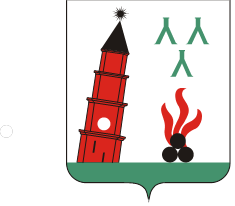 ТОМ 1Программа комплексного развития систем коммунальной инфраструктуры Невьянского городского округа до 2031г.Программный документ.Разработал:Индивидуальный предприниматель _____________________________ В.Н. ГилязовГилязов В.Н. 2020ОглавлениеПЕРЕЧЕНЬ РИСУНКОВ	2ПЕРЕЧЕНЬ ТАБЛИЦ	2ПЕРЕЧЕНЬ ИСПОЛЬЗУЕМЫХ ТЕРМИНОВ, ОПРЕДЕЛЕНИЙ И	4СОКРАЩЕНИЙ	4Раздел 1. Паспорт программы	7Раздел 2. Характеристика существующего состояния коммунальной инфраструктуры.	112.1. Краткий анализ существующего состояния системы теплоснабжения.	112.2. Краткий анализ существующего состояния системы водоснабжения.	152.3. Краткий анализ существующего состояния системы водоотведения.	192.4. Краткий анализ существующего состояния системы электроснабжения.	202.5. Краткий анализ существующего состояния системы газоснабжения.	212.6. Краткий анализ существующего состояния системы сбора и утилизации твёрдых коммунальных отходов	242.7 Краткий анализ состояния установки приборов учета и энергоресурсосбережения у потребителей.	242.7.1 Анализ состояния учета потребления ресурсов, используемых приборов учета и программно-аппаратных комплексов	242.7.2 Анализ состояния энергоресурсосбережения Невьянского ГО.	25Раздел 3. Перспективы развития муниципального образования и прогноз спроса на коммунальные ресурсы.	293.1. Количественное определение перспективных показателей развития муниципального образования.	293.2. Прогноз спроса на коммунальные ресурсы.	393.2.1 Тепловая энергия.	393.2.2 Природный сетевой газ.	393.2.3 Электроснабжение.	393.2.4 Водоснабжение.	393.2.5 Водоотведение.	393.2.6 Твёрдые коммунальные отходы.	39Раздел 4. Целевые показатели развития коммунальной инфраструктуры.	68Раздел 5. Программа инвестиционных проектов, обеспечивающих достижение целевых показателей.	72Раздел 6. Источники инвестиций, тарифы и доступность программы для населения.	816.1 Краткое описание форм организации проектов.	816.2 Источники и объемы финансирования по проектам.	836.3. Уровни тарифов, надбавок, платы за подключение, необходимые для реализации Программы.	1276.4. Прогноз доступности коммунальных услуг для населения	132Раздел 7. Управление программой.	1377.1. Ответственные за реализацию Программы.	1377.2. План-график работ по реализации Программы.	1377.3. Порядок предоставления отчетности по выполнению Программы.	1377.4. Порядок корректировки Программы.	137ПЕРЕЧЕНЬ РИСУНКОВрис.  1 Распределение затрат по источникам финансирования отдельно по каждой коммунальной сфере.	84рис.  2 Распределение затрат по источникам финансирования по годам реализации.	85рис.  3 Структура стоимости ЖКУ по состоянию на 2019 год.	134ПЕРЕЧЕНЬ ТАБЛИЦТаблица 1 Общие сведения по централизованным системам теплоснабжения.	13Таблица 2 Общие сведения по ЦСВ.	18Таблица 3 Общие данные по системе электроснабжения округа.	21Таблица 4 Общие данные по системе газоснабжения округа.	22Таблица 5 Уровень оснащения узлами учёта потребления ТЭР и воды в Невьянском ГО.	27Таблица 6 Прогноз численности и состава населения Невьянского ГО.	30Таблица 7 Прогноз изменения доходов населения	32Таблица 6 Прогноз развития жилищного строительства	35Таблица 9 Нормативы потребления ЖКУ Невьянского ГО.	40Таблица 10 Прогноз спроса на тепловую энергию, Гкал	42Таблица 11 Прогноз спроса на природный газ, тыс.м3	44Таблица 12 Прогноз спроса на электрическую энергию, тыс.кВтч	45Таблица 13 Прогноз спроса на воду, тыс. м3	47Таблица 14 Прогноз по водоотведению, тыс. м3	56Таблица 15 Прогноз ТКО, тыс. м3	63Таблица 16 Целевые показатели развития коммунальной инфраструктуры Невьянского ГО.	69Таблица 17 Программа инвестиционных проектов по системам коммунальной инфраструктуры Невьянского ГО обеспечивающая достижение целевых показателей.	73Таблица 18 График финансирования проектов Программы по периодам реализации.	86Таблица 19 Тарифы на коммунальные услуги в 2018г.	128Таблица 20 Оценка уровня тарифов с учётом надбавок, необходимых для реализации Программы (с НДС).	130Таблица 21 Прогноз социально-экономического развития Российской Федерации на период до 2036г.	132Таблица 22 Расходы  населения на коммунальные ресурсы в 2019 г.	135ПЕРЕЧЕНЬ ИСПОЛЬЗУЕМЫХ ТЕРМИНОВ, ОПРЕДЕЛЕНИЙ И СОКРАЩЕНИЙВ настоящем документе используются следующие термины и сокращения:Термины.Энергетический ресурс – носитель энергии, энергия которого используется или может быть использована при осуществлении хозяйственной и иной деятельности, а также вид энергии (атомная, тепловая, электрическая, электромагнитная энергия или другой вид энергии).Энергосбережение – реализация организационных, правовых, технических, технологических, экономических и иных мер, направленных на уменьшение объема используемых энергетических ресурсов при сохранении соответствующего полезного эффекта от их использования (в том числе объема произведенной продукции, выполненных работ, оказанных услуг). Энергетическая эффективность – характеристики, отражающие отношение полезного эффекта от использования энергетических ресурсов к затратам энергетических ресурсов, произведенным в целях получения такого эффекта, применительно к продукции, технологическому процессу, юридическому лицу, индивидуальному предпринимателю.Техническое состояние – совокупность параметров, качественных признаков и пределов их допустимых значений, установленных технической, эксплуатационной и другой нормативной   документацией.Испытания – экспериментальное определение качественных и/или количественных характеристик параметров энергооборудования при влиянии на него факторов,  регламентированных  действующими  нормативными документами.Зона действия системы теплоснабжения - территория поселения, границы которой устанавливаются по наиболее удаленным точкам подключения потребителей к тепловым сетям, входящим в систему теплоснабжения;Зона действия источника тепловой энергии - территория поселения, границы которой устанавливаются закрытыми секционирующими задвижками тепловой сети системы теплоснабжения;Установленная мощность источника тепловой энергии - сумма номинальных тепловых мощностей всего принятого по акту ввода в эксплуатацию оборудования, предназначенного для отпуска тепловой энергии потребителям на собственные и хозяйственные нужды;Располагаемая мощность источника тепловой энергии - величина, равная установленной мощности источника тепловой энергии за вычетом объемов мощности, не реализуемой по техническим причинам, в том числе по причине снижения тепловой мощности оборудования в результате эксплуатации на продленном техническом ресурсе;Реконструкция — процесс изменения устаревших объектов, с целью придания свойств новых в будущем. Реконструкция объектов капитального строительства (за исключением линейных объектов) — изменение параметров объекта капитального строительства, его частей. Реконструкция линейных объектов (водопроводов, канализации) — изменение параметров линейных объектов или их участков (частей), которое влечет за собой изменение класса, категории и (или) первоначально установленных показателей функционирования таких объектов (пропускной способности и других) или при котором требуется изменение границ полос отвода и (или) охранных зон таких объектов.Мощность источника тепловой энергии нетто - величина, равная располагаемой мощности источника тепловой энергии за вычетом тепловой нагрузки на собственные и хозяйственные нужды;Модернизация (техническое перевооружение) - обновление объекта, приведение его в соответствие с новыми требованиями и нормами, техническими условиями, показателями качества.Теплосетевые объекты - объекты, входящие в состав тепловой сети и обеспечивающие передачу тепловой энергии от источника тепловой энергии до теплопотребляющих установок потребителей тепловой энергии;Элемент территориального деления - территория поселения, установленная по границам административно-территориальных единиц;Расчетный элемент территориального деления - территория поселения, принятая для целей разработки схемы теплоснабжения в неизменяемых границах на весь срок действия схемы теплоснабжения.Радиус эффективного теплоснабжения - максимальное расстояние от теплопотребляющей установки до ближайшего источника тепловой энергии в системе теплоснабжения, при превышении которого подключение теплопотребляющей установки к данной системе теплоснабжения нецелесообразно по причине увеличения совокупных расходов в системе теплоснабжения (источник: Федеральный закон №190 «О теплоснабжении»).Коэффициент использования теплоты топлива – показатель энергетической эффективности каждой зоны действия источника тепловой энергии, доля теплоты, содержащейся в топливе, полезно используемой на выработку тепловой энергии (электроэнергии) в котельной (на электростанции).Материальная характеристика тепловой сети - сумма произведений наружных диаметров трубопроводов участков тепловой сети на их длину.Коэффицие́нт испо́льзования устано́вленной тепловой мо́щности — равен отношению среднеарифметической тепловой мощности к установленной тепловой мощности котельной за определённый интервал времени.Сокращения.АСКУЭ – автоматизированная система контроля и учёта энергоресурсов.АГБМК – автоматическая газовая блочно-модульная котельная.БМК – блочно-модульная котельная.ВПУ – водоподготовительные установки.ВЗС – водозаборные сооружения.ВОС - водоочистные сооружения.ГВС –  система горячего водоснабжения.ГИС – геоинформационная система.ГС – головные сооружения.ГП – генеральный план.ЗСО – зона санитарной охраны.ИТП – индивидуальный тепловой пункт; ИЖС - индивидуальный жилой фонд.КИП – контрольно-измерительные приборы.КИТТ - коэффициент использования теплоты топлива.КНС – канализационная насосная станция.кг.у.т. - килограмм условного топлива.КОС – канализационные очистные сооружения.МКД – многоквартирный жилой дом.МО – муниципальное образование.МПВ – месторождение подземных вод.НДТ – наилучшие доступные технологии.НТД – нормативно-техническая документация.НС – насосная станция;НСП – насосная станция повысительная; НДС – нормативы допустимых сбросов;ОМ – обосновывающие материалы к схеме теплоснабженияПВ – приточная вентиляция.ПЗ – пояснительная записка.ПНД –полиэтилен низкого давления.ППУ – пенополиуретан.ПИР – проектно-изыскательские работы.ПНР – пуско-наладочные работы. ПК – поселковая котельная.ПРК – программно – расчётный комплекс.РТМ – располагаемая тепловая мощность.РНИ – режимно-наладочные испытания.РЧВ – резервуары чистой воды.РК – районная котельная.ТЭР – топливно-энергетический(-ие) ресурс(-ы).ТСО – теплоснабжающая организация.ТС – тепловые сети.ТК – тепловая камера.т.у.т. – тонна условного топлива.УРУТ - удельный расход условного топлива на 1ГКал выработанного тепла.УТМ – установленная тепловая мощность.УРЭ – удельный расход электроэнергии. ХВС - система холодного водоснабжения.ХВПО – химводоподготовка. ЦСВ – централизованная система водоснабжения.ЦСВО – централизованная система водоотведения.СЦТ – централизованная система теплоснабжения.ЦТП – центральный тепловой пункт.SCADA – система визуализации и оперативно-диспетчерского управления.Раздел 1. Паспорт программыРаздел 2. Характеристика существующего состояния коммунальной инфраструктуры.2.1. Краткий анализ существующего состояния системы теплоснабжения.Характеристика состояния и проблем в системе теплоснабжения выполнена на основании проекта схемы теплоснабжения Невьянского ГО на период до 2027 года (актуализация на 2020 г.).По состоянию на октябрь 2021 года на территории Невьянского ГО функционирует двад-цать одна система централизованного теплоснабжения (СЦТ). СЦТ имеются в 14 населённых пунктах, из них: в г. Невьянск – шесть СЦТ; в п. Калиново и с. Конево – по две СЦТ; в п. Цементный, п. Ребристый, с. Шайдуриха, с. Аятское, с. Нижние Таволги, с. Киприно, п. Аять, с. Быньги, п. Таватуй, п. Вересковый и п. Таватуйский детский дом по одной СЦТ.Базовыми источниками тепловой энергии являются отопительные котельные, оборудованные преимущественно водогрейными котлами, работающими на природном газе. Общее количество «газовых» котельных - 15 штук или 71,5% от их общего количества. В составе каждой СЦТ Невьянского ГО действует только по одной котельной. Каждая из СЦТ действует в границах только одного населённого пункта. Централизованное ГВС осуществляется только в                 г. Невьянск, п. Цементный и п. Калиново. Источники комбинированной выработки тепловой энергии в поселках и селах Невьянского ГО отсутствуют. Общая протяжённость сетей теплоснабжения, в том числе сети ГВС, в однотрубном исчислении составляет 120,7км.Основные сведения по СЦТ приведены в таблице 1.В остальных 24 населённых пунктах ГО теплоснабжение осуществляется от индивидуальных источников тепловой энергии. Зоны действия децентрализованного теплоснабжения в Невьянском ГО сформированы в микрорайонах с индивидуальной малоэтажной жилой застройкой. Такие здания, как правило, не присоединены к системам централизованного теплоснабжения. Теплоснабжение осуществляется либо от индивидуальных газовых котлов, либо используется печное и (или) электрическое отопление. Отдельные организации имеют собственные автономные котельные и сети для теплоснабжения собственных потребителей. Техническую эксплуатацию систем децентрализованного теплоснабжения осуществляет техническая служба собственника. Сведения по балансовой принадлежности и эксплуатационной ответственности объектов СЦТ, балансы тепловой энергии, показатели деятельности СЦТ, зоны действия источников тепловой энергии, перечень источников децентрализованного теплоснабжения представлены в разделе 3 Тома 2.Технические и технологические проблемы в системе теплоснабжения Невьянского ГО.Для большинства СЦТ Невьянского ГО характерны следующие технические и технологические проблемы:Не выполнена гидравлическая наладка тепловых сетей (сети разбалансированы), что приводит к снижению эффективности использования ТЭР и снижению качества теплоснабжения отдельных потребителей. Проблема характерна для всех СЦТ. Износ тепловых сетей составляет более 60%. Проблема характерна для СЦТ г. Невьянск,        п. Цементный, п. Калиново и п. Аять.Значительные тепловые потери в сетях через теплоизоляцию и с утечкой теплоносителя. Данные о тепловых потерях предоставленные ТСО являются расчётными величинами, то есть это разница между тепловой энергией, отпущенной в тепловые сети и суммой договорных (а при наличии приборов – фактических) величин потребления тепловой энергии.  Учитывая низкий уровень оприборивания потребителей можно сделать вывод о том, что фактические теплопотери значительно выше расчётных значений. Проблема характерна для всех СЦТ. Уровень оснащения абонентов приборами учёта тепловой энергии низкий, что является нарушением действующего законодательства (см. [6]). Проблема характерна для всех СЦТ. Сверхнормативные расходы теплоносителя на подпитку СЦТ в зонах индивидуальной застройки города и в сельской местности, что может свидетельствовать о несанкционированном отборе теплоносителя из сети. Большинство котелен не имеют водоподготовки, что приводит к преждевременному износу трубопроводов и отопительных приборов. По имеющимся данным водоподготовка имеется только на котельных №1, №3 и «Романовская».Значительные затраты электроэнергии на выработку и передачу тепловой энергии. Причины: завышена мощность сетевых насосов, электропривода насосов и дымососов – нерегулируемые; регулирование давления в сети осуществляется методом дросселирования при помощи задвижек (шиберов); сети разбалансированы. Наиболее выражена данная проблема на котельной «Романовская».Износ основного теплотехнического оборудования на отдельных котельных. Наиболее выражена данная проблема на котельной «ЦРБ» в г. Невьянск.Система автоматического (автоматизированного) управления технологическим процессом и диспетчеризация практически отсутствует. Мощность горелок регулируется вручную. В большинстве случаев соотношение «газ-воздух» также поддерживается вручную. Следствия: низкая эффективность потребления ТЭР; дополнительные затраты на заработную плату персоналу для круглосуточного оперативного обслуживания.Централизованное теплоснабжение отдельных зон (малоэтажные здания) не рационально по причине крайне низкой плотности тепловых нагрузок, высокой удельной материальной характеристики тепловой сети, и как следствие больших сетевых потерь.Отдельные потребители находятся за пределами зоны эффективного теплоснабжения. Проблема характерна для СЦТ "Романовская".Централизованное горячее водоснабжение в г. Невьянск осуществляется только в отапливаемый период года. Низкое качество (низкая температура) горячего водоснабжения в осенне-весенний период по причине использования качественного метода регулирования тепловой энергии отпускаемой в сети теплоснабжения.Таблица  Общие сведения по централизованным системам теплоснабжения.2.2. Краткий анализ существующего состояния системы водоснабжения.Характеристика состояния и проблем в системе водоснабжения выполнена на основании схемы водоснабжения и водоотведения Невьянского ГО на период до 2027 года.На территории Невьянского ГО централизованные системы водоснабжения (ЦСВ) имеются только в 16 населённых пунктах, в том числе в городе Невьянске. Из них в 15 населённых пунктах, в том числе в городе Невьянске, источниками водоснабжения являются подземные воды. Поверхностный водозабор имеется только в посёлке Калиново.Потребители в зонах, не охваченных централизованным водоснабжением, обеспечиваются водой из индивидуальных скважин и шахтных колодцев.Доля населения Невьянского ГО пользующегося услугами централизованного холодного водоснабжения составляет порядка 78%.В городе Невьянске действуют две ЦСВ.  В каждом сельском населённом пункте, где имеется центральное водоснабжение, функционирует одна единая ЦСВ.Централизованное горячее водоснабжение организовано только в городе Невьянске, посёлках Цементный и Калиново. В остальных населённых пунктах округа ГВС осуществляется от индивидуальных теплогенераторов.Общие сведения по ЦСВ представлены в таблице 2.Сведения по балансовой принадлежности и эксплуатационной ответственности объектов ЦСВ, балансы воды, зоны действия централизованного водоснабжения представлены в разделе 3 Тома 2.Технические и технологические проблемы в сфере водоснабжения Невьянского ГО.Для большинства ЦСВ Невьянского ГО характерны следующие технические и технологические проблемы:Низкий уровень охвата населения централизованным водоснабжением. Не разработаны проекты зон санитарной охраны (ЗСО) для абсолютного большинства водозаборных сооружений, что является нарушением требований [20].  ЗСО определены только у Ближне-Быньговского водозабора и имеют гидрогеологическое обоснование; санитарный режим в пределах условно намеченных границ ЗСО соответствует существующим требованиям. У остальных водозаборов ЗСО не определены, санитарный режим в пределах условно намеченных границ зон санитарной охраны в большинстве случаев не соответствует существующим требованиям.Не оборудован первый пояс ЗСО вокруг большинства скважин, что является нарушением требований [20]  и как следствие представляет угрозу антропогенного, злоумышленного или иного загрязнения подземных вод;Не оформлены (не переоформлены) лицензии на право пользования недрами;Не утверждены запасы подземных вод;Дефицит воды – проблема характерна для Ближне-Быньговского водозабора. Проблема вызвана низким дебетом скважин.Отсутствуют резервные скважины в населённых пунктах: Таватуй, Киприно, Конево, Ребристый, Нижние Таволги, Аять и Шайдуриха, что является нарушением требований                     п. 8.12 в [22];Не эффективное использование электрической энергии для обогрева сооружений ЦСВ в холодный период года. Проблема характерна для Ближне-Быньговского и Цементного водозаборов.Аварийное состояние отдельных надкаптажных помещений, и как следствие:представляет угрозу безопасному и качественному   водоснабжению в результате злоумышленных действий посторонних лиц;повышаются энергозатраты на создание микроклимата для технологического оборудования внутри помещений;попадают осадки на электрооборудование, что зачастую приводит к выходу его из строя.Отсутствие и/или низкая эффективность водоочистки и обеззараживания воды, и как следствие значительные отклонения параметров качества воды от значений, установленных в [21]. Лабораторный анализ регулярно выявлял случаи несоответствия параметров качества хоз-питьевой воды по содержанию марганца (водозабор в п. Цементный) и по содержанию железа (практически по всем ЦСВ). Негативное воздействии на качество подземных вод в п. Цементный вызвано работой золотодобывающих предприятий.  В п. Аять качество хоз-питьевой воды не соответствует нормативным требованиям (см.  [21]) по показателям: мутность, цветность, железо и др.Сверхнормативный физический износ и моральный износ оборудования, сооружений и зданий водоочистных сооружений и насосных станций второго подъёма (Цементный, Романовский, Ближне-Быньговский), и как следствие:отсутствие или низкое качество очистки и обеззараживания воды;перерасход электрической энергии;перерывы в водоснабжении.Значительный износ сетей водоснабжения, и как следствие:сверхнормативная утечка воды;перерасход электрической энергии;перерывы в водоснабжении;Сети не закольцованы в соответствии с требованиями п. 11.5 в [22], что снижает эксплуатационную гибкость, и как следствие надёжность систем водоснабжения;Аварийное состояние колодцев и запорной арматуры, что снижает эксплуатационную гибкость ЦСВ, и как следствие требует отключение всей или значительной части системы водоснабжения для ремонта; Отсутствуют резервные водоводы от водозаборных сооружений до населённых пунктов, что снижает надёжность водоснабжения.Аварийное состояние резервуаров чистой воды (РЧВ), водонапорных башен;Не соответствие параметров насосного оборудования, параметрам скважин и потребностям в воде, что как следствие приводит:нерациональному расходу электрической энергии и воды;снижению ресурса насосного оборудования (например: механический износ рабочего колеса);к частым «порывам» в сетях из-за чрезмерно высокого давления;снижению качества и надёжности водоснабжения.Низкая эффективность, а на некоторых скважинах полное отсутствие автоматики для управления насосным оборудованием, что как следствие приводит:нерациональному расходу электрической энергии и воды;снижению ресурса насосного оборудования (например: механический износ рабочего колеса);к частым «порывам» в сетях из-за чрезмерно высокого давления;снижению качества и надёжности водоснабжения. Низкая степень автоматической защиты электрооборудования, отсутствие таких необходимых элементов защиты как:реле обрыва фаз;тепловое реле для защиты от перегруза;разрядник для защиты от грозовых и коммутационных перенапряжений;заземление.Низкий уровень оснащённости приборами учёта расхода воды, особенно это проблема затрагивает общедомовой учёт для МКД. Низкий уровень оснащённости потребителей приборами учёта не позволяет объективно оценить уровень фактического потребления воды и уровень сетевых потерь. Тарифная политика государства направлена на стимулирование энергоресурсосбережения. Одной из важнейших мер в этом направлении является приборный учёт энергоресурсов и воды. Федеральным законом от 23.11.2009 № 261-ФЗ «Об энергосбережении и о повышении энергетической эффективности…» для ресурсоснабжающих организаций установлена обязанность выполнения работ по установке приборов учета в случае обращения к ним лиц, которые согласно закону, могут выступать заказчиками по договору. Проблема характерна для всех ЦСВ.Отсутствие технического приборного учёта воды, добываемой из скважин и подаваемой в распределительную сеть, что не позволяет контролировать эффективность работы системы водоснабжения, оценивать эффект от внедрения мероприятий по энергосбережению.  Проблема характерна практически для всех ЦСВ.Отсутствие автоматизированной системы дистанционного мониторинга за работой системы водоснабжения и автоматизированной системы учёта энергоресурсов. Проблема характерна для всех ЦСВ.Таблица  Общие сведения по ЦСВ.2.3. Краткий анализ существующего состояния системы водоотведения.г. НевьянскПо самотечным канализационным сетям хоз-бытовые стоки поступают на пять канализационных насосных станций (КНС). С КНС стоки по напорным канализационным сетям поступают на канализационные очистные сооружения (КОС). Методы очистки и обезвреживания сточных вод - полная механо-биологическая очистка с дезинфекцией гипохлоридом кальция.Проектная мощность очистных сооружений сточных вод – 12,21 тыс.м3/сут.Протяженность сетей канализации в г. Невьянске составляет 31,8 км. Год ввода в эксплуатацию системы канализации – 1987, процент износа сетей составляет 80 %, техническое состояние – неудовлетворительное.п. ЦементныйПо самотечным канализационным сетям хоз-бытовые стоки поступают на КНС. С КНС стоки по напорному коллектору поступают на КОС. После очистки сточные воды сбрасываются в болото Лесное.Протяженность сетей канализации в п. Цементный – 20 км. Год ввода в эксплуатацию – 1970г., процент износа сетей составляет 80 %, техническое состояние неудовлетворительное.п. Калиново По самотечным канализационным сетям хоз-бытовые стоки поступают на две КНС. С КНС стоки по напорным коллекторам поступают на КОС. На КОС предусмотрена только дезинфекция гипохлоридом кальция. После дезинфекции сточные воды сбрасываются в болото. Протяженность сетей канализации в п. Калиново – 1,57 км, процент износа сетей составляет 80 %, техническое состояние неудовлетворительное. Год ввода в эксплуатацию очистных сооружений – 1963г., процент износа – 80%.п. Ребристый По самотечным канализационным сетям хоз-бытовые стоки поступают на две КНС. КНС неисправны. В районе расположения КНС стоки сбрасываются на рельеф местности без очистки. Протяженность сетей канализации в п. Ребристый – 3 км., канализационного коллектора – 5,8 км, процент износа сетей составляет 80 %, техническое состояние неудовлетворительное. По состоянию на 2019г. ведётся в п. Ребристый ведётся строительство новых КОС производительностью 150м3/сут. Планируемый срок ввода в эксплуатацию – 2020г.п. ТаватуйКОС и КНС в п. Таватуй находятся в ветхо-аварийном состоянии и не эксплуатируются.п. Аять По самотечным канализационным сетям хоз-бытовые стоки поступают в две ёмкости накопления ЖБО. Из ёмкостей ЖБО вывозятся ассенизаторскими машинами на рельеф местности.п. Приозёрный По самотечным канализационным сетям хоз-бытовые стоки поступают на КОС детского оздоровительного лагеря «Юность Урала» в п. Приозёрный. Кроме того, на КОС детского оздоровительного лагеря автотранспортом доставляются неочищенные стоки от населения с близлежащих населённых пунктов.Сведения по балансовой принадлежности и эксплуатационной ответственности объектов централизованного водоотведения, балансы стоков, зоны действия централизованного водоотведения представлены в разделе 3 Тома 2.Описание существующих проблем в сфере водоотведения.Качество очистки сточных вод на КОС в п. Цементный и п. Калиново не соответствует требованиям [23].Аварийное состояние централизованной системы водоотведения в п. Ребристый – сброс неочищенных стоков на рельеф местности.В п. Аять неочищенные стоки сбрасываются на рельеф местности.Объекты централизованной системы водоотведения (КОС и сети) имеют высокий уровень физического и морального износа – более 95%., что негативно влияет на санитарно-эпидемиологическую обстановку в населённых пунктах округа.Превышение удельного расхода электрической энергии при очистке сточных вод по сравнению с нормативными показателями:Большая часть населённых пунктов Невьянского ГО не охвачена централизованной системой водоотведения, что приводит к загрязнению грунтовых вод через стихийно возводимые септики не соответствующие нормативным требованиям.В населённых пунктах Невьянского ГО отсутствует ливневая канализация и ливневые стоки естественным образом, без очистки, сбрасываются на ландшафт местности и в водоёмы.2.4. Краткий анализ существующего состояния системы электроснабжения.В настоящее время источниками электроснабжения городского округа являются 17 электроподстанций (ПС), входящие в объединённую энергосистему Свердловской области и связанные высоковольтными линиями электропередач 35, 110 кВ между собой.По территории округа проходят высоковольтные линии электропередач:ВЛ 110 кВ "ПС Таволги - ПС Киприно", "ПС Черемисская - ПС Киприно" и др.ВЛ 220 кВ «СУГРЭС – ПС Песчаная» (2 линии) в южной части округа и «ПС – Песчаная – ПС Нижний Тагил»;ВЛ 500 кВ «Нижний Тагил – Рефтинская ГРЭС» в северной части округа и «Верхняя Тура – Сагра» на юго-западе округа.Все электрические сети представлены в воздушном исполнении. В подземном кабельном исполнении выполнены непротяженные участки ЛЭП 6 и 10 кВ. Подземные кабельные ЛЭП проложены в следующих населенных пунктах: г. Невьянск, п. Цементный, с. Конёво, п. Таватуй, с. Таватуй и п. Аять.Общие данные по системе электроснабжения Невьянского ГО приведены в таблице 3.В 2018г. потребителям отпущено электроэнергии в объёме 1 328 948 МВт∙чВ населённых пунктах Невьянского ГО установлено 2535 ед. светильников наружного освещения, в том числе 712 светодиодных светильника.Подробный анализ существующего состояния системы электроснабжения округа представлен в разделе 3 Тома 2.Таблица  Общие данные по системе электроснабжения округа.Описание существующих проблем в сфере электроснабжения.Для снижения уровня сетевых потерь необходим перевод отдельных электросетей                  с уровня напряжения 6кВ на проектное напряжение 10 кВ в п. Аять, с. Таватуй, п. Таватуйский Детдом, п. Невьянский Рыбзавод, п. Приозёрный, п. Калиново, с. Быньги,                    с. Шурала, п. Шурала и г. Невьянск.Моральный износ значительного количества трансформаторных подстанций, что не позволяет обеспечить высокие показатели энергоэффективности и надёжности электроснабжения. В соответствии с данными Свердловскстата: одиночное протяжение уличной линии электропередачи, нуждающейся в замене равно нулю.Порядка 72% от общего количества светильников обладают низкой энергоэффективностью.2.5. Краткий анализ существующего состояния системы газоснабжения.По состоянию на октябрь 2019 года в Невьянском ГО газифицировано десять населённых пунктов: г. Невьянск, п. Цементный, п. Таватуй, п. Ребристый, п. Калиново, с. Быньги, с. Конёво (заведён газ), п. Вересковый, п. Осиновский и с. Шурала (заведён газ). Не газифицированными остаются 29 населенных пунктов.По территории ГО проходят следующие магистральные газопроводы 5,5 МПа:«Свердловск – Нижний Тагил» D=820 мм;«СРТО – Урал» в 2 нитки D=1200 мм.Газопроводы дублируют друг друга и соединены перемычками, при аварии на одном из них можно переключить потребителей на другой.  От магистральных газопроводов на территории Невьянского ГО идет восемь отводов к газораспределительным станциям (ГРС).Распределение газа по территории Невьянского ГО осуществляется по трехступенчатой схеме:первая - газопроводы высокого давления I категории 1,2 МПа;вторая - газопроводы высокого давления II категории 0,6 МПа;третья - газопроводы низкого давления.Схемы газопроводов высокого давления тупиковые, низкого давления – тупиковые и закольцованные.В бытовых ГРПШ происходит снижение давления газа до низкого для подачи в жилую и общественную застройку по газопроводам низкого давления.По состоянию на октябрь 2019 г разработан проект газификации населенных пунктов                д. Осиновка, с. Шайдуриха и с. Конёво. Проектом предусмотрен перенос существующей ГРС             п. Калиново ближе к газопроводу-отводу на г. Первоуральск.Построен подземный газопровод высокого давления II категории 0,6 МПа d160 мм от газорегуляторного пункта (ГРП) г. Невьянска до газорегуляторного пункта блочного (ГРПБ) с. Конёво, трасса проходит вблизи п. Осиновский и д. Осиновка. В с. Конёво заведён газопровод высокого давления. ГРПБ установлено в восточной части с. Конёво. Население обеспечивается сжиженным газом, привозимым в баллонах из г. Невьянска. В центральной части села установлен газорегуляторный пункт шкафной (ГРПШ). Подача газа на ГРПШ осуществится по подземному газопроводу высокого давления 0,6 МПа D108 мм, трассируемому от ГРПБ с. Конёво.Общие данные по системе газоснабжения Невьянского ГО приведены в таблице 4.Подробный анализ существующего состояния системы электроснабжения округа представлен в разделе 3 Тома 2.Таблица  Общие данные по системе газоснабжения округа.Описание существующих проблем в сфере газоснабжения.Сведения о технических и технологических проблемах в системе газоснабжения отсутствуют. Необходимо развитие централизованной системы газоснабжения в Невьянском ГО, а именно: развитие распределительных сетей газоснабжения в газифицированных населённых пунктах (г. Невьянск, п. Цементный,  п. Таватуй, п. Ребристый, п. Калиново, с. Быньги, с. Конёво, п. Вересковый, п. Осиновский и с. Шурала) и газификация десяти населённых пунктов округа (с. Шайдуриха, с. Федьковка, д. Сербишино, д. Нижние Таволги, д. Верхние Таволги, с. Кунара, с. Киприно, п. Аять, п.ж/д ст. Таватуй и с. Аятское).2.6. Краткий анализ существующего состояния системы сбора и утилизации твёрдых коммунальных отходов (ТКО).Для сбора ТКО от населения и организаций на территории Невьянского ГО в большинстве случаев используется контейнерная и бункерная система сбора отходов. Сбор и вывоз мусора осуществляется по графику: в г. Невьянск – ежедневно, с территории сельских населенных пунктов 1-4 раза в неделю. Вывоз отходов осуществляется на полигон ТКО г. Невьянск.На территории Невьянского ГО расположено 665 контейнерных площадок, на которых размещаются 1032 контейнеров объемом по 0,75м3 и 27 бункеров объемом по 8м3. 220 контейнерных площадок расположены на территории сельских населенных пунктов, а 445 контейнерных площадки находятся в г. Невьянск.Полигон ТКО расположен на восточной окраине г. Невьянск по адресу ул. Калинина, 110. Полигон ТКО г. Невьянск внесён в государственный реестр объектов размещения отходов (ГРОРО) №66-00191-3-00609-270715. По состоянию на ноябрь 2019г. срок действия лицензии истёк, проводятся мероприятия по продлению лицензии. В 500 метрах к западу от границы существующего полигона находится жилая зона г. Невьянск, с южной стороны - автодорога Невьянск-Реж.Подробный анализ существующего состояния системы сбора и утилизации ТКО на территории округа представлен в разделе 3 Тома 2.Описание существующих проблем в системе сбора и утилизации ТКО.Не оборудованы контейнерные площадки в сельских населенных пунктах.Отсутствие на территории ГО предприятий (пунктов) осуществляющих прием вторсырья для дальнейшей утилизации.Наличие несанкционированных свалок на территории Невьянского ГО.Низкий уровень культуры среди населения в сфере обращения с ТКО.2.7 Краткий анализ состояния установки приборов учета и энергоресурсосбережения у потребителей.2.7.1 Анализ состояния учета потребления ресурсов, используемых приборов учета и программно-аппаратных комплексовСведения об оснащения потребителей узлами учёта потребления тепловой энергии и воды в Невьянском ГО приведены в таблице 5.Уровень оснащённости абонентов узлами учёта электрической энергии и природного газа составляет около 100 %.Постановлением Правительства РФ от 16.04.2013г. N 344 «О внесении изменений в некоторые акты Правительства Российской Федерации по вопросам предоставления коммунальных услуг» предусмотрено поэтапное значительное повышение нормативов расхода воды, что естественным образом стимулирует «оприборивание» среди населения.В подпрограмме №3 муниципальной программы «Развитие жилищно-коммунального хозяйства и повышение энергетической эффективности в Невьянском ГО до 2024 года» не предусмотрены мероприятия по повышению уровня оснащённости МКД общедомовыми приборами учёта тепловой энергии и воды. В соответствии с п. 5 статьи 13 Федерального закона от 23.11.2009г. №261-ФЗ «Об энергосбережении и повышении энергетической эффективности…»  все МКД должны быть оснащены общедомовыми приборами учёта тепловой энергии. Необходимо внести соответствующие дополнения в подпрограмму №3.2.7.2 Анализ состояния энергоресурсосбережения Невьянского ГО.Основными проблемами энергоресурсосбережения в системах коммунальной инфраструктуры и учета коммунальных ресурсов являются:Не выполнена наладка теплогидравлического режима работы сетей теплоснабжения (сети разбалансированы), что приводит к снижению эффективности использования ТЭР и снижению качества теплоснабжения отдельных потребителей. Износ сетей теплоснабжения составляет более 60%. Проблема характерна для СЦТ г.Невьянска, п. Цементный, п. Калиново и п. Аять.Значительные тепловые потери в сетях через теплоизоляцию и с утечкой теплоносителя. Данные о тепловых потерях предоставленные ТСО являются расчётными величинами, то есть это разница между тепловой энергией, отпущенной в тепловые сети и суммой договорных (а при наличии приборов – фактических) величин потребления тепловой энергии.  Учитывая низкий уровень оприборивания потребителей можно сделать вывод о том, что фактические теплопотери значительно выше расчётных значений. Уровень оснащения абонентов приборами учёта тепловой энергии остаётся низким, что является нарушением действующего законодательства (см. [6]). Проблема характерна для всех СЦТ. Сверхнормативные расходы теплоносителя на подпитку СЦТ в зонах индивидуальной застройки города и в сельской местности, что может свидетельствовать о несанкционированном отборе теплоносителя из сети. Значительные затраты электроэнергии на выработку и передачу тепловой энергии. Причины: завышена мощность сетевых насосов, электропривода насосов и дымососов – нерегулируемые; регулирование давления в сети осуществляется методом дросселирования при помощи задвижек (шиберов); сети разбалансированы. Наиболее выражена данная проблема на котельной «Романовская».Система автоматического (автоматизированного) управления технологическим процессом и диспетчеризация практически отсутствует. Мощность горелок регулируется вручную. В большинстве случаев соотношение «газ-воздух» также поддерживается вручную. Следствия: низкая эффективность потребления ТЭР; дополнительные затраты на заработную плату персоналу для круглосуточного оперативного обслуживания.Централизованное теплоснабжение отдельных зон (малоэтажные здания) не рационально по причине крайне низкой плотности тепловых нагрузок, высокой удельной материальной характеристики тепловой сети, и как следствие больших сетевых потерь.Отдельные потребители находятся за пределами зоны эффективного теплоснабжения. Проблема характерна для СЦТ "Романовская".Сверхнормативный физический износ и моральный износ оборудования, сооружений и зданий водоочистных сооружений и насосных станций второго подъёма (Цементный, Романовский, Ближнебыньговский), и как следствие - перерасход электрической энергии.Значительный износ сетей водоснабжения.Не соответствие параметров насосного оборудования, параметрам скважин и потребностям в воде.Низкая эффективность, а на некоторых скважинах полное отсутствие автоматики для управления насосным оборудованием.Низкий уровень оснащённости приборами учёта расхода воды, особенно это проблема затрагивает общедомовой учёт для МКД. Низкий уровень оснащённости потребителей приборами учёта не позволяет объективно оценить уровень фактического потребления воды и уровень сетевых потерь. Тарифная политика государства направлена на стимулирование энергоресурсосбережения. Одной из важнейших мер в этом направлении является приборный учёт энергоресурсов и воды. Федеральным законом от 23.11.2009 № 261-ФЗ “Об энергосбережении и о повышении энергетической эффективности…» для ресурсоснабжающих организаций установлена обязанность выполнения работ по установке приборов учета в случае обращения к ним лиц, которые согласно закону, могут выступать заказчиками по договору. Отсутствие технического приборного учёта воды, добываемой из скважин и подаваемой в распределительную сеть, что не позволяет контролировать эффективность работы системы водоснабжения, оценивать эффект от внедрения мероприятий по энергосбережению.  Проблема характерна практически для всех ЦСВ.Отсутствие автоматизированной системы дистанционного мониторинга за работой системы водоснабжения и автоматизированной системы учёта энергоресурсов. Проблема характерна для всех ЦСВ.Порядка 72% от общего количества светильников обладают низкой энергоэффективностью.В Невьянском ГО разработана и утверждена Постановлением Администрации  Невьянском ГО муниципальная программа «Развитие жилищно-коммунального хозяйства и повышение энергетической эффективности в Невьянском ГО до 2024 года». В состав муниципальной программы  входит подпрограмма №3: «Энергосбережение и повышение энергетической эффективности в Невьянском ГО».Таблица  Уровень оснащения узлами учёта потребления ТЭР и воды в Невьянском ГО.Раздел 3. Перспективы развития муниципального образования и прогноз спроса на коммунальные ресурсы.3.1. Количественное определение перспективных показателей развития муниципального образования.3.1.1. Динамика и прогноз численности населенияГенеральный план (ГП) Невьянского ГО Свердловской области разработан на расчётный срок до 2035 года и утверждён Решением Думы Невьянского ГО Свердловской области от                       26 декабря 2012 г. №199 «Об утверждении Генерального плана Невьянского городского округа».ГП Невьянского ГО рассмотрен один вариант развития. В ГП Невьянского ГО выполнен прогноз численности населения.Фактическая динамика численности населения по сельским населённым пунктам ГО в целом соответствует прогнозам ГП. В г. Невьянске динамика численности населения не оправдывает ожидания ГП – за последние несколько лет в городе выражен спад, вызванный миграцией населения и снижением рождаемости. Выгодное географическое расположение, близость регионального центра, благоприятная экологическая обстановка, транспортная доступность и культурно-историческое наследие ГО создают основу для его развития, и, соответственно, ожидается положительная динамика изменения численности населения.Прогноз численности и состава населения в Невьянском ГО до 2031 года выполнен на основании данных ГП и представлен в таблице 6.3.1.2. Прогноз изменения доходов населения.Величина прожиточного минимума на I квартал 2019 года установлена постановлением Правительства Свердловской области в размере:в расчете на душу населения – 10922 рубля в месяц;для трудоспособного населения – 11678 рублей в месяц;для пенсионеров – 9064 рублей в месяц;для детей – 11254 рублей в месяцПрогноз изменения доходов населения выполнен с учётом прогноза ИПЦ Минэкономразвития РФ и представлен в таблице 7.Таблица  Прогноз численности и состава населения Невьянского ГО.Таблица 7 Прогноз изменения доходов населения3.1.3. Прогноз развития застройки.Развитие жилищного строительства.ГП предусмотрена ликвидация ветхого и аварийного жилищного фонда и строительство нового жилищного фонда. Многоквартирная жилищная застройка планируется в г. Невьянске: мкр. «Южный» и мкр. «Прибрежный». Прогноз развития жилищного строительства выполнен на основании Генерального плана и приведён в таблице 8.Стратегией социально-экономического развития Невьянского ГО на период до 2035г. планируется достижение жилищной обеспеченности населения жильём к 2035 году до уровня 30,3м.кв./чел. В рамках реализации подпрограммы улучшение жилищных условий граждан, проживающих на территории Невьянского ГО осуществлялось финансирование мероприятия по переселению граждан из жилых помещений, признанных непригодными для проживания, в результате были построены и введены в эксплуатацию два трехэтажных многоквартирных жилых дома по адресу: город Невьянск, ул. Дзержинского, №63/1, строение 2. В рамках долевого участия в строительстве администрации Невьянского городского округа застройщиком в данных МКД предоставлены 38 жилых помещений. На 2019 г. запланировано строительство многоквартирного дома для работников бюджетных учреждений на территории Невьянского ГО между ул. Матвеева и стадионом МБОУ СОШ №1 Невьянского ГО.Развитие общественного фонда.В стратегии социально-экономического развития Невьянского ГО на период до 2035 года утверждённой Решением Думы Невьянского ГО №114 от 28.11.2018г. предусмотрено:2018-2019 гг. – Реконструкция здания в г. Невьянске по ул. К. Маркса для МКУ СПК «ВИТЯЗЬ»;2019 г. – Строительство крытого хоккейного корта в г. Невьянске по ул. Садовая, 3, на территории городского парка; 2019 г. - Строительство Школы на 1000 мест по ул. Дзержинского в г. Невьянске;2019 г. – Строительство Лыже-роллерной трассы 2 км в п. Ребристый; 2020-2023 гг. – Реконструкция бассейна при МКУ ДО «ДЮСШ п. Цементный; 2027-2030 гг. – Строительство ФОК в г. Невьянске;2019-2021 гг. – Строительство клуба в с. Аять;2019-2020 гг. – Ремонт клуба в д. Осиновка;2022-2023 гг. – Строительство клуба в с. Шайдуриха.Расчеты и размещение ряда объектов обслуживания микрорайонного уровня (в том числе общеобразовательных школ и детских дошкольных учреждений) производится на стадиях разработки проектов планировки и застройки отдельных жилых районов, микрорайонов и кварталов.3.1.4. Прогноз развития промышленности.На сегодняшний день в структуре экономики Невьянского ГО доминирует промышленность. Ведущими отраслями промышленности являются производство строительных материалов, черная и цветная металлургия, машиностроение и металлообработка, электроэнергетика и химпроизводство. В соответствии со стратегией социально-экономического развития (ССЭР) Невьянского ГО наиболее перспективным для Невьянского ГО с точки зрения привлечения инвестиций и создания новых рабочих мест является развитие промышленного производства. Здесь выделяются два направления: развитие существующих и создание новых предприятий.В Невьянском ГО созданы благоприятные условия для развития существующего производства и создания новых предприятий с использованием инновационных технологий.Программные мероприятия, предусмотренные ССЭР:повышение технического и технологического уровня существующих предприятий, расширение ассортимента выпускаемой продукции, способствующего расширению ассортимента выпускаемой продукции и повышению ее качества;содействие в проведении стандартизации и сертификации продукции по государственным и международным стандартам качества;реализация инвестиционных программ и проектов развития новых производств,проведение целенаправленной работы по привлечению инвестиционных ресурсов на территорию Невьянского ГО;участие в реализации федеральных и областных целевых программ, касающихся развития промышленного комплекса;интеграция крупных предприятий с предприятиями малого и среднего бизнеса;создание логистических центров на территории Невьянского ГО.Схемой территориального планирования Невьянского ГО предусмотрена подготовка проекта планировки и межевания территорий для размещения производственных и сельско-хозяйственных предприятий:предприятий по производству строительных материалов в районе поселка Вересковый площадью 211,38 га (реализовано);предприятий по производству строительных материалов в районе поселка Забельный площадью 53,8 га;логистического центра сельскохозяйственной продукции (500 м на север от п. Забельный)10 площадок птицекомплекса по разведению индюшек (1,5 км на юго-запад от п. Осиновский, 1,3 км на северо-восток от с. Быньги, 720 м на север от с. Быньги, 600 м на северо-восток от д. Верхние Таволги, 2 км на север от п. Ударник, северо-восток г. Невьянск, 300 м на юго-запад от п. Забельный, 600 м на северо-восток от с. Федьковка, 300 м на восток от п. Середовина);3 площадки для размещения звероферм (д. Верхние Таволги; с. Кунара; с. Шайдуриха);6 площадок для размещения тепличных хозяйств (п. Сербишино; с. Конево; п. Ударник; г. Невьянск, с. Шурала);2 площадки для размещения свиноферм (с. Кунара; с. Конево);4 площадки молочно-товарных ферм (д. Осиновка; 1 км на северо-запад от с. Аятское; с. Кунара, д. Гашени);1 площадка для размещения Мукомольного завода, зернообдирочного предприятия (4,8 км на северо-запад от с. Кунара);1 площадка для размещения скотобойни (1,5 км на северо-запад от с. Шайдуриха);2 площадки для размещения предприятий по картофелеводству и овощеводству (с. Конево; 1 км на запад от с. Киприно на автомобильной дороге «г. Невьянск – г. Реж – г. Артемовский – с. Килачевское»);1 площадка для размещения завода по переработке и хранению овощей и фруктов (1 км на запад от с. Киприно на автомобильной дороге «г. Невьянск – г. Реж – г. Артемовский – с. Килачевское»);3 площадки для размещения амбаров (складов) (1 км на северо-запад от с. Аятское; 250м на запад от с. Кунара; с. Конево);2 зернохранилища (с. Конево; 4,8 км на северо-запад от с. Кунара);3 площадки для размещения станций хранения и обслуживания сельскохозяйственной техники (МТМ) (500 м на северо-восток от с. Кунара; 1 км на северо-запад с. Аятское; с. Конево).Таблица  Прогноз развития жилищного строительства Промежуточные значения определены методом линейной интерполяции.3.2. Прогноз спроса на коммунальные ресурсы.Нормативы потребления ЖКУ (топливно-энергетических ресурсов и воды) применительно к существующему уровню обеспеченности населения инженерными системами и существующему уровню благоустройства жилых помещений приведены в таблице 9.Нормативы потребления ЖКУ, указанные в таблице 9 будут использованы при дальнейших расчётах.3.2.1 Тепловая энергия.Прогноз спроса на тепловую энергию с разделением по видам теплопотребления в виде расчетных объёмов тепловой энергии на отопление, вентиляцию и горячее водоснабжение представлен в таблице 10. Соответствующее обоснование приведено в Томе 2. 3.2.2 Природный сетевой газ.Прогноз спроса на природный газ с разделением по категориям потребления представлен в таблице 11. Соответствующее обоснование приведено в Томе 2.3.2.3 Электроснабжение.Прогноз спроса на электрическую энергию представлен в таблице 12. Соответствующее обоснование приведено в Томе 2.3.2.4 Водоснабжение.Прогноз спроса на холодную воду приведён в таблице 13. Соответствующее обоснование приведено в Томе 2.3.2.5 Водоотведение.Прогноз по водоотведению приведён в таблице 14. Соответствующее обоснование приведено в Томе 2.3.2.6 Твёрдые коммунальные отходы.Прогноз по объёмам образования твёрдых коммунальных отходов (ТКО) приведён в таблице 15. Соответствующее обоснование приведено в Томе 2.Таблица  Нормативы потребления ЖКУ Невьянского ГО.Таблица  Прогноз спроса на тепловую энергию, ГкалТаблица  Прогноз спроса на природный газ, тыс.м3Таблица  Прогноз спроса на электрическую энергию, тыс.кВтчТаблица  Прогноз спроса на воду, тыс. м3Таблица  Прогноз по водоотведению, тыс. м3Таблица  Прогноз ТКО, тыс. м3Раздел 4. Целевые показатели развития коммунальной инфраструктуры.Результаты реализации Программы определяются уровнем достижения запланированных целевых показателей.Перечень целевых показателей с детализацией по системам коммунальной инфраструктуры принят в соответствии с Методическими рекомендациями по разработке программ комплексного развития систем коммунальной инфраструктуры муниципальных образований, утв. Приказом Министерства регионального развития РФ от 06.05.2011г. № 204:- критерии доступности коммунальных услуг для населения;- показатели спроса на коммунальные ресурсы и перспективные нагрузки;- величины новых нагрузок;- показатели качества поставляемого ресурса;- показатели степени охвата потребителей приборами учета;- показатели надежности поставки ресурсов;- показатели эффективности производства и транспортировки ресурсов;- показатели эффективности потребления коммунальных ресурсов;- показатели воздействия на окружающую среду.Целевые показатели устанавливаются по каждому виду коммунальных услуг и периодически корректируются.Удельные расходы по потреблению коммунальных услуг отражают достаточный для поддержания жизнедеятельности объем потребления населением материального носителя коммунальных услуг.Охват потребителей услугами используется для оценки качества работы систем жизнеобеспечения.Уровень использования производственных мощностей, обеспеченность приборами учета характеризуют сбалансированность систем.Качество оказываемых услуг организациями коммунального комплекса характеризует соответствие качества оказываемых услуг установленным ГОСТ, эпидемиологическим нормам и правилам.Надежность обслуживания систем жизнеобеспечения характеризует способность коммунальных объектов обеспечивать жизнедеятельность Невьянского ГО без существенного снижения качества среды обитания при любых воздействиях извне, т.е. оценкой возможности функционирования коммунальных систем практически без аварий, повреждений, других нарушений в работе.Надежность работы объектов коммунальной инфраструктуры характеризуется обратной величиной - интенсивностью отказов (количеством аварий и повреждений на единицу масштаба объекта, например на 1 км инженерных сетей); износом коммунальных сетей, протяженностью сетей, нуждающихся в замене; долей ежегодно заменяемых сетей; уровнем потерь и неучтенных расходов. Ресурсная эффективность определяет рациональность использования ресурсов, характеризуется следующими показателями: удельный расход электроэнергии, удельный расход топлива и т.д.Целевые показатели развития коммунальной инфраструктуры Невьянского ГО приведены в таблице 16.Таблица  Целевые показатели развития коммунальной инфраструктуры Невьянского ГО.Раздел 5. Программа инвестиционных проектов, обеспечивающих достижение целевых показателей.Общая программа инвестиционных проектов включает в себя:программу инвестиционных проектов в электроснабжении;программу инвестиционных проектов в теплоснабжении;программу инвестиционных проектов в газоснабжении; программу инвестиционных проектов в водоснабжении;программу инвестиционных проектов в водоотведении;программу инвестиционных проектов по обращению с ТКО.Программа инвестиционных проектов по системам коммунальной инфраструктуры Невьянского ГО обеспечивающая достижение целевых показателей представлена в таблице 17. Реализация данных проектов позволит усовершенствовать систему коммунальной инфраструктуры; повысит качество жизни населения; обеспечит население качественной питьевой водой; будет способствовать снижению расходов потребляемых ресурсов и экономии энергоресурсов; повысит эффективность, устойчивость и надежность обслуживания населения в части жилищно-коммунального хозяйства; будет способствовать улучшению экологической обстановке в муниципальном образовании.   Взаимосвязанность проектов с точки зрения реализации мероприятий рекомендуется обеспечить при замене (реконструкции) сетей водоснабжения, теплоснабжения и водоотведения. Для снижения финансовых затрат и времени проведения работ необходимо участки совместной прокладки сетей водоснабжения, напорных сетей водоотведения и теплоснабжения менять одновременно.Финансовые потребности для реализации мероприятий с распределением по источникам финансирования приведены в таблице 18. Стоимость строительства, реконструкции и технического перевооружения узловых объектов коммунальной инфраструктуры определена ориентировочно по результатам мониторинга рыночных цен. Стоимость строительства, реконструкции и технического перевооружения линейных объектов коммунальной инфраструктуры определена оценочно по соответствующим укрупнённым нормативам строительства НЦС.Таблица  Программа инвестиционных проектов по системам коммунальной инфраструктуры Невьянского ГО обеспечивающая достижение целевых показателей.Раздел 6. Источники инвестиций, тарифы и доступность программы для населения.6.1 Краткое описание форм организации проектов. Инвестиционные проекты, включенные в Программу, могут быть реализованы в следующих формах:проекты, реализуемые действующими на территории муниципального образования коммунальными организациями;проекты, выставленные на конкурс для привлечения сторонних инвесторов (в том числе организации, индивидуальные предприниматели, по договору коммерческой концессии (подрядные организации, определенные на конкурсной основе);проекты, для реализации  которых создаются организации с участием муниципального образования;проекты, для реализации которых создаются организации с участием действующих ресурсоснабжающих организаций;проекты, реализуемые за счет бюджетов разных уровней (муниципального, регионального, федерального).Основной формой реализации Программы является разработка инвестиционных программ организаций коммунального комплекса, организаций, осуществляющих регулируемые виды деятельности в сфере электроснабжения, теплоснабжения, газоснабжения, утилизации ТКО.Особенности принятия инвестиционных программ организаций коммунального комплекса.Инвестиционная программа организации коммунального комплекса по развитию системы коммунальной инфраструктуры - определяемая органами местного самоуправления для организации коммунального комплекса программа финансирования строительства и (или) модернизации системы коммунальной инфраструктуры и объектов, используемых для утилизации (захоронения) бытовых отходов, в целях реализации программы комплексного развития систем коммунальной инфраструктуры (далее также - инвестиционная программа).Инвестиционные программы организаций коммунального комплекса утверждаются органами местного самоуправления.Согласно требованиям Федерального закона от 30.12.2004 № 210-ФЗ «Об основах регулирования тарифов организаций коммунального комплекса» на основании программы комплексного развития систем коммунальной инфраструктуры органы местного самоуправления разрабатывают технические задания на разработку инвестиционных программ организаций коммунального комплекса, на основании которых, организации разрабатывают инвестиционные программы и определяют финансовые потребности на их реализацию. Источниками покрытия финансовых потребностей инвестиционных программ являются надбавки к тарифам для потребителей и плата за подключение к сетям инженерной инфраструктуры. Предложения о размере надбавки к ценам (тарифам) для потребителей и соответствующей надбавке к тарифам на товары и услуги организации коммунального комплекса, а также предложения о размерах тарифа на подключение к системе коммунальной инфраструктуры и тарифа организации коммунального комплекса на подключение подготавливает орган регулирования.Особенности принятия инвестиционных программ организаций, осуществляющих регулируемые виды деятельности в сфере теплоснабженияИнвестиционная программа организации, осуществляющей регулируемые виды деятельности в сфере теплоснабжения, - программа финансирования мероприятий организации, осуществляющей регулируемые виды деятельности в сфере теплоснабжения, по строительству, капитальному ремонту, реконструкции и (или) модернизации источников тепловой энергии и (или) тепловых сетей в целях развития, повышения надежности и энергетической эффективности системы теплоснабжения, подключения теплопотребляющих установок потребителей тепловой энергии к системе теплоснабжения.Инвестиционные программы организаций, осуществляющих регулируемые виды деятельности в сфере теплоснабжения, согласно требованиям Федерального закона от 27.07.2010 №190-ФЗ «О теплоснабжении» утверждаются органами государственной власти субъектов Российской Федерации по согласованию с органами местного самоуправления.   Правила согласования и утверждения инвестиционных программ организаций, осуществляющих регулируемые виды деятельности в сфере теплоснабжения,   утверждает Правительство Российской Федерации. Источниками покрытия финансовых потребностей инвестиционных программ организаций - производителей товаров и услуг в сфере теплоснабжения определяются согласно Правилам, утвержденным Постановлением Правительства РФ от 23.07.2007 № 464 «Об утверждении правил финансирования инвестиционных программ организаций коммунального комплекса - производителей товаров и услуг в сфере теплоснабжения».Особенности принятия инвестиционных программ субъектов электроэнергетики.Инвестиционная программа субъектов электроэнергетики - совокупность всех намечаемых к реализации или реализуемых субъектом электроэнергетики инвестиционных проектов.Правительство РФ в соответствии с требованиями Федерального закона от 26.03.2003 № 35-ФЗ «Об электроэнергетике» устанавливает критерии отнесения субъектов электроэнергетики к числу субъектов, инвестиционные программы которых (включая определение источников их финансирования) утверждаются уполномоченным федеральным органом исполнительной власти и (или) органами исполнительной власти субъектов Российской Федерации, и порядок утверждения (в том числе порядок согласования с органами исполнительной власти субъектов Российской Федерации) инвестиционных программ и осуществления контроля за реализацией таких программ.Правила утверждения инвестиционных программ субъектов электроэнергетики, в уставных капиталах которых участвует государство, и сетевых организаций утверждены Постановлением Правительства РФ от 01.12.2009 № 977. Источниками покрытия финансовых потребностей инвестиционных программ субъектов электроэнергетики являются инвестиционные ресурсы, включаемые в регулируемые  тарифы.Особенности принятия программ газификации муниципальных образований и специальных надбавок к тарифам организаций, осуществляющих регулируемые виды деятельности в сфере газоснабженияВ целях дальнейшего развития газификации регионов и в соответствии со статьей 17 Федерального закона от 31.03.1999 № 69-ФЗ «О газоснабжении в Российской Федерации» Правительство Российской Федерации  своим Постановлением от  03.05.2001  № 335 «О порядке установления специальных надбавок к тарифам на транспортировку газа газораспределительными организациями для финансирования программ газификации» установило, что в тарифы на транспортировку газа по газораспределительным сетям могут включаться, по согласованию с газораспределительными организациями, специальные надбавки, предназначенные для финансирования программ газификации, утверждаемых органами исполнительной власти субъектов Российской Федерации.Программы газификации – это комплекс мероприятий и деятельность, направленные на осуществление перевода потенциальных потребителей на использование природного газа и поддержание надежного и безопасного газоснабжения существующих потребителей.Средства, привлекаемые за счет специальных надбавок, направляются на финансирование газификации жилищно-коммунального хозяйства, предусмотренной указанными программами.Размер специальных надбавок определяется органами исполнительной власти субъектов РФ по методике, утверждаемой Федеральной службой по тарифам.Специальные надбавки включаются в тарифы на транспортировку газа по газораспределительным сетям, установленные для соответствующей газораспределительной организации.Методика определения размера специальных надбавок к тарифам на услуги по транспортировке газа по газораспределительным сетям для финансирования программ газификации разработана во исполнение Федерального закона от 31.03. 1999 № 69-ФЗ «О газоснабжении в Российской Федерации», Постановления Правительства Российской Федерации от 03.05.2001 № 335 «О порядке установления специальных надбавок к тарифам на транспортировку газа газораспределительными организациями для финансирования программ газификации» и утверждена приказом ФСТ от 21.06.2011 № 154-э/4.6.2 Источники и объемы финансирования по проектам.Совокупные финансовые потребности на период реализации. Программы составляют 2580,68 млн. руб., в т.ч.:средства федерального бюджета – 0,00 млн. руб.; средства регионального бюджета  – 1327,11 млн. руб.;средства муниципального бюджета  – 605,33 млн. руб.;плата за технологическое присоединение -  0,0 млн. руб.;инвестиционная надбавка к тарифу – 278,66 млн. руб.;собственные средства ресурсоснабжающих организаций – 22,03 млн. руб.;иные источники – 347,56 млн. руб.График финансирования Программы приведён в таблице 18.Распределение затрат по источникам финансирования отдельно по каждой коммунальной сфере наглядно отражено на рисунке 1.Распределение затрат по источникам финансирования по годам реализации наглядно отражено на рисунке 2.Объемы финансирования  инвестиций по проектам Программы определены в ценах отчетного года, носят оценочный характер и подлежат ежегодному уточнению, исходя  из  возможностей  бюджетов и степени реализации мероприятий.Финансовое обеспечение программных инвестиционных проектов должно осуществляться в том числе, за счет привлечения средств бюджетов всех уровней.С целью уменьшения нагрузки на бюджет, повышения эффективности и темпов реализации мероприятий источники финансирования для их реализации определены исходя из следующих соображений:по причине относительно небольшого срока окупаемости при реализации проектов в сфере теплоснабжения их финансирование рекомендуется осуществлять, в том числе, за счёт инвестиционной надбавки к тарифу;по причине относительно небольшого срока окупаемости проектов по системам наружного освещения при финансировании мероприятий рекомендуется использовать механизмы энергосервисных контрактов;развитие существующих и строительство новых участков газовых сетей рекомендуется осуществлять за счёт средств регионального и муниципального бюджетов, а также инвестиционной составляющей газораспределительных организаций; присоединение новых абонентов к сетям систем коммунальной инфраструктуры за счёт платы за технологическое присоединение;в сфере сбора и транспортировки твердых бытовых отходов финансирование мероприятий планируется, в основном, за счёт средств регионального и муниципального бюджетов, а также инвестиционной составляющей регионального оператора по обращению с ТКО;проекты в сфере водоснабжения и водоотведения с одной стороны являются очень затратными и имеют сроки окупаемости более 30 лет, с другой стороны реализация этих проектов является жизненно необходимой, поэтому их финансирование должно осуществляться за счёт бюджетных средств.Основная финансовая нагрузка на региональный и муниципальный бюджеты ожидается при реализации проектов в сфере водоснабжения и водоотведения связанных с реконструкцией, техническим перевооружением узловых объектов (КОС, ВОС, КНС), сетей водоснабжения и водоотведения, а также со строительством новых централизованных систем водоснабжения и водоотведения.рис.   Распределение затрат по источникам финансирования отдельно по каждой коммунальной сфере.рис.   Распределение затрат по источникам финансирования по годам реализации.Таблица  График финансирования проектов Программы по периодам реализации.6.3. Уровни тарифов, надбавок, платы за подключение, необходимые для реализации Программы.Долгосрочный прогноз индексации тарифов на услуги компаний инфраструктурного сектора  на   2019-2036гг. определён в прогнозе социально-экономического развития Российской Федерации на период до 2036г. выполненном Министерством экономического развития (МЭР) РФ:Прогноз динамики тарифов на коммунальные услуги с учётом прогнозируемых МЭР тарифных индексов (с учётом НДС) представлен в таблице 20.Как было отмечено в подразделе 15.6  реализацию проектов в сфере теплоснабжения  рекомендуется осуществлять, в том числе за счёт инвестиционной надбавки к тарифу. В таблице 20 приведён прогнозируемый тариф на тепловую энергию с учётом инвестиционной надбавки, при котором платежи граждан (по установленному нормативу) на ЖКУ не будут превышать значения, установленные в областном стандарте стоимости ЖКУ.Расчет прогнозных тарифов носит оценочный характер и может изменяться в зависимости от условий социально-экономического развития в стране.Таблица  Тарифы на коммунальные услуги в 2018г.Таблица  Оценка уровня тарифов с учётом надбавок, необходимых для реализации Программы.6.4. Прогноз доступности коммунальных услуг для населенияРасчет расходов населения на коммунальные ресурсы Невьянского ГО до 2031 г. произведен на основании прогноза спроса населения на коммунальные ресурсы и прогнозируемых тарифов по каждому виду коммунальных ресурсов. Проверка доступности тарифов на коммунальные услуги проведена путем определения пороговых значений платежеспособности потребителей за жилищно-коммунальные услуги (ЖКУ).Анализ платежеспособности потребителей основан на сопоставлении нормативной, ожидаемой и предельной платежеспособной возможности населения.Ожидаемая величина платежей граждан за ЖКУ определяется в расчете на 1 м2 общей площади исходя из прогнозируемых тарифов на ЖКУ и нормативов потребления.На 2019 – 2031 гг. сформирован прогноз изменения уровня платежей граждан Невьянского ГО за счет включения инвестиционных составляющих в тарифы на услуги по холодному водоснабжению и водоотведению.Нормативная величина платежей граждан (с учетом прогнозируемых тарифов в ценах отчетного периода) определена в соответствии с региональным стандартом по установленным нормативам потребления коммунальных ресурсов. При переходе от оплаты за коммунальные ресурсы по установленным нормативам потребления, на оплату по фактическому потреблению по приборам учета и при отсутствии отдельных видов благоустройства фактическая величина платежей граждан может изменяться, как правило, в меньшую сторону.Стоимость ЖКУ (из расчёта на одного проживающего) по Невьянскому ГО на II полугодие 2019 г. установлена в областном стандарте стоимости жилищно-коммунальных услуг утверждённом постановлением Правительства Свердловской области №509-ПП от 06.08.2019 года. Нормативы потребления ЖКУ приведены в таблице 9.Сравнительный анализ уровня платежей граждан с утвержденным областным стандартом стоимости ЖКУ на 2019 г. представлен в таблице 22. Анализ выполнен для двух видов жилищ: первый - квартира в МКД и второй - благоустроенный индивидуальный жилой дом. Для каждого вида жилища рассмотрены два уровня обеспеченности жильём: первый – 18 м2/чел и второй – 28 м2/чел. При расчётах, для всех четырёх рассматриваемых вариантов, принята семья из трёх человекТаблица  Прогноз социально-экономического развития Российской Федерации на период до 2036г.Структура стоимости ЖКУ по состоянию на 2018 год наглядно отображена на рис. 3В соответствии с прогнозом социально-экономического развития Российской Федерации на период до 2036 г. выполненном Министерством экономического развития РФ рост совокупного платежа населения за коммунальные услуги до 2036 года не должен превышать темпов инфляции (см. табл. 21).Выводы:В 2019г. величина платежей граждан (по установленному нормативу) на ЖКУ превышает значения, установленные в областном стандарте стоимости ЖКУ утверждённым постановлением Правительства Свердловской области №509-ПП от 06.08.2019 года на 48руб для варианта: семья из трёх человек проживающей в квартире площадью 84м.кв. с ванной, централизованным отоплением и ГВС.Фактические платежи граждан ожидаются ниже в связи с «оприбориванием».Разница между стоимостью ЖКУ установленной в областном стандарте и расходом на ЖКУ в 2019г. для граждан, проживающих в квартирах (домах) с централизованным теплоснабжением с уровнем обеспеченности 28м2/чел незначительна. Дальнейшее повышение тарифов может повлечь за собой значительное увеличение расходов бюджета на выплату субсидий на оплату ЖКУ.Принимая во внимание, что изменение тарифов на ЖКУ и стандартов стоимости ЖКУ происходит пропорционально ИПЦ можно предположить, что с 2020 по 2031 г картина в целом будет соответствовать 2019 г.При реализации мероприятий программы комплексного развития систем коммунальной инфраструктуры Невьянского городского округа на период до 2031 года необходимо скорректировать расчет совокупного платежа граждан за коммунальные услуги с учетом инвестиционных программ в части инвестиционных составляющих в тарифе. Данный уточняющий расчет возможен при формировании механизма включения в тариф организаций коммунального комплекса капитальных вложений в части инвестиционной составляющей в тарифе с учетом соблюдения критериев доступности для потребителей.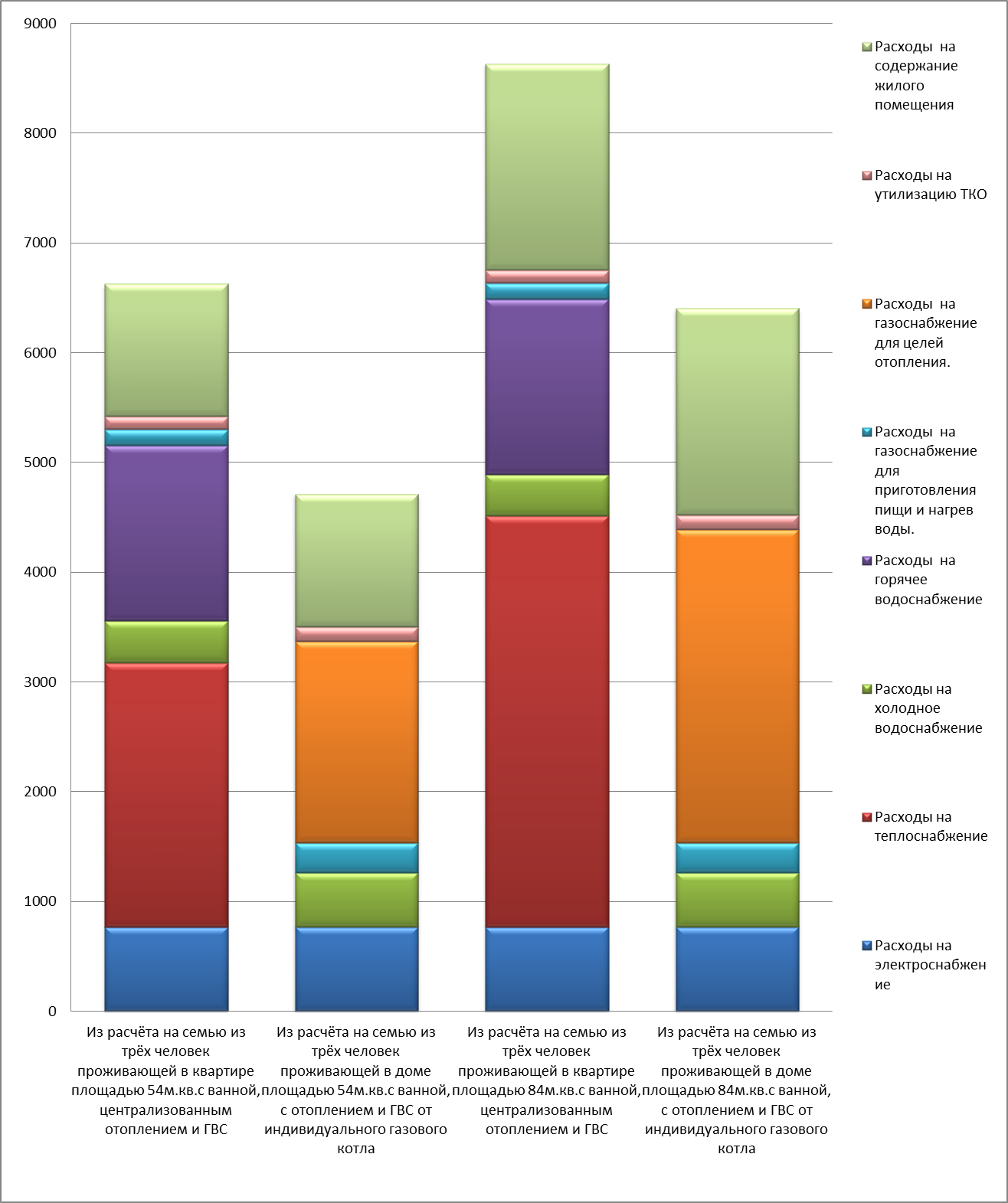 рис.   Структура стоимости ЖКУ по состоянию на 2019 год.Таблица  Расходы  населения на коммунальные ресурсы в 2019 г.Раздел 7. Управление программой.7.1. Ответственные за реализацию Программы.Система управления Программой и контроль хода ее выполнения определяется в соответствии с требованиями действующего федерального, регионального и муниципального законодательства.Механизм реализации Программы базируется на принципах разграничения полномочий и ответственности всех исполнителей программы. Управление реализацией Программы осуществляет Администрация Невьянского ГО.Координатором реализации Программы является Администрация Невьянского ГО, которое осуществляет текущее управление программой, мониторинг и подготовку ежегодного отчета об исполнении Программы. Координатор Программы является ответственным за ее реализацию.7.2. План-график работ по реализации Программы.План-график работ по реализации Программы должен соответствовать срокам, определенным в Программах инвестиционных проектов в электроснабжении, теплоснабжении, водоснабжении, водоотведении, газоснабжении, утилизации (захоронении) ТКО (таблица 17).Реализация программы осуществляется с 2021 по 2031 гг.Разработка технических заданий для организаций коммунального комплекса в целях реализации Программы осуществляется в 2021-2022 гг.Утверждение тарифов, принятие решений по выделению бюджетных средств, подготовка и проведение конкурсов на привлечение инвесторов, в том числе по договорам концессии, осуществляется в соответствии с порядком, установленным в нормативных правовых актах.7.3. Порядок предоставления отчетности по выполнению Программы.Предоставление отчетности по выполнению мероприятий Программы осуществляется в рамках ежегодного мониторинга.Целью мониторинга выполнения Программы является регулярный контроль ситуации в сфере коммунального хозяйства, а также анализ выполнения мероприятий по модернизации и развитию коммунального комплекса, предусмотренных Программой.Мониторинг Программы комплексного развития систем коммунальной инфраструктуры включает следующие этапы:периодический сбор информации о результатах выполнения мероприятий Программы, а также информации о состоянии и развитии систем коммунальной инфраструктуры города;анализ данных о результатах планируемых и фактически реализуемых мероприятий по развитию систем коммунальной инфраструктуры;сопоставление и сравнение значений целевых показателей во временном аспекте по факту выполнения прогноза. 7.4. Порядок корректировки Программы.По ежегодным результатам мониторинга осуществляется своевременная корректировка Программы. Решение о корректировке Программы принимается Думой Невьянского ГО по итогам ежегодного рассмотрения отчета о ходе реализации Программы или по представлению Главы Администрации Невьянского ГО.СПИСОК ИСТОЧНИКОВ.Градостроительный кодекс Российской Федерации;Приказ Минрегиона РФ от 06.05.2011 № 204 «О разработке программ комплексного развития систем коммунальной инфраструктуры муниципальных образований»;Постановление Правительства Российской Федерации от 14.06.2013 № 502 «Об утверждении требований к программам комплексного развития систем коммунальной инфраструктуры поселений, городских округов»;Приказ Госстроя от 01.10.2013 № 359/ГС "Об утверждении методических рекомендаций по разработке программ комплексного развития систем коммунальной инфраструктуры поселений, городских округов";Федеральный закон от 30.12.2004 г. № 210- ФЗ «Об основах регулирования тарифов организаций коммунального комплекса»;Федеральный закон от 23.11.2004 г. № 261- ФЗ «Об энергоснабжении и о повышении энергетической эффективности и о внесении изменений в отдельные законодательные акты Российской Федерации»;«Методические рекомендации по разработке программ комплексного развития систем коммунальной инфраструктуры муниципальных образований», утвержденные Приказом Министерства регионального развития РФ №204 от 06.05.2011г.;«Методика проведения мониторинга выполнения производственных и инвестиционных программ организаций коммунального комплекса» №48 от 14.04.2008г.;Федеральный закон от 10.01.2002 № 7-ФЗ «Об охране окружающей среды»;Федеральный закон от 26.03.2003 № 35-ФЗ «Об электроэнергетике»; Федеральный закон от 31.03.1999 № 69-ФЗ «О газоснабжении в Российской Федерации»;Федеральный закон от 24.06.1998 № 89-ФЗ «Об отходах производства и потребления»;Федеральный закон от 27.07.2010 № 190-ФЗ «О теплоснабжении»; Федеральный закон от 07.12.2011 № 416-ФЗ «О водоснабжении и водоотведении»; Федеральный закон от 23.11.2009 № 261-ФЗ «Об энергосбережении и повышении энергетической эффективности и о внесении изменений в отдельные законодательные акты Российской Федерации»;Приказ Министерства регионального развития Российской Федерации от 23 августа 2010 г. N 378 «Об утверждении методических указаний по расчету предельных индексов изменения размера платы граждан за коммунальные услуги»;  Постановление Правительства РФ от 11 февраля 2016 г. № 97 «О федеральных стандартах оплаты жилого помещения и коммунальных услуг на 2016 - 2018 годы»;СТО СМК 71.12.15 «Сбор и транспортирование твердых бытовых отходов»;СанПиН 42-128-4690-88 «Санитарные правила содержания территорий населенных мест»;СанПиН 2.1.4.1110-02 «Зоны санитарной охраны источников водоснабжения и водопроводов питьевого назначения»;СанПиН 2.1.4.1074-01 «Питьевая вода. Гигиенические требования к качеству воды централизованных систем питьевого водоснабжения. Контроль качества»;СП 31.13330.2012 «Водоснабжение. Наружные сети и сооружения»;СанПиН 2.1.5.980-00 «Водоотведение населенных мест, санитарная охрана водных объектов. Гигиенические требования к охране поверхностных вод. Санитарные правила и нормы»;ГОСТ 32144-2013 «Электрическая энергия. Совместимость технических средств электромагнитная. Нормы качества электрической энергии в системах электроснабжения общего назначения».Наименование ПрограммыПрограмма комплексного развития систем коммунальной инфраструктуры Невьянского городского округа до 2031г. (далее - Программа)Основание для разработки ПрограммыГрадостроительный кодекс Российской Федерации;Постановление Правительства Российской Федерации от 14.06.2013 № 502 «Об утверждении требований к программам комплексного развития систем коммунальной инфраструктуры поселений, городских округов»;Приказ Госстроя от 01.10.2013 № 359/ГС "Об утверждении методических рекомендаций по разработке программ комплексного развития систем коммунальной инфраструктуры поселений, городских округов";Федеральный закон от 23.11.2004 г. № 261- ФЗ «Об энергоснабжении и о повышении энергетической эффективности и о внесении изменений в отдельные законодательные акты Российской Федерации»;Федеральный закон от 10.01.2002 № 7-ФЗ «Об охране окружающей среды»;Федеральный закон от 26.03.2003 № 35-ФЗ «Об электроэнергетике»; Федеральный закон от 31.03.1999 № 69-ФЗ «О газоснабжении в Российской Федерации»;Федеральный закон от 24.06.1998 № 89-ФЗ «Об отходах производства и потребления»;Федеральный закон от 27.07.2010 № 190-ФЗ «О теплоснабжении»; Федеральный закон от 07.12.2011 № 416-ФЗ «О водоснабжении и водоотведении»;Федеральный закон от 30.03.1999 №52-ФЗ «О санитарно-эпидемиологическом благополучии населения»;Федеральный закон от 13.07.2015 № 224-ФЗ «О государственно-частном партнерстве, муниципально-частном партнерстве в Российской Федерации и внесении изменений в отдельные законодательные акты Российской Федерации»;Приказ Минэнерго России от 30.06.2003 № 281 «Об утверждении Методических рекомендаций по проектированию развития энергосистем»;Приказ Минрегионразвития РФ от 14.04.2008 № 48 «Об утверждении Методики проведения мониторинга выполнения производственных и инвестиционных программ организаций коммунального комплекса»;Постановлением Госстроя России от 21.08.2003 № 152 «Об утверждении методических рекомендаций о порядке разработки генеральных схем очистки территорий населенных пунктов Российской Федерации»;Приказ Минрегионразвития РФ от 07.06.2010№ 273 «Об утверждении Методики расчета значений целевых показателей в области энергосбережения и повышения энергетической эффективности, в том числе в сопоставимых условиях»;Приказ Министерства строительства и жилищно-коммунального хозяйства Российской Федерации от 04.04.2014 № 162/пр «Об утверждении перечня показателей надежности, качества, энергетической эффективности объектов централизованных систем горячего водоснабжения, холодного водоснабжения и (или) водоотведения, порядка и правил определения плановых значений и фактических значений таких показателей»;Устав Невьянского городского округа;Муниципальный контракт № 141/19 от 24.10.2019г.Заказчик ПрограммыАдминистрация Невьянского городского округаОтветственный исполнитель ПрограммыАдминистрация Невьянского городского округаСоисполнители  ПрограммыАдминистрация Невьянского городского округаРазработчик ПрограммыИндивидуальный предприниматель Гилязов В.Н.Цель ПрограммыОбеспечение надежного предоставления коммунальных услуг наиболее экономичным способом при минимальном воздействии на окружающую среду, экономического стимулирования развития систем коммунальной инфраструктуры и внедрения энергосберегающих технологий. Обеспечение развития систем и объектов коммунальной инфраструктуры в соответствии с потребностями жилищного и промышленного строительства на основе Генерального плана Невьянского городского округа.Инженерно-техническая оптимизация коммунальных систем. Перспективное планирование развития коммунальных систем. Разработка мероприятий по строительству, комплексной реконструкции и модернизации системы коммунальной инфраструктуры. Повышение инвестиционной привлекательности коммунальной инфраструктуры. Обеспечение сбалансированности интересов субъектов коммунальной инфраструктуры и потребителей.Обеспечение доступности для граждан стоимости всех коммунальных услуг. Повышение надежности и качества коммунальных услуг для потребителей и обеспечение их соответствия требованиям действующих нормативов и стандартов. Улучшение экологической обстановки на территории Невьянского городского округа.Задачи ПрограммыАнализ социально-экономического развития Невьянского городского округа, динамика жилищного и промышленного строительства, объектов социальной сферы, потребления коммунальных ресурсов. Анализ существующего состояния каждой из систем ресурсоснабжения (электроснабжения, теплоснабжения, водоснабжения, водоотведения, газоснабжения, сбора и утилизации (захоронения) твердых коммунальных отходах (далее - ТКО)). Количественный анализ приборов учета потребления ресурсов и ресурсосбережения у потребителей. Анализ наличия резервных мощностей генерации и транспортировки ресурсов, анализ воздействия систем и объектов коммунальной инфраструктуры на окружающую среду. Формирование прогноза обоснованного спроса на коммунальные ресурсы на основании перспективы развития городского округа с учетом изменения потребления коммунальных ресурсов и объемов образования ТКО по результатам анализа существующего состояния каждой из систем коммунальной инфраструктуры. Формирование прогноза потребности в увеличении мощностей генерации и транспортировки коммунальных ресурсов и объектов, используемых для утилизации (захоронения) ТКО, обеспечивающих направления социально-экономического развития городского поселения с учетом эффективности использования существующих мощностей, по результатам анализа существующего состояния каждой из систем коммунальной инфраструктуры. Уточнение принятых направлений развития и модернизации систем коммунальной инфраструктуры и объектов утилизации (захоронения) ТКО в соответствии с планами территориального и социально-экономического развития Невьянского городского округа.Прогноз и ранжирование потребностей развития систем коммунальной инфраструктуры и объектов утилизации (захоронения) ТКО в соответствии с текущими и прогнозными возможностями бюджета городского округа и других источников финансирования мероприятий Программы. Обоснование перечня и количественного уровня целевых характеристик развития систем коммунальной инфраструктуры, которые должны быть достигнуты на каждом этапе реализации Программы. Обоснование перечня инвестиционных проектов по каждой из систем коммунальной инфраструктуры, обеспечивающих достижение целевых показателей развития коммунальной инфраструктуры. Определение источников инвестиций программ, прогноза, динамики и уровня. Разработка мероприятий по охране окружающей среды и улучшению экологической обстановки на территории  Невьянского городского округа.Важнейшие целевые показатели Программыкритерии доступности коммунальных услуг для населения;показатели спроса на коммунальные ресурсы и перспективные нагрузки;величины новых нагрузок;показатели качества поставляемого ресурса;показатели степени охвата потребителей приборами учета;показатели надежности поставки ресурсов;показатели эффективности производства и транспортировки ресурсов;показатели эффективности потребления коммунальных ресурсов;показатели воздействия на окружающую среду.Сроки  и этапы реализации Программы2021-2031 годы Объемы и источники финансирования ПрограммыСовокупные финансовые потребности на период реализации. Программы составляют 2580,68 млн. руб., в т.ч.:средства федерального бюджета – 0,00 млн. руб.; средства регионального бюджета  – 1327,11 млн. руб.;средства муниципального бюджета  – 605,33 млн. руб.;плата за технологическое присоединение -  0,0 млн. руб.;инвестиционная надбавка к тарифу – 278,66 млн. руб.;собственные средства ресурсоснабжающих организаций – 22,03 млн. руб.;иные источники – 347,56 млн. руб.№ппНаименование СЦТНаименование котельнойАдресГод постройки/ кап ремонтаУстановленная мощность, Гкал/чРасполагаемая мощность, Гкал/чКоличество котловОбщая протяжённость сетей теплоснабжения в однотрубном исполнении, кмВид основного/ резервного топливаОписание технологической схемыХимводоподготовкаПроизводство горячего водоснабжения1СЦТ "Быньги"Котельная  "Быньги"п. Быньги1969/нд2,062,0672,24природный газзакрытаяндкруглогодично2СЦТ "Котельная №3"Котельная №3п. Цементный, ул. Чапаева, 18а201113,7613,76326,08природный газ/-двухконтурная, четырехтрубная, закрытаяИмеется,  система автоматической подачи реагента.круглогодично3СЦТ "Котельная №1"Котельная №1г. Невьянск, пр. Октябрьский, 4200012,3812,38512,92природный газ/-открытаяКомплексон. Деаэрация.в отопительный период4СЦТ "Романовская"Котельная - "Романовская"  (№6)г. Невьянск, ул. Попова, 20нд79,9879,98353,12природный газ/-условно закрытаяДеаэрация.круглогодично в ИТП, ЦТП и путём непосредственного отбора5СЦТ "Быньговская"Котельная - "Быньговская"г. Невьянск, ул. Физкультурников, 1620152,582,5854,58природный газ/-открытаяОтсутствует.в отопительный период6СЦТ "ЦРБ"Котельная - "ЦРБ" (№4)г. Невьянск, ул. Малышева, 9нд0,430,431ндприродный газ/-двухконтурная, четырехтрубная, закрытаяОтсутствует.в отопительный период7СЦТ "Вересковый"Котельная  - "Вересковый"п. Вересковый20151,317,80нд0,92природный газзакрытаяндкруглогодично8СЦТ "Аять"Котельная  - "Аять"п. Аять1974/-1,61,623,26угользакрытаяндв отопительный период9СЦТ "Таватуйский детский дом"Котельная  - "Таватуйский детдом"п. Таватуйский детский дом1969/нд7,60,4421,19угользакрытаяндкруглогодично10СЦТ "Калиново"Котельная - "Калиново"п. Калиново1974/-5,995,99нд8,00природный газзакрытаяндпроизводство ГВС не предусмотрено11СЦТ "Больничный городок"Котельная  - "Больничный городок"п. Калиново1969/нд7,60,1820,18природный газзакрытаяндпроизводство ГВС не предусмотрено12СЦТ "Таватуй"Котельная  - "Таватуй"д.п. Таватуй 1982/-1,31,9521,38природный газзакрытаяндпроизводство ГВС не предусмотрено13СЦТ "Ребристый"Котельная  - "Ребристый"п. Ребристый1974/-21,2063,23природный газзакрытаяндпроизводство ГВС не предусмотрено14СЦТ "Шайдуриха"Котельная  - "Шайдурихас. Шайдуриха1969/нд7,60,3020,32угользакрытаяндпроизводство ГВС не предусмотрено15СЦТ "Конево-жил. фонд"Котельная  - "Конево-жилфонд"п. Конево 20151,31,2231,60природный газзакрытаяндпроизводство ГВС не предусмотрено16СЦТ "Конево-школа"Котельная  - "Конево-жилфонд"п. Конево 1974/-2нд0,04природный газзакрытаяндпроизводство ГВС не предусмотрено17СЦТ "Аятское"Котельная  - "Аятское"с. Аятское 1969/нд7,60,5020,88угользакрытаяндпроизводство ГВС не предусмотрено18СЦТ "Н. Таволги - детский сад"Котельная  - "Н. Таволги-дет. сад"с. Нижние Таволги 1974/-20,24нд0,00угользакрытаяндпроизводство ГВС не предусмотрено19СЦТ "Киприно"Котельная - "Киприно"с. Киприно1969/нд7,60,10нд0,05угользакрытаяндпроизводство ГВС не предусмотрено20СЦТ "Детский сад «Карусель»Котельная  - "Детский сад «Карусель»г. Невьянск, ул. Коллективная, 25А20140,600,6020,55природный газ/-ндндпроизводство ГВС не предусмотрено21СЦТ "Школа №2"Котельная - "Школа №2"г. Невьянск, ул. Самойлова, 420020,260,2620,20природный газ/-ндндпроизводство ГВС не предусмотреноНаименование ЦСВВид водозабораРасполагаемая производительность, тыс.м3/сутки             (общий дебет источника, л/с)Величина раз-решенного водоотбора на основании лицензии на право пользования недрами, тыс. м.куб./годКоличество эксплуатируемых скважин, штукГод ввода в эксплуатацию источника водоснабженияОбъём РЧВНаличие приборного учёта воды подаваемой в сетьСпособ химводоподготовкиПротяжённость сети водоснабжения, кмЦСВ Романовский подземный8,593135,3551938500нетгипохлорид кальция38,00ЦСВ Ближне Быньговский подземный2,7985,5319942х250нетбактерицидные лампы38,00ЦСВ Цементныйподземный4,161518,421960нетнетгипохлорид кальция20,00ЦСВ Аятскийподземный(2,0)─21974500нетхлорирование2,5ЦСВ Вересковаяподземный(2,2)─2нднднетхлорированиендЦСВ Таватуйподземный(2,1)─12013нетнетхлорирование1,00ЦСВ Калиновоповерхностный──────хлорирование7,00ЦСВ Таватуйский Детдомподземныйнд─1ндндндхлорированиендЦСВ Быньгиподземный(2,0)─21970нетдахлорирование4,00ЦСВ Киприноподземный(1,9)─11968нетдахлорирование3,20ЦСВ Коневоподземный(2,2)─11969нетдахлорирование5,60ЦСВ Ребристыйподземный(2,2)─22нетдахлорирование5,60ЦСВ Середовинаподземный(2,4)─2197035нетхлорирование1,20ЦСВ Нижние Таволгиподземныйнд─11980нетнетхлорирование0,50ЦСВ Шайдурихаподземный(2,7)─11980нетнетхлорирование0,50№ппНаименованиеЕд.изм.Значение1Линии электропередач напряжением более 1кВЛинии электропередач напряжением более 1кВЛинии электропередач напряжением более 1кВ1.1Протяженность сетей, в том числе:км753,561.2Воздушные линии электропередач 500 кВкм61,351.3Воздушные линии электропередач 220кВкм61,211.4Воздушные линии электропередач 110 кВкм136,281.5Кабельные линии электропередач 110 кВкм01.6Воздушные линии электропередач 35 кВкм55,881.7Кабельные линии электропередач 35 кВкм01.8Воздушные линии электропередач 10 кВкм290,181.9Кабельные линии электропередач 10 кВкм4,231.10Воздушные линии электропередач 6 кВкм135,591.11Кабельные линии электропередач 6 кВкм8,852Электрические подстанции с первичным напряжением более напряжением более 1кВЭлектрические подстанции с первичным напряжением более напряжением более 1кВЭлектрические подстанции с первичным напряжением более напряжением более 1кВ2.1Электрическая подстанция 110 кВобъект92.2Электрическая подстанция 35 кВобъект82.3Трансформаторная подстанция (ТП)объект302Наименование показателейЕдиница измеренияВсегоВ городах и поселках городского типаВ сельской местностиНаружные газопроводы, обслуживаемые ГРОкм417,65306,65111,00По назначению: По назначению: По назначению: По назначению: По назначению: - распределительныекм303,30213,7289,58из них межпоселковыекм30,201,6028,60- газопроводы-вводыкм114,3592,9321,42По давлению: По давлению: По давлению: По давлению: По давлению: - высокого давления 1 категории (0,6-1,2 Мпа)км34,150,0034,15- высокого давления 2 категории (0,3-0,6 Мпа)км75,4340,2135,22- среднего давлениякм0,130,130,00- низкого давлениякм307,94266,3141,63По расположению относительно поверхности земли: По расположению относительно поверхности земли: По расположению относительно поверхности земли: По расположению относительно поверхности земли: По расположению относительно поверхности земли: - подземныекм95,9859,0136,97- наземныекм0,000,000,00- надземныекм321,67247,5974,08Протяженность обслуживаемых подземных газопроводов, в том числе:км95,9859,0136,97- полиэтиленовыекм4,743,441,30- стальные, из них:               км91,2455,5735,67требующих реконструкциикм0,000,000,00требующих диагностированиякм13,3913,390,00Протяженность подземных стальных газопроводов, со сроком эксплуатации:Протяженность подземных стальных газопроводов, со сроком эксплуатации:Протяженность подземных стальных газопроводов, со сроком эксплуатации:Протяженность подземных стальных газопроводов, со сроком эксплуатации:Протяженность подземных стальных газопроводов, со сроком эксплуатации:- до 15 леткм38,705,2433,46- от 15 до 30 леткм11,588,453,13- от 30 до 35 леткм5,615,230,38- от 35 до 39 леткм1,961,960,00- 39 леткм3,583,580,00- 40 леткм6,936,930,00- от 41 до 50 леткм20,5320,530,00- от 50 до 60 леткм7,097,090,00- свыше 60 леткм0,000,000,00Протяженность внутренних газопроводов, всегокм116,03109,616,42- требующих заменыкм0,000,000,00- со сроком эксплуатации 30 и более леткм4,004,000,00Количество газорегуляторных пунктов, установок (ГРП, ГРПБ, ГРУ), из них:шт.13121- отработавших более 20 летшт.13121Количество шкафных распределительных пунктов (ШРП), из них:шт.775918- отработавших более 20 летшт.15150Количество газифицированных промышленных предприятийшт.27225в т.ч. объекты теплоэлектроэнергетики шт.000Количество газифицированных  коммунально-бытовых предприятийшт.25424410Количество газифицированных сельскохозяйственных объектовшт.000Количество газифицированных котельных, в том числе:шт.30228Количество бытовых газовых плит, из них:шт.16 97116 092879- требуют замены шт.1109614Количество проточных водонагревателей, из них:шт.5 1134 771342- требуют замены шт.000Количество  водонагревательных и отопительных аппаратов, из них:шт.6 1765 540636- требуют замены шт.000Количество бытовых газовых счетчиковшт.6 0065 306700Наименование населённого пунктаНаименование населённого пунктаОснащённость приборами учёта (ПУ) тепловой энергии (ТЭ)  по состоянию на 2019 годОснащённость приборами учёта (ПУ) тепловой энергии (ТЭ)  по состоянию на 2019 годОснащённость приборами учёта (ПУ) тепловой энергии (ТЭ)  по состоянию на 2019 годОснащённость приборами учёта (ПУ) тепловой энергии (ТЭ)  по состоянию на 2019 годОснащённость приборами учёта (ПУ) тепловой энергии (ТЭ)  по состоянию на 2019 годОснащённость приборами учёта (ПУ) тепловой энергии (ТЭ)  по состоянию на 2019 годОснащённость приборами учёта (ПУ) ГВС  по состоянию на 2019годОснащённость приборами учёта (ПУ) ГВС  по состоянию на 2019годОснащённость приборами учёта (ПУ) ГВС  по состоянию на 2019годОснащённость приборами учёта (ПУ) ГВС  по состоянию на 2019годОснащённость приборами учёта (ПУ) ГВС  по состоянию на 2019годОснащённость приборами учёта (ПУ) ГВС  по состоянию на 2019годОснащённость приборами учёта (ПУ) ГВС  по состоянию на 2019годОснащённость приборами учёта (ПУ) ГВС  по состоянию на 2019годОснащённость приборами учёта (ПУ)ХВС  по состоянию на 2019 годОснащённость приборами учёта (ПУ)ХВС  по состоянию на 2019 годОснащённость приборами учёта (ПУ)ХВС  по состоянию на 2019 годОснащённость приборами учёта (ПУ)ХВС  по состоянию на 2019 годОснащённость приборами учёта (ПУ)ХВС  по состоянию на 2019 годОснащённость приборами учёта (ПУ)ХВС  по состоянию на 2019 годОснащённость приборами учёта (ПУ)ХВС  по состоянию на 2019 годОснащённость приборами учёта (ПУ)ХВС  по состоянию на 2019 годНаименование населённого пунктаНаименование населённого пунктаМКДМКДЧастные домовладения Частные домовладения ОрганизацииОрганизацииМКДМКДКвартиры в МКДКвартиры в МКДЧастные домовладения Частные домовладения ОрганизацииОрганизацииМКДМКДКвартиры в МКДКвартиры в МКДЧастные домовладения Частные домовладения ОрганизацииОрганизацииНаименование населённого пунктаНаименование населённого пунктаКол-во МКД подключенных к централизованному отоплениюКол-во МКД оснащённые общедомовыми ПУКол-во ИЖД подключенных к централизованному отоплениюКол-во  ИЖД оснащённых индивидуальными ПУТЭКол-во абонентов подключенных к централизованному отоплениюКол-во  абонентов оснащённых ПУТЭКол-во МКД подключенных к централизованному ГВСКол-во МКД оснащённые общедомовыми ПУ ГВСКол-во квартир подключенных к централизованному ГВСКол-во  квартир оснащённых индивидуальными ПУ ГВСКол-во ИЖД подключенных к централизованному ГВСКол-во  ИЖД  оснащённых индивидуальными ПУ ГВСКол-во абонентов подключенных к централизованному ГВСКол-во  абонентов оснащённых ПУ ГВСКол-во МКД подключенных к централизованному ХВСКол-во МКД оснащённые общедомовыми ПУ ХВСКол-во квартир подключенных к централизованному ХВСКол-во квартир оснащённых индивидуальными ПУХВСКол-во ИЖД подключенных к централизованному ХВСКол-во  ИЖД оснащённых индивидуальными ПУ ХВСКол-во абонентов подключенных к централизованному ХВСКол-во абонентов оснащённых ПУ ХВСАятскоесело0000нднд000000нднд000000ндндАятьпосёлок17000нднд000000нднд23028211100ндндБыньгисело10900нднд100235000нднд99205000ндндБыньговскийпосёлок0000нднд000000нднд000000ндндВересковыйпосёлок6000нднд60183000нднд60183000ндндВерхние Таволгидеревня0000нднд000000нднд000000ндндЗабельныйпосёлок0000нднд000000нднд000000ндндКалиновопосёлок341100нднд3111116664700нднд3511208780210ндндКиприносело0000нднд000000нднд000000ндндКонёвосело0000нднд000000нднд000000ндндКорелысело0000нднд000000нднд000000ндндКунарасело0000нднд000000нднд000000ндндНевьянскгород17682640нднд172075811006640нднд2172181394584394629ндндНижние Таволгидеревня0000нднд000000нднд000000ндндОсиновкадеревня0000нднд000000нднд000000ндндОсиновскийпосёлок0000нднд000000нднд000000ндндПриозёрныйпосёлок0000нднд000000нднд000000ндндРебристыйпосёлок10000нднд000000нднд100216000ндндСербишинодеревня0000нднд000000нднд000000ндндСередовинапосёлок0000нднд000000нднд000000ндндТаватуйпосёлок3000нднд000000нднд3074000ндндТаватуйпос. ж/д ст.0000нднд000000нднд000000ндндТаватуйский Детдомпосёлок0000нднд000000нднд000000ндндЦементныйпосёлок693380нднд69282515129380нднд63332494170600ндндШайдурихасело1000нднд000000нднд1016000ндндШуралапос. ж/д ст.0000нднд000000нднд000000ндндШураласело0000нднд000000нднд000000ндндВсего по Невьянскому ГОВсего по Невьянскому ГО326135720──28839116802946720──36764128177181396729──№ п/пПоказателиПоказателиЕдиница измеренияПо состоянию на 01.01.2019г.2020202120222023202420252026202720282029203030311Численность постоянного населения Невьянского ГОЧисленность постоянного населения Невьянского ГОчеловек405844076841326418834244042998435554411344670452274578546342463422Численность экономически активного (трудоспособного) населения проживающего на территории Невьянского ГОЧисленность экономически активного (трудоспособного) населения проживающего на территории Невьянского ГОчеловек20650206402067120702207332076420795208202084520870208952092020920№ппНаселенные пунктыНаселенные пунктыЕдиница измеренияПо состоянию на 01.01.2019г.2020202120222023202420252026202720282029203020301городНевьянскчеловек229432314323344235442374423945241452434624546247462494725147251472селоАятскоечеловек7237397557717878038198358518678838998993поселокБыньговскийчеловек464646464646474747474747474поселокВересковыйчеловек3813823833843853863883893903913923933935поселокАятьчеловек8778778778778778778778778778778778778776поселокТаватуйчеловек4264354444544634724814904995095185275277поселокКалиновочеловек24772484249124982505251225192526253325402547255425548поселокНевьянский Рыбзаводчеловек11111111111119поселокПриозёрныйчеловек13498612215919523226830534137841441410поселокТаватуйский Детский домчеловек6060595959595858585857575711поселокЦементныйчеловек564256575672568757025717573357485763577857935808580812поселокЗабельныйчеловек15815815915916016016116116216216316316313селоБыньгичеловек220922902372245325352616269827792861294230243105310514поселокАникчеловек333333333333315поселокУдарникчеловек13914314615015415716116416817217517917916селоКиприночеловек31531431231131030930730630530430230130117селоКорелычеловек4845434038353330282523202018селоКоневочеловек62863464064665265866567167768368969569519деревняГашеничеловек41323324151607079889810710720деревняОсиновкачеловек15215415615916116316516716917217417617621поселокРебристыйчеловек8248659079489901031107311141156119712391280128022деревняНевьянкачеловек142843577286101115130144159173173№ппНаселенные пунктыНаселенные пунктыЕдиница измеренияПо состоянию на 01.01.2019г.20202021202220232024202520262027202820292030203123селоФедьковкачеловек15818220622925327730132534937239642042024посёлокСередовиначеловек24028833738543348153057862667472377177125посёлокОсиновскийчеловек2525262626272728282829292926деревняНижние Таволгичеловек35636437238038839640541342142943744544527деревняВерхние Таволгичеловек13816819822825828831934937940943946946928деревняСербишиночеловек4343434444444444444545454529селоШайдурихачеловек44644043342742141440840139538938237637630селоКунарачеловек13914014114214314414414514614714814914931деревняПьянковочеловек2831343740434750535659626232селоШуралачеловек45945845645545445345145044944844644544533посёлок при ж/д ст.Шуралачеловек9083766962554942352821141434деревняСосновкачеловек555666666777735посёлок при ж/д ст.Таватуйчеловек373374374374374374374374374374374385385ИТОГО:ИТОГО:ИТОГО:ИТОГО:40584407684132641883424404299843555441134467045227457854634246342№ппПоказательЕд. изм2018 (факт)20192020202120222023202420252026202720282029203020311Величина прожиточного минимума в среднем на душу населения в месяцруб./мес10217,010922,010564,411358,911813,212285,812777,213288,313819,814372,614947,515545,416167,216167,22Среднегодовая численность трудоспособного населенияработников20650206502064020671207022073320764207952082020845208702089520920209203Среднедушевые денежные доходы населения руб./мес15436163331691817283180171873519437201242059521056215072194922381223814Среднемесячная заработная плата работниковруб.30776,432099,833415,934552,036451,538351,040250,542150,043635,845121,646607,448093,249579,049579,05прогноз ИПЦ от Минэконоразвития РФ (ист. сайт  http://economy.gov.ru)у.е.1,0431,0411,0341,0401,0401,0401,0401,0401,0401,0401,0401,0401,0401,040№ппПоказательЕд. изм.20182019202020212022202320242025203020311г. Невьянскг. Невьянскг. Невьянскг. Невьянскг. Невьянскг. Невьянскг. Невьянскг. Невьянскг. Невьянскг. Невьянскг. Невьянск1Прирост нового строительного фонда нарастающим итогом, в том числе:тыс. кв. м31,2131,2131,2133,2135,2137,2139,2141,2151,2151,211.1многоквартирные малоэтажные дома мкр. "Прибрежный"тыс. кв. м10,0910,0910,0910,0910,0910,0910,0910,0910,0910,091.2индивидуальный жилищный фонд и жилищный фонд малоэтажной блокированной застройки мкр. "Прибрежный"тыс. кв. м1,921,921,921,921,921,921,921,921,921,921.3многоквартирные малоэтажные дома мкр. "Южный"тыс. кв. м19,219,219,221,223,225,227,229,239,239,21.4индивидуальный жилищный фонд и жилищный фонд малоэтажной блокированной застройки мкр. "Южный"тыс. кв. м00000000001.5общественно-деловой фондтыс. кв. м00000000001.6производственный фондтыс. кв. м00000000002Всего строительный фонд, в том числе:тыс. кв. м713,4717,7721,9726,2730,4734,7738,9743,2764,4764,42.1многоквартирные малоэтажные доматыс. кв. м428,7432,8436,9441,0445,1449,1453,2457,3477,8477,82.2индивидуальный жилищный фонд и жилищный фонд малоэтажной блокированной застройкитыс. кв. м162,6162,8162,9163,1163,3163,4163,6163,7164,5164,52.3общественно-деловой фондтыс. кв. м122,1122,1122,1122,1122,1122,1122,1122,1122,1122,12.4производственный фондтыс. кв. мнднднднднднднднднднд2п. Цементныйп. Цементныйп. Цементныйп. Цементныйп. Цементныйп. Цементныйп. Цементныйп. Цементныйп. Цементныйп. Цементныйп. Цементный2Прирост нового строительного фонда нарастающим итогом, в том числе:тыс. кв. м0,000,000,000,000,000,000,000,000,000,001.1многоквартирные малоэтажные дома.тыс. кв. м0,000,000,000,000,000,000,000,000,000,001.2индивидуальный жилищный фонд и жилищный фонд малоэтажной блокированной застройки.тыс. кв. м0,000,000,000,000,000,000,000,000,000,001.3общественно-деловой фондтыс. кв. м0,000,000,000,000,000,000,000,000,000,001.4производственный фондтыс. кв. м0,000,000,000,000,000,000,000,000,000,002Всего строительный фонд, в том числе:тыс. кв. м123,90123,90123,90123,90123,90123,90123,90123,90123,90123,902.1многоквартирные малоэтажные доматыс. кв. м119,60119,60119,60119,60119,60119,60119,60119,60119,60119,602.2индивидуальный жилищный фонд и жилищный фонд малоэтажной блокированной застройкитыс. кв. м4,34,34,34,34,34,34,34,34,34,32.3общественно-деловой фондтыс. кв. мнднднднднднднднднднд2.4производственный фондтыс. кв. мнднднднднднднднднднд3п. Калиновоп. Калиновоп. Калиновоп. Калиновоп. Калиновоп. Калиновоп. Калиновоп. Калиновоп. Калиновоп. Калиновоп. Калиново1Прирост нового строительного фонда нарастающим итогом, в том числе:тыс. кв. м0,501,001,502,103,704,405,106,707,407,401.1многоквартирные малоэтажные дома.тыс. кв. м0,501,001,502,102,703,404,104,705,405,401.2индивидуальный жилищный фонд и жилищный фонд малоэтажной блокированной застройки.тыс. кв. м00000000001.3общественно-деловой фондтыс. кв. м00001112221.4производственный фондтыс. кв. мнднднднднднднднднднд2Всего строительный фонд, в том числе:тыс. кв. мнднднднднднднднднднд2.1многоквартирные малоэтажные доматыс. кв. мнднднднднднднднднднд2.2индивидуальный жилищный фонд и жилищный фонд малоэтажной блокированной застройкитыс. кв. мнднднднднднднднднднд2.3общественно-деловой фондтыс. кв. мнднднднднднднднднднд2.4производственный фондтыс. кв. мнднднднднднднднднднд3п. Ребристыйп. Ребристыйп. Ребристыйп. Ребристыйп. Ребристыйп. Ребристыйп. Ребристыйп. Ребристыйп. Ребристыйп. Ребристыйп. Ребристый1Прирост нового строительного фонда нарастающим итогом, в том числе:тыс. кв. м0,000,000,000,000,001,362,734,0910,9010,901.1многоквартирные малоэтажные дома.тыс. кв. м000001,362,734,0910,910,91.2индивидуальный жилищный фонд и жилищный фонд малоэтажной блокированной застройки.тыс. кв. м00000000001.3общественно-деловой фондтыс. кв. мнднднднднднднднднднд1.4производственный фондтыс. кв. мнднднднднднднднднднд2Всего строительный фонд, в том числе:тыс. кв. мнднднднднднднднднднд2.1многоквартирные малоэтажные доматыс. кв. мнднднднднднднднднднд2.2индивидуальный жилищный фонд и жилищный фонд малоэтажной блокированной застройкитыс. кв. мнднднднднднднднднднд2.3общественно-деловой фондтыс. кв. мнднднднднднднднднднд2.4производственный фондтыс. кв. мнднднднднднднднднднд4с. Быньгис. Быньгис. Быньгис. Быньгис. Быньгис. Быньгис. Быньгис. Быньгис. Быньгис. Быньгис. Быньги1Прирост нового строительного фонда нарастающим итогом, в том числе:тыс. кв. м0,001,001,702,302,953,463,954,466,906,901.1многоквартирные малоэтажные дома.тыс. кв. м011,522,452,883,313,745,95,91.2индивидуальный жилищный фонд и жилищный фонд малоэтажной блокированной застройки.тыс. кв. м00000000001.3общественно-деловой фондтыс. кв. м000,20,30,50,580,640,721,001,001.4производственный фондтыс. кв. мнднднднднднднднднднд2Всего строительный фонд, в том числе:тыс. кв. мнднднднднднднднднднд2.1многоквартирные малоэтажные доматыс. кв. мнднднднднднднднднднд2.2индивидуальный жилищный фонд и жилищный фонд малоэтажной блокированной застройкитыс. кв. мнднднднднднднднднднд2.3общественно-деловой фондтыс. кв. мнднднднднднднднднднд2.4производственный фондтыс. кв. мнднднднднднднднднднд5п. Аятьп. Аятьп. Аятьп. Аятьп. Аятьп. Аятьп. Аятьп. Аятьп. Аятьп. Аятьп. Аять1Прирост нового строительного фонда нарастающим итогом, в том числе:тыс. кв. м0,000,000,200,300,500,580,640,721,001,001.1многоквартирные малоэтажные дома.тыс. кв. м00000000001.2индивидуальный жилищный фонд и жилищный фонд малоэтажной блокированной застройки.тыс. кв. м00000000001.3общественно-деловой фондтыс. кв. м000,20,30,50,580,640,721,001,001.4производственный фондтыс. кв. мнднднднднднднднднднд2Всего строительный фонд, в том числе:тыс. кв. мнднднднднднднднднднд2.1многоквартирные малоэтажные доматыс. кв. мнднднднднднднднднднд2.2индивидуальный жилищный фонд и жилищный фонд малоэтажной блокированной застройкитыс. кв. мнднднднднднднднднднд2.3общественно-деловой фондтыс. кв. мнднднднднднднднднднд2.4производственный фондтыс. кв. мнднднднднднднднднднд5с. Аятскоес. Аятскоес. Аятскоес. Аятскоес. Аятскоес. Аятскоес. Аятскоес. Аятскоес. Аятскоес. Аятскоес. Аятское1Прирост нового строительного фонда нарастающим итогом, в том числе:тыс. кв. м0,000,000,200,300,500,580,640,721,001,001.1многоквартирные малоэтажные дома.тыс. кв. м00000000001.2индивидуальный жилищный фонд и жилищный фонд малоэтажной блокированной застройки.тыс. кв. м00000000001.3общественно-деловой фондтыс. кв. м000,20,30,50,580,640,721,001,001.4производственный фондтыс. кв. мнднднднднднднднднднд2Всего строительный фонд, в том числе:тыс. кв. мнднднднднднднднднднд2.1многоквартирные малоэтажные доматыс. кв. мнднднднднднднднднднд2.2индивидуальный жилищный фонд и жилищный фонд малоэтажной блокированной застройкитыс. кв. мнднднднднднднднднднд2.3общественно-деловой фондтыс. кв. мнднднднднднднднднднд2.4производственный фондтыс. кв. мнднднднднднднднднднд6п. Таватуйп. Таватуйп. Таватуйп. Таватуйп. Таватуйп. Таватуйп. Таватуйп. Таватуйп. Таватуйп. Таватуйп. Таватуй1Прирост нового строительного фонда нарастающим итогом, в том числе:тыс. кв. м0,000,000,200,200,200,200,200,200,200,201.1многоквартирные малоэтажные дома.тыс. кв. м00000000001.2индивидуальный жилищный фонд и жилищный фонд малоэтажной блокированной застройки.тыс. кв. м00000000001.3общественно-деловой фондтыс. кв. м000,20,20,20,20,20,20,20,21.4производственный фондтыс. кв. мнднднднднднднднднднд2Всего строительный фонд, в том числе:тыс. кв. мнднднднднднднднднднд2.1многоквартирные малоэтажные доматыс. кв. мнднднднднднднднднднд2.2индивидуальный жилищный фонд и жилищный фонд малоэтажной блокированной застройкитыс. кв. мнднднднднднднднднднд2.3общественно-деловой фондтыс. кв. мнднднднднднднднднднд2.4производственный фондтыс. кв. мнднднднднднднднднднд7д. Нижние Таволгид. Нижние Таволгид. Нижние Таволгид. Нижние Таволгид. Нижние Таволгид. Нижние Таволгид. Нижние Таволгид. Нижние Таволгид. Нижние Таволгид. Нижние Таволгид. Нижние Таволги1Прирост нового строительного фонда нарастающим итогом, в том числе:тыс. кв. м0,000,000,000,000,000,500,500,500,500,501.1многоквартирные малоэтажные дома.тыс. кв. м00000000001.2индивидуальный жилищный фонд и жилищный фонд малоэтажной блокированной застройки.тыс. кв. м00000000001.3общественно-деловой фондтыс. кв. м000000,50,50,50,50,51.4производственный фондтыс. кв. мнднднднднднднднднднд2Всего строительный фонд, в том числе:тыс. кв. мнднднднднднднднднднд2.1многоквартирные малоэтажные доматыс. кв. мнднднднднднднднднднд2.2индивидуальный жилищный фонд и жилищный фонд малоэтажной блокированной застройкитыс. кв. мнднднднднднднднднднд2.3общественно-деловой фондтыс. кв. мнднднднднднднднднднд2.4производственный фондтыс. кв. мнднднднднднднднднднд№ппНаименование нормативаНормативный документИз расчёта за месяц на один измеритель.Из расчёта за месяц на один измеритель.Из расчёта за месяц на один измеритель.Потребление коммунальной услугиПотребление коммунальной услугиПотребление коммунальной услугиПотребление коммунальной услуги№ппНаименование нормативаНормативный документИз расчёта за месяц на один измеритель.Из расчёта за месяц на один измеритель.Из расчёта за месяц на один измеритель.Из расчёта на семью из трёх человек проживающей в квартире площадью 54м.кв.с ванной, централизованным отоплением и ГВСИз расчёта на семью из трёх человек проживающей в квартире площадью 54м.кв.с ванной, централизованным отоплением и ГВСИз расчёта на семью из трёх человек проживающей в доме площадью 54м.кв.с ванной, с отоплением и ГВС от индивидуального газового котлаИз расчёта на семью из трёх человек проживающей в доме площадью 54м.кв.с ванной, с отоплением и ГВС от индивидуального газового котла№ппНаименование нормативаНормативный документЕд. изм.ЗначениеИзмерительЕд. изм.ЗначениеЕд. изм.Значение1Норматив потребления электроэнергии для 2-х комнатной квартиры в МКД оборудованной газовой плитой при составе семьи 3 человека.Постановление РЭК Свердловской области №130ПК от  27.08.2012г.кВтч/ чел в месяц63,00челтыс. кВтч  в месяц189−−2Норматив потребления электроэнергии для 2-х комнатного  жилого дома, не оборудованного газовой плитой при составе семьи 3 человека.Постановление РЭК Свердловской области №130ПК от  27.08.2012г.кВтч/ чел в месяц133,00чел−−тыс. кВтч  в месяц3993Норматив потребления природного газа для газовой плиты при наличии центрального отопления и  центрального горячего водоснабжения Постановление РЭК Свердловской области  № 184-ПК от 01.12.2006 г.м.куб./чел в месяц10,20челтыс. м.куб. в месяц30,6тыс. м.куб. в месяц30,64Норматив потребления природного газа для газовой плиты и газового водонагревателя при отсутствии центрального горячего водоснабженияПостановление РЭК Свердловской области  № 184-ПК от 01.12.2006 г.м.куб./чел в месяц20,20челтыс. м.куб. в месяц60,6тыс. м.куб. в месяц60,65Норматив потребления природного газа для газовой плиты при отсутствии газового водонагревателя и  центрального  горячего водоснабженияПостановление РЭК Свердловской области  № 184-ПК от 01.12.2006 г.м.куб./чел в месяц14,90челтыс. м.куб. в месяц44,7тыс. м.куб. в месяц44,76Среднемесячный норматив потребления природного газа на цели отопления на 1 квадратный метр отапливаемой площади в месяц в течение годаПостановление РЭК Свердловской области  № 184-ПК от 01.12.2006 г.м.куб./м.кв. отапливаемой площади в месяц7,50м.кв.−−м.куб.  в месяц4057Норматив потребления коммунальной услуги по отоплению для МКД (3-4 этажа, стены из панелей и блоков) до 1999 года постройки включительно.Постановление Правительства Свердловской области (Региональная энергетическая комиссия) от 31.07.2019г. №84-ПКГкал/м.кв. отапливаемой площади  в месяц (из расчёта 9 месяцев отопительного периода)0,0242м.кв.Гкал в год11,7612−−8Норматив потребления коммунальной услуги по отоплению для жилых домов (1 этаж, стены: дерево) до 1999 года постройки включительно.Постановление Правительства Свердловской области (Региональная энергетическая комиссия) от 31.07.2019г. №84-ПКГкал/м.кв. отапливаемой площади  в месяц (из расчёта 9 месяцев отопительного периода)0,0447м.кв.−−Гкал в год21,72429Норматив потребления холодной воды (МКД и жилые дома с централизованным холодным и горячим водоснабжением, водоотведением оборудованными унитазами, мойками, раковинами, ваннами длиной 1650-1700мм с душами) без учёта повышающего коэффициента-1,5.Постановление РЭК Свердловской области №40 от  25.05.2016г.м.куб./чел в месяц4,85челм.куб. в месяц14,54м.куб. в месяц14,5410Норматив потребления холодной воды (МКД и жилые дома с централизованным холодным  водоснабжением, водоотведением оборудованными унитазами, мойками, раковинами, ваннами длиной 1650-1700мм с душами) без учёта повышающего коэффициента-1,5.Постановление РЭК Свердловской области №40 от  25.05.2016г.м.куб./чел в месяц3,45челм.куб. в месяц10,36м.куб. в месяц10,3611Норматив потребления горячей  воды (МКД и жилые дома с централизованным холодным и горячим водоснабжением, водоотведением оборудованными унитазами, мойками, раковинами, ваннами длиной 1650-1700мм с душами) без учёта повышающего коэффициента-1,5.Постановление РЭК Свердловской области №40 от  25.05.2016г.м.куб./чел в месяц4,01челм.куб. в месяц12,02м.куб. в месяц12,0212Норматив водоотведения (МКД и жилые дома с централизованным холодным  водоснабжением, водоотведением оборудованными унитазами, мойками, раковинами, ваннами длиной 1650-1700мм с душами) без учёта повышающего коэффициента-1,5.Постановление РЭК Свердловской области №40 от  25.05.2016г.м.куб./чел в месяц7,46челм.куб. в месяц26,56м.куб. в месяц26,5613Нормативы накопления твёрдых коммунальных отходов (индивидуальные жилые дома)Постановление РЭК Свердловской области №77-ПК от  30.08.2017г.м.куб./чел в месяц0,19чел−−м.куб. в месяц0,5714Нормативы накопления твёрдых коммунальных отходов (многоквартирные жилые дома)Постановление РЭК Свердловской области №77-ПК от  30.08.2017г.м.куб./чел в месяц0,17челм.куб.в месяц0,507−−№ппНаименование показателя20192020202120222023202420252026202720282029203020311г. Невьянскг. Невьянскг. Невьянскг. Невьянскг. Невьянскг. Невьянскг. Невьянскг. Невьянскг. Невьянскг. Невьянскг. Невьянскг. Невьянскг. Невьянск1.1СЦТ "Котельная №1"375563756837580375923760437616376273763937651376633767537687376871.2СЦТ "Романовская"1447141447231447311447401447491447571447661447741447831447921448001448091448091.3СЦТ "Быньговская"31413141314131413141314131413141314131413141314131411.4СЦТ "ЦРБ"157157157157157157157157157157157157157Всего по г. НевьянскВсего по г. Невьянск1855681855891856091856301856501856711856911857121857321857531857731857941857942с. Аятскоес. Аятскоес. Аятскоес. Аятскоес. Аятскоес. Аятскоес. Аятскоес. Аятскоес. Аятскоес. Аятскоес. Аятскоес. Аятскоес. Аятское2.1СЦТ "Аятское"8378498618738858979089209329449569689683п. Вересковыйп. Вересковыйп. Вересковыйп. Вересковыйп. Вересковыйп. Вересковыйп. Вересковыйп. Вересковыйп. Вересковыйп. Вересковыйп. Вересковыйп. Вересковыйп. Вересковый3.1СЦТ "Вересковый"25912591259125912591259125912591259125912591259125914п. Аятьп. Аятьп. Аятьп. Аятьп. Аятьп. Аятьп. Аятьп. Аятьп. Аятьп. Аятьп. Аятьп. Аятьп. Аять4.1СЦТ "Аять"42664278429043024314432643374349436143734385439743975п. Таватуйп. Таватуйп. Таватуйп. Таватуйп. Таватуйп. Таватуйп. Таватуйп. Таватуйп. Таватуйп. Таватуйп. Таватуйп. Таватуйп. Таватуй5.1СЦТ "Таватуй"16491649164916491649164916491649164916491649164916496п. Калиновоп. Калиновоп. Калиновоп. Калиновоп. Калиновоп. Калиновоп. Калиновоп. Калиновоп. Калиновоп. Калиновоп. Калиновоп. Калиновоп. Калиново6.1СЦТ "Калиново"387153875938803388473889138935389793902339067391113915539199391996.2СЦТ "Больничный городок"262262262262262262262262262262262262262Всего по п. КалиновоВсего по п. Калиново389773902139065391093915339197392413928539329393733941739461394617п. Таватуйский Детский домп. Таватуйский Детский домп. Таватуйский Детский домп. Таватуйский Детский домп. Таватуйский Детский домп. Таватуйский Детский домп. Таватуйский Детский домп. Таватуйский Детский домп. Таватуйский Детский домп. Таватуйский Детский домп. Таватуйский Детский домп. Таватуйский Детский домп. Таватуйский Детский дом7.1СЦТ "Таватуйский детский дом"8118138168188208238258288308328358378378п. Цементныйп. Цементныйп. Цементныйп. Цементныйп. Цементныйп. Цементныйп. Цементныйп. Цементныйп. Цементныйп. Цементныйп. Цементныйп. Цементныйп. Цементный8.1СЦТ "Котельная №3"306993069930699306993069930699306993069930699306993069930699306999с. Быньгис. Быньгис. Быньгис. Быньгис. Быньгис. Быньгис. Быньгис. Быньгис. Быньгис. Быньгис. Быньгис. Быньгис. Быньги9.1СЦТ "Быньги"489449635032510151705239530853775446551555845653565310с. Кипринос. Кипринос. Кипринос. Кипринос. Кипринос. Кипринос. Кипринос. Кипринос. Кипринос. Кипринос. Кипринос. Кипринос. Киприно10.1СЦТ "Киприно"20920920920920920920920920920920920920911с. Коневос. Коневос. Коневос. Коневос. Коневос. Коневос. Коневос. Коневос. Коневос. Коневос. Коневос. Коневос. Конево11.1СЦТ "Конево-жил.фонд"10510510510510510510510510510510510510511.2СЦТ "Конево-школа"487487487487487487487487487487487487487Всего по с. КоневоВсего по с. Конево59259259259259259259259259259259259259212п. Ребристыйп. Ребристыйп. Ребристыйп. Ребристыйп. Ребристыйп. Ребристыйп. Ребристыйп. Ребристыйп. Ребристыйп. Ребристыйп. Ребристыйп. Ребристыйп. Ребристый12.1СЦТ "Ребристый"170117491796184418921939198720342082213021772225222513д. Нижние Таволгид. Нижние Таволгид. Нижние Таволгид. Нижние Таволгид. Нижние Таволгид. Нижние Таволгид. Нижние Таволгид. Нижние Таволгид. Нижние Таволгид. Нижние Таволгид. Нижние Таволгид. Нижние Таволгид. Нижние Таволги13.1СЦТ "Детский сад Н. Таволги"41942643344044745446246947648349049749714с. Шайдурихас. Шайдурихас. Шайдурихас. Шайдурихас. Шайдурихас. Шайдурихас. Шайдурихас. Шайдурихас. Шайдурихас. Шайдурихас. Шайдурихас. Шайдурихас. Шайдуриха14.1СЦТ "Шайдуриха"497497497497497497497497497497497497497ИТОГО по Невьянскому городскому округу, Гкал/годИТОГО по Невьянскому городскому округу, Гкал/годИТОГО по Невьянскому городскому округу, Гкал/годИТОГО по Невьянскому городскому округу, Гкал/годИТОГО по Невьянскому городскому округу, Гкал/годИТОГО по Невьянскому городскому округу, Гкал/годИТОГО по Невьянскому городскому округу, Гкал/годИТОГО по Невьянскому городскому округу, Гкал/годИТОГО по Невьянскому городскому округу, Гкал/годИТОГО по Невьянскому городскому округу, Гкал/годИТОГО по Невьянскому городскому округу, Гкал/годИТОГО по Невьянскому городскому округу, Гкал/годИТОГО по Невьянскому городскому округу, Гкал/годИТОГО по Невьянскому городскому округу, Гкал/годВсегоВсего273815274029274244274458274673274887275102275316275531275745275960276174276174№ппНаименование показателя20192020202120222023202420252026202720282029203020311г. Невьянскг. Невьянскг. Невьянскг. Невьянскг. Невьянскг. Невьянскг. Невьянскг. Невьянскг. Невьянскг. Невьянскг. Невьянскг. Невьянскг. Невьянск1.1Население28082833285728822906293129552980300430293053307830781.2Котельные234712365323836240182420124383245662474824931251132529625478254782с. Аятскоес. Аятскоес. Аятскоес. Аятскоес. Аятскоес. Аятскоес. Аятскоес. Аятскоес. Аятскоес. Аятскоес. Аятскоес. Аятскоес. Аятское2.1Население8890929496981001021041061081101102.2Котельные000002102102102102102102102103п. Вересковыйп. Вересковыйп. Вересковыйп. Вересковыйп. Вересковыйп. Вересковыйп. Вересковыйп. Вересковыйп. Вересковыйп. Вересковыйп. Вересковыйп. Вересковыйп. Вересковый3.1Население474747474747474848484848483.2Котельные4004004004004004004004004004004004004004п. Аятьп. Аятьп. Аятьп. Аятьп. Аятьп. Аятьп. Аятьп. Аятьп. Аятьп. Аятьп. Аятьп. Аятьп. Аять4.1Население1071071071071071071071071071071071071074.2Котельные10121014101710191022102410271029103210341037103910395п. Таватуйп. Таватуйп. Таватуйп. Таватуйп. Таватуйп. Таватуйп. Таватуйп. Таватуйп. Таватуйп. Таватуйп. Таватуйп. Таватуйп. Таватуй5.1Население525354565758596061626365655.2Котельные2582582582582582582582582582582582582586п. Калиновоп. Калиновоп. Калиновоп. Калиновоп. Калиновоп. Калиновоп. Калиновоп. Калиновоп. Калиновоп. Калиновоп. Калиновоп. Калиновоп. Калиново6.1Население3033043053063073073083093103113123133136.2Котельные60076013601960256031603760436049605560616067607360737п. Цементныйп. Цементныйп. Цементныйп. Цементныйп. Цементныйп. Цементныйп. Цементныйп. Цементныйп. Цементныйп. Цементныйп. Цементныйп. Цементныйп. Цементный7.1Население6916926946966987007027047057077097117117.2Котельные45824582458245824582458245824582458245824582458245828с. Быньгис. Быньгис. Быньгис. Быньгис. Быньгис. Быньгис. Быньгис. Быньгис. Быньгис. Быньгис. Быньгис. Быньгис. Быньги8.1Население2702802903003103203303403503603703803808.2Котельные7537627727817907998098188278368468578579с. Кипринос. Кипринос. Кипринос. Кипринос. Кипринос. Кипринос. Кипринос. Кипринос. Кипринос. Кипринос. Кипринос. Кипринос. Киприно9.1Население393838383838383737373737379.2Котельные00000545454545454545410с. Коневос. Коневос. Коневос. Коневос. Коневос. Коневос. Коневос. Коневос. Коневос. Коневос. Коневос. Коневос. Конево10.1Население7778787980818182838484858510.2Котельные8282828282828282828282828211п. Ребристыйп. Ребристыйп. Ребристыйп. Ребристыйп. Ребристыйп. Ребристыйп. Ребристыйп. Ребристыйп. Ребристыйп. Ребристыйп. Ребристыйп. Ребристыйп. Ребристый11.1Население10110611111612112613113614114715215715711.2Котельные27127728429029730331031632332933634234212с. Федьковкас. Федьковкас. Федьковкас. Федьковкас. Федьковкас. Федьковкас. Федьковкас. Федьковкас. Федьковкас. Федьковкас. Федьковкас. Федьковкас. Федьковка12.1Население1922252831343740434648515112.2Котельные000000000000013п. Осиновскийп. Осиновскийп. Осиновскийп. Осиновскийп. Осиновскийп. Осиновскийп. Осиновскийп. Осиновскийп. Осиновскийп. Осиновскийп. Осиновскийп. Осиновскийп. Осиновский13.1Население333333333344413.2Котельные000000000000014д. Нижние Таволгид. Нижние Таволгид. Нижние Таволгид. Нижние Таволгид. Нижние Таволгид. Нижние Таволгид. Нижние Таволгид. Нижние Таволгид. Нижние Таволгид. Нижние Таволгид. Нижние Таволгид. Нижние Таволгид. Нижние Таволги14.1Население4445464748495051515253545414.2Котельные0000011311311311311311311311315д. Верхние Таволгид. Верхние Таволгид. Верхние Таволгид. Верхние Таволгид. Верхние Таволгид. Верхние Таволгид. Верхние Таволгид. Верхние Таволгид. Верхние Таволгид. Верхние Таволгид. Верхние Таволгид. Верхние Таволгид. Верхние Таволги15.1Население1721242832353943465054575715.2Котельные000000000000016д. Сербишинод. Сербишинод. Сербишинод. Сербишинод. Сербишинод. Сербишинод. Сербишинод. Сербишинод. Сербишинод. Сербишинод. Сербишинод. Сербишинод. Сербишино16.1Население555555555556616.2Котельные00000000000017с. Шайдурихас. Шайдурихас. Шайдурихас. Шайдурихас. Шайдурихас. Шайдурихас. Шайдурихас. Шайдурихас. Шайдурихас. Шайдурихас. Шайдурихас. Шайдурихас. Шайдуриха17.1Население5554535251515049484847464617.2Котельные0000011311311311311311311311318с. Кунарас. Кунарас. Кунарас. Кунарас. Кунарас. Кунарас. Кунарас. Кунарас. Кунарас. Кунарас. Кунарас. Кунарас. Кунара18.1Население1717171717181818181818181818.2Котельные000000000000019с. Шуралас. Шуралас. Шуралас. Шуралас. Шуралас. Шуралас. Шуралас. Шуралас. Шуралас. Шуралас. Шуралас. Шуралас. Шурала19.1Население5656565656555555555555545419.2Котельные0000000000000ИТОГО по Невьянскому городскому округу, тыс.м.куб./годИТОГО по Невьянскому городскому округу, тыс.м.куб./годИТОГО по Невьянскому городскому округу, тыс.м.куб./годИТОГО по Невьянскому городскому округу, тыс.м.куб./годИТОГО по Невьянскому городскому округу, тыс.м.куб./годИТОГО по Невьянскому городскому округу, тыс.м.куб./годИТОГО по Невьянскому городскому округу, тыс.м.куб./годИТОГО по Невьянскому городскому округу, тыс.м.куб./годИТОГО по Невьянскому городскому округу, тыс.м.куб./годИТОГО по Невьянскому городскому округу, тыс.м.куб./годИТОГО по Невьянскому городскому округу, тыс.м.куб./годИТОГО по Невьянскому городскому округу, тыс.м.куб./годИТОГО по Невьянскому городскому округу, тыс.м.куб./годИТОГО по Невьянскому городскому округу, тыс.м.куб./годНаселениеНаселение4799485249054958501150645117517052225275532853815381КотельныеКотельные36836370433724937456376633835938566387723897939186393923960139601ПрочиеПрочие182300182300182300182300182300182300182300182300182300182300182300182300182300ВсегоВсего223935224195224454224714224973225723225982226242226502226761227021227282227282№ппНаименование показателя20192020202120222023202420252026202720282029203020311г. Невьянскг. Невьянскг. Невьянскг. Невьянскг. Невьянскг. Невьянскг. Невьянскг. Невьянскг. Невьянскг. Невьянскг. Невьянскг. Невьянскг. Невьянск1.1население17,317,517,617,818,018,118,318,418,618,718,919,019,02с. Аятскоес. Аятскоес. Аятскоес. Аятскоес. Аятскоес. Аятскоес. Аятскоес. Аятскоес. Аятскоес. Аятскоес. Аятскоес. Аятскоес. Аятское2.1население0,50,60,60,60,60,60,60,60,60,70,70,70,73п. Быньговскийп. Быньговскийп. Быньговскийп. Быньговскийп. Быньговскийп. Быньговскийп. Быньговскийп. Быньговскийп. Быньговскийп. Быньговскийп. Быньговскийп. Быньговскийп. Быньговский3.1население0,00,00,00,00,00,00,00,00,00,00,00,00,004п. Вересковыйп. Вересковыйп. Вересковыйп. Вересковыйп. Вересковыйп. Вересковыйп. Вересковыйп. Вересковыйп. Вересковыйп. Вересковыйп. Вересковыйп. Вересковыйп. Вересковый4.1население0,30,30,30,30,30,30,30,30,30,30,30,30,35п. Аятьп. Аятьп. Аятьп. Аятьп. Аятьп. Аятьп. Аятьп. Аятьп. Аятьп. Аятьп. Аятьп. Аятьп. Аять5.1население0,70,70,70,70,70,70,70,70,70,70,70,70,76п. Таватуйп. Таватуйп. Таватуйп. Таватуйп. Таватуйп. Таватуйп. Таватуйп. Таватуйп. Таватуйп. Таватуйп. Таватуйп. Таватуйп. Таватуй6.1население0,30,30,30,30,30,40,40,40,40,40,40,40,47п. Калиновоп. Калиновоп. Калиновоп. Калиновоп. Калиновоп. Калиновоп. Калиновоп. Калиновоп. Калиновоп. Калиновоп. Калиновоп. Калиновоп. Калиново7.1население1,91,91,91,91,91,91,91,91,91,91,91,91,98п. Невьянский рыбзаводп. Невьянский рыбзаводп. Невьянский рыбзаводп. Невьянский рыбзаводп. Невьянский рыбзаводп. Невьянский рыбзаводп. Невьянский рыбзаводп. Невьянский рыбзаводп. Невьянский рыбзаводп. Невьянский рыбзаводп. Невьянский рыбзаводп. Невьянский рыбзаводп. Невьянский рыбзавод8.1население0,000,000,000,000,000,000,000,000,000,000,000,000,009п. Приозёрныйп. Приозёрныйп. Приозёрныйп. Приозёрныйп. Приозёрныйп. Приозёрныйп. Приозёрныйп. Приозёрныйп. Приозёрныйп. Приозёрныйп. Приозёрныйп. Приозёрныйп. Приозёрный9.1население0,00,00,10,10,10,10,20,20,20,30,30,30,310п. Таватуйский Детский домп. Таватуйский Детский домп. Таватуйский Детский домп. Таватуйский Детский домп. Таватуйский Детский домп. Таватуйский Детский домп. Таватуйский Детский домп. Таватуйский Детский домп. Таватуйский Детский домп. Таватуйский Детский домп. Таватуйский Детский домп. Таватуйский Детский домп. Таватуйский Детский дом10.1население0,050,050,040,040,040,040,040,040,040,040,040,040,0411п. Цементныйп. Цементныйп. Цементныйп. Цементныйп. Цементныйп. Цементныйп. Цементныйп. Цементныйп. Цементныйп. Цементныйп. Цементныйп. Цементныйп. Цементный11.1население4,34,34,34,34,34,34,34,34,44,44,44,44,412п. Забельныйп. Забельныйп. Забельныйп. Забельныйп. Забельныйп. Забельныйп. Забельныйп. Забельныйп. Забельныйп. Забельныйп. Забельныйп. Забельныйп. Забельный12.1население0,10,10,10,10,10,10,10,10,10,10,10,10,113с. Быньгис. Быньгис. Быньгис. Быньгис. Быньгис. Быньгис. Быньгис. Быньгис. Быньгис. Быньгис. Быньгис. Быньгис. Быньги13.1население1,71,71,81,91,92,02,02,12,22,22,32,32,314п. Аникп. Аникп. Аникп. Аникп. Аникп. Аникп. Аникп. Аникп. Аникп. Аникп. Аникп. Аникп. Аник14.1население0,000,000,000,000,000,000,000,000,000,000,000,000,0015п. Ударникп. Ударникп. Ударникп. Ударникп. Ударникп. Ударникп. Ударникп. Ударникп. Ударникп. Ударникп. Ударникп. Ударникп. Ударник15.1население0,10,10,10,10,10,10,10,10,10,10,10,10,116с. Кипринос. Кипринос. Кипринос. Кипринос. Кипринос. Кипринос. Кипринос. Кипринос. Кипринос. Кипринос. Кипринос. Кипринос. Киприно16.1население0,20,20,20,20,20,20,20,20,20,20,20,20,217с. Корелыс. Корелыс. Корелыс. Корелыс. Корелыс. Корелыс. Корелыс. Корелыс. Корелыс. Корелыс. Корелыс. Корелыс. Корелы17.1население0,040,030,030,030,030,030,020,020,020,020,020,020,0218с. Коневос. Коневос. Коневос. Коневос. Коневос. Коневос. Коневос. Коневос. Коневос. Коневос. Коневос. Коневос. Конево18.1население0,50,50,50,50,50,50,50,50,50,50,50,50,519д. Гашенид. Гашенид. Гашенид. Гашенид. Гашенид. Гашенид. Гашенид. Гашенид. Гашенид. Гашенид. Гашенид. Гашенид. Гашени19.1население0,00,00,00,00,00,00,00,10,10,10,10,10,120д. Осиновкад. Осиновкад. Осиновкад. Осиновкад. Осиновкад. Осиновкад. Осиновкад. Осиновкад. Осиновкад. Осиновкад. Осиновкад. Осиновкад. Осиновка20.1население0,10,10,10,10,10,10,10,10,10,10,10,10,121п. Ребристыйп. Ребристыйп. Ребристыйп. Ребристыйп. Ребристыйп. Ребристыйп. Ребристыйп. Ребристыйп. Ребристыйп. Ребристыйп. Ребристыйп. Ребристыйп. Ребристый21.1население0,60,70,70,70,70,80,80,80,90,90,91,01,022д. Невьянкад. Невьянкад. Невьянкад. Невьянкад. Невьянкад. Невьянкад. Невьянкад. Невьянкад. Невьянкад. Невьянкад. Невьянкад. Невьянкад. Невьянка22.1население0,010,020,030,040,050,070,080,090,100,110,120,130,1323с. Федьковкас. Федьковкас. Федьковкас. Федьковкас. Федьковкас. Федьковкас. Федьковкас. Федьковкас. Федьковкас. Федьковкас. Федьковкас. Федьковкас. Федьковка23.1население0,10,10,20,20,20,20,20,20,30,30,30,30,324п. Середовинап. Середовинап. Середовинап. Середовинап. Середовинап. Середовинап. Середовинап. Середовинап. Середовинап. Середовинап. Середовинап. Середовинап. Середовина24.1население0,20,20,30,30,30,40,40,40,50,50,50,60,625п. Осиновскийп. Осиновскийп. Осиновскийп. Осиновскийп. Осиновскийп. Осиновскийп. Осиновскийп. Осиновскийп. Осиновскийп. Осиновскийп. Осиновскийп. Осиновскийп. Осиновский25.1население0,020,020,020,020,020,020,020,020,020,020,020,020,0226д. Нижние Таволгид. Нижние Таволгид. Нижние Таволгид. Нижние Таволгид. Нижние Таволгид. Нижние Таволгид. Нижние Таволгид. Нижние Таволгид. Нижние Таволгид. Нижние Таволгид. Нижние Таволгид. Нижние Таволгид. Нижние Таволги26.1население0,30,30,30,30,30,30,30,30,30,30,30,30,327д. Верхние Таволгид. Верхние Таволгид. Верхние Таволгид. Верхние Таволгид. Верхние Таволгид. Верхние Таволгид. Верхние Таволгид. Верхние Таволгид. Верхние Таволгид. Верхние Таволгид. Верхние Таволгид. Верхние Таволгид. Верхние Таволги27.1население0,10,10,10,20,20,20,20,30,30,30,30,40,428д. Сербишинод. Сербишинод. Сербишинод. Сербишинод. Сербишинод. Сербишинод. Сербишинод. Сербишинод. Сербишинод. Сербишинод. Сербишинод. Сербишинод. Сербишино28.1население0,030,030,030,030,030,030,030,030,030,030,030,030,0329с. Шайдурихас. Шайдурихас. Шайдурихас. Шайдурихас. Шайдурихас. Шайдурихас. Шайдурихас. Шайдурихас. Шайдурихас. Шайдурихас. Шайдурихас. Шайдурихас. Шайдуриха29.1население0,30,30,30,30,30,30,30,30,30,30,30,30,330с. Кунарас. Кунарас. Кунарас. Кунарас. Кунарас. Кунарас. Кунарас. Кунарас. Кунарас. Кунарас. Кунарас. Кунарас. Кунара30.1население0,10,10,10,10,10,10,10,10,10,10,10,10,131д. Пьянковод. Пьянковод. Пьянковод. Пьянковод. Пьянковод. Пьянковод. Пьянковод. Пьянковод. Пьянковод. Пьянковод. Пьянковод. Пьянковод. Пьянково31.1население0,020,020,030,030,030,030,040,040,040,040,040,050,0532с. Шуралас. Шуралас. Шуралас. Шуралас. Шуралас. Шуралас. Шуралас. Шуралас. Шуралас. Шуралас. Шуралас. Шуралас. Шурала32.1население0,30,30,30,30,30,30,30,30,30,30,30,30,333пос. ж/д ст. Шуралапос. ж/д ст. Шуралапос. ж/д ст. Шуралапос. ж/д ст. Шуралапос. ж/д ст. Шуралапос. ж/д ст. Шуралапос. ж/д ст. Шуралапос. ж/д ст. Шуралапос. ж/д ст. Шуралапос. ж/д ст. Шуралапос. ж/д ст. Шуралапос. ж/д ст. Шуралапос. ж/д ст. Шурала33.1население0,070,060,060,050,050,040,040,030,030,020,020,010,0134д. Сосновкад. Сосновкад. Сосновкад. Сосновкад. Сосновкад. Сосновкад. Сосновкад. Сосновкад. Сосновкад. Сосновкад. Сосновкад. Сосновкад. Сосновка34.1население0,000,000,000,000,000,000,000,000,000,010,010,010,0135пос. ж/д ст. Таватуйпос. ж/д ст. Таватуйпос. ж/д ст. Таватуйпос. ж/д ст. Таватуйпос. ж/д ст. Таватуйпос. ж/д ст. Таватуйпос. ж/д ст. Таватуйпос. ж/д ст. Таватуйпос. ж/д ст. Таватуйпос. ж/д ст. Таватуйпос. ж/д ст. Таватуйпос. ж/д ст. Таватуйпос. ж/д ст. Таватуй35.1население0,30,30,30,30,30,30,30,30,30,30,30,30,3ИТОГО по Невьянскому городскому округу, МВтчИТОГО по Невьянскому городскому округу, МВтчИТОГО по Невьянскому городскому округу, МВтчИТОГО по Невьянскому городскому округу, МВтчИТОГО по Невьянскому городскому округу, МВтчИТОГО по Невьянскому городскому округу, МВтчИТОГО по Невьянскому городскому округу, МВтчИТОГО по Невьянскому городскому округу, МВтчИТОГО по Невьянскому городскому округу, МВтчИТОГО по Невьянскому городскому округу, МВтчИТОГО по Невьянскому городскому округу, МВтчИТОГО по Невьянскому городскому округу, МВтчИТОГО по Невьянскому городскому округу, МВтчИТОГО по Невьянскому городскому округу, МВтчнаселениенаселение30,430,831,231,732,132,532,933,333,834,234,635,035.0прочие потребителипрочие потребители1294,51294,51294,51294,51294,51294,51294,51294,51294,51294,51294,51294,51294,5ВсегоВсего1324,91325,31325,71326,21326,61327,01327,41327,81328,31328,71329,11329,51329,5№ппНаименованиепоказателя20192020202120222023202420252026202720282029203020311г. Невьянскг. Невьянскг. Невьянскг. Невьянскг. Невьянскг. Невьянскг. Невьянскг. Невьянскг. Невьянскг. Невьянскг. Невьянскг. Невьянскг. Невьянск1.1население1674,81689,51704,11718,71733,31748,01762,61777,21791,91806,51821,11835,71835,71.2нужды промышленности, обеспечивающие население продуктами и неучтённые расходы 335,0337,9340,8343,7346,7349,6352,5355,4358,4361,3364,2367,1367,11.3полив77,478,178,879,580,180,881,582,282,883,584,284,984,41.4подпитка котелен66,366,366,366,366,366,366,366,366,366,366,366,366,31.5Всего по г. Невьянск2153,52171,82190,02208,22226,52244,72262,92281,12299,42317,62335,82354,02354,02с. Аятскоес. Аятскоес. Аятскоес. Аятскоес. Аятскоес. Аятскоес. Аятскоес. Аятскоес. Аятскоес. Аятскоес. Аятскоес. Аятскоес. Аятское2.1население52,853,955,156,357,558,659,861,062,163,364,565,665,62.2нужды промышленности, обеспечивающие население продуктами и неучтённые расходы 10,610,811,011,311,511,712,012,212,412,712,913,113,12.3полив9,810,010,210,410,610,811,111,311,511,711,912,112,12.4подпитка котелен0,40,40,40,40,40,40,40,40,40,40,40,40,42.5Всего по с. Аятское73,575,176,778,379,981,683,284,886,488,089,691,391,33п. Быньговскийп. Быньговскийп. Быньговскийп. Быньговскийп. Быньговскийп. Быньговскийп. Быньговскийп. Быньговскийп. Быньговскийп. Быньговскийп. Быньговскийп. Быньговскийп. Быньговский3.1население3,43,43,43,43,43,43,43,43,43,43,43,43,43.2нужды промышленности, обеспечивающие население продуктами и неучтённые расходы 0,70,70,70,70,70,70,70,70,70,70,70,70,73.3полив0,60,60,60,60,60,60,60,60,60,60,60,60,63.4подпитка котелен0,00,00,00,00,00,00,00,00,00,00,00,00,03.5Всего по п. Быньговский4,74,74,74,74,74,74,74,74,74,74,74,84,84п. Вересковыйп. Вересковыйп. Вересковыйп. Вересковыйп. Вересковыйп. Вересковыйп. Вересковыйп. Вересковыйп. Вересковыйп. Вересковыйп. Вересковыйп. Вересковыйп. Вересковый4.1население27,827,928,028,128,128,228,328,428,528,528,628,728,74.2нужды промышленности, обеспечивающие население продуктами и неучтённые расходы 5,65,65,65,65,65,65,75,75,75,75,75,75,74.3полив5,15,25,25,25,25,25,25,25,35,35,35,35,34.4подпитка котелен2,02,02,02,02,02,02,02,02,02,02,02,02,04.5Всего по п. Вересковый40,540,640,740,840,941,141,241,341,441,541,641,741,75п. Аятьп. Аятьп. Аятьп. Аятьп. Аятьп. Аятьп. Аятьп. Аятьп. Аятьп. Аятьп. Аятьп. Аятьп. Аять5.1население64,064,064,064,064,064,064,064,064,064,064,064,064,05.2нужды промышленности обеспечивающие население продуктами и неучтённые расходы 12,812,812,812,812,812,812,812,812,812,812,812,812,85.3полив11,811,811,811,811,811,811,811,811,811,811,811,811,85.4подпитка котелен3,33,33,33,33,33,33,33,33,33,33,33,33,35.5Всего по п. Аять92,092,092,092,092,092,092,092,092,092,092,092,092,06п. Таватуйп. Таватуйп. Таватуйп. Таватуйп. Таватуйп. Таватуйп. Таватуйп. Таватуйп. Таватуйп. Таватуйп. Таватуйп. Таватуйп. Таватуй6.1население31,131,832,433,133,834,435,135,836,537,137,838,538,56.2нужды промышленности обеспечивающие население продуктами и неучтённые расходы 6,26,46,56,66,86,97,07,27,37,47,67,77,76.3полив3,23,94,55,25,86,57,27,88,59,19,810,410,46.4подпитка котелен0,60,60,60,60,60,60,60,60,60,60,60,60,66.5Всего по п. Таватуй41,242,744,145,647,048,549,951,452,854,355,857,257,27п. Калиновоп. Калиновоп. Калиновоп. Калиновоп. Калиновоп. Калиновоп. Калиновоп. Калиновоп. Калиновоп. Калиновоп. Калиновоп. Калиновоп. Калиново7.1население180,8181,3181,8182,4182,9183,4183,9184,4184,9185,4185,9186,4186,47.2нужды промышленности обеспечивающие население продуктами и неучтённые расходы 36,236,336,436,536,636,736,836,937,037,137,237,337,37.3полив0,30,30,30,40,40,40,40,40,40,40,40,40,47.4подпитка котелен9,89,89,89,89,89,89,89,89,89,89,89,89,87.5Всего по п. Калиново227,1227,8228,4229,0229,6230,2230,8231,5232,1232,7233,3233,9233,98п. Невьянский рыбзаводп. Невьянский рыбзаводп. Невьянский рыбзаводп. Невьянский рыбзаводп. Невьянский рыбзаводп. Невьянский рыбзаводп. Невьянский рыбзаводп. Невьянский рыбзаводп. Невьянский рыбзаводп. Невьянский рыбзаводп. Невьянский рыбзаводп. Невьянский рыбзаводп. Невьянский рыбзавод8.1население0,10,10,10,10,10,10,10,10,10,10,10,10,18.2нужды промышленности, обеспечивающие население продуктами и неучтённые расходы 0,00,00,00,00,00,00,00,00,00,00,00,00,08.3полив4,84,95,05,15,25,45,55,65,75,85,96,06,08.4подпитка котелен0,00,00,00,00,00,00,00,00,00,00,00,00,08.5Всего по п. Невьянский рыбзавод4,95,05,15,25,35,45,55,75,85,96,06,16,19п. Приозёрныйп. Приозёрныйп. Приозёрныйп. Приозёрныйп. Приозёрныйп. Приозёрныйп. Приозёрныйп. Приозёрныйп. Приозёрныйп. Приозёрныйп. Приозёрныйп. Приозёрныйп. Приозёрный9.1население0,93,66,38,911,614,316,919,622,224,927,630,230,29.2нужды промышленности обеспечивающие население продуктами и неучтённые расходы 0,20,71,31,82,32,93,43,94,45,05,56,06,09.3полив1,92,32,73,13,53,94,34,75,15,55,96,36,39.4подпитка котелен0,00,00,00,00,00,00,00,00,00,00,00,00,09.5Всего по п. Приозёрный3,06,610,213,817,421,024,628,231,835,439,042,642,810п. Таватуйский Детский домп. Таватуйский Детский домп. Таватуйский Детский домп. Таватуйский Детский домп. Таватуйский Детский домп. Таватуйский Детский домп. Таватуйский Детский домп. Таватуйский Детский домп. Таватуйский Детский домп. Таватуйский Детский домп. Таватуйский Детский домп. Таватуйский Детский домп. Таватуйский Детский дом10.1население4,44,44,34,34,34,34,34,24,24,24,24,24,210.2нужды промышленности обеспечивающие население продуктами и неучтённые расходы 0,90,90,90,90,90,90,90,80,80,80,80,80,810.3полив0,00,00,00,00,00,00,00,00,00,00,00,00,010.4подпитка котелен0,30,30,30,30,30,30,30,30,30,30,30,30,310.5Всего по п. Таватуйский Детский дом5,65,65,55,55,55,55,45,45,45,45,35,35,311п. Цементныйп. Цементныйп. Цементныйп. Цементныйп. Цементныйп. Цементныйп. Цементныйп. Цементныйп. Цементныйп. Цементныйп. Цементныйп. Цементныйп. Цементный11.1население411,9413,0414,1415,2416,3417,4418,5419,6420,7421,8422,9424,0424,011.2нужды промышленности обеспечивающие население продуктами и неучтённые расходы 82,482,682,883,083,383,583,783,984,184,484,684,884,811.3полив0,00,00,00,00,00,00,00,00,00,00,00,00,011.4подпитка котелен11,811,811,811,811,811,811,811,811,811,811,811,811,811.5Всего по п. Цементный506,0507,3508,6510,0511,3512,6513,9515,3516,6517,9519,2520,5520,512п. Забельныйп. Забельныйп. Забельныйп. Забельныйп. Забельныйп. Забельныйп. Забельныйп. Забельныйп. Забельныйп. Забельныйп. Забельныйп. Забельныйп. Забельный12.1население11,511,611,611,611,711,711,711,811,811,811,911,911,912.2нужды промышленности обеспечивающие население продуктами и неучтённые расходы 2,32,32,32,32,32,32,32,42,42,42,42,42,412.3полив0,00,00,00,00,00,00,00,00,00,00,00,00,012.4подпитка котелен0,00,00,00,00,00,00,00,00,00,00,00,00,012.5Всего по п. Забельный13,813,913,914,014,014,014,114,114,214,214,214,314,313с. Быньгис. Быньгис. Быньгис. Быньгис. Быньгис. Быньгис. Быньгис. Быньгис. Быньгис. Быньгис. Быньгис. Быньгис. Быньги13.1население161,3167,2173,1179,1185,0191,0196,9202,9208,8214,8220,7226,7226,713.2нужды промышленности обеспечивающие население продуктами и неучтённые расходы 32,333,434,635,837,038,239,440,641,843,044,145,345,313.3полив0,00,00,00,00,00,00,00,00,00,00,00,00,013.4подпитка котелен2,02,02,02,02,02,02,02,02,02,02,02,02,013.5Всего по с. Быньги195,5202,6209,8216,9224,0231,2238,3245,4252,6259,7266,9274,0274,014п. Аникп. Аникп. Аникп. Аникп. Аникп. Аникп. Аникп. Аникп. Аникп. Аникп. Аникп. Аникп. Аник14.1население0,20,20,20,20,20,20,20,20,20,20,20,20,214.2нужды промышленности обеспечивающие население продуктами и неучтённые расходы 0,00,00,00,00,00,00,00,00,00,00,00,00,014.3полив0,00,00,00,00,00,00,00,00,00,00,00,00,014.4подпитка котелен0,00,00,00,00,00,00,00,00,00,00,00,00,014.5Всего по п. Аник0,30,30,30,30,30,30,30,30,30,30,30,30,315п. Ударникп. Ударникп. Ударникп. Ударникп. Ударникп. Ударникп. Ударникп. Ударникп. Ударникп. Ударникп. Ударникп. Ударникп. Ударник15.1население10,110,410,710,911,211,511,712,012,312,512,813,113,115.2нужды промышленности обеспечивающие население продуктами и неучтённые расходы 2,02,12,12,22,22,32,32,42,52,52,62,62,815.3полив0,00,00,00,00,00,00,00,00,00,00,00,00,015.4подпитка котелен0,00,00,00,00,00,00,00,00,00,00,00,00,015.5Всего по п. Ударник12,212,512,813,113,513,814,114,414,715,015,415,715,716с. Кипринос. Кипринос. Кипринос. Кипринос. Кипринос. Кипринос. Кипринос. Кипринос. Кипринос. Кипринос. Кипринос. Кипринос. Киприно16.1население23,022,922,822,722,622,522,422,322,322,222,122,022,016.2нужды промышленности обеспечивающие население продуктами и неучтённые расходы 4,64,64,64,54,54,54,54,54,54,44,44,44,416.3полив0,00,00,00,00,00,00,00,00,00,00,00,00,016.4подпитка котелен0,10,10,10,10,10,10,10,10,10,10,10,10,116.5Всего по с. Киприно27,727,627,527,327,227,127,026,926,826,726,626,426,417с. Корелыс. Корелыс. Корелыс. Корелыс. Корелыс. Корелыс. Корелыс. Корелыс. Корелыс. Корелыс. Корелыс. Корелыс. Корелы17.1население3,53,33,12,92,82,62,42,22,01,81,61,51,517.2нужды промышленности обеспечивающие население продуктами и неучтённые расходы 0,70,70,60,60,60,50,50,40,40,40,30,30,317.3полив0,00,00,00,00,00,00,00,00,00,00,00,00,017.4подпитка котелен0,00,00,00,00,00,00,00,00,00,00,00,00,017.5Всего по с. Корелы4,24,03,83,53,33,12,92,62,42,22,01,81,818с. Коневос. Коневос. Коневос. Коневос. Коневос. Коневос. Коневос. Коневос. Коневос. Коневос. Коневос. Коневос. Конево18.1население45,846,346,747,247,648,148,549,049,449,850,350,750,718.2нужды промышленности обеспечивающие население продуктами и неучтённые расходы 9,29,39,39,49,59,69,79,89,910,010,110,110,118.3полив0,00,00,00,00,00,00,00,00,00,00,00,00,018.4подпитка котелен0,10,10,10,10,10,10,10,10,10,10,10,10,118.5Всего по с. Конево55,155,756,256,757,357,858,358,959,459,960,561,061,019д. Гашенид. Гашенид. Гашенид. Гашенид. Гашенид. Гашенид. Гашенид. Гашенид. Гашенид. Гашенид. Гашенид. Гашенид. Гашени19.1население0,31,01,72,33,03,74,45,15,86,47,17,87,819.2нужды промышленности обеспечивающие население продуктами и неучтённые расходы 0,10,20,30,50,60,70,91,01,21,31,41,61,619.3полив0,00,00,00,00,00,00,00,00,00,00,00,00,019.4подпитка котелен0,00,00,00,00,00,00,00,00,00,00,0 0,00,019.5Всего по д. Гашени0,41,22,02,83,64,55,36,16,97,78,69,49,420д. Осиновкад. Осиновкад. Осиновкад. Осиновкад. Осиновкад. Осиновкад. Осиновкад. Осиновкад. Осиновкад. Осиновкад. Осиновкад. Осиновкад. Осиновка20.1население11,111,311,411,611,711,912,112,212,412,512,712,812,820.2нужды промышленности обеспечивающие население продуктами и неучтённые расходы 2,22,32,32,32,32,42,42,42,52,52,52,62,820.3полив0,00,00,00,00,00,00,00,00,00,00,00,00,020.4подпитка котелен0,00,00,00,00,00,00,00,00,00,00,00,00,020.5Всего по д. Осиновка13,313,513,713,914,114,314,514,714,815,015,215,415,421п. Ребристыйп. Ребристыйп. Ребристыйп. Ребристыйп. Ребристыйп. Ребристыйп. Ребристыйп. Ребристыйп. Ребристыйп. Ребристыйп. Ребристыйп. Ребристыйп. Ребристый21.1население60,263,266,269,272,375,378,381,384,487,490,493,493,421.2нужды промышленности обеспечивающие население продуктами и неучтённые расходы 12,012,613,213,814,515,115,716,316,917,518,118,718,721.3полив0,00,00,00,00,00,00,00,00,00,00,00,00,021.4подпитка котелен0,90,90,90,90,90,90,90,90,90,90,90,90,921.5Всего по п. Ребристый73,176,780,484,087,691,394,998,5102,2105,8109,4113,1113,122д. Невьянкад. Невьянкад. Невьянкад. Невьянкад. Невьянкад. Невьянкад. Невьянкад. Невьянкад. Невьянкад. Невьянкад. Невьянкад. Невьянкад. Невьянка22.1население1,02,13,14,25,26,37,48,49,510,511,612,612,622.2нужды промышленности обеспечивающие население продуктами и неучтённые расходы 0,20,40,60,81,01,31,51,71,92,12,32,52,522.3полив0,00,00,00,00,00,00,00,00,00,00,00,00,022.4подпитка котелен0,00,00,00,00,00,00,00,00,00,00,00,00,022.5Всего по д. Невьянка1,22,53,85,06,37,68,810,111,412,613,915,215,223с. Федьковкас. Федьковкас. Федьковкас. Федьковкас. Федьковкас. Федьковкас. Федьковкас. Федьковкас. Федьковкас. Федьковкас. Федьковкас. Федьковкас. Федьковка23.1население11,513,315,016,818,520,222,023,725,427,228,930,730,723.2нужды промышленности обеспечивающие население продуктами и неучтённые расходы 2,32,73,03,43,74,04,44,75,15,45,86,16,123.3полив0,00,00,00,00,00,00,00,00,00,00,00,00,023.4подпитка котелен0,00,00,00,00,00,00,00,00,00,00,00,00,023.5Всего по с. Федьковка13,815,918,020,122,224,326,428,430,532,634,736,836,824п. Середовинап. Середовинап. Середовинап. Середовинап. Середовинап. Середовинап. Середовинап. Середовинап. Середовинап. Середовинап. Середовинап. Середовинап. Середовина24.1население17,521,024,628,131,635,138,742,245,749,252,856,356,324.2нужды промышленности обеспечивающие население продуктами и неучтённые расходы 3,54,24,95,66,37,07,78,49,19,810,611,311,324.3полив0,00,00,00,00,00,00,00,00,00,00,00,00,024.4подпитка котелен0,00,00,00,00,00,00,00,00,00,00,00,00,024.5Всего по п. Середовина21,025,329,533,737,942,246,450,654,959,163,367,567,525п. Осиновскийп. Осиновскийп. Осиновскийп. Осиновскийп. Осиновскийп. Осиновскийп. Осиновскийп. Осиновскийп. Осиновскийп. Осиновскийп. Осиновскийп. Осиновскийп. Осиновский25.1население1,81,91,91,91,92,02,02,02,02,12,12,12,125.2нужды промышленности обеспечивающие население продуктами и неучтённые расходы 0,40,40,40,40,40,40,40,40,40,40,40,40,425.3полив0,00,00,00,00,00,00,00,00,00,00,00,00,025.4подпитка котелен0,00,00,00,00,00,00,00,00,00,00,00,00,025.5Всего по п. Осиновский2,22,22,32,32,32,32,42,42,42,52,52,52,526д. Нижние Таволгид. Нижние Таволгид. Нижние Таволгид. Нижние Таволгид. Нижние Таволгид. Нижние Таволгид. Нижние Таволгид. Нижние Таволгид. Нижние Таволгид. Нижние Таволгид. Нижние Таволгид. Нижние Таволгид. Нижние Таволги26.1население26,026,627,227,828,428,929,530,130,731,331,932,532,526.2нужды промышленности обеспечивающие население продуктами и неучтённые расходы 5,25,35,45,65,75,85,96,06,16,36,46,56,526.3полив0,00,00,00,00,00,00,00,00,00,00,00,00,026.4подпитка котелен0,20,20,20,20,20,20,20,20,20,20,20,20,226.5Всего по д. Нижние Таволги31,432,132,833,534,234,935,636,337,137,838,539,239,227д. Верхние Таволгид. Верхние Таволгид. Верхние Таволгид. Верхние Таволгид. Верхние Таволгид. Верхние Таволгид. Верхние Таволгид. Верхние Таволгид. Верхние Таволгид. Верхние Таволгид. Верхние Таволгид. Верхние Таволгид. Верхние Таволги27.1население10,112,314,516,718,921,123,325,527,629,832,034,234,227.2нужды промышленности обеспечивающие население продуктами и неучтённые расходы 2,02,52,93,33,84,24,75,15,56,06,46,86,827.3полив0,00,00,00,00,00,00,00,00,00,00,00,00,027.4подпитка котелен0,00,00,00,00,00,00,00,00,00,00,00,00,027.5Всего по д. Верхние Таволги12,114,717,420,022,625,327,930,533,235,838,441,141,128д. Сербишинод. Сербишинод. Сербишинод. Сербишинод. Сербишинод. Сербишинод. Сербишинод. Сербишинод. Сербишинод. Сербишинод. Сербишинод. Сербишинод. Сербишино28.1население3,13,23,23,23,23,23,23,23,23,33,33,33,328.2нужды промышленности обеспечивающие население продуктами и неучтённые расходы 0,60,60,60,60,60,60,60,60,60,70,70,70,728.3полив0,00,00,00,00,00,00,00,00,00,00,00,00,028.4подпитка котелен0,00,00,00,00,00,00,00,00,00,00,00,00,028.5Всего по д. Сербишино3,83,83,83,83,83,83,93,93,93,93,93,93,929с. Шайдурихас. Шайдурихас. Шайдурихас. Шайдурихас. Шайдурихас. Шайдурихас. Шайдурихас. Шайдурихас. Шайдурихас. Шайдурихас. Шайдурихас. Шайдурихас. Шайдуриха29.1население32,632,131,631,230,730,229,829,328,828,427,927,427,429.2нужды промышленности обеспечивающие население продуктами и неучтённые расходы 6,56,46,36,26,16,06,05,95,85,75,65,55,529.3полив0,00,00,00,00,00,00,00,00,00,00,00,00,029.4подпитка котелен0,40,40,40,40,40,40,40,40,40,40,40,40,429.5Всего по с. Шайдуриха39,538,938,437,837,236,736,135,635,034,533,933,333,330с. Кунарас. Кунарас. Кунарас. Кунарас. Кунарас. Кунарас. Кунарас. Кунарас. Кунарас. Кунарас. Кунарас. Кунарас. Кунара30.1население10,110,210,310,310,410,510,510,610,710,710,810,910,930.2нужды промышленности обеспечивающие население продуктами и неучтённые расходы 2,02,02,12,12,12,12,12,12,12,12,22,22,230.3полив0,00,00,00,00,00,00,00,00,00,00,00,00,030.4подпитка котелен0,00,00,00,00,00,00,00,00,00,00,00,0 0,030.5Всего по с. Кунара12,212,312,312,412,512,612,712,712,812,913,013,113,131д. Пьянковод. Пьянковод. Пьянковод. Пьянковод. Пьянковод. Пьянковод. Пьянковод. Пьянковод. Пьянковод. Пьянковод. Пьянковод. Пьянковод. Пьянково31.1население2,02,32,52,72,93,23,43,63,84,14,34,54,531.2нужды промышленности обеспечивающие население продуктами и неучтённые расходы 0,40,50,50,50,60,60,70,70,80,80,90,90,931.3полив0,00,00,00,00,00,00,00,00,00,00,00,00,031.4подпитка котелен0,00,00,00,00,00,00,00,00,00,00,00,00,031.5Всего по д. Пьянково2,52,73,03,33,53,84,14,34,64,95,25,45,432с. Шуралас. Шуралас. Шуралас. Шуралас. Шуралас. Шуралас. Шуралас. Шуралас. Шуралас. Шуралас. Шуралас. Шуралас. Шурала32.1население33,533,433,333,233,133,032,932,932,832,732,632,532,532.2нужды промышленности обеспечивающие население продуктами и неучтённые расходы 6,76,76,76,66,66,66,66,66,66,56,56,56,532.3полив0,00,00,00,00,00,00,00,00,00,00,00,00,032.4подпитка котелен0,00,00,00,00,00,00,00,00,00,00,00,00,032.5Всего по с. Шурала40,240,140,039,939,839,739,539,439,339,239,139,039,033пос. ж/д ст. Шуралапос. ж/д ст. Шуралапос. ж/д ст. Шуралапос. ж/д ст. Шуралапос. ж/д ст. Шуралапос. ж/д ст. Шуралапос. ж/д ст. Шуралапос. ж/д ст. Шуралапос. ж/д ст. Шуралапос. ж/д ст. Шуралапос. ж/д ст. Шуралапос. ж/д ст. Шуралапос. ж/д ст. Шурала33.1население6,66,15,65,14,64,03,53,02,52,01,51,01,033.2нужды промышленности обеспечивающие население продуктами и неучтённые расходы 1,31,21,11,00,90,80,70,60,50,40,30,20,233.3полив0,00,00,00,00,00,00,00,00,00,00,00,00,033.4подпитка котелен0,00,00,00,00,00,00,00,00,00,00,00,00,033.5Всего по пос. ж/д ст. Шурала7,97,36,76,15,54,94,33,63,02,41,81,21,234д. Сосновкад. Сосновкад. Сосновкад. Сосновкад. Сосновкад. Сосновкад. Сосновкад. Сосновкад. Сосновкад. Сосновкад. Сосновкад. Сосновкад. Сосновка34.1население0,40,40,40,40,40,40,40,50,50,50,50,50,534.2нужды промышленности обеспечивающие население продуктами и неучтённые расходы 0,10,10,10,10,10,10,10,10,10,10,10,10,134.3полив0,00,00,00,00,00,00,00,00,00,00,00,00,034.4подпитка котелен0,00,00,00,00,00,00,00,00,00,00,00,00,034.5Всего по д. Сосновка0,40,50,50,50,50,50,50,50,60,60,60,60,635пос. ж/д ст. Таватуйпос. ж/д ст. Таватуйпос. ж/д ст. Таватуйпос. ж/д ст. Таватуйпос. ж/д ст. Таватуйпос. ж/д ст. Таватуйпос. ж/д ст. Таватуйпос. ж/д ст. Таватуйпос. ж/д ст. Таватуйпос. ж/д ст. Таватуйпос. ж/д ст. Таватуйпос. ж/д ст. Таватуйпос. ж/д ст. Таватуй35.1население27,227,327,327,327,327,327,327,327,327,327,328,128,135.2нужды промышленности обеспечивающие население продуктами и неучтённые расходы 5,45,55,55,55,55,55,55,55,55,55,55,65,635.3полив0,00,00,00,00,00,00,00,00,00,00,00,00,035.4подпитка котелен0,00,00,00,00,00,00,00,00,00,00,00,00,035.5Всего по пос. ж/д ст. Таватуй32,732,832,832,832,832,832,832,832,832,832,833,733,7ИТОГО по Невьянскому городскому округу, тыс. м.куб/годИТОГО по Невьянскому городскому округу, тыс. м.куб/годИТОГО по Невьянскому городскому округу, тыс. м.куб/годИТОГО по Невьянскому городскому округу, тыс. м.куб/годИТОГО по Невьянскому городскому округу, тыс. м.куб/годИТОГО по Невьянскому городскому округу, тыс. м.куб/годИТОГО по Невьянскому городскому округу, тыс. м.куб/годИТОГО по Невьянскому городскому округу, тыс. м.куб/годИТОГО по Невьянскому городскому округу, тыс. м.куб/годИТОГО по Невьянскому городскому округу, тыс. м.куб/годИТОГО по Невьянскому городскому округу, тыс. м.куб/годИТОГО по Невьянскому городскому округу, тыс. м.куб/годИТОГО по Невьянскому городскому округу, тыс. м.куб/годИТОГО по Невьянскому городскому округу, тыс. м.куб/годнаселениенаселение2962,63003,43044,13084,83125,53166,13206,83247,53288,23328,93369,63411,13411,1нужды промышленности, обеспечивающие население продуктами и неучтённые расходы нужды промышленности, обеспечивающие население продуктами и неучтённые расходы 592,5600,7608,8617,0625,1633,2641,4649,5657,6665,8673,9682,2682,2поливполив115,0117,1119,2121,3123,4125,4127,5129,6131,7133,8135,8137,9137,9подпитка котеленподпитка котелен98,298,298,298,298,298,298,298,298,298,298,298,298,2ВсегоВсего3768,43819,43870,33921,23972,14023,14074,04124,94175,84226,74277,64329,44329,4№ппНаименованиепоказателя20192020202120222023202420252026202720282029203020311г. Невьянскг. Невьянскг. Невьянскг. Невьянскг. Невьянскг. Невьянскг. Невьянскг. Невьянскг. Невьянскг. Невьянскг. Невьянскг. Невьянскг. Невьянск1.1население1674,81689,51704,11718,71733,31748,01762,61777,21791,91806,51821,11835,71835,71.2нужды промышленности обеспечивающие население продуктами и неучтённые расходы 335,0337,9340,8343,7346,7349,6352,5355,4358,4361,3364,2367,1367,11.3Всего по г. Невьянск2009,82027,42044,92062,52080,02097,62115,12132,72150,22167,82185,32202,92202,92с. Аятскоес. Аятскоес. Аятскоес. Аятскоес. Аятскоес. Аятскоес. Аятскоес. Аятскоес. Аятскоес. Аятскоес. Аятскоес. Аятскоес. Аятское2.1население52,853,955,156,357,558,659,861,062,163,364,565,665,62.2нужды промышленности обеспечивающие население продуктами и неучтённые расходы 10,610,811,011,311,511,712,012,212,412,712,913,113,12.3Всего по с. Аятское63,364,766,167,568,970,371,773,174,575,977,478,878,83п. Быньговскийп. Быньговскийп. Быньговскийп. Быньговскийп. Быньговскийп. Быньговскийп. Быньговскийп. Быньговскийп. Быньговскийп. Быньговскийп. Быньговскийп. Быньговскийп. Быньговский3.1население3,43,43,43,43,43,43,43,43,43,43,43,43,43.2нужды промышленности обеспечивающие население продуктами и неучтённые расходы 0,70,70,70,70,70,70,70,70,70,70,70,70,73.3Всего по п. Быньговский4,04,04,04,14,14,14,14,14,14,14,14,14,14п. Вересковыйп. Вересковыйп. Вересковыйп. Вересковыйп. Вересковыйп. Вересковыйп. Вересковыйп. Вересковыйп. Вересковыйп. Вересковыйп. Вересковыйп. Вересковыйп. Вересковый4.1население27,827,928,028,128,128,228,328,428,528,528,628,728,74.2нужды промышленности обеспечивающие население продуктами и неучтённые расходы 5,65,65,65,65,65,65,75,75,75,75,75,75,74.3Всего по п. Вересковый33,433,533,633,733,833,933,934,034,134,234,334,434,45п. Аятьп. Аятьп. Аятьп. Аятьп. Аятьп. Аятьп. Аятьп. Аятьп. Аятьп. Аятьп. Аятьп. Аятьп. Аять5.1население64,064,064,064,064,064,064,064,064,064,064,064,064,05.2нужды промышленности обеспечивающие население продуктами и неучтённые расходы 12,812,812,812,812,812,812,812,812,812,812,812,812,85.3Всего по п. Аять76,876,876,876,876,876,876,876,876,876,876,876,876,86п. Таватуйп. Таватуйп. Таватуйп. Таватуйп. Таватуйп. Таватуйп. Таватуйп. Таватуйп. Таватуйп. Таватуйп. Таватуйп. Таватуйп. Таватуй6.1население31,131,832,433,133,834,435,135,836,537,137,838,538,56.2нужды промышленности обеспечивающие население продуктами и неучтённые расходы 6,26,46,56,66,86,97,07,27,37,47,67,77,76.3Всего по п. Таватуй37,338,138,939,740,541,342,142,943,844,645,446,246,27п. Калиновоп. Калиновоп. Калиновоп. Калиновоп. Калиновоп. Калиновоп. Калиновоп. Калиновоп. Калиновоп. Калиновоп. Калиновоп. Калиновоп. Калиново7.1население180,8181,3181,8182,4182,9183,4183,9184,4184,9185,4185,9186,4186,47.2нужды промышленности обеспечивающие население продуктами и неучтённые расходы 36,236,336,436,536,636,736,836,937,037,137,237,337,37.3Всего по п. Калиново217,0217,6218,2218,8219,4220,1220,7221,3221,9222,5223,1223,7223,78п. Невьянский рыбзаводп. Невьянский рыбзаводп. Невьянский рыбзаводп. Невьянский рыбзаводп. Невьянский рыбзаводп. Невьянский рыбзаводп. Невьянский рыбзаводп. Невьянский рыбзаводп. Невьянский рыбзаводп. Невьянский рыбзаводп. Невьянский рыбзаводп. Невьянский рыбзаводп. Невьянский рыбзавод8.1население0,10,10,10,10,10,10,10,10,10,10,10,10,18.2нужды промышленности обеспечивающие население продуктами и неучтённые расходы 0,00,00,00,00,00,00,00,00,00,00,00,00,08.3Всего по п. Невьянский рыбзавод0,10,10,10,10,10,10,10,10,10,10,10,10,19п. Приозёрныйп. Приозёрныйп. Приозёрныйп. Приозёрныйп. Приозёрныйп. Приозёрныйп. Приозёрныйп. Приозёрныйп. Приозёрныйп. Приозёрныйп. Приозёрныйп. Приозёрныйп. Приозёрный9.1население0,93,66,38,911,614,316,919,622,224,927,630,230,29.2нужды промышленности обеспечивающие население продуктами и неучтённые расходы 0,20,71,31,82,32,93,43,94,45,05,56,06,09.3Всего по п. Приозёрный1,14,37,510,713,917,120,323,526,729,933,136,336,310п. Таватуйский Детский домп. Таватуйский Детский домп. Таватуйский Детский домп. Таватуйский Детский домп. Таватуйский Детский домп. Таватуйский Детский домп. Таватуйский Детский домп. Таватуйский Детский домп. Таватуйский Детский домп. Таватуйский Детский домп. Таватуйский Детский домп. Таватуйский Детский домп. Таватуйский Детский дом10.1население4,44,44,34,34,34,34,34,24,24,24,24,24,210.2нужды промышленности обеспечивающие население продуктами и неучтённые расходы 0,90,90,90,90,90,90,90,80,80,80,80,80,810.3Всего по п. Таватуйский Детский дом5,35,25,25,25,25,15,15,15,15,05,05,05,011п. Цементныйп. Цементныйп. Цементныйп. Цементныйп. Цементныйп. Цементныйп. Цементныйп. Цементныйп. Цементныйп. Цементныйп. Цементныйп. Цементныйп. Цементный11.1население411,9413,0414,1415,2416,3417,4418,5419,6420,7421,8422,9424,0424,011.2нужды промышленности обеспечивающие население продуктами и неучтённые расходы 82,482,682,883,083,383,583,783,984,184,484,684,884,811.3Всего по п. Цементный494,2495,6496,9498,2499,5500,8502,2503,5504,8506,1507,5508,8508,812п. Забельныйп. Забельныйп. Забельныйп. Забельныйп. Забельныйп. Забельныйп. Забельныйп. Забельныйп. Забельныйп. Забельныйп. Забельныйп. Забельныйп. Забельный12.1население11,511,611,611,611,711,711,711,811,811,811,911,911,912.2нужды промышленности обеспечивающие население продуктами и неучтённые расходы 2,32,32,32,32,32,32,32,42,42,42,42,42,412.3Всего по п. Забельный13,813,913,914,014,014,014,114,114,214,214,214,314,313с. Быньгис. Быньгис. Быньгис. Быньгис. Быньгис. Быньгис. Быньгис. Быньгис. Быньгис. Быньгис. Быньгис. Быньгис. Быньги13.1население161,3167,2173,1179,1185,0191,0196,9202,9208,8214,8220,7226,7226,713.2нужды промышленности обеспечивающие население продуктами и неучтённые расходы 32,333,434,635,837,038,239,440,641,843,044,145,345,313.3Всего по с. Быньги193,5200,6207,8214,9222,1229,2236,3243,5250,6257,7264,9272,0272,014п. Аникп. Аникп. Аникп. Аникп. Аникп. Аникп. Аникп. Аникп. Аникп. Аникп. Аникп. Аникп. Аник14.1население0,20,20,20,20,20,20,20,20,20,20,20,20,214.2нужды промышленности обеспечивающие население продуктами и неучтённые расходы 0,00,00,00,00,00,00,00,00,00,00,00,00,014.3Всего по п. Аник0,30,30,30,30,30,30,30,30,30,30,30,30,315п. Ударникп. Ударникп. Ударникп. Ударникп. Ударникп. Ударникп. Ударникп. Ударникп. Ударникп. Ударникп. Ударникп. Ударникп. Ударник15.1население10,110,410,710,911,211,511,712,012,312,512,813,113,115.2нужды промышленности обеспечивающие население продуктами и неучтённые расходы 2,02,12,12,22,22,32,32,42,52,52,62,62,615.3Всего по п. Ударник12,212,512,813,113,513,814,114,414,715,015,415,715,716с. Кипринос. Кипринос. Кипринос. Кипринос. Кипринос. Кипринос. Кипринос. Кипринос. Кипринос. Кипринос. Кипринос. Кипринос. Киприно16.1население23,022,922,822,722,622,522,422,322,322,222,122,022,016.2нужды промышленности обеспечивающие население продуктами и неучтённые расходы 4,64,64,64,54,54,54,54,54,54,44,44,44,416.3Всего по с. Киприно27,627,527,427,327,127,026,926,826,726,626,526,426,417с. Корелыс. Корелыс. Корелыс. Корелыс. Корелыс. Корелыс. Корелыс. Корелыс. Корелыс. Корелыс. Корелыс. Корелыс. Корелы17.1население3,53,33,12,92,82,62,42,22,01,81,61,51,517.2нужды промышленности обеспечивающие население продуктами и неучтённые расходы 0,70,70,60,60,60,50,50,40,40,40,30,30,317.3Всего по с. Корелы4,24,03,83,53,33,12,92,62,42,22,01,81,818с. Коневос. Коневос. Коневос. Коневос. Коневос. Коневос. Коневос. Коневос. Коневос. Коневос. Коневос. Коневос. Конево18.1население45,846,346,747,247,648,148,549,049,449,850,350,750.718.2нужды промышленности обеспечивающие население продуктами и неучтённые расходы 9,29,39,39,49,59,69,79,89,910,010,110,110,118.3Всего по с. Конево55,055,556,156,657,157,758,258,759,359,860,360,960,919д. Гашенид. Гашенид. Гашенид. Гашенид. Гашенид. Гашенид. Гашенид. Гашенид. Гашенид. Гашенид. Гашенид. Гашенид. Гашени19.1население0,31,01,72,33,03,74,45,15,86,47,17,87,819.2нужды промышленности обеспечивающие население продуктами и неучтённые расходы 0,10,20,30,50,60,70,91,01,21,31,41,61,619.3Всего по д. Гашени0,41,22,02,83,64,55,36,16,97,78,69,49,420д. Осиновкад. Осиновкад. Осиновкад. Осиновкад. Осиновкад. Осиновкад. Осиновкад. Осиновкад. Осиновкад. Осиновкад. Осиновкад. Осиновкад. Осиновка20.1население11,111,311,411,611,711,912,112,212,412,512,712,812,820.2нужды промышленности обеспечивающие население продуктами и неучтённые расходы 2,22,32,32,32,32,42,42,42,52,52,52,62,620.3Всего по д. Осиновка13,313,513,713,914,114,314,514,714,815,015,215,415,421п. Ребристыйп. Ребристыйп. Ребристыйп. Ребристыйп. Ребристыйп. Ребристыйп. Ребристыйп. Ребристыйп. Ребристыйп. Ребристыйп. Ребристыйп. Ребристыйп. Ребристый21.1население60,263,266,269,272,375,378,381,384,487,490,493,493,421.2нужды промышленности обеспечивающие население продуктами и неучтённые расходы 12,012,613,213,814,515,115,716,316,917,518,118,718,721.3Всего по п. Ребристый72,275,879,483,186,790,394,097,6101,2104,9108,5112,1112,122д. Невьянкад. Невьянкад. Невьянкад. Невьянкад. Невьянкад. Невьянкад. Невьянкад. Невьянкад. Невьянкад. Невьянкад. Невьянкад. Невьянкад. Невьянка22.1население1,02,13,14,25,26,37,48,49,510,511,612,612,622.2нужды промышленности обеспечивающие население продуктами и неучтённые расходы 0,20,40,60,81,01,31,51,71,92,12,32,52,522.3Всего по д. Невьянка1,22,53,85,06,37,68,810,111,412,613,915,215,223с. Федьковкас. Федьковкас. Федьковкас. Федьковкас. Федьковкас. Федьковкас. Федьковкас. Федьковкас. Федьковкас. Федьковкас. Федьковкас. Федьковкас. Федьковка23.1население11,513,315,016,818,520,222,023,725,427,228,930,730,723.2нужды промышленности обеспечивающие население продуктами и неучтённые расходы 2,32,73,03,43,74,04,44,75,15,45,86,16,123.3Всего по с. Федьковка13,815,918,020,122,224,326,428,430,532,634,736,836,824п. Середовинап. Середовинап. Середовинап. Середовинап. Середовинап. Середовинап. Середовинап. Середовинап. Середовинап. Середовинап. Середовинап. Середовинап. Середовина24.1население17,521,024,628,131,635,138,742,245,749,252,856,356,324.2нужды промышленности обеспечивающие население продуктами и неучтённые расходы 3,54,24,95,66,37,07,78,49,19,810,611,311,324.3Всего по п. Середовина21,025,329,533,737,942,246,450,654,959,163,367,567,525п. Осиновскийп. Осиновскийп. Осиновскийп. Осиновскийп. Осиновскийп. Осиновскийп. Осиновскийп. Осиновскийп. Осиновскийп. Осиновскийп. Осиновскийп. Осиновскийп. Осиновский25.1население1,81,91,91,91,92,02,02,02,02,12,12,12,125.2нужды промышленности обеспечивающие население продуктами и неучтённые расходы 0,40,40,40,40,40,40,40,40,40,40,40,40,425.3Всего по п. Осиновский2,22,22,32,32,32,32,42,42,42,52,52,52,525д. Нижние Таволгид. Нижние Таволгид. Нижние Таволгид. Нижние Таволгид. Нижние Таволгид. Нижние Таволгид. Нижние Таволгид. Нижние Таволгид. Нижние Таволгид. Нижние Таволгид. Нижние Таволгид. Нижние Таволгид. Нижние Таволги26.1население26,026,627,227,828,428,929,530,130,731,331,932,532,526.2нужды промышленности обеспечивающие население продуктами и неучтённые расходы 5,25,35,45,65,75,85,96,06,16,36,46,56,526.3Всего по д. Нижние Таволги31,231,932,633,334,034,735,436,136,937,638,339,039,027д. Верхние Таволгид. Верхние Таволгид. Верхние Таволгид. Верхние Таволгид. Верхние Таволгид. Верхние Таволгид. Верхние Таволгид. Верхние Таволгид. Верхние Таволгид. Верхние Таволгид. Верхние Таволгид. Верхние Таволгид. Верхние Таволги27.1население10,112,314,516,718,921,123,325,527,629,832,034,234,227.2нужды промышленности обеспечивающие население продуктами и неучтённые расходы 2,02,52,93,33,84,24,75,15,56,06,46,86,827.3Всего по д. Верхние Таволги12,114,717,420,022,625,327,930,533,235,838,441,141,128д. Сербишинод. Сербишинод. Сербишинод. Сербишинод. Сербишинод. Сербишинод. Сербишинод. Сербишинод. Сербишинод. Сербишинод. Сербишинод. Сербишинод. Сербишино28.1население3,13,23,23,23,23,23,23,23,23,33,33,33,328.2нужды промышленности обеспечивающие население продуктами и неучтённые расходы 0,60,60,60,60,60,60,60,60,60,70,70,70,728.3Всего по д. Сербишино3,83,83,83,83,83,83,93,93,93,93,93,93,929с. Шайдурихас. Шайдурихас. Шайдурихас. Шайдурихас. Шайдурихас. Шайдурихас. Шайдурихас. Шайдурихас. Шайдурихас. Шайдурихас. Шайдурихас. Шайдурихас. Шайдуриха29.1население32,632,131,631,230,730,229,829,328,828,427,927,427,429.2нужды промышленности обеспечивающие население продуктами и неучтённые расходы 6,56,46,36,26,16,06,05,95,85,75,65,55,529.3Всего по с. Шайдуриха39,138,538,037,436,836,335,735,234,634,133,532,932,930с. Кунарас. Кунарас. Кунарас. Кунарас. Кунарас. Кунарас. Кунарас. Кунарас. Кунарас. Кунарас. Кунарас. Кунарас. Кунара30.1население10,110,210,310,310,410,510,510,610,710,710,810,910,930.2нужды промышленности обеспечивающие население продуктами и неучтённые расходы 2,02,02,12,12,12,12,12,12,12,12,22,22,230.3Всего по с. Кунара12,212,312,312,412,512,612,712,712,812,913,013,113,131д. Пьянковод. Пьянковод. Пьянковод. Пьянковод. Пьянковод. Пьянковод. Пьянковод. Пьянковод. Пьянковод. Пьянковод. Пьянковод. Пьянковод. Пьянково31.1население2,02,32,52,72,93,23,43,63,84,14,34,54,531.2нужды промышленности обеспечивающие население продуктами и неучтённые расходы 0,40,50,50,50,60,60,70,70,80,80,90,90,931.3Всего по д. Пьянково2,52,73,03,33,53,84,14,34,64,95,25,45,432с. Шуралас. Шуралас. Шуралас. Шуралас. Шуралас. Шуралас. Шуралас. Шуралас. Шуралас. Шуралас. Шуралас. Шуралас. Шурала32.1население33,533,433,333,233,133,032,932,932,832,732,632,532,532.2нужды промышленности обеспечивающие население продуктами и неучтённые расходы 6,76,76,76,66,66,66,66,66,66,56,56,56,532.3Всего по с. Шурала40,240,140,039,939,839,739,539,439,339,239,139,039,033пос. ж/д ст. Шуралапос. ж/д ст. Шуралапос. ж/д ст. Шуралапос. ж/д ст. Шуралапос. ж/д ст. Шуралапос. ж/д ст. Шуралапос. ж/д ст. Шуралапос. ж/д ст. Шуралапос. ж/д ст. Шуралапос. ж/д ст. Шуралапос. ж/д ст. Шуралапос. ж/д ст. Шуралапос. ж/д ст. Шурала33.1население6,66,15,65,14,64,03,53,02,52,01,51,01,033.2нужды промышленности обеспечивающие население продуктами и неучтённые расходы 1,31,21,11,00,90,80,70,60,50,40,30,20,233.3Всего по пос. ж/д ст. Шурала7,97,36,76,15,54,94,33,63,02,41,81,21,234д. Сосновкад. Сосновкад. Сосновкад. Сосновкад. Сосновкад. Сосновкад. Сосновкад. Сосновкад. Сосновкад. Сосновкад. Сосновкад. Сосновкад. Сосновка34.1население0,40,40,40,40,40,40,40,50,50,50,50,50,534.2нужды промышленности обеспечивающие население продуктами и неучтённые расходы 0,10,10,10,10,10,10,10,10,10,10,10,10,134.3Всего по д. Сосновка0,40,50,50,50,50,50,50,50,60,60,60,60,635пос. ж/д ст. Таватуйпос. ж/д ст. Таватуйпос. ж/д ст. Таватуйпос. ж/д ст. Таватуйпос. ж/д ст. Таватуйпос. ж/д ст. Таватуйпос. ж/д ст. Таватуйпос. ж/д ст. Таватуйпос. ж/д ст. Таватуйпос. ж/д ст. Таватуйпос. ж/д ст. Таватуйпос. ж/д ст. Таватуйпос. ж/д ст. Таватуй35.1население27,227,327,327,327,327,327,327,327,327,327,328,128,135.2нужды промышленности обеспечивающие население продуктами и неучтённые расходы 5,45,55,55,55,55,55,55,55,55,55,55,65,635.3Всего по пос. ж/д ст. Таватуй32,732,832,832,832,832,832,832,832,832,832,833,733,7ИТОГО по Невьянскому городскому округу, тыс. м.куб/годИТОГО по Невьянскому городскому округу, тыс. м.куб/годИТОГО по Невьянскому городскому округу, тыс. м.куб/годИТОГО по Невьянскому городскому округу, тыс. м.куб/годИТОГО по Невьянскому городскому округу, тыс. м.куб/годИТОГО по Невьянскому городскому округу, тыс. м.куб/годИТОГО по Невьянскому городскому округу, тыс. м.куб/годИТОГО по Невьянскому городскому округу, тыс. м.куб/годИТОГО по Невьянскому городскому округу, тыс. м.куб/годИТОГО по Невьянскому городскому округу, тыс. м.куб/годИТОГО по Невьянскому городскому округу, тыс. м.куб/годИТОГО по Невьянскому городскому округу, тыс. м.куб/годИТОГО по Невьянскому городскому округу, тыс. м.куб/годИТОГО по Невьянскому городскому округу, тыс. м.куб/годнаселениенаселение2935,42976,13016,83057,53098,23138,83179,53220,23260,93301,63342,33383,03383,0нужды промышленности обеспечивающие население продуктами и неучтённые расходы нужды промышленности обеспечивающие население продуктами и неучтённые расходы 587,1595,2603,4611,5619,6627,8635,9644,0652,2660,3668,5676,6676,6ВсегоВсего3522,53571,33620,13669,03717,83766,63815,43864,33913,13961,94010,74059,64059,6№ппНаименование показателя20192020202120222023202420252026202720282029203020311г. Невьянскг. Невьянскг. Невьянскг. Невьянскг. Невьянскг. Невьянскг. Невьянскг. Невьянскг. Невьянскг. Невьянскг. Невьянскг. Невьянскг. Невьянск1.1Население46,847,247,648,048,448,849,349,750,150,550,951,351,31.2Прочие  (25% от населения)11,711,811,912,012,112,212,312,412,512,612,712,812,81.3Всего по г. Невьянск58,559,059,560,060,561,161,662,162,663,163,664,164,12с. Аятскоес. Аятскоес. Аятскоес. Аятскоес. Аятскоес. Аятскоес. Аятскоес. Аятскоес. Аятскоес. Аятскоес. Аятскоес. Аятскоес. Аятское2.1Население1,51,51,51,61,61,61,71,71,71,81,81,81,82.2Прочие  (25% от населения)0,40,40,40,40,40,40,40,40,40,40,50,50,52.3Всего по с. Аятское1,81,91,92,02,02,02,12,12,22,22,32,32,33п. Быньговскийп. Быньговскийп. Быньговскийп. Быньговскийп. Быньговскийп. Быньговскийп. Быньговскийп. Быньговскийп. Быньговскийп. Быньговскийп. Быньговскийп. Быньговскийп. Быньговский3.1Население0,10,10,10,10,10,10,10,10,10,10,10,10,13.2Прочие  (25% от населения)0,00,00,00,00,00,00,00,00,00,00,00,00,03.3Всего по п. Быньговский0,10,10,10,10,10,10,10,10,10,10,10,10,14п. Вересковыйп. Вересковыйп. Вересковыйп. Вересковыйп. Вересковыйп. Вересковыйп. Вересковыйп. Вересковыйп. Вересковыйп. Вересковыйп. Вересковыйп. Вересковыйп. Вересковый4.1Население0,80,80,80,80,80,80,80,80,80,80,80,80,84.2Прочие  (25% от населения)0,20,20,20,20,20,20,20,20,20,20,20,20,24.3Всего по п. Вересковый1,01,01,01,01,01,01,01,01,01,01,01,01,05п. Аятьп. Аятьп. Аятьп. Аятьп. Аятьп. Аятьп. Аятьп. Аятьп. Аятьп. Аятьп. Аятьп. Аятьп. Аять5.1Население1,81,81,81,81,81,81,81,81,81,81,81,81,85.2Прочие  (25% от населения)0,40,40,40,40,40,40,40,40,40,40,40,40,45.3Всего по п. Аять2,22,22,22,22,22,22,22,22,22,22,22,22,26п. Таватуйп. Таватуйп. Таватуйп. Таватуйп. Таватуйп. Таватуйп. Таватуйп. Таватуйп. Таватуйп. Таватуйп. Таватуйп. Таватуйп. Таватуй6.1Население0,90,90,90,90,91,01,01,01,01,01,11,11,16.2Прочие  (25% от населения)0,20,20,20,20,20,20,20,30,30,30,30,30,36.3Всего по п. Таватуй1,11,11,11,21,21,21,21,31,31,31,31,31,37п. Калиновоп. Калиновоп. Калиновоп. Калиновоп. Калиновоп. Калиновоп. Калиновоп. Калиновоп. Калиновоп. Калиновоп. Калиновоп. Калиновоп. Калиново7.1Население5,15,15,15,15,15,15,15,25,25,25,25,25,27.2Прочие  (25% от населения)1,31,31,31,31,31,31,31,31,31,31,31,31,37.3Всего по п. Калиново6,36,36,46,46,46,46,46,46,56,56,56,56,58п. Невьянский рыбзаводп. Невьянский рыбзаводп. Невьянский рыбзаводп. Невьянский рыбзаводп. Невьянский рыбзаводп. Невьянский рыбзаводп. Невьянский рыбзаводп. Невьянский рыбзаводп. Невьянский рыбзаводп. Невьянский рыбзаводп. Невьянский рыбзаводп. Невьянский рыбзаводп. Невьянский рыбзавод8.1Население0,00,00,00,00,00,00,00,00,00,00,00,00,08.2Прочие  (25% от населения)0,00,00,00,00,00,00,00,00,00,00,00,00,08.3Всего по п. Невьянский рыбзавод0,00,00,00,00,00,00,00,00,00,00,00,00,09п. Приозёрныйп. Приозёрныйп. Приозёрныйп. Приозёрныйп. Приозёрныйп. Приозёрныйп. Приозёрныйп. Приозёрныйп. Приозёрныйп. Приозёрныйп. Приозёрныйп. Приозёрныйп. Приозёрный9.1Население0,00,10,20,20,30,40,50,50,60,70,80,80,89.2Прочие  (25% от населения)0,00,00,00,10,10,10,10,10,20,20,20,20,29.3Всего по п. Приозёрный0,00,10,20,30,40,50,60,70,80,91,01,11,110п. Таватуйский Детский домп. Таватуйский Детский домп. Таватуйский Детский домп. Таватуйский Детский домп. Таватуйский Детский домп. Таватуйский Детский домп. Таватуйский Детский домп. Таватуйский Детский домп. Таватуйский Детский домп. Таватуйский Детский домп. Таватуйский Детский домп. Таватуйский Детский домп. Таватуйский Детский дом10.1Население0,10,10,10,10,10,10,10,10,10,10,10,10,110.2Прочие  (25% от населения)0,00,00,00,00,00,00,00,00,00,00,00,00,010.3Всего по п. Таватуйский Детский дом0,20,20,20,20,20,10,10,10,10,10,10,10,111п. Цементныйп. Цементныйп. Цементныйп. Цементныйп. Цементныйп. Цементныйп. Цементныйп. Цементныйп. Цементныйп. Цементныйп. Цементныйп. Цементныйп. Цементный11.1Население11,511,511,611,611,611,711,711,711,811,811,811,811,811.2Прочие  (25% от населения)2,92,92,92,92,92,92,92,92,92,93,03,03,011.3Всего по п. Цементный14,414,414,514,514,514,614,614,714,714,714,814,814,812п. Забельныйп. Забельныйп. Забельныйп. Забельныйп. Забельныйп. Забельныйп. Забельныйп. Забельныйп. Забельныйп. Забельныйп. Забельныйп. Забельныйп. Забельный12.1Население0,30,30,30,30,30,30,30,30,30,30,30,30,312.2Прочие  (25% от населения)0,10,10,10,10,10,10,10,10,10,10,10,10,112.3Всего по п. Забельный0,40,40,40,40,40,40,40,40,40,40,40,40,413с. Быньгис. Быньгис. Быньгис. Быньгис. Быньгис. Быньгис. Быньгис. Быньгис. Быньгис. Быньгис. Быньгис. Быньгис. Быньги13.1Население4,54,74,85,05,25,35,55,75,86,06,26,36,313.2Прочие  (25% от населения)1,11,21,21,31,31,31,41,41,51,51,51,61,613.3Всего по с. Быньги5,65,86,06,36,56,76,97,17,37,57,77,97,914п. Аникп. Аникп. Аникп. Аникп. Аникп. Аникп. Аникп. Аникп. Аникп. Аникп. Аникп. Аникп. Аник14.1Население0,00,00,00,00,00,00,00,00,00,00,00,00,014.2Прочие  (25% от населения)0,00,00,00,00,00,00,00,00,00,00,00,00,014.3Всего по п. Аник0,00,00,00,00,00,00,00,00,00,00,00,00,015п. Ударникп. Ударникп. Ударникп. Ударникп. Ударникп. Ударникп. Ударникп. Ударникп. Ударникп. Ударникп. Ударникп. Ударникп. Ударник15.1Население0,30,30,30,30,30,30,30,30,30,40,40,40,415.2Прочие  (25% от населения)0,10,10,10,10,10,10,10,10,10,10,10,10,115.3Всего по п. Ударник0,40,40,40,40,40,40,40,40,40,40,40,50,516с. Кипринос. Кипринос. Кипринос. Кипринос. Кипринос. Кипринос. Кипринос. Кипринос. Кипринос. Кипринос. Кипринос. Кипринос. Киприно16.1Население0,60,60,60,60,60,60,60,60,60,60,60,60,616.2Прочие  (25% от населения)0,20,20,20,20,20,20,20,20,20,20,20,20,216.3Всего по с. Киприно0,80,80,80,80,80,80,80,80,80,80,80,80,817с. Корелыс. Корелыс. Корелыс. Корелыс. Корелыс. Корелыс. Корелыс. Корелыс. Корелыс. Корелыс. Корелыс. Корелыс. Корелы17.1Население0,10,10,10,10,10,10,10,10,10,10,00,00,017.2Прочие  (25% от населения)0,00,00,00,00,00,00,00,00,00,00,00,00,017.3Всего по с. Корелы0,10,10,10,10,10,10,10,10,10,10,10,10,118с. Коневос. Коневос. Коневос. Коневос. Коневос. Коневос. Коневос. Коневос. Коневос. Коневос. Коневос. Коневос. Конево18.1Население1,31,31,31,31,31,31,41,41,41,41,41,41,418.2Прочие  (25% от населения)0,30,30,30,30,30,30,30,30,30,30,40,40,418.3Всего по с. Конево1,61,61,61,61,71,71,71,71,71,71,81,81,819д. Гашенид. Гашенид. Гашенид. Гашенид. Гашенид. Гашенид. Гашенид. Гашенид. Гашенид. Гашенид. Гашенид. Гашенид. Гашени19.1Население0,00,00,00,10,10,10,10,10,20,20,20,20,219.2Прочие  (25% от населения)0,00,00,00,00,00,00,00,00,00,00,00,10,119.3Всего по д. Гашени0,00,00,10,10,10,10,20,20,20,20,20,30,320д. Осиновкад. Осиновкад. Осиновкад. Осиновкад. Осиновкад. Осиновкад. Осиновкад. Осиновкад. Осиновкад. Осиновкад. Осиновкад. Осиновкад. Осиновка20.1Население0,30,30,30,30,30,30,30,30,30,40,40,40,420.2Прочие  (25% от населения)0,10,10,10,10,10,10,10,10,10,10,10,10,120.3Всего по д. Осиновка0,40,40,40,40,40,40,40,40,40,40,40,40,421п. Ребристыйп. Ребристыйп. Ребристыйп. Ребристыйп. Ребристыйп. Ребристыйп. Ребристыйп. Ребристыйп. Ребристыйп. Ребристыйп. Ребристыйп. Ребристыйп. Ребристый21.1Население1,71,81,91,92,02,12,22,32,42,42,52,62,021.2Прочие  (25% от населения)0,40,40,50,50,50,50,50,60,60,60,60,70,721.3Всего по п. Ребристый2,12,22,32,42,52,62,72,82,93,13,23,33,322д. Невьянкад. Невьянкад. Невьянкад. Невьянкад. Невьянкад. Невьянкад. Невьянкад. Невьянкад. Невьянкад. Невьянкад. Невьянкад. Невьянкад. Невьянка22.1Население0,00,10,10,10,10,20,20,20,30,30,30,40,422.2Прочие  (25% от населения)0,00,00,00,00,00,00,10,10,10,10,10,10,122.3Всего по д. Невьянка0,00,10,10,10,20,20,30,30,30,40,40,40,423с. Федьковкас. Федьковкас. Федьковкас. Федьковкас. Федьковкас. Федьковкас. Федьковкас. Федьковкас. Федьковкас. Федьковкас. Федьковкас. Федьковкас. Федьковка23.1Население0,30,40,40,50,50,60,60,70,70,80,80,90,923.2Прочие  (25% от населения)0,10,10,10,10,10,10,20,20,20,20,20,20,223.3Всего по с. Федьковка0,40,50,50,60,60,70,80,80,90,91,01,11,124п. Середовинап. Середовинап. Середовинап. Середовинап. Середовинап. Середовинап. Середовинап. Середовинап. Середовинап. Середовинап. Середовинап. Середовинап. Середовина24.1Население0,50,60,70,80,91,01,11,21,31,41,51,60,024.2Прочие  (25% от населения)0,10,10,20,20,20,20,30,30,30,30,40,40,424.3Всего по п. Середовина0,60,70,91,01,11,21,41,51,61,71,82,02,025п. Осиновскийп. Осиновскийп. Осиновскийп. Осиновскийп. Осиновскийп. Осиновскийп. Осиновскийп. Осиновскийп. Осиновскийп. Осиновскийп. Осиновскийп. Осиновскийп. Осиновский25.1Население0,10,10,10,10,10,10,10,10,10,10,10,10,125.2Прочие  (25% от населения)0,00,00,00,00,00,00,00,00,00,00,00,00,025.3Всего по п. Осиновский0,10,10,10,10,10,10,10,10,10,10,10,10,126д. Нижние Таволгид. Нижние Таволгид. Нижние Таволгид. Нижние Таволгид. Нижние Таволгид. Нижние Таволгид. Нижние Таволгид. Нижние Таволгид. Нижние Таволгид. Нижние Таволгид. Нижние Таволгид. Нижние Таволгид. Нижние Таволги26.1Население0,70,70,80,80,80,80,80,80,90,90,90,90,926.2Прочие  (25% от населения)0,20,20,20,20,20,20,20,20,20,20,20,20,226.3Всего по д. Нижние Таволги0,90,90,91,01,01,01,01,11,11,11,11,11,127д. Верхние Таволгид. Верхние Таволгид. Верхние Таволгид. Верхние Таволгид. Верхние Таволгид. Верхние Таволгид. Верхние Таволгид. Верхние Таволгид. Верхние Таволгид. Верхние Таволгид. Верхние Таволгид. Верхние Таволгид. Верхние Таволги27.1Население0,30,30,40,50,50,60,60,70,80,80,91,01,027.2Прочие  (25% от населения)0,10,10,10,10,10,10,20,20,20,20,20,20,227.3Всего по д. Верхние Таволги0,40,40,50,60,70,70,80,91,01,01,11,21,228д. Сербишинод. Сербишинод. Сербишинод. Сербишинод. Сербишинод. Сербишинод. Сербишинод. Сербишинод. Сербишинод. Сербишинод. Сербишинод. Сербишинод. Сербишино28.1Население0,10,10,10,10,10,10,10,10,10,10,10,10,128.2Прочие  (25% от населения)0,00,00,00,00,00,00,00,00,00,00,00,00,028.3Всего по д. Сербишино0,10,10,10,10,10,10,10,10,10,10,10,10,129с. Шайдурихас. Шайдурихас. Шайдурихас. Шайдурихас. Шайдурихас. Шайдурихас. Шайдурихас. Шайдурихас. Шайдурихас. Шайдурихас. Шайдурихас. Шайдурихас. Шайдуриха29.1Население0,90,90,90,90,90,80,80,80,80,80,80,80,829.2Прочие  (25% от населения)0,20,20,20,20,20,20,20,20,20,20,20,20,229.3Всего по с. Шайдуриха1,11,11,11,11,11,11,01,01,01,01,01,01,030с. Кунарас. Кунарас. Кунарас. Кунарас. Кунарас. Кунарас. Кунарас. Кунарас. Кунарас. Кунарас. Кунарас. Кунарас. Кунара30.1Население0,30,30,30,30,30,30,30,30,30,30,30,30,330.2Прочие  (25% от населения)0,10,10,10,10,10,10,10,10,10,10,10,10,130.3Всего по с. Кунара0,40,40,40,40,40,40,40,40,40,40,40,40,431д. Пьянковод. Пьянковод. Пьянковод. Пьянковод. Пьянковод. Пьянковод. Пьянковод. Пьянковод. Пьянковод. Пьянковод. Пьянковод. Пьянковод. Пьянково31.1Население0,10,10,10,10,10,10,10,10,10,10,10,10,131.2Прочие  (25% от населения)0,00,00,00,00,00,00,00,00,00,00,00,00,031.3Всего по д. Пьянково0,10,10,10,10,10,10,10,10,10,10,20,20,232с. Шуралас. Шуралас. Шуралас. Шуралас. Шуралас. Шуралас. Шуралас. Шуралас. Шуралас. Шуралас. Шуралас. Шуралас. Шурала32.1Население0,90,90,90,90,90,90,90,90,90,90,90,90,932.2Прочие  (25% от населения)0,20,20,20,20,20,20,20,20,20,20,20,20,232.3Всего по с. Шурала1,21,21,21,21,21,21,21,11,11,11,11,11,133пос. ж/д ст. Шуралапос. ж/д ст. Шуралапос. ж/д ст. Шуралапос. ж/д ст. Шуралапос. ж/д ст. Шуралапос. ж/д ст. Шуралапос. ж/д ст. Шуралапос. ж/д ст. Шуралапос. ж/д ст. Шуралапос. ж/д ст. Шуралапос. ж/д ст. Шуралапос. ж/д ст. Шуралапос. ж/д ст. Шурала33.1Население0,20,20,20,10,10,10,10,10,10,10,00,00,033.2Прочие  (25% от населения)0,00,00,00,00,00,00,00,00,00,00,00,00,033.3Всего по пос. ж/д ст. Шурала0,20,20,20,20,20,10,10,10,10,10,10,00,034д. Сосновкад. Сосновкад. Сосновкад. Сосновкад. Сосновкад. Сосновкад. Сосновкад. Сосновкад. Сосновкад. Сосновкад. Сосновкад. Сосновкад. Сосновка34.1Население0,00,00,00,00,00,00,00,00,00,00,00,00,034.2Прочие  (25% от населения)0,00,00,00,00,00,00,00,00,00,00,00,00,034.3Всего по д. Сосновка0,00,00,00,00,00,00,00,00,00,00,00,00,035пос. ж/д ст. Таватуйпос. ж/д ст. Таватуйпос. ж/д ст. Таватуйпос. ж/д ст. Таватуйпос. ж/д ст. Таватуйпос. ж/д ст. Таватуйпос. ж/д ст. Таватуйпос. ж/д ст. Таватуйпос. ж/д ст. Таватуйпос. ж/д ст. Таватуйпос. ж/д ст. Таватуйпос. ж/д ст. Таватуйпос. ж/д ст. Таватуй35.1Население0,80,80,80,80,80,80,80,80,80,80,80,80,835.2Прочие  (25% от населения)0,20,20,20,20,20,20,20,20,20,20,20,20,235.3Всего по пос. ж/д ст. Таватуй1,01,01,01,01,01,01,01,01,01,01,01,01,0ИТОГО по Невьянскому городскому округу, тыс.м.куб./годИТОГО по Невьянскому городскому округу, тыс.м.куб./годИТОГО по Невьянскому городскому округу, тыс.м.куб./годИТОГО по Невьянскому городскому округу, тыс.м.куб./годИТОГО по Невьянскому городскому округу, тыс.м.куб./годИТОГО по Невьянскому городскому округу, тыс.м.куб./годИТОГО по Невьянскому городскому округу, тыс.м.куб./годИТОГО по Невьянскому городскому округу, тыс.м.куб./годИТОГО по Невьянскому городскому округу, тыс.м.куб./годИТОГО по Невьянскому городскому округу, тыс.м.куб./годИТОГО по Невьянскому городскому округу, тыс.м.куб./годИТОГО по Невьянскому городскому округу, тыс.м.куб./годИТОГО по Невьянскому городскому округу, тыс.м.куб./годИТОГО по Невьянскому городскому округу, тыс.м.куб./годНаселениеНаселение82,083,284,385,486,687,788,990,091,192,393,494,594,5Нужды промышленности обеспечивающие население продуктами и неучтённые расходы Нужды промышленности обеспечивающие население продуктами и неучтённые расходы 20,520,821,121,421,621,922,222,522,823,123,423,623,6ВсегоВсего102,5104,0105,4106,8108,2109,6111,1112,5113,9115,3116,8118,2118,2Номер индикатораНаименование индикатора мониторингаОписание механизма расчётаЕд.изм.факт 2018г.20192020202120222023202420252026202720282029203020311Система теплоснабженияСистема теплоснабженияСистема теплоснабженияСистема теплоснабженияСистема теплоснабженияСистема теплоснабженияСистема теплоснабженияСистема теплоснабженияСистема теплоснабженияСистема теплоснабженияСистема теплоснабженияСистема теплоснабженияСистема теплоснабженияСистема теплоснабженияСистема теплоснабженияСистема теплоснабжения1.1Надежность (бесперебойность) теплоснабжения потребителейНадежность (бесперебойность) теплоснабжения потребителей──────────────-1.1.1Перебои в теплоснабжении потребителей Отношение суммы произведений продолжительности отключений и количества пострадавших потребителей от каждого из этих отключений к численности населения охваченного услугой теплоснабжениячас. на одного человеканд0,010,010,010,010,010,010,010,010,010,010,010,010,011.1.2Аварийность системы теплоснабженияОтношение количества аварий на системах коммунальной инфраструктуры к протяженности сетей.ед./км.нд00000000000001.1.3Уровень потерьОтношение объема потерь к объему отпуска в сеть.%25,625,62015151212101010101010101.1.4Коэффициент потерьОтношение объема потерь к протяженности сети.Гкал/км.4544543632722722502502002002002002002002001.1.5Удельный вес сетей, нуждающихся в замене,Отношение протяженности сетей, нуждающихся в замене, к протяженности сети.%5050403020151077777771.2Сбалансированность системы теплоснабженияСбалансированность системы теплоснабжения──────────────-1.2.1Показатели спроса на услуги теплоснабжения: обеспечение сбалансированности систем теплоснабженияПотребление тепловой энергиитыс. Гкал273,8273,8274,0274,2274,5274,7274,9275,1275,3275,5275,7276,0276,2276,21.2.1Показатели спроса на услуги теплоснабжения: обеспечение сбалансированности систем теплоснабженияПрисоединенная нагрузкаГкал/ч104,6104,6104,7104,8104,9105,0105,0105,1105,2105,3105,4105,4105,5105,51.2.1Показатели спроса на услуги теплоснабжения: обеспечение сбалансированности систем теплоснабженияВеличина новых нагрузокГкал/ч─0,00,00,00,00,00,00,00,00,00,00,00,00,01.2.2Уровень загрузки производственных мощностейОтношение фактической производительности оборудования к установленной.%55,8276,1276,3286,3286,5286,8287,0389,3389,6389,9390,2390,5390,8390,81.2.3Обеспеченность потребления тепловой энергии приборами учета.Отношение объема тепловой энергии, реализованной по
приборам учета, к общему объему реализации тепловой энергии.%60,060,060,062,065,070,075,075,075,075,075,075,075,075,01.3Доступность услуги теплоснабжения  для потребителейДоступность услуги теплоснабжения  для потребителей──────────────-1.3.1Доля расходов на оплату услуг теплоснабжения в совокупном доходе населенияОтношение среднемесячного платежа за услуги теплоснабжения  к среднемесячным денежным доходам населения обеспеченного централизованным ГВС и отоплением%555555555555551.4Эффективность деятельностиЭффективность деятельности──────────────-1.4.1Эффективность использования топлива,Отношение расхода топлива в условных единицах к объёму тепловой энергии отпущенной в тепловые сети.кг у.т./Гкал.160,3160,3160,1159,9159,7159,5159,3159,1158,9158,7158,5158,3158,1158,11.4.2Эффективность использования водыОтношение расхода воды  к объёму тепловой энергии отпущенной в тепловые сети.куб. м/Гкал.нд0,50,480,460,440,420,40,380,360,340,320,30,280,281.4.3Эффективность использования электрической энергииОтношение расхода электрической к объёму тепловой энергии отпущенной в тепловые сети.кВтч/Гкал42414039383736353433323130301.4.4Производительность труда Отношение объема реализации тепловой энергии к численности персонала.Гкал/чел.340033003200310030002900280027002600250024002300220022001.4.5Эффективность использования персоналаОтношение численности персонала к протяженности сетей.чел/км0,670,650,630,610,590,570,550,530,510,490,470,450,430,432Система водоснабженияСистема водоснабженияСистема водоснабженияСистема водоснабженияСистема водоснабженияСистема водоснабженияСистема водоснабженияСистема водоснабженияСистема водоснабженияСистема водоснабженияСистема водоснабженияСистема водоснабженияСистема водоснабженияСистема водоснабженияСистема водоснабженияСистема водоснабжения2.1Производственная программа Производственная программа ──────────────-2.1.1Объём добычи водыОбъём добычи водытыс. м3298738083856368737323777382238683913395840034048409540952.1.2Объём реализации водыОбъём реализации водытыс. м3253932373277331833593399344034813522356236033644368536852.1.3Уровень обеспеченности населения МО централизованным водоснабжениемОтношение  численности населения, получающего услугу централизованного водоснабжения к общей численности населения МО%78787980818283848586878890902.1.4Обеспеченность водоснабжения приборами учета.Отношение объема воды, реализованной по
приборам учета, к общему объему реализации воды.%70727476788082848688909294942.1.5Уровень потерьУровень потерь%1514,51413,51312,51211,51110,5109,5992.1.6Коэффициент потерьОтношение объема потерь к протяженности сетим3/км4,54,54,54,54,54,54,54,54,54,54,54,54,54,52.1.7Удельное водопотребление,Отношение объема реализации воды к численности населения, получающего услугу централизованного водоснабжениям3/чел70707070707070707070707070702.2Качество водоснабженияКачество водоснабжения──────────────-2.2.1Уровень контроля качества воды.Отношение фактического количества проб на системах водоснабжения к нормативному.%нд1001001001001001001001001001001001001002.2.2Соответствие качества воды установленным требованиямОтношение количества проб, соответствующих нормативам, к общему количеству проб.%80808284868890929492100961001002.3Надёжность водоснабженияНадёжность водоснабжения──────────────-2.3.1Аварийность системы водоснабжения.Отношение количества аварий на системах водоснабжения к протяженности сетей.ед./км.нд0,10,10,10,050,050,050,050,050,020,020,020,020,022.3.2Удельный вес сетей, нуждающихся в замене,Отношение протяженности сетей, нуждающихся в замене, к протяженности сети.%25232119171513119753112.4Доступность услуги водоснабжения  для потребителейДоступность услуги водоснабжения  для потребителей──────────────-2.4.1Доля расходов на оплату услуг водоснабжения в совокупном доходе населенияОтношение среднемесячного платежа за услуги водоснабжения  к среднемесячным денежным доходам населения проживающего в домах с централизованным холодным и горячим водоснабжением, водоотведением оборудованными унитазами, мойками, раковинами, ваннами длиной 1650-1700мм с душами.%1,51,51,51,51,51,51,51,51,51,51,51,51,51,52.5Эффективность деятельностиЭффективность деятельности──────────────-2.5.1Эффективность использования электрической энергииОтношение расхода электрической энергии к объёму реализации воды.кВтч/м.куб.1,71,681,661,641,621,61,581,561,541,521,51,481,461,462.5.2Производительность труда Отношение объема реализации воды к численности персонала.тыс.м.куб./челнд190,4192,8184,3186,6188,9191,1193,4195,6197,9200,2202,4204,7204,72.5.3Эффективность использования персоналаОтношение численности персонала к протяженности сетей.чел/кмнд0,20,190,180,170,160,150,140,130,120,110,100,090,093Система водоотведенияСистема водоотведенияСистема водоотведенияСистема водоотведенияСистема водоотведенияСистема водоотведенияСистема водоотведенияСистема водоотведенияСистема водоотведенияСистема водоотведенияСистема водоотведенияСистема водоотведенияСистема водоотведенияСистема водоотведенияСистема водоотведенияСистема водоотведения3.1Производственная программа Производственная программа ──────────────-3.1.1Объём водоотведенияОбъём водоотведениятыс. м3352235223571362036693718376738153864391339624011406040603.1.2Уровень обеспеченности населения МО централизованным водоотведениемОтношение  численности населения, получающего услугу централизованного водоотведения к общей численности населения МО%72737475767778798081828384843.1.3Удельное водоотведение,Отношение объема водоотведения к численности населения, получающего услугу водоотведениям3/чел60606060606060606060606060603.2Качество водоотведенияКачество водоотведения──────────────-3.2.1Доля очищаемых сточных вод.Отношение объема отведенных стоков, пропущенных через очистные сооружения, к объему отведенных стоков.%60656570751001001001001001001001001003.2.2Соответствие качества очистки сточных вод установленным требованиямОтношение количества проб, соответствующих нормативам, к общему количеству проб.%808590951001001001001001001001001001003.3Надёжность водоотведенияНадёжность водоотведения──────────────-3.3.1Аварийность системы водоотведения.Отношение количества аварий на системах водоснабжения к протяженности сетей.ед./км.нд0,10,10,050,050,050,050,020,020,020,020,020,020,023.3.2Удельный вес сетей, нуждающихся в замене,Отношение протяженности сетей, нуждающихся в замене, к протяженности сети.%85807570656055504540353025253.4Доступность услуги водоотведения  для потребителейДоступность услуги водоотведения  для потребителей──────────────-3.4.1Доля расходов на оплату услуг водоснабжения в совокупном доходе населенияОтношение среднемесячного платежа за услуги водоотведения  к среднемесячным денежным доходам населения проживающего в домах с централизованным холодным и горячим водоснабжением, водоотведением оборудованными унитазами, мойками, раковинами, ваннами длиной 1650-1700мм с душами.%0,80,80,80,80,80,80,80,80,80,80,80,80,80,83.5Эффективность деятельностиЭффективность деятельности──────────────-3.5.1Эффективность использования электрической энергии на транспортировку сточных вод.Отношение расхода электрической энергии к объёму транспортируемых стоков.кВтч/м.куб.нд2,652,552,452,352,252,152,051,952,051,951,851,751,753.5.2Эффективность использования электрической энергии на очистку сточных вод.Отношение расхода электрической энергии к объёму очищенных стоков.кВтч/м.куб.нд2,652,552,452,352,252,152,051,952,051,951,851,751,753.5.3Производительность труда Отношение объема водоотведения к численности персонала.м.куб./чел.1761761791811831861881911931961982012032033.5.4Эффективность использования персоналаОтношение численности персонала к протяженности сетей.чел/км0,30,30,30,30,30,30,30,250,230,20,150,10,14Система электроснабженияСистема электроснабженияСистема электроснабженияСистема электроснабженияСистема электроснабженияСистема электроснабженияСистема электроснабженияСистема электроснабженияСистема электроснабженияСистема электроснабженияСистема электроснабженияСистема электроснабженияСистема электроснабженияСистема электроснабженияСистема электроснабженияСистема электроснабжения4.1Надёжность электроснабженияНадёжность электроснабжения──────────────-4.1.1Аварийность системы электрснабжения.Отношение количества аварий на системах электроснабжения к протяженности сетей.ед./км.нд0,050,050,050,050,050,050,020,020,020,020,020,020,024.1.2Перебои в электроснабжении потребителей.Отношение суммы произведений продолжительности отключений и количества пострадавших потребителей от каждого из этих отключений к численности населения охваченного услугой теплоснабжениячас. на одного человеканд0,010,010,010,010,010,010,010,010,010,010,010,010,014.1.3Уровень потерь.Отношение объема потерь к объему отпуска в сеть.%нд55555555555554.1.4Коэффициент потерь.Отношение объема потерь к протяженности сети.кВтч/км.нд6,96,856,86,756,76,656,66,556,56,456,46,356,354.1.5Удельный вес сетей, нуждающихся в замене.Отношение протяженности сетей, нуждающихся в замене, к протяженности сети.%000000000000004.2Сбалансированность системы электроснабженияСбалансированность системы электроснабжения──────────────-4.2.1Спрос на услуги электроснабжения.Потребление электрической энергиимлн. кВт∙чнд38,0038,5339,0539,5840,1140,6341,1641,6942,2142,7443,2743,7943,794.2.1Спрос на услуги электроснабжения.Присоединенная нагрузкаМВтнднднднднднднднднднднднднднд4.2.1Спрос на услуги электроснабжения.Величина новых нагрузокМВтнднднднднднднднднднднднднднд4.2.2Уровень загрузки производственных мощностейОтношение фактической производительности оборудования к установленной.%нднднднднднднднднднднднднднд4.3Доступность услуги электроснабжения  для потребителейДоступность услуги электроснабжения  для потребителей──────────────-4.3.1Доля расходов на оплату услуг электроснабжения в совокупном доходе населенияОтношение среднемесячного платежа за услуги электроснабжения  к среднемесячным денежным доходам населения.%1,21,21,21,21,21,21,21,21,21,21,21,21,21,24.3.2Удельное электропотреблениеОтношение объема потребления электроэнергии к численности населениякВтч/челнд9369459459459459459459459459459459459454.4Эффективность деятельностиЭффективность деятельности──────────────-4.4.1Производительность труда Отношение объема электроснабжения к численности персонала.кВтч/чел.нднднднднднднднднднднднднднд4.4.2Эффективность использования персоналаОтношение численности персонала к протяженности сетей.чел/кмнднднднднднднднднднднднднднд5Система газоснабженияСистема газоснабженияСистема газоснабженияСистема газоснабженияСистема газоснабженияСистема газоснабженияСистема газоснабженияСистема газоснабженияСистема газоснабженияСистема газоснабженияСистема газоснабженияСистема газоснабженияСистема газоснабженияСистема газоснабженияСистема газоснабженияСистема газоснабжения5.1Производственная программа Производственная программа ──────────────-5.1.1Спрос на услуги газоснабжения.Потребление газатыс. м3нд462614655046838471264741548248485364882449113494014969049980499805.1.1Спрос на услуги газоснабжения.Величина новых нагрузок нарастающим итогомтыс. м3нд02895778651154198722752563285231403429371937195.1.2Уровень обеспеченности услугой по газоснабжениюОтношение  численности населения, получающего услугу  газоснабжения к общей численности населения МО%45495357616569737781858990905.1.3Охват потребителей природного газа приборами учета.Доля объемов потребляемого природного газа расчеты за который осуществляются с использованием индивидуальных приборов учета%1001001001001001001001001001001001001001005.1.4Удельное потребление газаОтношение объема потребления природного газа к численности населения охваченного услугой газоснабжения.м3/чел.нд1139,91141,81133,41125,21117,21122,11114,41106,81099,51092,31085,31078,51078,55.2Доступность услуги газоснабжения  для потребителейДоступность услуги газоснабжения  для потребителей──────────────-5.2.1Доля расходов на оплату услуг газоснабжения в совокупном доходе населенияОтношение среднемесячного платежа за услуги газоснабжения  к среднемесячным денежным доходам населения.%111111111111116Сбор и утилизация ТКОСбор и утилизация ТКОСбор и утилизация ТКОСбор и утилизация ТКОСбор и утилизация ТКОСбор и утилизация ТКОСбор и утилизация ТКОСбор и утилизация ТКОСбор и утилизация ТКОСбор и утилизация ТКОСбор и утилизация ТКОСбор и утилизация ТКОСбор и утилизация ТКОСбор и утилизация ТКОСбор и утилизация ТКОСбор и утилизация ТКО6.1Производственная программа Производственная программа ──────────────-6.1.1Объем вывоза и утилизации ТКООбъем вывоза и утилизации ТКОтыс.м.куб.38,143,148,153,158,163,168,173,178,183,188,193,197,897,86.1.2Уровень обеспеченности услугой по вывозу и утилизации ТКООтношение  численности населения, получающего услугу по вывозу и утилизации ТКО к общей численности населения МО%50607080901001001001001001001001001006.1.3Удельное образование ТКООтношение объема ТКО к численности населения, получающего услугим.куб./чел.222222222222226.2Надёжность вывоза и утилизации ТКОНадёжность вывоза и утилизации ТКО──────────────-6.2.1Уровень наполняемости полигона, %Отношение накопленного объема ТКО к проектной вместимости.%нднднднднднднднднднднднднднд6.3Доступность услуги по вывозу и утилизации ТКОДоступность услуги по вывозу и утилизации ТКО──────────────-6.3.1Доля расходов на оплату услуг по вывозу и утилизации ТКО в совокупном доходе населенияОтношение среднемесячного платежа за услуги по вывозу и утилизации ТКО  к среднемесячным денежным доходам населения.%0,200,200,200,200,200,200,200,200,200,200,200,200,200,20Номер проектаНаименование проектаОриентировочная стоимость, тыс. руб.Срок реализацииОжидаемые эффектыПростой срок окупаемости, тыс.рубНомер индикатора (см. табл. 48) на который влияет проектПримечаниеНомер проектаНаименование проектаОриентировочная стоимость, тыс. руб.Срок реализацииОжидаемые эффектыПростой срок окупаемости, тыс.рубНомер индикатора (см. табл. 48) на который влияет проектПримечание1. Программа инвестиционных проектов в теплоснабжении1. Программа инвестиционных проектов в теплоснабжении1. Программа инвестиционных проектов в теплоснабжении1. Программа инвестиционных проектов в теплоснабжении1. Программа инвестиционных проектов в теплоснабжении1. Программа инвестиционных проектов в теплоснабжении1. Программа инвестиционных проектов в теплоснабжении1. Программа инвестиционных проектов в теплоснабжении1-1Техническое перевооружение газовой котельной в п. Ребристый, в том числе: автоматизация (диспетчеризация);  замена котлов и обеспечение РТМ на уровне 1,6Гкал/ч40002021-2022Экономия ТЭР. Повышение надёжности теплоснабжения. Экономия фонда заработной платы. Ожидаемый эффект - 1,2млн. руб. в год1,71.1.1-1.1.2; 1.41-2Техническое перевооружение газовой котельной "Больничный городок" в п. Калиново, в том числе: автоматизация (диспетчеризация); замена двух котлов на новые газовые котлы RIELLO RTQ 130  мощностью 2*130 кВт (или аналог).15002021Экономия ТЭР. Повышение надёжности теплоснабжения. Экономия фонда заработной платы. Ожидаемый эффект - 1,1млн. руб. в год1,361.1.1-1.1.2; 1.41-3Техническое перевооружение котельной в п. Таватуйский детский дом, в том числе: автоматизация (диспетчеризация) котельной.20002021-2022Экономия ТЭР. Повышение надёжности теплоснабжения. Экономия фонда заработной платы. Ожидаемый эффект - 1,2млн. руб. в год1,71.1.1-1.1.2; 1.41-4Реконструкция твёрдотопливной котельной в п. Аять: перевод котлов на газовое топливо, автоматизация (диспетчеризация).70002022-2027Экономия ТЭР. Повышение надёжности теплоснабжения. Экономия фонда заработной платы. Ожидаемый эффект - 1,5млн. руб. в год4,71.1.1-1.1.2; 1.4Проектные работы, экспертиза, оборудование, материалы, строительно-монтажные и приёмо-сдаточные работы.1-5Реконструкция участка хим.водоподготовки с установкой дополнительного оборудования подготовки докотловой воды (автоматическое Na-катионирование, вакуумная деаэрация), для снижения образования накипи  в котлах в котельной "Романовская" в г. Невьянск. 35002022-2023Обеспечение надёжности. Продление срока эксплуатации сетей.─1.1 и 1.4Проектные работы, экспертиза, оборудование, материалы, строительно-монтажные и приёмо-сдаточные работы.1-6Реконструкция котельной ЦРБ с установкой  дополнительного котла для организации системы отопления в ЦРБ.30002022-2023Экономия ТЭР. Повышение надёжности теплоснабжения. Экономия фонда заработной платы. Ожидаемый эффект - 1,1млн. руб. в год1,361.1.1-1.1.2; 1.41-7Обустройство источника резервного водоснабжения котельной "Романовская" в г.Невьянск.17502023-2025 Повышение надёжности теплоснабжения. ─1.1.1-1.1.21-8Обустройство источника резервного водоснабжения котельной №1 в г.Невьянск.30002023-2025 Повышение надёжности теплоснабжения. ─1.1.1-1.1.21-9Обустройство источника резервного водоснабжения котельной №3 в п. Цементный.21002024-2027 Повышение надёжности теплоснабжения. ─1.1.1-1.1.21-10Техническое перевооружение газового хозяйства с автоматизацией процессов горения и регулирования мощности котлов в котельной «Романовская»10002025Экономия ТЭР. Ожидаемый эффект - 1 млн. руб. в год11.4.11-11Проектирование и строительство резервного топлива на котельной «Романовская» г. Невьянска (вместо мазутного хозяйства)400002023-2024 Повышение надёжности теплоснабжения. ─1.1.1-1.1.2Использование сжижённого газа.1-12Строительство автоматической газовой БМК, мощностью 2*220 кВт в с. Шайдуриха взамен существующей твёрдотопливной котельни.70002027-2031Экономия ТЭР. Повышение надёжности теплоснабжения. Экономия фонда заработной платы. Ожидаемый эффект - 1,5млн. руб. в год3,31.1.1-1.1.2; 1.4Проектные работы, экспертиза, оборудование, материалы, строительно-монтажные и приёмо-сдаточные работы.1-13Строительство автоматической газовой БМК, мощностью 2*220 кВт в с. Нижние Таволги взамен существующей твёрдотопливной котельни.70002027-2031Экономия ТЭР. Повышение надёжности теплоснабжения. Экономия фонда заработной платы. Ожидаемый эффект - 1,5млн. руб. в год3,31.1.1-1.1.2; 1.4Проектные работы, экспертиза, оборудование, материалы, строительно-монтажные и приёмо-сдаточные работы.1-14Строительство автоматической газовой БМК, мощностью 0,17Гкал/ч в с. Киприно взамен существующей твёрдотопливной котельни.50002027-2031Экономия ТЭР. Повышение надёжности теплоснабжения. Экономия фонда заработной платы. Ожидаемый эффект - 1,1млн. руб. в год2,721.1.1-1.1.2; 1.4Проектные работы, экспертиза, оборудование, материалы, строительно-монтажные и приёмо-сдаточные работы.1-15Строительство автоматической газовой БМК, мощностью 0,8Гкал/ч в с. Аятское  взамен существующей твёрдотопливной котельни.90002027-2031Экономия ТЭР. Повышение надёжности теплоснабжения. Экономия фонда заработной платы. Ожидаемый эффект - 1,1млн. руб. в год51.1.1-1.1.2; 1.4Проектные работы, экспертиза, оборудование, материалы, строительно-монтажные и приёмо-сдаточные работы.1-16Строительство автоматической газовой БМК, мощностью 1,1МВт в п. Вересковый.230002021-2021Экономия ТЭР. Повышение надёжности теплоснабжения. Экономия фонда заработной платы. Ожидаемый эффект - 1,1млн. руб. в год1,361.1.1-1.1.2; 1.4Проектные работы, экспертиза, оборудование, материалы, строительно-монтажные и приёмо-сдаточные работы.1-17Строительство автоматической газовой БМК мощностью 1,7МВт и  тепловых сетей в микрорайоне «Прибрежный»  г. Невьянск.220002030-2031Централизованное теплоснабжение нового микрорайона "Прибрежный"─1.2.1Проектные работы, экспертиза, оборудование, материалы, строительно-монтажные и приёмо-сдаточные работы.1-18Строительство автоматических газовых БМК  мощностью 5,4МВт  и  тепловых сетей в микрорайоне "Южный" г. Невьянск.600002029-2030Централизованное теплоснабжение нового микрорайона "Южный"─1.2.1Проектные работы, экспертиза, оборудование, материалы, строительно-монтажные и приёмо-сдаточные работы.1-19Техническое перевооружение сохраняемых сетей теплоснабжения в п. Калиново и наладка гидравлического режима работы тепловых сетей.160002022-2025Экономия ТЭР. Повышение надёжности теплоснабжения.  Ожидаемый эффект - 2 млн. руб. в год91.1 и 1.4.1Замена тепловых сетей общей протяженностью порядка 2 км с использованием  стальных трубопроводов в ППУ изоляции в канальной прокладке. 1-20Котельная №4 г. Невьянск, ул. Попова 20: Перевод потребителей (ул. Железнодорожная) на альтернативные источники теплоснабжения. Вывод тепловой сети из эксплуатации.25002022-2023Снижение сверхнормативных потерь тепловой энергии за счет сокращения протяженности тепловых сетей─1.41-21Котельная №4 г. Невьянск, ул. Попова 20: Перевод потребителей расположенных в границах улиц Гастелло – Серова - Чкалова на альтернативные источники теплоснабжения. Вывод тепловой сети из эксплуатации.25002022-2023Снижение сверхнормативных потерь тепловой энергии за счет сокращения протяженности тепловых сетей─1.41-22Котельная №1 г. Невьянск, проспект Октябрьский, 6: Перевод потребителей Филиала УРФУ им Б.Н. Ельцина, на альтернативные источники теплоснабжения (индивидуальное отопление) расположенное по адресу: сквер Демидова д.9. Вывод тепловой сети из эксплуатации30002022-2023Снижение сверхнормативных потерь тепловой энергии за счет сокращения протяженности тепловых сетей─1.41-23Котельная №1 г. Невьянск, проспект Октябрьский, 6: Перевод потребителей частного сектора (ул. Советская, ул. Луначарского, ул. Матвеева, ул. Плотникова) на альтернативные источники теплоснабжения. Вывод тепловой сети из эксплуатации.25002022-2023Снижение сверхнормативных потерь тепловой энергии за счет сокращения протяженности тепловых сетей─1.41-24Котельная №4 г. Невьянск, ул. Попова 20: Перевод потребителей частного сектора (ул. Попова) на альтернативные источники теплоснабжения (потребители находятся за границей эффективного радиуса теплоснабжения).25002022-2023Снижение сверхнормативных потерь тепловой энергии за счет сокращения протяженности тепловых сетей─1.41-25Котельная №4 г. Невьянск, ул. Попова 20: Реконструкция тепловой сети (изменение способа прокладки) от жилого дома по ул. Чапаева, 32 до жилого дома ул. Космонавтов, 64 (450 п.м в двухтрубном исчисление Ø 219).120002021-2023Повышение надежности работы системы и улучшение качества услуг теплоснабжения.─1.1; 1.4.1-26Котельная №4 г. Невьянск, ул. Попова 20: Реконструкция тепловых сетей Ду 500 в двухтрубном исчислении по ул. Матвеева – ул. Малышева.1200002022-2024Снижение потерь тепловой энергии. Повышение надежности работы системы и улучшение качества услуг теплоснабжения.   ─1.1; 1.4.1-27Котельная №1 г. Невьянск, проспект Октябрьский, 6: Реконструкция тепловых сетей проходящих по территории завода от котельной №1 в направлении ул. Луначарского - ул. Матвеева - ул. Ленина (изменение трассировки и способа прокладки, диаметра трубопровода с Ø 425 на Ø 325) протяженностью 600 п.м.200002022-2024 Снижение потерь тепловой энергии. Повышение надежности работы системы и улучшение качества услуг теплоснабжения. Перенос тепловой сети с целью проведения рекультивации и улучшение условий окружающей среды, восстановление продуктивности нарушенных земель территории завода.─1.1; 1.4.1-28Котельная №1 г. Невьянск, проспект Октябрьский, 6: Строительство тепловой сети от завода через пр. Октябрьский до ул. Комсомольской, дом 3 (Ø159-Ø219 порядка 200 п.м.)100002023-2025Повышение надежности работы системы и улучшение качества услуг теплоснабжения. Перевод удаленных потребителей от котельной № 4 на котельную № 1.─1.1; 1.4.1-29Котельная №6 г. Невьянск, ул. Д. Бедного, 34/1 (ЦРБ): Реконструкция котельной с увеличением мощности до 3 МВт, с учетом подключения  отопительной нагрузки контура ЦРБ с последующим резервированием системы отопления от котельной № 4 (Романовская)150002021-2023Повышение надежности работы системы и улучшение качества услуг теплоснабжения. Резервирование потребителей 1 категории двумя независимыми источниками теплоснабжения. ─1.1; 1.4.1-30Котельная № 2 Невьянский ГО, с. Быньги, ул. Мартьянова, 45б: Реконструкция тепловых сетей от котельной по ул. Мартьянова до д/с № 16 (с изменением способа прокладки и диаметра трубопровода)80002021-2023Повышение надежности работы системы и улучшение качества услуг теплоснабжения.─1.1; 1.4.1-31Модернизация существующих и перспективных тепловых сетей котельной №1 134357,262022-2027Снижение потери тепловой энергии. Повышение надежности и энергоэффективности─1.1; 1.4.1-32Модернизация существующих тепловых сетей котельной №219853,432022-2027Снижение потерь тепловой энергии. Повышение надежности и энергоэффективности─1.1; 1.4.1-33Модернизация существующих тепловых сетей котельной №383414,732022-2027Снижение потерь тепловой энергии. Повышение надежности и энергоэффективности─1.1; 1.4.1-34Модернизация существующих сетей ГВС котельной №356878,312022-2027Снижение потери тепловой энергии. Повышение надежности и энергоэффективности─1.1; 1.4.1-35Модернизация существующих тепловых сетей котельной №511811,42022-2027Снижение потери тепловой энергии. Повышение надежности и энергоэффективности─1.1; 1.4.1-36Наладка гидравлического режима работы тепловых сетей в п.Таватуйский детский дом, п.Таватуй, п.Вересковый, п.Быньги, с. Аятское и п. Ребристый.10002022-2023Экономия ТЭР. Повышение качества теплоснабжения. Ожидаемый эффект - 1млн. руб. в год11.4.11-37Наладка гидравлического режима работы тепловых сетей п. Аять.2002022-2023Экономия ТЭР. Повышение качества теплоснабжения. Ожидаемый эффект - 0,2млн. руб. в год11.4.1Итого инвестиции в сфере теплоснабжения:Итого инвестиции в сфере теплоснабжения:723365,132. Программа инвестиционных проектов в  водоснабжении2. Программа инвестиционных проектов в  водоснабжении2. Программа инвестиционных проектов в  водоснабжении2. Программа инвестиционных проектов в  водоснабжении2. Программа инвестиционных проектов в  водоснабжении2. Программа инвестиционных проектов в  водоснабжении2. Программа инвестиционных проектов в  водоснабжении2. Программа инвестиционных проектов в  водоснабжении2-1Проектирование и строительство  зон санитарной охраны водозаборов в с. Н-Таволги, с. Аятское (2 ед.), с. Быньги (2 ед), с. Конево (2 ед), с.Киприно, с. Шайдуриха, п. Ребристый (2 ед.), п. Середовина и г. Невьянск ("Романовский" водозабор).111402021-20242-2Проектирование и строительство вторых независимых вводов системы электроснабжения  на водозаборы  с. Н-Таволги, с. Аятское (2 ед.), с. Быньги (2 ед) с. Конево (2 ед), с. Киприно, с.Шайдуриха, п. Ребристый (2 ед.), п. Середовина35002021-20282-3Исследование и утверждение запасов, подземных вод (существующая ЦСВ г. Невьянска-Ближне-быньговский водозабор)11002021-2023Соблюдение требований действующего законодательства. ─2.1; 2.2 и 2.32-4Разработка и утверждение проекта  ЗСО, организация первого пояса ЗСО на Ближне-быньговском водозаборе г. Невьянск.10002021-2022Соблюдение требований действующего законодательства. Повышение качества питьевой воды. ─2.1; 2.2 и 2.32-5Разработка проекта реконструкции ВЗС  (существующая ЦСВ г.Невьянска-Ближне-быньговский водозабор)13002024─2.1; 2.2 и 2.32-6Разработка проекта реконструкции и развития сетей водоснабжения (существующая ЦСВ г.Невьянска-Ближне-быньговский водозабор)10002024─2.1; 2.2 и 2.32-7Реконструкция ВЗС  (существующая ЦСВ г.Невьянска-Ближне-быньговский водозабор) 500002025Повышение надёжности водоснабжения. Экономия ТЭР.─2.1; 2.2 и 2.32-8Реконструкция и развитие сетей водоснабжения (существующая ЦСВ г.Невьянска-Ближне-быньговский водозабор)300002025-2027Повышение надёжности водоснабжения. Экономия ТЭР за счёт снижения сетевых потерь.252.1; 2.2; 2.3 и 2.52-9Инженерные изыскания и утверждение запасов, подземных вод (существующая ЦСВ г. Невьянска-Романовский водозабор)11002023-2024Соблюдение требований действующего законодательства. ─2.1; 2.2 и 2.32-10Реконструкция и модернизация скважин № 6,7,8,9,10 с реконструкцией  наземных павильонов, заменой  насосов, установкой частотных преобразователей на скважинные насосы, установкой приборов учета  и организацией первого пояса ЗСО (существующая ЦСВ г. Невьянска-Романовский водозабор).50002023Повышение надёжности водоснабжения. Экономия ТЭР.─2.1; 2.2 и 2.3Производительность каждой скважины-80 м3/час 2-11Проектирование и строительство дополнительной скважины в г. Невьянск (дополнительная скважина на водозаборе "Романовский").19572025Повышение надёжности водоснабжения. ─2.1; 2.2 и 2.32-12Проектирование и монтаж установки системы обеззараживания питьевой воды водозабора "Романовский" (существующая ЦСВ г. Невьянска-Романовский водозабор).40002024-2026Повышение качества питьевой воды. ─2.1; 2.2 и 2.32-13Реконструкция насосной станции II-го подъема (выделение рабочей площади из общей площади существующего здания), в том числе: замена насосов, строительство двух  резервуаров чистой воды объёмом 1000 м3 каждый, (существующая ЦСВ г. Невьянска-Романовский водозабор).100002026Повышение надёжности водоснабжения. Экономия ТЭР.─2.1; 2.2; 2.3 и 2.5Два подземных РЧВ по 1000м.куб. каждый. Система обеззараживания воды. Производительность насосной станции II-ого подъёма - 300м.куб/ч.2-14Проектирование и строительство водопровода системы централизованного водоснабжения в г. Невьянск с устройством станции подкачки с "Ближне-быньговского" водозабора (нагорная часть по ул.Дорожников, ул. Самойлово до ул. Энгельса)50002022-2024Предоставление населению качественной услуги по водоснабжению.─2.1; 2.2 и 2.3ПНД диаметром 89мм, протяжённость 700м.2-15Проектирование и строительство трубопровода от водозабора "Романовский" до ул. Ленина (по ул. Максима Горького) в г. Невьянск115002022-2024Предоставление населению качественной услуги по водоснабжению.─2.1; 2.2 и 2.32-16Исследование и утверждение запасов подземных вод (существующая ЦСВ Аятское)2002021-2022Соблюдение требований действующего законодательства. ─2.1; 2.2 и 2.32-17Разработка проекта реконструкции существующего источника водоснабжения (существующая ЦСВ Аятское)3002022-2023Соблюдение требований действующего законодательства. ─2.1; 2.2 и 2.32-18Разработка проекта реконструкции и развития сетей водоснабжения (существующая ЦСВ Аятское)4002024─2.1; 2.2 и 2.32-19Реконструкция существующего источника водоснабжения (существующая ЦСВ Аятское)20002024Соблюдение требований действующего законодательства. Повышение надёжности водоснабжения. Экономия ТЭР.─2.1; 2.2 и 2.32-20Реконструкция и развитие сетей водоснабжения (существующая ЦСВ Аятское)30002025-2027Повышение надёжности водоснабжения. Экономия ТЭР за счёт снижения сетевых потерь.─2.1; 2.2; 2.3 и 2.52-21Исследование и утверждение запасов подземных вод (существующая ЦСВ Быньги)2002021-2024Соблюдение требований действующего законодательства. ─2.1; 2.2 и 2.32-22Разработка проекта реконструкции существующего источника водоснабжения (существующая ЦСВ Быньги)3002023-2026Соблюдение требований действующего законодательства. ─2.1; 2.2 и 2.32-23Разработка проекта реконструкции и развития сетей водоснабжения (существующая ЦСВ Быньги)4002026─2.1; 2.2 и 2.32-24Строительство здания насосной первого подъема и новой скважины в с. Быньги15002026Соблюдение требований действующего законодательства. Повышение надёжности водоснабжения. 2-25Реконструкция и развитие сетей водоснабжения (существующая ЦСВ Быньги)60002025-2027Повышение надёжности водоснабжения. Экономия ТЭР за счёт снижения сетевых потерь.252.1; 2.2; 2.3 и 2.52-26Проектирование строительства водовода от ЦСВ Быньги до п. Ударник и строительства сетей водоснабжения в п. Ударник2502026Предоставление населению качественной услуги по водоснабжению.─2.1; 2.2 и 2.32-27Строительство водовода до п. Ударник и строительства сетей водоснабжения в п. Ударник40002027-2028Предоставление населению качественной услуги по водоснабжению.─2.1; 2.2 и 2.32-28Разработка проекта и строительство водопроводных сетей от Ближне-быньговского водозабора по улицам Чапаева, Фрунзе, Свердлова и К.Маркса в с. Быньги.100002023-2025Предоставление населению качественной услуги по водоснабжению.─2.1; 2.2 и 2.32-29Исследование и утверждение запасов подземных вод (существующая ЦСВ Вересковый)2002021-2022Соблюдение требований действующего законодательства. ─2.1; 2.2 и 2.32-30Разработка проекта реконструкции и проекта ЗСО существующего источника водоснабжения (существующая ЦСВ Вересковый)4002021Соблюдение требований действующего законодательства. ─2.1; 2.2 и 2.32-31Реконструкция существующего источника водоснабжения и организация первого пояса ЗСО (существующая ЦСВ Вересковый)8002022Соблюдение требований действующего законодательства. Повышение надёжности водоснабжения. Экономия ТЭР.─2.1; 2.2 и 2.32-32Исследование и утверждение запасов подземных вод (существующая ЦСВ Аять)2002021Соблюдение требований действующего законодательства. ─2.1; 2.2 и 2.32-33Разработка проекта реконструкции и проекта ЗСО существующего источника водоснабжения (существующая ЦСВ Аять)4002023-2024Соблюдение требований действующего законодательства. ─2.1; 2.2 и 2.32-34Проектирование и строительство станции очистки питьевой воды на водозаборе п. Аять 50002021-2022Соблюдение требований действующего законодательства. Повышение качества питьевой воды.. ─2.1; 2.2 и 2.32-35Разработка проекта реконструкции и развития сетей водоснабжения (существующая ЦСВ Аять)5002024─2.1; 2.2 и 2.32-36Реконструкция существующего источника водоснабжения и организация первого пояса ЗСО (существующая ЦСВ Аять)9002023-2024Соблюдение требований действующего законодательства. Повышение надёжности водоснабжения. Экономия ТЭР.─2.1; 2.2 и 2.32-37Реконструкция и развитие сетей водоснабжения в п. Аять.45002025-2027Повышение надёжности водоснабжения. Экономия ТЭР за счёт снижения сетевых потерь.252.1; 2.2; 2.3 и 2.52-38Исследование и утверждение запасов подземных вод (существующая ЦСВ Таватуй)2002021-2022Соблюдение требований действующего законодательства. ─2.1; 2.2 и 2.32-39Разработка проекта реконструкции  и проекта ЗСО существующего источника водоснабжения (существующая ЦСВ Таватуй)3002023-2025Соблюдение требований действующего законодательства. ─2.1; 2.2 и 2.32-40Разработка проекта реконструкции и развития сетей водоснабжения (существующая ЦСВ Таватуй)3002027─2.1; 2.2 и 2.32-41Реконструкция существующего источника водоснабжения и организация первого пояса ЗСО (существующая ЦСВ Таватуй)7002027Соблюдение требований действующего законодательства. Повышение надёжности водоснабжения. Экономия ТЭР.─2.1; 2.2 и 2.32-42Реконструкция и развитие сетей водоснабжения (существующая ЦСВ Таватуй)20002027-2030Повышение надёжности водоснабжения. Экономия ТЭР за счёт снижения сетевых потерь.─2.1; 2.2; 2.3 и 2.52-43Разработка проекта реконструкции и развития сетей водоснабжения в п. Калиново, строительства водовода до п. Приозёрный и строительства сетей водоснабжения в п. Приозёрный8002026─2.1; 2.2 и 2.32-44Реконструкция и развитие сетей водоснабжения в п. Калиново60002030-2031Повышение надёжности водоснабжения. Экономия ТЭР за счёт снижения сетевых потерь.252.1; 2.2; 2.3 и 2.52-45Строительство водовода до п. Приозёрный и строительства сетей водоснабжения в п. Приозёрный50002030-2031Предоставление населению качественной услуги по водоснабжению.─2.1; 2.2 и 2.32-46Исследование и утверждение запасов подземных вод (существующая ЦСВ Таватуйский детский дом)2002030-2031Соблюдение требований действующего законодательства. ─2.1; 2.2 и 2.32-47Разработка проекта реконструкции  и проекта ЗСО существующего источника водоснабжения (существующая ЦСВ  Таватуйский детский дом)2002030-2031Соблюдение требований действующего законодательства. ─2.1; 2.2 и 2.32-48Разработка проекта реконструкции и развития сетей водоснабжения (существующая ЦСВ  Таватуйский детский дом)2002030─2.1; 2.2 и 2.32-49Реконструкция существующего источника водоснабжения и организация первого пояса ЗСО (существующая ЦСВ  Таватуйский детский дом)5002031Соблюдение требований действующего законодательства. Повышение надёжности водоснабжения. Экономия ТЭР.─2.1; 2.2 и 2.32-50Реконструкция и развитие сетей водоснабжения (существующая ЦСВ  Таватуйский детский дом)10002031Повышение надёжности водоснабжения. Экономия ТЭР за счёт снижения сетевых потерь.─2.1; 2.2; 2.3 и 2.52-51Проведение проектно-изыскательских работ на объект: «Реконструкция водозаборного сооружений в п. Цементный производительностью 3000 м.куб/сут".8002023-2024─2.1; 2.2 и 2.32-52Проектирование и реконструкция скважин №3,4,5,6, в том числе реконструкция  наземных павильонов, замена насосов, установка частотных преобразователей на скважинные насосы, расходомеров  и организацией I-ого пояса ЗСО (существующая ЦСВ Цементный)50002023-2024Соблюдение требований действующего законодательства. Повышение надёжности водоснабжения. Экономия ТЭР.─2.1; 2.2; 2.3 и 2.52-53Проектирование и строительство насосной станции II-го подъема и ВОС на площадке существующей насосной станции II-го подъема, в том числе: строительство двух резервуаров чистой воды объёмом по 500м3 каждый, строительство ограждения I-го пояса ЗСО  (существующая ЦСВ Цементный)200002024-2025Соблюдение требований действующего законодательства. Повышение качества питьевой воды.. ─2.1; 2.2 и 2.3Два подземных РЧВ по 500м.куб. каждый. Система обеззараживания воды бактерицидными лампами. Очистка от марганца и железа.2-54Проектирование и монтаж установки для обеззараживания хозпитьевой воды бактерицидными лампами в п. Цементный80002024-2025Соблюдение требований действующего законодательства. Повышение качества питьевой воды.. ─2.1; 2.2 и 2.32-55Разработка проекта реконструкции и развития сетей водоснабжения (существующая ЦСВ  Цементный)5002024─2.1; 2.2 и 2.32-56Реконструкция и развитие сетей водоснабжения (существующая ЦСВ  Цементный)150002024-2025Повышение надёжности водоснабжения. Экономия ТЭР за счёт снижения сетевых потерь.252.1; 2.2; 2.3 и 2.52-57Гидрогеологические и иные исследования запасов и качества подземных вод в районе посёлка Забельный10002029Предоставление населению качественной услуги по водоснабжению.─2.1; 2.2 и 2.32-58Разработка проекта строительства ЦСВ в п. Забельный15002029-2030Предоставление населению качественной услуги по водоснабжению.─2.1; 2.2 и 2.32-59Строительство ЦСВ в п. Забельный70002030Предоставление населению качественной услуги по водоснабжению.─2.1; 2.2 и 2.32-60Исследование и утверждение запасов подземных вод (существующая ЦСВ Киприно)2002023-2024Соблюдение требований действующего законодательства. ─2.1; 2.2 и 2.32-61Разработка проекта реконструкции существующего источника водоснабжения (существующая ЦСВ Киприно)2002023-2024Соблюдение требований действующего законодательства. ─2.1; 2.2 и 2.32-62Разработка проекта реконструкции и развития сетей водоснабжения в с. Киприно, строительства водовода до с. Корелы и строительства сетей водоснабжения в с. Корелы3002024─2.1; 2.2 и 2.32-63Реконструкция существующего источника водоснабжения (существующая ЦСВ Киприно)12002025Соблюдение требований действующего законодательства. Повышение надёжности водоснабжения. Экономия ТЭР.─2.1; 2.2 и 2.32-64Реконструкция и развитие сетей водоснабжения в с. Киприно20002025-2027Повышение надёжности водоснабжения. Экономия ТЭР за счёт снижения сетевых потерь.252.1; 2.2; 2.3 и 2.52-65Строительство водовода от с. Киприно до с. Корелы и строительство сетей водоснабжения в с. Корелы60002029-2030Предоставление населению качественной услуги по водоснабжению.─2.1; 2.2 и 2.32-66Исследование и утверждение запасов подземных вод (существующая ЦСВ Конево)2002022-2023Соблюдение требований действующего законодательства. ─2.1; 2.2 и 2.32-67Разработка проекта реконструкции существующего источника водоснабжения (существующая ЦСВ Конево)3002023-2024Соблюдение требований действующего законодательства. ─2.1; 2.2 и 2.32-68Разработка проекта реконструкции и развития сетей водоснабжения (существующая ЦСВ Конево)4002024─2.1; 2.2 и 2.32-69Реконструкция существующего источника водоснабжения (существующая ЦСВ Конево)12002024Соблюдение требований действующего законодательства. Повышение надёжности водоснабжения. Экономия ТЭР.─2.1; 2.2 и 2.32-70Реконструкция и развитие сетей водоснабжения в с. Конево30002025-2027Повышение надёжности водоснабжения. Экономия ТЭР за счёт снижения сетевых потерь.252.1; 2.2; 2.3 и 2.52-71Гидрогеологические и иные исследования запасов и качества подземных вод в районе д. Осиновка10002027Предоставление населению качественной услуги по водоснабжению.─2.1; 2.2 и 2.32-72Разработка проекта строительства ЦСВ в д. Осиновка15002028-2029Предоставление населению качественной услуги по водоснабжению.─2.1; 2.2 и 2.32-73Строительство ЦСВ в д. Осиновка70002030Предоставление населению качественной услуги по водоснабжению.─2.1; 2.2 и 2.32-74Исследование и утверждение запасов подземных вод (существующая ЦСВ Ребристый)2002022-2023Соблюдение требований действующего законодательства. ─2.1; 2.2 и 2.32-75Разработка проекта реконструкции существующего источника водоснабжения (существующая ЦСВ Ребристый)3002024-2025Соблюдение требований действующего законодательства. ─2.1; 2.2 и 2.32-76Разработка проекта реконструкции и развития сетей водоснабжения (существующая ЦСВ Ребристый)4002025─2.1; 2.2 и 2.32-77Реконструкция существующего источника водоснабжения (существующая ЦСВ Ребристый)12002026Соблюдение требований действующего законодательства. Повышение надёжности водоснабжения. Экономия ТЭР.─2.1; 2.2 и 2.32-78Реконструкция и развитие сетей водоснабжения в п. Ребристый45002025-2027Повышение надёжности водоснабжения. Экономия ТЭР за счёт снижения сетевых потерь.252.1; 2.2; 2.3 и 2.52-79Гидрогеологические и иные исследования запасов и качества подземных вод в районе д. Федьковка10002027Предоставление населению качественной услуги по водоснабжению.─2.1; 2.2 и 2.32-80Разработка проекта строительства ЦСВ в д. Федьковка15002028-2029Предоставление населению качественной услуги по водоснабжению.─2.1; 2.2 и 2.32-81Строительство ЦСВ в д. Федьковка70002030Предоставление населению качественной услуги по водоснабжению.─2.1; 2.2 и 2.32-82Исследование и утверждение запасов подземных вод (существующая ЦСВ Середовина)2002025-2026Соблюдение требований действующего законодательства. ─2.1; 2.2 и 2.32-83Разработка проекта реконструкции существующего источника водоснабжения (существующая ЦСВ Середовина)2002025-2026Соблюдение требований действующего законодательства. ─2.1; 2.2 и 2.32-84Разработка проекта реконструкции и развития сетей водоснабжения (существующая ЦСВ Середовина)3002026─2.1; 2.2 и 2.32-85Реконструкция существующего источника водоснабжения  (существующая ЦСВ Середовина)12002027Соблюдение требований действующего законодательства. Повышение надёжности водоснабжения. Экономия ТЭР.─2.1; 2.2 и 2.32-86Реконструкция и развитие сетей водоснабжения в п. Середовина30002027-2028Повышение надёжности водоснабжения. Экономия ТЭР за счёт снижения сетевых потерь.252.1; 2.2; 2.3 и 2.52-87Исследование и утверждение запасов подземных вод (существующая ЦСВ Н.Таволги)2002022-2023Соблюдение требований действующего законодательства. ─2.1; 2.2 и 2.32-88Разработка проекта реконструкции существующего источника водоснабжения (существующая ЦСВ Н.Таволги)2002024-2025Соблюдение требований действующего законодательства. ─2.1; 2.2 и 2.32-89Разработка проекта реконструкции и развития сетей водоснабжения в д. Нижние Таволги и строительства сетей водоснабжения в д. Верхние Таволги.6002025─2.1; 2.2 и 2.32-90Реконструкция существующего источника водоснабжения (существующая ЦСВ Н. Таволги)12002025Соблюдение требований действующего законодательства. Повышение надёжности водоснабжения. Экономия ТЭР.─2.1; 2.2 и 2.32-91Реконструкция и развитие сетей водоснабжения в д. Нижние Таволги.20002025-2027Повышение надёжности водоснабжения. Экономия ТЭР за счёт снижения сетевых потерь.252.1; 2.2; 2.3 и 2.52-92Строительство водовода до д. Верхние Таволги, строительства водовода до д. Верхние Таволги и строительство сетей водоснабжения в д. Верхние Таволги.60002026-2028Предоставление населению качественной услуги по водоснабжению.─2.1; 2.2 и 2.32-93Исследование и утверждение запасов подземных вод (существующая ЦСВ Шайдуриха)2002023-2024Соблюдение требований действующего законодательства. ─2.1; 2.2 и 2.32-94Разработка проекта реконструкции существующего источника водоснабжения (существующая ЦСВ Шайдуриха)2002024-2025Соблюдение требований действующего законодательства. ─2.1; 2.2 и 2.32-95Разработка проекта реконструкции и развития сетей водоснабжения (существующая ЦСВ Шайдуриха)3002025─2.1; 2.2 и 2.32-96Реконструкция существующего источника водоснабжения (существующая ЦСВ Шайдуриха)12002026Соблюдение требований действующего законодательства. Повышение надёжности водоснабжения. Экономия ТЭР.─2.1; 2.2 и 2.32-97Реконструкция и развитие сетей водоснабжения в с. Шайдуриха.30002025-2027Повышение надёжности водоснабжения. Экономия ТЭР за счёт снижения сетевых потерь.252.1; 2.2; 2.3 и 2.52-98Гидрогеологические и иные исследования запасов и качества подземных вод в районе с. Кунара.10002027Предоставление населению качественной услуги по водоснабжению.─2.1; 2.2 и 2.32-99Разработка проекта строительства ЦСВ в с. Кунара.15002028-2029Предоставление населению качественной услуги по водоснабжению.─2.1; 2.2 и 2.32-100Строительство ЦСВ в с. Кунара.70002030Предоставление населению качественной услуги по водоснабжению.─2.1; 2.2 и 2.32-101Исследование и утверждение запасов подземных вод (существующая ЦСВ Шурала)2002023-2024Соблюдение требований действующего законодательства. ─2.1; 2.2 и 2.32-102Разработка проекта реконструкции и проекта ЗСО существующего источника водоснабжения (существующая ЦСВ Шурала)2002021-2022Соблюдение требований действующего законодательства. ─2.1; 2.2 и 2.32-103Разработка проекта реконструкции и развития сетей водоснабжения (существующая ЦСВ Шурала)4002025─2.1; 2.2 и 2.32-104Реконструкция существующего источника водоснабжения и организация первого пояса ЗСО (существующая ЦСВ Шурала)13002026Соблюдение требований действующего законодательства. Повышение надёжности водоснабжения. Экономия ТЭР.─2.1; 2.2 и 2.32-105Реконструкция и развитие сетей водоснабжения в с. Шурала.50002025-2027Повышение надёжности водоснабжения. Экономия ТЭР за счёт снижения сетевых потерь.252.1; 2.2 и 2.3Итого инвестиции в сфере водоснабжения:Итого инвестиции в сфере водоснабжения:3324473. Программа инвестиционных проектов в водоотведении3. Программа инвестиционных проектов в водоотведении3. Программа инвестиционных проектов в водоотведении3. Программа инвестиционных проектов в водоотведении3. Программа инвестиционных проектов в водоотведении3. Программа инвестиционных проектов в водоотведении3. Программа инвестиционных проектов в водоотведении3. Программа инвестиционных проектов в водоотведении3-1Установка автоматизированных решёток дробилок на очистные сооружения и на станциях перекачки №3 и №4 в г. Невьянск.49322024Повышение надёжности водоотведения.3.3 и 3.23-2Проектирование и строительство централизованной канализации с устройством насосной станции в районе жилых домов по ул. Дорожников в г. Невьянске240002025-2026Улучшение санитарной и экологической обстановки в городе.3.13-3Реконструкция песколовок  на очистных сооружениях г. Невьянска40002024Повышение надёжности водоотведения и качества очистки стоков.3.3 и 3.2Производительность 12 тыс. м.куб в сутки.3-4Модернизация участка коллектора от здания станции перекачки №2 до очистных сооружений г. Невьянск 100002024Улучшение санитарно экологической обстановки. 3.3 и 3.2Длина - 2,5км, диаметр 300мм.3-5Внедрение ультрафиолетового обеззараживания очищенной сточной воды на очистных сооружениях г. Невьянск231002023-2024Повышение качества очистки стоков.3.3 и 3.23-6Проектирование и строительство станции по приему стоков (децентрализованное водоотведение) в г. Невьянске178002024-2025Улучшение санитарно экологической обстановки. 3.3 и 3.23-7Модернизация участка напорной канализации в п. Калиново по ул. Советская от КНС № 2 до очистных сооружений50002025-2026Улучшение санитарно экологической обстановки. 3.3 и 3.2Длина - 1,0км, диаметр 325мм.3-8Модернизация участка напорной канализации в п. Калиново по ул. 40лет Победы от КНС №3 до очистных сооружений32002026Улучшение санитарно экологической обстановки. 3.3 и 3.2Длина - 1,0км, диаметр 110мм.3-9Проектно-изыскательские работы по реконструкции очистных сооружений хоз.бытовых стоков в п. Калиново с устройством системы доочистки стоков до ПДК водоемов рыбохозяйственного назначения30002023-20243-10Реконструкция канализационных очистных сооружений в п. Калиново производительностью 1200 м.куб./сут.1000002024-2025Повышение качества очистки стоков.3.3 и 3.23-11Модернизация канализационного коллектора от п. Вересковый до перекачивающей станции № 6 с устройством дороги вдоль коллектора30002027Улучшение санитарно экологической обстановки. 3.3 и 3.23-12Проектирование централизованной системы водоотведения со строительством канализационного коллектора в п.Таватуй  до очистных сооружений  ДООЦ «Юность Урала»920002023-2024Улучшение санитарно экологической обстановки. 3.3 и 3.23-13Проектно-изыскательские работы по строительству напорного коллектора для перекачки хозяйственно-бытовых стоков с п. Цементный на существующие канализационные очистные сооружения г. Невьянска.30002022-20233-14Строительство напорного коллектора для перекачки хозяйственно-бытовых стоков с п. Цементный на существующие канализационные очистные сооружения г. Невьянска.220002025-2026Улучшение санитарно экологической обстановки. 3.3 и 3.23-15Техническое перевооружение самотечных сетей водоотведения в п. Цементный1500002024-2028Улучшение санитарно экологической обстановки. 3.33-16Техническое перевооружение самотечных сетей водоотведения в п. Ребристый500002024-2028Улучшение санитарно экологической обстановки. 3.33-17Проектно-изыскательские работы и строительство канализационных очистных сооружений производительностью 400м.куб/сут в с.Аятское.600002025-2026Улучшение санитарно экологической обстановки. 3.1 и 3.23-18Проектно-изыскательские работы и строительство сетей водоотведение в с.Аятское.500002025-2029Улучшение санитарно экологической обстановки. 3.1 и 3.23-19Проектно-изыскательские работы и строительство канализационных очистных сооружений производительностью 400м.куб/сут в с.Аять.600002024-2025Улучшение санитарно экологической обстановки. 3.1 и 3.23-20Техническое перевооружение самотечных сетей водоотведения в с. Аять.500002024-2028Улучшение санитарно экологической обстановки. 3.1 и 3.23-21Проектно-изыскательские работы и строительство канализационных очистных сооружений производительностью 300м.куб/сут в с.Конево.500002025-2026Улучшение санитарно экологической обстановки. 3.1 и 3.23-22Проектно-изыскательские работы и строительство сетей водоотведение в с. Конево.500002025-2029Улучшение санитарно экологической обстановки. 3.1 и 3.23-23Проектно-изыскательские работы и строительство канализационных очистных сооружений производительностью 150м.куб/сут в с.Киприно.300002025-2026Улучшение санитарно экологической обстановки. 3.1 и 3.23-24Проектно-изыскательские работы и строительство сетей водоотведение в с. Киприно.300002025-2029Улучшение санитарно экологической обстановки. 3.1 и 3.23-25Проектно-изыскательские работы и строительство канализационных очистных сооружений производительностью 180м.куб/сут в с.Шайдуриха.300002025-2026Улучшение санитарно экологической обстановки. 3.1 и 3.23-26Проектно-изыскательские работы и строительство сетей водоотведение в с.Шайдуриха.300002025-2029Улучшение санитарно экологической обстановки. 3.1 и 3.23-27Проектно-изыскательские работы и строительство канализационных очистных сооружений производительностью 200м.куб/сут в с.Шурала.350002025-2026Улучшение санитарно экологической обстановки. 3.1 и 3.23-28Проектно-изыскательские работы и строительство сетей водоотведение в с. Шурала.300002025-2029Улучшение санитарно экологической обстановки. 3.1 и 3.23-29Проектно-изыскательские работы и строительство единых канализационных очистных сооружений производительностью 400м.куб/сут в д. Нижние Таволги и д. Верхние Таволги.600002025-2026Улучшение санитарно экологической обстановки. 3.1 и 3.23-30Проектно-изыскательские работы и строительство сетей водоотведение в д. Нижние Таволги и д. Верхние Таволги.600002025-2029Улучшение санитарно экологической обстановки. 3.1 и 3.23-31Строительство системы водоотведения с очистными сооружениями производительностью 150 м.куб./сутки в п. Ребристый720002023-2024Улучшение санитарно экологической обстановки. 3.1 и 3.2Итого инвестиции в сфере водоотведения:Итого инвестиции в сфере водоотведения:12120324. Программа инвестиционных проектов в газоснабжении.4. Программа инвестиционных проектов в газоснабжении.4. Программа инвестиционных проектов в газоснабжении.4. Программа инвестиционных проектов в газоснабжении.4. Программа инвестиционных проектов в газоснабжении.4. Программа инвестиционных проектов в газоснабжении.4. Программа инвестиционных проектов в газоснабжении.4. Программа инвестиционных проектов в газоснабжении.4-1Проектирование и строительство межпоселкового газопровода от Конево до с. Киприно73852021-2024Обеспечение населения природным газом.─5.1.24-2Проектирование и строительство межпоселкового газопровода I категории от с. Быньги до д. Верхние Таволги и д.Нижние Таволги413912021-2024Обеспечение населения природным газом.─5.1.24-3Проектирование и строительство межпоселкового газопровода до д. Сербишино172252021-2024Обеспечение населения природным газом.─5.1.24-4Проектирование и строительство межпоселкового газопровода от п. Ребристый до с. Федьковка140002021-2024Обеспечение населения природным газом.─5.1.24-5Проектирование и строительство межпоселкового газопровода до п. Аять230002021-2024─5.1.24-6Проектирование и строительство межпоселкового газопровода до пос. ж/д ст. Таватуй210002021-2024Обеспечение населения природным газом.─5.1.24-7Проектирование и строительство межпоселкового газопровода до с. Аятское.165002021-2024Обеспечение населения природным газом.─5.1.24-8Проектирование и строительство межпоселкового газопровода до с. Шайдуриха.220002021-2024Обеспечение населения природным газом.─5.1.24-9Проектирование и строительство распределительного газопровода в д.Федьковка21552021-2024Обеспечение населения природным газом.─5.1.24-10Проектирование и строительство распределительного газопровода в с.Киприно65902021-2024Обеспечение населения природным газом.─5.1.24-11Проектирование и строительство распределительного газопровода в д. Верхние Таволги и  д. Нижние Таволги190002021-2024Обеспечение населения природным газом.─5.1.24-12Проектирование и строительство распределительного газопровода в с. Сербишино43102021-2024Обеспечение населения природным газом.─5.1.24-13Проектирование и строительство распределительного газопровода в п.Аять200002021-2024Обеспечение населения природным газом.─5.1.24-14Проектирование и строительство распределительного газопровода в пос. ж/д ст.  Таватуй90002021-2024Обеспечение населения природным газом.─5.1.24-15Проектирование и строительство распределительного газопровода в с. Шайдуриха80002021-2024Обеспечение населения природным газом.─5.1.24-16Проектирование и строительство распределительного газопровода в с. Аятское105002021-2024Обеспечение населения природным газом.─5.1.24-17Проектирование и строительство распределительного газопровода в с. Шурала105002021-2024Обеспечение населения природным газом.─5.1.2Итого инвестиции в сфере газоснабжения:Итого инвестиции в сфере газоснабжения:252556─5.1.25. Программа инвестиционных проектов в электроснабжении.5. Программа инвестиционных проектов в электроснабжении.5. Программа инвестиционных проектов в электроснабжении.5. Программа инвестиционных проектов в электроснабжении.5. Программа инвестиционных проектов в электроснабжении.5. Программа инвестиционных проектов в электроснабжении.5. Программа инвестиционных проектов в электроснабжении.5. Программа инвестиционных проектов в электроснабжении.5-1Техническое перевооружение существующей системы уличного освещения в населённых пунктах Невьянского городского округа.60002021-2024Экономия электроэнергии. Обеспечение нормативной освещённости улиц.3Замена существующих светильников в количестве 1823 штук на светодиодные.5-2Строительство ВЛ-6-0,4 кВ и КТП 6/0,4 кВ (вновь устанавливаемая) для приведения качества электроэнергии согласно ГОСТ 32144-2013 г. Невьянск, ул. Шмидта. (0,3 км) (0,25 МВА)11002023-2024Предоставление населению качественной услуги по электроснабжению.─4.1 и 4.2Мероприятие предусмотрено в инвестиционной программе ОАО «МРСК Урала»5-3Реконструкция ВЛ 0,4 кВ ТП-4009 Коськович для приведения качества электроэнергии согласно ГОСТ 32144-2013 г. Невьянск, ул. Шмидта. (2,8 км)48402023-2024Предоставление населению качественной услуги по электроснабжению.─4.1 и 4.2Мероприятие предусмотрено в инвестиционной программе ОАО «МРСК Урала»5-4Реконструкция ПС Школьная. Ретрофит ячейки № 13 для электроснабжения ЛЭП 10 кВ, ТП 10/0,4 кВ базы отдыха, расположенной по адресу: Свердловская обл., Невьянский район, 350 метров южнее д.п. Таватуй, ООО «Лидер-Т» (1 шт.)9302023-2024Предоставление населению качественной услуги по электроснабжению.─4.1 и 4.2Мероприятие предусмотрено в инвестиционной программе ОАО «МРСК Урала»5-5Реконструкция ТП-4001 (для электроснабжения торгового центра, расположенного по адресу: Свердловская область, г. Невьянск, пл. Революции, участок № 1, ООО "Олсацемент") (0,12 км) (1 шт.)1102023-2024Предоставление населению качественной услуги по электроснабжению.─4.1 и 4.2Мероприятие предусмотрено в инвестиционной программе ОАО «МРСК Урала»Итого инвестиции в сфере электроснабжения:Итого инвестиции в сфере электроснабжения:129806. Программа инвестиционных проектов в сфере обращения с ТКО.6. Программа инвестиционных проектов в сфере обращения с ТКО.6. Программа инвестиционных проектов в сфере обращения с ТКО.6. Программа инвестиционных проектов в сфере обращения с ТКО.6. Программа инвестиционных проектов в сфере обращения с ТКО.6. Программа инвестиционных проектов в сфере обращения с ТКО.6. Программа инвестиционных проектов в сфере обращения с ТКО.6. Программа инвестиционных проектов в сфере обращения с ТКО.6-1Санитарная очистка территории Невьянского городского округа. Ликвидация несанкционированных свалок. Изготовление и установка аншлагов «Свалка мусора  запрещена». Организация размещения достаточного количества урн для мусора.13002022-2026Повышение эстетической и экологической культуры населения. Улучшение санитарной, экологической обстановки в округе.──Рекомендуется проводить предложенные меры в комплексе, ежегодно и на постоянной основе.6-2Подготовка и обустройство мест сбора ТКО. Приобретение и установка контейнеров.450002021-2023Улучшение санитарной, экологической обстановки в округе.──Соответствующая заявка направлена в 2019г. в Министерство энергетики и ЖКХ Свердловской области.6-3Повышение эстетической и экологической культуры населения. Проведение воспитательно-разъяснительной работы  в детских садах, школах, учебных заведениях. Проведение акций (субботников) по очистки территории поселения от мусора с привлечением детей и молодёжи. Использования СМИ (газет, телевидения, социальных сетей, баннеров и т.д) для пропаганды эстетической и экологической культуры населения.10002021-2030Повышение эстетической и экологической культуры населения. Улучшение санитарной, экологической обстановки в округе.──Рекомендуется проводить предложенные меры в комплексе, ежегодно и на постоянной основе.Итого инвестиции в сфере  сбора и транспортировки твердых бытовых отходов:Итого инвестиции в сфере  сбора и транспортировки твердых бытовых отходов:47300Всего инвестиции на реализацию проектов в коммунальной инфраструктуре:Всего инвестиции на реализацию проектов в коммунальной инфраструктуре:2580680Наименование инвестиционного проектаНаименование инвестиционного проектаИсточник финансированияВСЕГО2021 г.2022 г.2023 г.2024 г.2025 г.2026 г.2027 г.2028 г.2029 г.2030 г.2031 г.1Программа инвестиционных проектов в теплоснабжении.всего723,3738,00128,95147,85129,5563,4053,5556,854,8036,8047,8015,801Программа инвестиционных проектов в теплоснабжении.региональный бюджет197,211,0035,8752,8753,8717,8717,8717,870,000,000,000,001Программа инвестиционных проектов в теплоснабжении.муниципальный бюджет143,4537,0031,1629,6618,6611,667,667,660,000,000,000,001Программа инвестиционных проектов в теплоснабжении.плата за технологич. присоединение0,000,000,000,000,000,000,000,000,000,000,000,001Программа инвестиционных проектов в теплоснабжении.инвестиционная надбавка278,660,0055,0356,5354,5330,5327,5331,334,806,806,804,801Программа инвестиционных проектов в теплоснабжении.средства ресурсснабж. организации9,050,000,602,102,503,350,500,000,000,000,000,001Программа инвестиционных проектов в теплоснабжении.иные источники95,000,006,306,700,000,000,000,000,0030,0041,0011,001-1Техническое перевооружение газовой котельной в п. Ребристый, в том числе: автоматизация (диспетчеризация);  замена котлов и обеспечение РТМ на уровне 1,6Гкал/чвсего4,002,002,000,000,000,000,000,000,000,000,000,001-1Техническое перевооружение газовой котельной в п. Ребристый, в том числе: автоматизация (диспетчеризация);  замена котлов и обеспечение РТМ на уровне 1,6Гкал/чрегиональный бюджет0,001-1Техническое перевооружение газовой котельной в п. Ребристый, в том числе: автоматизация (диспетчеризация);  замена котлов и обеспечение РТМ на уровне 1,6Гкал/чмуниципальный бюджет4,002,002,001-1Техническое перевооружение газовой котельной в п. Ребристый, в том числе: автоматизация (диспетчеризация);  замена котлов и обеспечение РТМ на уровне 1,6Гкал/чплата за технологич. присоединение0,001-1Техническое перевооружение газовой котельной в п. Ребристый, в том числе: автоматизация (диспетчеризация);  замена котлов и обеспечение РТМ на уровне 1,6Гкал/чинвестиционная надбавка0,001-1Техническое перевооружение газовой котельной в п. Ребристый, в том числе: автоматизация (диспетчеризация);  замена котлов и обеспечение РТМ на уровне 1,6Гкал/чсредства ресурсснабж. организации0,001-1Техническое перевооружение газовой котельной в п. Ребристый, в том числе: автоматизация (диспетчеризация);  замена котлов и обеспечение РТМ на уровне 1,6Гкал/чиные источники0,001-2Техническое перевооружение газовой котельной "Больничный городок" в п. Калиново, в том числе: автоматизация (диспетчеризация); замена двух котлов на новые газовые котлы RIELLO RTQ 130  мощностью 2*130 кВт (или аналог).всего1,500,001,500,000,000,000,000,000,000,000,000,001-2Техническое перевооружение газовой котельной "Больничный городок" в п. Калиново, в том числе: автоматизация (диспетчеризация); замена двух котлов на новые газовые котлы RIELLO RTQ 130  мощностью 2*130 кВт (или аналог).региональный бюджет0,001-2Техническое перевооружение газовой котельной "Больничный городок" в п. Калиново, в том числе: автоматизация (диспетчеризация); замена двух котлов на новые газовые котлы RIELLO RTQ 130  мощностью 2*130 кВт (или аналог).муниципальный бюджет1,501,501-2Техническое перевооружение газовой котельной "Больничный городок" в п. Калиново, в том числе: автоматизация (диспетчеризация); замена двух котлов на новые газовые котлы RIELLO RTQ 130  мощностью 2*130 кВт (или аналог).плата за технологич. присоединение0,001-2Техническое перевооружение газовой котельной "Больничный городок" в п. Калиново, в том числе: автоматизация (диспетчеризация); замена двух котлов на новые газовые котлы RIELLO RTQ 130  мощностью 2*130 кВт (или аналог).инвестиционная надбавка0,001-2Техническое перевооружение газовой котельной "Больничный городок" в п. Калиново, в том числе: автоматизация (диспетчеризация); замена двух котлов на новые газовые котлы RIELLO RTQ 130  мощностью 2*130 кВт (или аналог).средства ресурсснабж. организации0,001-2Техническое перевооружение газовой котельной "Больничный городок" в п. Калиново, в том числе: автоматизация (диспетчеризация); замена двух котлов на новые газовые котлы RIELLO RTQ 130  мощностью 2*130 кВт (или аналог).иные источники0,001-3Техническое перевооружение котельной в п. Таватуйский детский дом, в том числе: автоматизация (диспетчеризация) котельной.всего2,001,001,000,000,000,000,000,000,000,000,000,001-3Техническое перевооружение котельной в п. Таватуйский детский дом, в том числе: автоматизация (диспетчеризация) котельной.региональный бюджет2,001,001,001-3Техническое перевооружение котельной в п. Таватуйский детский дом, в том числе: автоматизация (диспетчеризация) котельной.муниципальный бюджет0,001-3Техническое перевооружение котельной в п. Таватуйский детский дом, в том числе: автоматизация (диспетчеризация) котельной.плата за технологич. присоединение0,001-3Техническое перевооружение котельной в п. Таватуйский детский дом, в том числе: автоматизация (диспетчеризация) котельной.инвестиционная надбавка0,001-3Техническое перевооружение котельной в п. Таватуйский детский дом, в том числе: автоматизация (диспетчеризация) котельной.средства ресурсснабж. организации0,001-3Техническое перевооружение котельной в п. Таватуйский детский дом, в том числе: автоматизация (диспетчеризация) котельной.иные источники0,001-4Реконструкция твёрдотопливной котельной в п. Аять: перевод котлов на газовое топливо, автоматизация (диспетчеризация).всего7,000,001,001,001,001,002,001,000,000,000,000,001-4Реконструкция твёрдотопливной котельной в п. Аять: перевод котлов на газовое топливо, автоматизация (диспетчеризация).региональный бюджет0,001-4Реконструкция твёрдотопливной котельной в п. Аять: перевод котлов на газовое топливо, автоматизация (диспетчеризация).муниципальный бюджет0,001-4Реконструкция твёрдотопливной котельной в п. Аять: перевод котлов на газовое топливо, автоматизация (диспетчеризация).плата за технологич. присоединение0,001-4Реконструкция твёрдотопливной котельной в п. Аять: перевод котлов на газовое топливо, автоматизация (диспетчеризация).инвестиционная надбавка7,001,001,001,001,002,001,001-4Реконструкция твёрдотопливной котельной в п. Аять: перевод котлов на газовое топливо, автоматизация (диспетчеризация).средства ресурсснабж. организации0,001-4Реконструкция твёрдотопливной котельной в п. Аять: перевод котлов на газовое топливо, автоматизация (диспетчеризация).иные источники0,000,000,000,000,000,000,000,000,000,000,000,001-5Реконструкция участка хим.водоподготовки с установкой дополнительного оборудования подготовки докотловой воды (автоматическое Na-катионирование, вакуумная деаэрация), для снижения образования накипи  в котлах в котельной "Романовская" в г. Невьянск. всего3,500,002,001,500,000,000,000,000,000,000,000,001-5Реконструкция участка хим.водоподготовки с установкой дополнительного оборудования подготовки докотловой воды (автоматическое Na-катионирование, вакуумная деаэрация), для снижения образования накипи  в котлах в котельной "Романовская" в г. Невьянск. региональный бюджет0,001-5Реконструкция участка хим.водоподготовки с установкой дополнительного оборудования подготовки докотловой воды (автоматическое Na-катионирование, вакуумная деаэрация), для снижения образования накипи  в котлах в котельной "Романовская" в г. Невьянск. муниципальный бюджет0,001-5Реконструкция участка хим.водоподготовки с установкой дополнительного оборудования подготовки докотловой воды (автоматическое Na-катионирование, вакуумная деаэрация), для снижения образования накипи  в котлах в котельной "Романовская" в г. Невьянск. плата за технологич. присоединение0,001-5Реконструкция участка хим.водоподготовки с установкой дополнительного оборудования подготовки докотловой воды (автоматическое Na-катионирование, вакуумная деаэрация), для снижения образования накипи  в котлах в котельной "Романовская" в г. Невьянск. инвестиционная надбавка3,502,001,501-5Реконструкция участка хим.водоподготовки с установкой дополнительного оборудования подготовки докотловой воды (автоматическое Na-катионирование, вакуумная деаэрация), для снижения образования накипи  в котлах в котельной "Романовская" в г. Невьянск. средства ресурсснабж. организации0,001-5Реконструкция участка хим.водоподготовки с установкой дополнительного оборудования подготовки докотловой воды (автоматическое Na-катионирование, вакуумная деаэрация), для снижения образования накипи  в котлах в котельной "Романовская" в г. Невьянск. иные источники0,001-6Реконструкция котельной ЦРБ с установкой  дополнительного котла для организации системы отопления в ЦРБ.всего3,000,001,501,500,000,000,000,000,000,000,000,001-6Реконструкция котельной ЦРБ с установкой  дополнительного котла для организации системы отопления в ЦРБ.региональный бюджет0,001-6Реконструкция котельной ЦРБ с установкой  дополнительного котла для организации системы отопления в ЦРБ.муниципальный бюджет0,001-6Реконструкция котельной ЦРБ с установкой  дополнительного котла для организации системы отопления в ЦРБ.плата за технологич. присоединение0,001-6Реконструкция котельной ЦРБ с установкой  дополнительного котла для организации системы отопления в ЦРБ.инвестиционная надбавка3,001,501,501-6Реконструкция котельной ЦРБ с установкой  дополнительного котла для организации системы отопления в ЦРБ.средства ресурсснабж. организации0,001-6Реконструкция котельной ЦРБ с установкой  дополнительного котла для организации системы отопления в ЦРБ.иные источники0,001-7Обустройство источника резервного водоснабжения котельной "Романовская" в г.Невьянск.всего1,750,000,000,500,500,750,000,000,000,000,000,001-7Обустройство источника резервного водоснабжения котельной "Романовская" в г.Невьянск.региональный бюджет0,001-7Обустройство источника резервного водоснабжения котельной "Романовская" в г.Невьянск.муниципальный бюджет0,001-7Обустройство источника резервного водоснабжения котельной "Романовская" в г.Невьянск.плата за технологич. присоединение0,001-7Обустройство источника резервного водоснабжения котельной "Романовская" в г.Невьянск.инвестиционная надбавка0,001-7Обустройство источника резервного водоснабжения котельной "Романовская" в г.Невьянск.средства ресурсснабж. организации1,750,500,500,751-7Обустройство источника резервного водоснабжения котельной "Романовская" в г.Невьянск.иные источники0,001-8Обустройство источника резервного водоснабжения котельной №1 в г.Невьянск.всего3,000,000,001,001,001,000,000,000,000,000,000,001-8Обустройство источника резервного водоснабжения котельной №1 в г.Невьянск.региональный бюджет0,001-8Обустройство источника резервного водоснабжения котельной №1 в г.Невьянск.муниципальный бюджет0,001-8Обустройство источника резервного водоснабжения котельной №1 в г.Невьянск.плата за технологич. присоединение0,001-8Обустройство источника резервного водоснабжения котельной №1 в г.Невьянск.инвестиционная надбавка0,001-8Обустройство источника резервного водоснабжения котельной №1 в г.Невьянск.средства ресурсснабж. организации3,001,001,001,001-8Обустройство источника резервного водоснабжения котельной №1 в г.Невьянск.иные источники0,001-9Обустройство источника резервного водоснабжения котельной №3 в п. Цементный.всего2,100,000,000,001,000,600,500,000,000,000,000,001-9Обустройство источника резервного водоснабжения котельной №3 в п. Цементный.региональный бюджет0,001-9Обустройство источника резервного водоснабжения котельной №3 в п. Цементный.муниципальный бюджет0,001-9Обустройство источника резервного водоснабжения котельной №3 в п. Цементный.плата за технологич. присоединение0,001-9Обустройство источника резервного водоснабжения котельной №3 в п. Цементный.инвестиционная надбавка0,001-9Обустройство источника резервного водоснабжения котельной №3 в п. Цементный.средства ресурсснабж. организации2,101,000,600,501-9Обустройство источника резервного водоснабжения котельной №3 в п. Цементный.иные источники0,000,000,000,000,000,000,000,000,000,000,000,001-10Техническое перевооружение газового хозяйства с автоматизацией процессов горения и регулирования мощности котлов в котельной «Романовская»всего0,000,001-10Техническое перевооружение газового хозяйства с автоматизацией процессов горения и регулирования мощности котлов в котельной «Романовская»региональный бюджет0,001-10Техническое перевооружение газового хозяйства с автоматизацией процессов горения и регулирования мощности котлов в котельной «Романовская»муниципальный бюджет0,001-10Техническое перевооружение газового хозяйства с автоматизацией процессов горения и регулирования мощности котлов в котельной «Романовская»плата за технологич. присоединение0,001-10Техническое перевооружение газового хозяйства с автоматизацией процессов горения и регулирования мощности котлов в котельной «Романовская»инвестиционная надбавка0,001-10Техническое перевооружение газового хозяйства с автоматизацией процессов горения и регулирования мощности котлов в котельной «Романовская»средства ресурсснабж. организации1,001,001-10Техническое перевооружение газового хозяйства с автоматизацией процессов горения и регулирования мощности котлов в котельной «Романовская»иные источники0,001-11Проектирование и строительство резервного топлива на котельной «Романовская» г. Невьянска (вместо мазутного хозяйства)всего40,000,000,0020,0020,000,000,000,000,000,000,000,001-11Проектирование и строительство резервного топлива на котельной «Романовская» г. Невьянска (вместо мазутного хозяйства)региональный бюджет36,0018,0018,001-11Проектирование и строительство резервного топлива на котельной «Романовская» г. Невьянска (вместо мазутного хозяйства)муниципальный бюджет4,002,002,001-11Проектирование и строительство резервного топлива на котельной «Романовская» г. Невьянска (вместо мазутного хозяйства)плата за технологич. присоединение0,001-11Проектирование и строительство резервного топлива на котельной «Романовская» г. Невьянска (вместо мазутного хозяйства)инвестиционная надбавка0,001-11Проектирование и строительство резервного топлива на котельной «Романовская» г. Невьянска (вместо мазутного хозяйства)средства ресурсснабж. организации0,001-11Проектирование и строительство резервного топлива на котельной «Романовская» г. Невьянска (вместо мазутного хозяйства)иные источники0,001-12Строительство автоматической газовой БМК, мощностью 2*220 кВт в с. Шайдуриха взамен существующей твёрдотопливной котельни.всего7,000,000,000,000,000,000,001,001,002,002,001,001-12Строительство автоматической газовой БМК, мощностью 2*220 кВт в с. Шайдуриха взамен существующей твёрдотопливной котельни.региональный бюджет0,001-12Строительство автоматической газовой БМК, мощностью 2*220 кВт в с. Шайдуриха взамен существующей твёрдотопливной котельни.муниципальный бюджет0,001-12Строительство автоматической газовой БМК, мощностью 2*220 кВт в с. Шайдуриха взамен существующей твёрдотопливной котельни.плата за технологич. присоединение0,001-12Строительство автоматической газовой БМК, мощностью 2*220 кВт в с. Шайдуриха взамен существующей твёрдотопливной котельни.инвестиционная надбавка7,001,001,002,002,001,001-12Строительство автоматической газовой БМК, мощностью 2*220 кВт в с. Шайдуриха взамен существующей твёрдотопливной котельни.средства ресурсснабж. организации0,001-12Строительство автоматической газовой БМК, мощностью 2*220 кВт в с. Шайдуриха взамен существующей твёрдотопливной котельни.иные источники0,001-13Строительство автоматической газовой БМК, мощностью 2*220 кВт в с. Нижние Таволги взамен существующей твёрдотопливной котельни.всего7,000,000,000,000,000,000,001,001,002,002,001,001-13Строительство автоматической газовой БМК, мощностью 2*220 кВт в с. Нижние Таволги взамен существующей твёрдотопливной котельни.региональный бюджет0,001-13Строительство автоматической газовой БМК, мощностью 2*220 кВт в с. Нижние Таволги взамен существующей твёрдотопливной котельни.муниципальный бюджет0,001-13Строительство автоматической газовой БМК, мощностью 2*220 кВт в с. Нижние Таволги взамен существующей твёрдотопливной котельни.плата за технологич. присоединение0,001-13Строительство автоматической газовой БМК, мощностью 2*220 кВт в с. Нижние Таволги взамен существующей твёрдотопливной котельни.инвестиционная надбавка7,001,001,002,002,001,001-13Строительство автоматической газовой БМК, мощностью 2*220 кВт в с. Нижние Таволги взамен существующей твёрдотопливной котельни.средства ресурсснабж. организации0,001-13Строительство автоматической газовой БМК, мощностью 2*220 кВт в с. Нижние Таволги взамен существующей твёрдотопливной котельни.иные источники0,001-14Строительство автоматической газовой БМК, мощностью 0,17Гкал/ч в с. Киприно взамен существующей твёрдотопливной котельни.всего5,000,000,000,000,000,000,001,001,001,001,001,001-14Строительство автоматической газовой БМК, мощностью 0,17Гкал/ч в с. Киприно взамен существующей твёрдотопливной котельни.региональный бюджет0,001-14Строительство автоматической газовой БМК, мощностью 0,17Гкал/ч в с. Киприно взамен существующей твёрдотопливной котельни.муниципальный бюджет0,001-14Строительство автоматической газовой БМК, мощностью 0,17Гкал/ч в с. Киприно взамен существующей твёрдотопливной котельни.плата за технологич. присоединение0,001-14Строительство автоматической газовой БМК, мощностью 0,17Гкал/ч в с. Киприно взамен существующей твёрдотопливной котельни.инвестиционная надбавка5,001,001,001,001,001,001-14Строительство автоматической газовой БМК, мощностью 0,17Гкал/ч в с. Киприно взамен существующей твёрдотопливной котельни.средства ресурсснабж. организации0,001-14Строительство автоматической газовой БМК, мощностью 0,17Гкал/ч в с. Киприно взамен существующей твёрдотопливной котельни.иные источники0,001-15Строительство автоматической газовой БМК, мощностью 0,8Гкал/ч в с. Аятское  взамен существующей твёрдотопливной котельни.всего9,000,000,000,000,000,000,001,801,801,801,801,801-15Строительство автоматической газовой БМК, мощностью 0,8Гкал/ч в с. Аятское  взамен существующей твёрдотопливной котельни.региональный бюджет0,001-15Строительство автоматической газовой БМК, мощностью 0,8Гкал/ч в с. Аятское  взамен существующей твёрдотопливной котельни.муниципальный бюджет0,001-15Строительство автоматической газовой БМК, мощностью 0,8Гкал/ч в с. Аятское  взамен существующей твёрдотопливной котельни.плата за технологич. присоединение0,001-15Строительство автоматической газовой БМК, мощностью 0,8Гкал/ч в с. Аятское  взамен существующей твёрдотопливной котельни.инвестиционная надбавка9,001,801,801,801,801,801-15Строительство автоматической газовой БМК, мощностью 0,8Гкал/ч в с. Аятское  взамен существующей твёрдотопливной котельни.средства ресурсснабж. организации0,001-15Строительство автоматической газовой БМК, мощностью 0,8Гкал/ч в с. Аятское  взамен существующей твёрдотопливной котельни.иные источники0,001-16Строительство автоматической газовой БМК, мощностью 1,1МВт в п. Вересковый.всего23,0023,000,000,000,000,000,000,000,000,000,000,001-16Строительство автоматической газовой БМК, мощностью 1,1МВт в п. Вересковый.региональный бюджет0,001-16Строительство автоматической газовой БМК, мощностью 1,1МВт в п. Вересковый.муниципальный бюджет23,0023,001-16Строительство автоматической газовой БМК, мощностью 1,1МВт в п. Вересковый.плата за технологич. присоединение0,001-16Строительство автоматической газовой БМК, мощностью 1,1МВт в п. Вересковый.инвестиционная надбавка0,001-16Строительство автоматической газовой БМК, мощностью 1,1МВт в п. Вересковый.средства ресурсснабж. организации0,001-16Строительство автоматической газовой БМК, мощностью 1,1МВт в п. Вересковый.иные источники0,001-17Строительство автоматической газовой БМК мощностью 1,7МВт и  тепловых сетей в микрорайоне «Прибрежный»  г. Невьянск.всего22,000,000,000,000,000,000,000,000,000,0011,0011,001-17Строительство автоматической газовой БМК мощностью 1,7МВт и  тепловых сетей в микрорайоне «Прибрежный»  г. Невьянск.региональный бюджет0,001-17Строительство автоматической газовой БМК мощностью 1,7МВт и  тепловых сетей в микрорайоне «Прибрежный»  г. Невьянск.муниципальный бюджет0,001-17Строительство автоматической газовой БМК мощностью 1,7МВт и  тепловых сетей в микрорайоне «Прибрежный»  г. Невьянск.плата за технологич. присоединение0,001-17Строительство автоматической газовой БМК мощностью 1,7МВт и  тепловых сетей в микрорайоне «Прибрежный»  г. Невьянск.инвестиционная надбавка0,001-17Строительство автоматической газовой БМК мощностью 1,7МВт и  тепловых сетей в микрорайоне «Прибрежный»  г. Невьянск.средства ресурсснабж. организации0,001-17Строительство автоматической газовой БМК мощностью 1,7МВт и  тепловых сетей в микрорайоне «Прибрежный»  г. Невьянск.иные источники22,0011,0011,001-18Строительство автоматических газовых БМК  мощностью 5,4МВт  и  тепловых сетей в микрорайоне "Южный" г. Невьянск.всего60,000,000,000,000,000,000,000,000,0030,0030,000,001-18Строительство автоматических газовых БМК  мощностью 5,4МВт  и  тепловых сетей в микрорайоне "Южный" г. Невьянск.региональный бюджет0,001-18Строительство автоматических газовых БМК  мощностью 5,4МВт  и  тепловых сетей в микрорайоне "Южный" г. Невьянск.муниципальный бюджет0,001-18Строительство автоматических газовых БМК  мощностью 5,4МВт  и  тепловых сетей в микрорайоне "Южный" г. Невьянск.плата за технологич. присоединение0,001-18Строительство автоматических газовых БМК  мощностью 5,4МВт  и  тепловых сетей в микрорайоне "Южный" г. Невьянск.инвестиционная надбавка0,001-18Строительство автоматических газовых БМК  мощностью 5,4МВт  и  тепловых сетей в микрорайоне "Южный" г. Невьянск.средства ресурсснабж. организации0,001-18Строительство автоматических газовых БМК  мощностью 5,4МВт  и  тепловых сетей в микрорайоне "Южный" г. Невьянск.иные источники60,0030,0030,001-19Техническое перевооружение сохраняемых сетей теплоснабжения в п. Калиново и наладка гидравлического режима работы тепловых сетей.всего16,000,004,004,004,004,000,000,000,000,000,000,001-19Техническое перевооружение сохраняемых сетей теплоснабжения в п. Калиново и наладка гидравлического режима работы тепловых сетей.региональный бюджет0,001-19Техническое перевооружение сохраняемых сетей теплоснабжения в п. Калиново и наладка гидравлического режима работы тепловых сетей.муниципальный бюджет8,002,002,002,002,001-19Техническое перевооружение сохраняемых сетей теплоснабжения в п. Калиново и наладка гидравлического режима работы тепловых сетей.плата за технологич. присоединение0,001-19Техническое перевооружение сохраняемых сетей теплоснабжения в п. Калиново и наладка гидравлического режима работы тепловых сетей.инвестиционная надбавка8,002,002,002,002,001-19Техническое перевооружение сохраняемых сетей теплоснабжения в п. Калиново и наладка гидравлического режима работы тепловых сетей.средства ресурсснабж. организации0,001-19Техническое перевооружение сохраняемых сетей теплоснабжения в п. Калиново и наладка гидравлического режима работы тепловых сетей.иные источники0,001-20Котельная №4 г. Невьянск, ул. Попова 20: Перевод потребителей (ул. Железнодорожная) на альтернативные источники теплоснабжения. Вывод тепловой сети из эксплуатации.всего2,500,001,201,300,000,000,000,000,000,000,000,001-20Котельная №4 г. Невьянск, ул. Попова 20: Перевод потребителей (ул. Железнодорожная) на альтернативные источники теплоснабжения. Вывод тепловой сети из эксплуатации.региональный бюджет0,001-20Котельная №4 г. Невьянск, ул. Попова 20: Перевод потребителей (ул. Железнодорожная) на альтернативные источники теплоснабжения. Вывод тепловой сети из эксплуатации.муниципальный бюджет0,001-20Котельная №4 г. Невьянск, ул. Попова 20: Перевод потребителей (ул. Железнодорожная) на альтернативные источники теплоснабжения. Вывод тепловой сети из эксплуатации.плата за технологич. присоединение0,001-20Котельная №4 г. Невьянск, ул. Попова 20: Перевод потребителей (ул. Железнодорожная) на альтернативные источники теплоснабжения. Вывод тепловой сети из эксплуатации.инвестиционная надбавка0,001-20Котельная №4 г. Невьянск, ул. Попова 20: Перевод потребителей (ул. Железнодорожная) на альтернативные источники теплоснабжения. Вывод тепловой сети из эксплуатации.средства ресурсснабж. организации0,001-20Котельная №4 г. Невьянск, ул. Попова 20: Перевод потребителей (ул. Железнодорожная) на альтернативные источники теплоснабжения. Вывод тепловой сети из эксплуатации.иные источники2,501,201,301-21Котельная №4 г. Невьянск, ул. Попова 20: Перевод потребителей расположенных в границах улиц Гастелло – Серова - Чкалова на альтернативные источники теплоснабжения. Вывод тепловой сети из эксплуатации.всего2,500,001,201,300,000,000,000,000,000,000,000,001-21Котельная №4 г. Невьянск, ул. Попова 20: Перевод потребителей расположенных в границах улиц Гастелло – Серова - Чкалова на альтернативные источники теплоснабжения. Вывод тепловой сети из эксплуатации.региональный бюджет0,001-21Котельная №4 г. Невьянск, ул. Попова 20: Перевод потребителей расположенных в границах улиц Гастелло – Серова - Чкалова на альтернативные источники теплоснабжения. Вывод тепловой сети из эксплуатации.муниципальный бюджет0,001-21Котельная №4 г. Невьянск, ул. Попова 20: Перевод потребителей расположенных в границах улиц Гастелло – Серова - Чкалова на альтернативные источники теплоснабжения. Вывод тепловой сети из эксплуатации.плата за технологич. присоединение0,001-21Котельная №4 г. Невьянск, ул. Попова 20: Перевод потребителей расположенных в границах улиц Гастелло – Серова - Чкалова на альтернативные источники теплоснабжения. Вывод тепловой сети из эксплуатации.инвестиционная надбавка0,001-21Котельная №4 г. Невьянск, ул. Попова 20: Перевод потребителей расположенных в границах улиц Гастелло – Серова - Чкалова на альтернативные источники теплоснабжения. Вывод тепловой сети из эксплуатации.средства ресурсснабж. организации0,001-21Котельная №4 г. Невьянск, ул. Попова 20: Перевод потребителей расположенных в границах улиц Гастелло – Серова - Чкалова на альтернативные источники теплоснабжения. Вывод тепловой сети из эксплуатации.иные источники2,501,201,301-22Котельная №1 г. Невьянск, проспект Октябрьский, 6: Перевод потребителей Филиала УРФУ им Б.Н. Ельцина, на альтернативные источники теплоснабжения (индивидуальное отопление) расположенное по адресу: сквер Демидова д.9. Вывод тепловой сети из эксплуатациивсего3,000,001,501,500,000,000,000,000,000,000,000,001-22Котельная №1 г. Невьянск, проспект Октябрьский, 6: Перевод потребителей Филиала УРФУ им Б.Н. Ельцина, на альтернативные источники теплоснабжения (индивидуальное отопление) расположенное по адресу: сквер Демидова д.9. Вывод тепловой сети из эксплуатациирегиональный бюджет0,001-22Котельная №1 г. Невьянск, проспект Октябрьский, 6: Перевод потребителей Филиала УРФУ им Б.Н. Ельцина, на альтернативные источники теплоснабжения (индивидуальное отопление) расположенное по адресу: сквер Демидова д.9. Вывод тепловой сети из эксплуатациимуниципальный бюджет0,001-22Котельная №1 г. Невьянск, проспект Октябрьский, 6: Перевод потребителей Филиала УРФУ им Б.Н. Ельцина, на альтернативные источники теплоснабжения (индивидуальное отопление) расположенное по адресу: сквер Демидова д.9. Вывод тепловой сети из эксплуатацииплата за технологич. присоединение0,001-22Котельная №1 г. Невьянск, проспект Октябрьский, 6: Перевод потребителей Филиала УРФУ им Б.Н. Ельцина, на альтернативные источники теплоснабжения (индивидуальное отопление) расположенное по адресу: сквер Демидова д.9. Вывод тепловой сети из эксплуатацииинвестиционная надбавка0,001-22Котельная №1 г. Невьянск, проспект Октябрьский, 6: Перевод потребителей Филиала УРФУ им Б.Н. Ельцина, на альтернативные источники теплоснабжения (индивидуальное отопление) расположенное по адресу: сквер Демидова д.9. Вывод тепловой сети из эксплуатациисредства ресурсснабж. организации0,001-22Котельная №1 г. Невьянск, проспект Октябрьский, 6: Перевод потребителей Филиала УРФУ им Б.Н. Ельцина, на альтернативные источники теплоснабжения (индивидуальное отопление) расположенное по адресу: сквер Демидова д.9. Вывод тепловой сети из эксплуатациииные источники3,001,501,501-23Котельная №1 г. Невьянск, проспект Октябрьский, 6: Перевод потребителей частного сектора (ул. Советская, ул. Луначарского, ул. Матвеева, ул. Плотникова) на альтернативные источники теплоснабжения. Вывод тепловой сети из эксплуатации.всего2,500,001,201,300,000,000,000,000,000,000,000,001-23Котельная №1 г. Невьянск, проспект Октябрьский, 6: Перевод потребителей частного сектора (ул. Советская, ул. Луначарского, ул. Матвеева, ул. Плотникова) на альтернативные источники теплоснабжения. Вывод тепловой сети из эксплуатации.региональный бюджет0,001-23Котельная №1 г. Невьянск, проспект Октябрьский, 6: Перевод потребителей частного сектора (ул. Советская, ул. Луначарского, ул. Матвеева, ул. Плотникова) на альтернативные источники теплоснабжения. Вывод тепловой сети из эксплуатации.муниципальный бюджет0,001-23Котельная №1 г. Невьянск, проспект Октябрьский, 6: Перевод потребителей частного сектора (ул. Советская, ул. Луначарского, ул. Матвеева, ул. Плотникова) на альтернативные источники теплоснабжения. Вывод тепловой сети из эксплуатации.плата за технологич. присоединение0,001-23Котельная №1 г. Невьянск, проспект Октябрьский, 6: Перевод потребителей частного сектора (ул. Советская, ул. Луначарского, ул. Матвеева, ул. Плотникова) на альтернативные источники теплоснабжения. Вывод тепловой сети из эксплуатации.инвестиционная надбавка0,001-23Котельная №1 г. Невьянск, проспект Октябрьский, 6: Перевод потребителей частного сектора (ул. Советская, ул. Луначарского, ул. Матвеева, ул. Плотникова) на альтернативные источники теплоснабжения. Вывод тепловой сети из эксплуатации.средства ресурсснабж. организации0,001-23Котельная №1 г. Невьянск, проспект Октябрьский, 6: Перевод потребителей частного сектора (ул. Советская, ул. Луначарского, ул. Матвеева, ул. Плотникова) на альтернативные источники теплоснабжения. Вывод тепловой сети из эксплуатации.иные источники2,501,201,301-24Котельная №4 г. Невьянск, ул. Попова 20: Перевод потребителей частного сектора (ул. Попова) на альтернативные источники теплоснабжения (потребители находятся за границей эффективного радиуса теплоснабжения).всего2,500,001,201,300,000,000,000,000,000,000,000,001-24Котельная №4 г. Невьянск, ул. Попова 20: Перевод потребителей частного сектора (ул. Попова) на альтернативные источники теплоснабжения (потребители находятся за границей эффективного радиуса теплоснабжения).региональный бюджет0,001-24Котельная №4 г. Невьянск, ул. Попова 20: Перевод потребителей частного сектора (ул. Попова) на альтернативные источники теплоснабжения (потребители находятся за границей эффективного радиуса теплоснабжения).муниципальный бюджет0,001-24Котельная №4 г. Невьянск, ул. Попова 20: Перевод потребителей частного сектора (ул. Попова) на альтернативные источники теплоснабжения (потребители находятся за границей эффективного радиуса теплоснабжения).плата за технологич. присоединение0,001-24Котельная №4 г. Невьянск, ул. Попова 20: Перевод потребителей частного сектора (ул. Попова) на альтернативные источники теплоснабжения (потребители находятся за границей эффективного радиуса теплоснабжения).инвестиционная надбавка0,001-24Котельная №4 г. Невьянск, ул. Попова 20: Перевод потребителей частного сектора (ул. Попова) на альтернативные источники теплоснабжения (потребители находятся за границей эффективного радиуса теплоснабжения).средства ресурсснабж. организации0,001-24Котельная №4 г. Невьянск, ул. Попова 20: Перевод потребителей частного сектора (ул. Попова) на альтернативные источники теплоснабжения (потребители находятся за границей эффективного радиуса теплоснабжения).иные источники2,501,201,301-25Котельная №4 г. Невьянск, ул. Попова 20: Реконструкция тепловой сети (изменение способа прокладки) от жилого дома по ул. Чапаева, 32 до жилого дома ул. Космонавтов, 64 (450 п.м в двухтрубном исчисление Ø 219).всего12,004,004,004,000,000,000,000,000,000,000,000,001-25Котельная №4 г. Невьянск, ул. Попова 20: Реконструкция тепловой сети (изменение способа прокладки) от жилого дома по ул. Чапаева, 32 до жилого дома ул. Космонавтов, 64 (450 п.м в двухтрубном исчисление Ø 219).региональный бюджет0,001-25Котельная №4 г. Невьянск, ул. Попова 20: Реконструкция тепловой сети (изменение способа прокладки) от жилого дома по ул. Чапаева, 32 до жилого дома ул. Космонавтов, 64 (450 п.м в двухтрубном исчисление Ø 219).муниципальный бюджет12,004,004,004,001-25Котельная №4 г. Невьянск, ул. Попова 20: Реконструкция тепловой сети (изменение способа прокладки) от жилого дома по ул. Чапаева, 32 до жилого дома ул. Космонавтов, 64 (450 п.м в двухтрубном исчисление Ø 219).плата за технологич. присоединение0,001-25Котельная №4 г. Невьянск, ул. Попова 20: Реконструкция тепловой сети (изменение способа прокладки) от жилого дома по ул. Чапаева, 32 до жилого дома ул. Космонавтов, 64 (450 п.м в двухтрубном исчисление Ø 219).инвестиционная надбавка0,001-25Котельная №4 г. Невьянск, ул. Попова 20: Реконструкция тепловой сети (изменение способа прокладки) от жилого дома по ул. Чапаева, 32 до жилого дома ул. Космонавтов, 64 (450 п.м в двухтрубном исчисление Ø 219).средства ресурсснабж. организации0,001-25Котельная №4 г. Невьянск, ул. Попова 20: Реконструкция тепловой сети (изменение способа прокладки) от жилого дома по ул. Чапаева, 32 до жилого дома ул. Космонавтов, 64 (450 п.м в двухтрубном исчисление Ø 219).иные источники0,001-26Котельная №4 г. Невьянск, ул. Попова 20: Реконструкция тепловых сетей Ду 500 в двухтрубном исчислении по ул. Матвеева – ул. Малышева.всего120,000,0040,0040,0040,000,000,000,000,000,000,000,001-26Котельная №4 г. Невьянск, ул. Попова 20: Реконструкция тепловых сетей Ду 500 в двухтрубном исчислении по ул. Матвеева – ул. Малышева.региональный бюджет45,0015,0015,0015,001-26Котельная №4 г. Невьянск, ул. Попова 20: Реконструкция тепловых сетей Ду 500 в двухтрубном исчислении по ул. Матвеева – ул. Малышева.муниципальный бюджет15,005,005,005,001-26Котельная №4 г. Невьянск, ул. Попова 20: Реконструкция тепловых сетей Ду 500 в двухтрубном исчислении по ул. Матвеева – ул. Малышева.плата за технологич. присоединение0,001-26Котельная №4 г. Невьянск, ул. Попова 20: Реконструкция тепловых сетей Ду 500 в двухтрубном исчислении по ул. Матвеева – ул. Малышева.инвестиционная надбавка60,0020,0020,0020,001-26Котельная №4 г. Невьянск, ул. Попова 20: Реконструкция тепловых сетей Ду 500 в двухтрубном исчислении по ул. Матвеева – ул. Малышева.средства ресурсснабж. организации0,001-26Котельная №4 г. Невьянск, ул. Попова 20: Реконструкция тепловых сетей Ду 500 в двухтрубном исчислении по ул. Матвеева – ул. Малышева.иные источники0,001-27Котельная №1 г. Невьянск, проспект Октябрьский, 6: Реконструкция тепловых сетей проходящих по территории завода от котельной №1 в направлении ул. Луначарского - ул. Матвеева - ул. Ленина (изменение трассировки и способа прокладки, диаметра трубопровода с Ø 425 на Ø 325) протяженностью 600 п.м.всего20,000,006,006,008,000,000,000,000,000,000,000,001-27Котельная №1 г. Невьянск, проспект Октябрьский, 6: Реконструкция тепловых сетей проходящих по территории завода от котельной №1 в направлении ул. Луначарского - ул. Матвеева - ул. Ленина (изменение трассировки и способа прокладки, диаметра трубопровода с Ø 425 на Ø 325) протяженностью 600 п.м.региональный бюджет7,002,002,003,001-27Котельная №1 г. Невьянск, проспект Октябрьский, 6: Реконструкция тепловых сетей проходящих по территории завода от котельной №1 в направлении ул. Луначарского - ул. Матвеева - ул. Ленина (изменение трассировки и способа прокладки, диаметра трубопровода с Ø 425 на Ø 325) протяженностью 600 п.м.муниципальный бюджет3,001,001,001,001-27Котельная №1 г. Невьянск, проспект Октябрьский, 6: Реконструкция тепловых сетей проходящих по территории завода от котельной №1 в направлении ул. Луначарского - ул. Матвеева - ул. Ленина (изменение трассировки и способа прокладки, диаметра трубопровода с Ø 425 на Ø 325) протяженностью 600 п.м.плата за технологич. присоединение0,001-27Котельная №1 г. Невьянск, проспект Октябрьский, 6: Реконструкция тепловых сетей проходящих по территории завода от котельной №1 в направлении ул. Луначарского - ул. Матвеева - ул. Ленина (изменение трассировки и способа прокладки, диаметра трубопровода с Ø 425 на Ø 325) протяженностью 600 п.м.инвестиционная надбавка10,003,003,004,001-27Котельная №1 г. Невьянск, проспект Октябрьский, 6: Реконструкция тепловых сетей проходящих по территории завода от котельной №1 в направлении ул. Луначарского - ул. Матвеева - ул. Ленина (изменение трассировки и способа прокладки, диаметра трубопровода с Ø 425 на Ø 325) протяженностью 600 п.м.средства ресурсснабж. организации0,001-27Котельная №1 г. Невьянск, проспект Октябрьский, 6: Реконструкция тепловых сетей проходящих по территории завода от котельной №1 в направлении ул. Луначарского - ул. Матвеева - ул. Ленина (изменение трассировки и способа прокладки, диаметра трубопровода с Ø 425 на Ø 325) протяженностью 600 п.м.иные источники0,001-28Котельная №1 г. Невьянск, проспект Октябрьский, 6: Строительство тепловой сети от завода через пр. Октябрьский до ул. Комсомольской, дом 3 (Ø159-Ø219 порядка 200 п.м.)всего10,000,000,003,003,004,000,000,000,000,000,000,001-28Котельная №1 г. Невьянск, проспект Октябрьский, 6: Строительство тепловой сети от завода через пр. Октябрьский до ул. Комсомольской, дом 3 (Ø159-Ø219 порядка 200 п.м.)региональный бюджет0,001-28Котельная №1 г. Невьянск, проспект Октябрьский, 6: Строительство тепловой сети от завода через пр. Октябрьский до ул. Комсомольской, дом 3 (Ø159-Ø219 порядка 200 п.м.)муниципальный бюджет4,001,001,002,001-28Котельная №1 г. Невьянск, проспект Октябрьский, 6: Строительство тепловой сети от завода через пр. Октябрьский до ул. Комсомольской, дом 3 (Ø159-Ø219 порядка 200 п.м.)плата за технологич. присоединение0,001-28Котельная №1 г. Невьянск, проспект Октябрьский, 6: Строительство тепловой сети от завода через пр. Октябрьский до ул. Комсомольской, дом 3 (Ø159-Ø219 порядка 200 п.м.)инвестиционная надбавка6,002,002,002,001-28Котельная №1 г. Невьянск, проспект Октябрьский, 6: Строительство тепловой сети от завода через пр. Октябрьский до ул. Комсомольской, дом 3 (Ø159-Ø219 порядка 200 п.м.)средства ресурсснабж. организации0,001-28Котельная №1 г. Невьянск, проспект Октябрьский, 6: Строительство тепловой сети от завода через пр. Октябрьский до ул. Комсомольской, дом 3 (Ø159-Ø219 порядка 200 п.м.)иные источники0,001-29Котельная №6 г. Невьянск, ул. Д. Бедного, 34/1 (ЦРБ): Реконструкция котельной с увеличением мощности до 3 МВт, с учетом подключения  отопительной нагрузки контура ЦРБ с последующим резервированием системы отопления от котельной № 4 (Романовская)всего15,005,005,005,000,000,000,000,000,000,000,000,001-29Котельная №6 г. Невьянск, ул. Д. Бедного, 34/1 (ЦРБ): Реконструкция котельной с увеличением мощности до 3 МВт, с учетом подключения  отопительной нагрузки контура ЦРБ с последующим резервированием системы отопления от котельной № 4 (Романовская)региональный бюджет0,001-29Котельная №6 г. Невьянск, ул. Д. Бедного, 34/1 (ЦРБ): Реконструкция котельной с увеличением мощности до 3 МВт, с учетом подключения  отопительной нагрузки контура ЦРБ с последующим резервированием системы отопления от котельной № 4 (Романовская)муниципальный бюджет15,005,005,005,001-29Котельная №6 г. Невьянск, ул. Д. Бедного, 34/1 (ЦРБ): Реконструкция котельной с увеличением мощности до 3 МВт, с учетом подключения  отопительной нагрузки контура ЦРБ с последующим резервированием системы отопления от котельной № 4 (Романовская)плата за технологич. присоединение0,001-29Котельная №6 г. Невьянск, ул. Д. Бедного, 34/1 (ЦРБ): Реконструкция котельной с увеличением мощности до 3 МВт, с учетом подключения  отопительной нагрузки контура ЦРБ с последующим резервированием системы отопления от котельной № 4 (Романовская)инвестиционная надбавка0,001-29Котельная №6 г. Невьянск, ул. Д. Бедного, 34/1 (ЦРБ): Реконструкция котельной с увеличением мощности до 3 МВт, с учетом подключения  отопительной нагрузки контура ЦРБ с последующим резервированием системы отопления от котельной № 4 (Романовская)средства ресурсснабж. организации0,001-29Котельная №6 г. Невьянск, ул. Д. Бедного, 34/1 (ЦРБ): Реконструкция котельной с увеличением мощности до 3 МВт, с учетом подключения  отопительной нагрузки контура ЦРБ с последующим резервированием системы отопления от котельной № 4 (Романовская)иные источники0,001-30Котельная № 2 Невьянский ГО, с. Быньги, ул. Мартьянова, 45б: Реконструкция тепловых сетей от котельной по ул. Мартьянова до д/с № 16 (с изменением способа прокладки и диаметра трубопровода)всего8,003,003,002,000,000,000,000,000,000,000,000,001-30Котельная № 2 Невьянский ГО, с. Быньги, ул. Мартьянова, 45б: Реконструкция тепловых сетей от котельной по ул. Мартьянова до д/с № 16 (с изменением способа прокладки и диаметра трубопровода)региональный бюджет0,001-30Котельная № 2 Невьянский ГО, с. Быньги, ул. Мартьянова, 45б: Реконструкция тепловых сетей от котельной по ул. Мартьянова до д/с № 16 (с изменением способа прокладки и диаметра трубопровода)муниципальный бюджет8,003,003,002,001-30Котельная № 2 Невьянский ГО, с. Быньги, ул. Мартьянова, 45б: Реконструкция тепловых сетей от котельной по ул. Мартьянова до д/с № 16 (с изменением способа прокладки и диаметра трубопровода)плата за технологич. присоединение0,001-30Котельная № 2 Невьянский ГО, с. Быньги, ул. Мартьянова, 45б: Реконструкция тепловых сетей от котельной по ул. Мартьянова до д/с № 16 (с изменением способа прокладки и диаметра трубопровода)инвестиционная надбавка0,001-30Котельная № 2 Невьянский ГО, с. Быньги, ул. Мартьянова, 45б: Реконструкция тепловых сетей от котельной по ул. Мартьянова до д/с № 16 (с изменением способа прокладки и диаметра трубопровода)средства ресурсснабж. организации0,001-30Котельная № 2 Невьянский ГО, с. Быньги, ул. Мартьянова, 45б: Реконструкция тепловых сетей от котельной по ул. Мартьянова до д/с № 16 (с изменением способа прокладки и диаметра трубопровода)иные источники0,001-31Модернизация существующих и перспективных тепловых сетей котельной №1 всего134,360,0022,3922,3922,3922,3922,3922,390,000,000,000,001-31Модернизация существующих и перспективных тепловых сетей котельной №1 региональный бюджет47,037,847,847,847,847,847,841-31Модернизация существующих и перспективных тепловых сетей котельной №1 муниципальный бюджет20,153,363,363,363,363,363,361-31Модернизация существующих и перспективных тепловых сетей котельной №1 плата за технологич. присоединение0,001-31Модернизация существующих и перспективных тепловых сетей котельной №1 инвестиционная надбавка67,1811,2011,2011,2011,2011,2011,201-31Модернизация существующих и перспективных тепловых сетей котельной №1 средства ресурсснабж. организации0,001-31Модернизация существующих и перспективных тепловых сетей котельной №1 иные источники0,001-32Модернизация существующих тепловых сетей котельной №2всего19,850,003,313,313,313,313,313,310,000,000,000,001-32Модернизация существующих тепловых сетей котельной №2региональный бюджет6,951,161,161,161,161,161,161-32Модернизация существующих тепловых сетей котельной №2муниципальный бюджет2,980,500,500,500,500,500,501-32Модернизация существующих тепловых сетей котельной №2плата за технологич. присоединение0,001-32Модернизация существующих тепловых сетей котельной №2инвестиционная надбавка9,931,651,651,651,651,651,651-32Модернизация существующих тепловых сетей котельной №2средства ресурсснабж. организации0,001-32Модернизация существующих тепловых сетей котельной №2иные источники0,001-33Модернизация существующих тепловых сетей котельной №3всего83,410,0013,9013,9013,9013,9013,9013,900,000,000,000,001-33Модернизация существующих тепловых сетей котельной №3региональный бюджет29,204,874,874,874,874,874,871-33Модернизация существующих тепловых сетей котельной №3муниципальный бюджет12,512,092,092,092,092,092,091-33Модернизация существующих тепловых сетей котельной №3плата за технологич. присоединение0,001-33Модернизация существующих тепловых сетей котельной №3инвестиционная надбавка41,716,956,956,956,956,956,951-33Модернизация существующих тепловых сетей котельной №3средства ресурсснабж. организации0,001-33Модернизация существующих тепловых сетей котельной №3иные источники0,001-34Модернизация существующих сетей ГВС котельной №3всего56,880,009,489,489,489,489,489,480,000,000,000,001-34Модернизация существующих сетей ГВС котельной №3региональный бюджет19,913,323,323,323,323,323,321-34Модернизация существующих сетей ГВС котельной №3муниципальный бюджет8,531,421,421,421,421,421,421-34Модернизация существующих сетей ГВС котельной №3плата за технологич. присоединение0,001-34Модернизация существующих сетей ГВС котельной №3инвестиционная надбавка28,444,744,744,744,744,744,741-34Модернизация существующих сетей ГВС котельной №3средства ресурсснабж. организации0,001-34Модернизация существующих сетей ГВС котельной №3иные источники0,001-35Модернизация существующих тепловых сетей котельной №5всего11,810,001,971,971,971,971,971,970,000,000,000,001-35Модернизация существующих тепловых сетей котельной №5региональный бюджет4,130,690,690,690,690,690,691-35Модернизация существующих тепловых сетей котельной №5муниципальный бюджет1,770,300,300,300,300,300,301-35Модернизация существующих тепловых сетей котельной №5плата за технологич. присоединение0,001-35Модернизация существующих тепловых сетей котельной №5инвестиционная надбавка5,910,980,980,980,980,980,981-35Модернизация существующих тепловых сетей котельной №5средства ресурсснабж. организации0,001-35Модернизация существующих тепловых сетей котельной №5иные источники0,001-36Наладка гидравлического режима работы тепловых сетей в п.Таватуйский детский дом, п.Таватуй, п.Вересковый, п.Быньги, с. Аятское и п. Ребристый.всего1,000,000,500,500,000,000,000,000,000,000,000,001-36Наладка гидравлического режима работы тепловых сетей в п.Таватуйский детский дом, п.Таватуй, п.Вересковый, п.Быньги, с. Аятское и п. Ребристый.региональный бюджет0,001-36Наладка гидравлического режима работы тепловых сетей в п.Таватуйский детский дом, п.Таватуй, п.Вересковый, п.Быньги, с. Аятское и п. Ребристый.муниципальный бюджет0,001-36Наладка гидравлического режима работы тепловых сетей в п.Таватуйский детский дом, п.Таватуй, п.Вересковый, п.Быньги, с. Аятское и п. Ребристый.плата за технологич. присоединение0,001-36Наладка гидравлического режима работы тепловых сетей в п.Таватуйский детский дом, п.Таватуй, п.Вересковый, п.Быньги, с. Аятское и п. Ребристый.инвестиционная надбавка0,001-36Наладка гидравлического режима работы тепловых сетей в п.Таватуйский детский дом, п.Таватуй, п.Вересковый, п.Быньги, с. Аятское и п. Ребристый.средства ресурсснабж. организации1,000,500,501-36Наладка гидравлического режима работы тепловых сетей в п.Таватуйский детский дом, п.Таватуй, п.Вересковый, п.Быньги, с. Аятское и п. Ребристый.иные источники0,001-37Наладка гидравлического режима работы тепловых сетей п. Аять.всего0,200,000,100,100,000,000,000,000,000,000,000,001-37Наладка гидравлического режима работы тепловых сетей п. Аять.региональный бюджет0,001-37Наладка гидравлического режима работы тепловых сетей п. Аять.муниципальный бюджет0,001-37Наладка гидравлического режима работы тепловых сетей п. Аять.плата за технологич. присоединение0,001-37Наладка гидравлического режима работы тепловых сетей п. Аять.инвестиционная надбавка0,001-37Наладка гидравлического режима работы тепловых сетей п. Аять.средства ресурсснабж. организации0,200,100,101-37Наладка гидравлического режима работы тепловых сетей п. Аять.иные источники0,002Программа инвестиционных проектов в водоснабжении.всего332,457,6710,2224,6248,02105,4441,7933,348,747,2038,207,202Программа инвестиционных проектов в водоснабжении.региональный бюджет48,002,253,2510,2515,259,008,000,000,000,000,000,002Программа инвестиционных проектов в водоснабжении.муниципальный бюджет284,455,426,9714,3732,7796,4433,7933,348,747,2038,207,202Программа инвестиционных проектов в водоснабжении.плата за технологич. присоединение0,000,000,000,000,000,000,000,000,000,000,000,002Программа инвестиционных проектов в водоснабжении.инвестиционная надбавка0,000,000,000,000,000,000,000,000,000,000,000,002Программа инвестиционных проектов в водоснабжении.средства ресурсснабж. организации0,000,000,000,000,000,000,000,000,000,000,000,002Программа инвестиционных проектов в водоснабжении.иные источники0,000,000,000,000,000,000,000,000,000,000,000,002-1Проектирование и строительство  зон санитарной охраны водозаборов в с. Н-Таволги, с. Аятское (2 ед.), с. Быньги (2 ед), с. Конево (2 ед), с.Киприно, с. Шайдуриха, п. Ребристый (2 ед.), п. Середовина и г. Невьянск ("Романовский" водозабор).всего11,142,792,792,792,790,000,000,000,000,000,000,002-1Проектирование и строительство  зон санитарной охраны водозаборов в с. Н-Таволги, с. Аятское (2 ед.), с. Быньги (2 ед), с. Конево (2 ед), с.Киприно, с. Шайдуриха, п. Ребристый (2 ед.), п. Середовина и г. Невьянск ("Романовский" водозабор).региональный бюджет0,002-1Проектирование и строительство  зон санитарной охраны водозаборов в с. Н-Таволги, с. Аятское (2 ед.), с. Быньги (2 ед), с. Конево (2 ед), с.Киприно, с. Шайдуриха, п. Ребристый (2 ед.), п. Середовина и г. Невьянск ("Романовский" водозабор).муниципальный бюджет11,142,792,792,792,792-1Проектирование и строительство  зон санитарной охраны водозаборов в с. Н-Таволги, с. Аятское (2 ед.), с. Быньги (2 ед), с. Конево (2 ед), с.Киприно, с. Шайдуриха, п. Ребристый (2 ед.), п. Середовина и г. Невьянск ("Романовский" водозабор).плата за технологич. присоединение0,002-1Проектирование и строительство  зон санитарной охраны водозаборов в с. Н-Таволги, с. Аятское (2 ед.), с. Быньги (2 ед), с. Конево (2 ед), с.Киприно, с. Шайдуриха, п. Ребристый (2 ед.), п. Середовина и г. Невьянск ("Романовский" водозабор).инвестиционная надбавка0,002-1Проектирование и строительство  зон санитарной охраны водозаборов в с. Н-Таволги, с. Аятское (2 ед.), с. Быньги (2 ед), с. Конево (2 ед), с.Киприно, с. Шайдуриха, п. Ребристый (2 ед.), п. Середовина и г. Невьянск ("Романовский" водозабор).средства ресурсснабж. организации0,002-1Проектирование и строительство  зон санитарной охраны водозаборов в с. Н-Таволги, с. Аятское (2 ед.), с. Быньги (2 ед), с. Конево (2 ед), с.Киприно, с. Шайдуриха, п. Ребристый (2 ед.), п. Середовина и г. Невьянск ("Романовский" водозабор).иные источники0,002-2Проектирование и строительство вторых независимых вводов системы электроснабжения  на водозаборы  с. Н-Таволги, с. Аятское (2 ед.), с. Быньги (2 ед) с. Конево (2 ед), с. Киприно, с.Шайдуриха, п. Ребристый (2 ед.), п. Середовинавсего3,500,440,440,440,440,440,440,440,440,000,000,002-2Проектирование и строительство вторых независимых вводов системы электроснабжения  на водозаборы  с. Н-Таволги, с. Аятское (2 ед.), с. Быньги (2 ед) с. Конево (2 ед), с. Киприно, с.Шайдуриха, п. Ребристый (2 ед.), п. Середовинарегиональный бюджет0,002-2Проектирование и строительство вторых независимых вводов системы электроснабжения  на водозаборы  с. Н-Таволги, с. Аятское (2 ед.), с. Быньги (2 ед) с. Конево (2 ед), с. Киприно, с.Шайдуриха, п. Ребристый (2 ед.), п. Середовинамуниципальный бюджет3,500,440,440,440,440,440,440,440,442-2Проектирование и строительство вторых независимых вводов системы электроснабжения  на водозаборы  с. Н-Таволги, с. Аятское (2 ед.), с. Быньги (2 ед) с. Конево (2 ед), с. Киприно, с.Шайдуриха, п. Ребристый (2 ед.), п. Середовинаплата за технологич. присоединение0,002-2Проектирование и строительство вторых независимых вводов системы электроснабжения  на водозаборы  с. Н-Таволги, с. Аятское (2 ед.), с. Быньги (2 ед) с. Конево (2 ед), с. Киприно, с.Шайдуриха, п. Ребристый (2 ед.), п. Середовинаинвестиционная надбавка0,002-2Проектирование и строительство вторых независимых вводов системы электроснабжения  на водозаборы  с. Н-Таволги, с. Аятское (2 ед.), с. Быньги (2 ед) с. Конево (2 ед), с. Киприно, с.Шайдуриха, п. Ребристый (2 ед.), п. Середовинасредства ресурсснабж. организации0,002-2Проектирование и строительство вторых независимых вводов системы электроснабжения  на водозаборы  с. Н-Таволги, с. Аятское (2 ед.), с. Быньги (2 ед) с. Конево (2 ед), с. Киприно, с.Шайдуриха, п. Ребристый (2 ед.), п. Середовинаиные источники0,002-3Исследование и утверждение запасов, подземных вод (существующая ЦСВ г. Невьянска-Ближне-быньговский водозабор)всего1,100,300,400,400,000,000,000,000,000,000,000,002-3Исследование и утверждение запасов, подземных вод (существующая ЦСВ г. Невьянска-Ближне-быньговский водозабор)региональный бюджет0,002-3Исследование и утверждение запасов, подземных вод (существующая ЦСВ г. Невьянска-Ближне-быньговский водозабор)муниципальный бюджет1,100,300,400,402-3Исследование и утверждение запасов, подземных вод (существующая ЦСВ г. Невьянска-Ближне-быньговский водозабор)плата за технологич. присоединение0,002-3Исследование и утверждение запасов, подземных вод (существующая ЦСВ г. Невьянска-Ближне-быньговский водозабор)инвестиционная надбавка0,002-3Исследование и утверждение запасов, подземных вод (существующая ЦСВ г. Невьянска-Ближне-быньговский водозабор)средства ресурсснабж. организации0,002-3Исследование и утверждение запасов, подземных вод (существующая ЦСВ г. Невьянска-Ближне-быньговский водозабор)иные источники0,002-4Разработка и утверждение проекта  ЗСО, организация первого пояса ЗСО на Ближне-быньговском водозаборе г. Невьянск.всего1,000,500,500,000,000,000,000,000,000,000,000,002-4Разработка и утверждение проекта  ЗСО, организация первого пояса ЗСО на Ближне-быньговском водозаборе г. Невьянск.региональный бюджет0,002-4Разработка и утверждение проекта  ЗСО, организация первого пояса ЗСО на Ближне-быньговском водозаборе г. Невьянск.муниципальный бюджет1,000,500,502-4Разработка и утверждение проекта  ЗСО, организация первого пояса ЗСО на Ближне-быньговском водозаборе г. Невьянск.плата за технологич. присоединение0,002-4Разработка и утверждение проекта  ЗСО, организация первого пояса ЗСО на Ближне-быньговском водозаборе г. Невьянск.инвестиционная надбавка0,002-4Разработка и утверждение проекта  ЗСО, организация первого пояса ЗСО на Ближне-быньговском водозаборе г. Невьянск.средства ресурсснабж. организации0,002-4Разработка и утверждение проекта  ЗСО, организация первого пояса ЗСО на Ближне-быньговском водозаборе г. Невьянск.иные источники0,002-5Разработка проекта реконструкции ВЗС  (существующая ЦСВ г.Невьянска-Ближне-быньговский водозабор)всего1,300,000,000,001,300,000,000,000,000,000,000,002-5Разработка проекта реконструкции ВЗС  (существующая ЦСВ г.Невьянска-Ближне-быньговский водозабор)региональный бюджет0,002-5Разработка проекта реконструкции ВЗС  (существующая ЦСВ г.Невьянска-Ближне-быньговский водозабор)муниципальный бюджет1,301,302-5Разработка проекта реконструкции ВЗС  (существующая ЦСВ г.Невьянска-Ближне-быньговский водозабор)плата за технологич. присоединение0,002-5Разработка проекта реконструкции ВЗС  (существующая ЦСВ г.Невьянска-Ближне-быньговский водозабор)инвестиционная надбавка0,002-5Разработка проекта реконструкции ВЗС  (существующая ЦСВ г.Невьянска-Ближне-быньговский водозабор)средства ресурсснабж. организации0,002-5Разработка проекта реконструкции ВЗС  (существующая ЦСВ г.Невьянска-Ближне-быньговский водозабор)иные источники0,002-6Разработка проекта реконструкции и развития сетей водоснабжения (существующая ЦСВ г.Невьянска-Ближне-быньговский водозабор)всего1,000,000,000,001,000,000,000,000,000,000,000,002-6Разработка проекта реконструкции и развития сетей водоснабжения (существующая ЦСВ г.Невьянска-Ближне-быньговский водозабор)региональный бюджет0,002-6Разработка проекта реконструкции и развития сетей водоснабжения (существующая ЦСВ г.Невьянска-Ближне-быньговский водозабор)муниципальный бюджет1,001,002-6Разработка проекта реконструкции и развития сетей водоснабжения (существующая ЦСВ г.Невьянска-Ближне-быньговский водозабор)плата за технологич. присоединение0,002-6Разработка проекта реконструкции и развития сетей водоснабжения (существующая ЦСВ г.Невьянска-Ближне-быньговский водозабор)инвестиционная надбавка0,002-6Разработка проекта реконструкции и развития сетей водоснабжения (существующая ЦСВ г.Невьянска-Ближне-быньговский водозабор)средства ресурсснабж. организации0,002-6Разработка проекта реконструкции и развития сетей водоснабжения (существующая ЦСВ г.Невьянска-Ближне-быньговский водозабор)иные источники0,002-7Реконструкция ВЗС  (существующая ЦСВ г.Невьянска-Ближне-быньговский водозабор) всего50,000,000,000,000,0050,000,000,000,000,000,000,002-7Реконструкция ВЗС  (существующая ЦСВ г.Невьянска-Ближне-быньговский водозабор) региональный бюджет0,002-7Реконструкция ВЗС  (существующая ЦСВ г.Невьянска-Ближне-быньговский водозабор) муниципальный бюджет50,0050,002-7Реконструкция ВЗС  (существующая ЦСВ г.Невьянска-Ближне-быньговский водозабор) плата за технологич. присоединение0,002-7Реконструкция ВЗС  (существующая ЦСВ г.Невьянска-Ближне-быньговский водозабор) инвестиционная надбавка0,002-7Реконструкция ВЗС  (существующая ЦСВ г.Невьянска-Ближне-быньговский водозабор) средства ресурсснабж. организации0,002-7Реконструкция ВЗС  (существующая ЦСВ г.Невьянска-Ближне-быньговский водозабор) иные источники0,002-8Реконструкция и развитие сетей водоснабжения (существующая ЦСВ г.Невьянска-Ближне-быньговский водозабор)всего30,000,000,000,000,0010,0010,0010,000,000,000,000,002-8Реконструкция и развитие сетей водоснабжения (существующая ЦСВ г.Невьянска-Ближне-быньговский водозабор)региональный бюджет0,002-8Реконструкция и развитие сетей водоснабжения (существующая ЦСВ г.Невьянска-Ближне-быньговский водозабор)муниципальный бюджет30,0010,0010,0010,002-8Реконструкция и развитие сетей водоснабжения (существующая ЦСВ г.Невьянска-Ближне-быньговский водозабор)плата за технологич. присоединение0,002-8Реконструкция и развитие сетей водоснабжения (существующая ЦСВ г.Невьянска-Ближне-быньговский водозабор)инвестиционная надбавка0,002-8Реконструкция и развитие сетей водоснабжения (существующая ЦСВ г.Невьянска-Ближне-быньговский водозабор)средства ресурсснабж. организации0,002-8Реконструкция и развитие сетей водоснабжения (существующая ЦСВ г.Невьянска-Ближне-быньговский водозабор)иные источники0,002-9Инженерные изыскания и утверждение запасов, подземных вод (существующая ЦСВ г. Невьянска-Романовский водозабор)всего1,100,000,000,500,600,000,000,000,000,000,000,002-9Инженерные изыскания и утверждение запасов, подземных вод (существующая ЦСВ г. Невьянска-Романовский водозабор)региональный бюджет0,002-9Инженерные изыскания и утверждение запасов, подземных вод (существующая ЦСВ г. Невьянска-Романовский водозабор)муниципальный бюджет1,100,500,602-9Инженерные изыскания и утверждение запасов, подземных вод (существующая ЦСВ г. Невьянска-Романовский водозабор)плата за технологич. присоединение0,002-9Инженерные изыскания и утверждение запасов, подземных вод (существующая ЦСВ г. Невьянска-Романовский водозабор)инвестиционная надбавка0,002-9Инженерные изыскания и утверждение запасов, подземных вод (существующая ЦСВ г. Невьянска-Романовский водозабор)средства ресурсснабж. организации0,002-9Инженерные изыскания и утверждение запасов, подземных вод (существующая ЦСВ г. Невьянска-Романовский водозабор)иные источники0,002-10Реконструкция и модернизация скважин № 6,7,8,9,10 с реконструкцией  наземных павильонов, заменой  насосов, установкой частотных преобразователей на скважинные насосы, установкой приборов учета  и организацией первого пояса ЗСО (существующая ЦСВ г. Невьянска-Романовский водозабор).всего5,000,000,005,000,000,000,000,000,000,000,000,002-10Реконструкция и модернизация скважин № 6,7,8,9,10 с реконструкцией  наземных павильонов, заменой  насосов, установкой частотных преобразователей на скважинные насосы, установкой приборов учета  и организацией первого пояса ЗСО (существующая ЦСВ г. Невьянска-Романовский водозабор).региональный бюджет4,004,002-10Реконструкция и модернизация скважин № 6,7,8,9,10 с реконструкцией  наземных павильонов, заменой  насосов, установкой частотных преобразователей на скважинные насосы, установкой приборов учета  и организацией первого пояса ЗСО (существующая ЦСВ г. Невьянска-Романовский водозабор).муниципальный бюджет1,001,002-10Реконструкция и модернизация скважин № 6,7,8,9,10 с реконструкцией  наземных павильонов, заменой  насосов, установкой частотных преобразователей на скважинные насосы, установкой приборов учета  и организацией первого пояса ЗСО (существующая ЦСВ г. Невьянска-Романовский водозабор).плата за технологич. присоединение0,002-10Реконструкция и модернизация скважин № 6,7,8,9,10 с реконструкцией  наземных павильонов, заменой  насосов, установкой частотных преобразователей на скважинные насосы, установкой приборов учета  и организацией первого пояса ЗСО (существующая ЦСВ г. Невьянска-Романовский водозабор).инвестиционная надбавка0,002-10Реконструкция и модернизация скважин № 6,7,8,9,10 с реконструкцией  наземных павильонов, заменой  насосов, установкой частотных преобразователей на скважинные насосы, установкой приборов учета  и организацией первого пояса ЗСО (существующая ЦСВ г. Невьянска-Романовский водозабор).средства ресурсснабж. организации0,002-10Реконструкция и модернизация скважин № 6,7,8,9,10 с реконструкцией  наземных павильонов, заменой  насосов, установкой частотных преобразователей на скважинные насосы, установкой приборов учета  и организацией первого пояса ЗСО (существующая ЦСВ г. Невьянска-Романовский водозабор).иные источники0,002-11Проектирование и строительство дополнительной скважины в г. Невьянск (дополнительная скважина на водозаборе "Романовский").всего1,960,000,000,000,001,960,000,000,000,000,000,002-11Проектирование и строительство дополнительной скважины в г. Невьянск (дополнительная скважина на водозаборе "Романовский").региональный бюджет0,002-11Проектирование и строительство дополнительной скважины в г. Невьянск (дополнительная скважина на водозаборе "Романовский").муниципальный бюджет1,961,962-11Проектирование и строительство дополнительной скважины в г. Невьянск (дополнительная скважина на водозаборе "Романовский").плата за технологич. присоединение0,002-11Проектирование и строительство дополнительной скважины в г. Невьянск (дополнительная скважина на водозаборе "Романовский").инвестиционная надбавка0,002-11Проектирование и строительство дополнительной скважины в г. Невьянск (дополнительная скважина на водозаборе "Романовский").средства ресурсснабж. организации0,002-11Проектирование и строительство дополнительной скважины в г. Невьянск (дополнительная скважина на водозаборе "Романовский").иные источники0,002-12Проектирование и монтаж установки системы обеззараживания питьевой воды водозабора "Романовский" (существующая ЦСВ г. Невьянска-Романовский водозабор).всего4,000,000,000,001,002,001,000,000,000,000,000,002-12Проектирование и монтаж установки системы обеззараживания питьевой воды водозабора "Романовский" (существующая ЦСВ г. Невьянска-Романовский водозабор).региональный бюджет0,002-12Проектирование и монтаж установки системы обеззараживания питьевой воды водозабора "Романовский" (существующая ЦСВ г. Невьянска-Романовский водозабор).муниципальный бюджет4,001,002,001,002-12Проектирование и монтаж установки системы обеззараживания питьевой воды водозабора "Романовский" (существующая ЦСВ г. Невьянска-Романовский водозабор).плата за технологич. присоединение0,002-12Проектирование и монтаж установки системы обеззараживания питьевой воды водозабора "Романовский" (существующая ЦСВ г. Невьянска-Романовский водозабор).инвестиционная надбавка0,002-12Проектирование и монтаж установки системы обеззараживания питьевой воды водозабора "Романовский" (существующая ЦСВ г. Невьянска-Романовский водозабор).средства ресурсснабж. организации0,002-12Проектирование и монтаж установки системы обеззараживания питьевой воды водозабора "Романовский" (существующая ЦСВ г. Невьянска-Романовский водозабор).иные источники0,002-13Реконструкция насосной станции II-го подъема (выделение рабочей площади из общей площади существующего здания), в том числе: замена насосов, строительство двух  резервуаров чистой воды объёмом 1000 м3 каждый, (существующая ЦСВ г. Невьянска-Романовский водозабор).всего10,000,000,000,000,000,0010,000,000,000,000,000,002-13Реконструкция насосной станции II-го подъема (выделение рабочей площади из общей площади существующего здания), в том числе: замена насосов, строительство двух  резервуаров чистой воды объёмом 1000 м3 каждый, (существующая ЦСВ г. Невьянска-Романовский водозабор).региональный бюджет8,008,002-13Реконструкция насосной станции II-го подъема (выделение рабочей площади из общей площади существующего здания), в том числе: замена насосов, строительство двух  резервуаров чистой воды объёмом 1000 м3 каждый, (существующая ЦСВ г. Невьянска-Романовский водозабор).муниципальный бюджет2,002,002-13Реконструкция насосной станции II-го подъема (выделение рабочей площади из общей площади существующего здания), в том числе: замена насосов, строительство двух  резервуаров чистой воды объёмом 1000 м3 каждый, (существующая ЦСВ г. Невьянска-Романовский водозабор).плата за технологич. присоединение0,002-13Реконструкция насосной станции II-го подъема (выделение рабочей площади из общей площади существующего здания), в том числе: замена насосов, строительство двух  резервуаров чистой воды объёмом 1000 м3 каждый, (существующая ЦСВ г. Невьянска-Романовский водозабор).инвестиционная надбавка0,002-13Реконструкция насосной станции II-го подъема (выделение рабочей площади из общей площади существующего здания), в том числе: замена насосов, строительство двух  резервуаров чистой воды объёмом 1000 м3 каждый, (существующая ЦСВ г. Невьянска-Романовский водозабор).средства ресурсснабж. организации0,002-13Реконструкция насосной станции II-го подъема (выделение рабочей площади из общей площади существующего здания), в том числе: замена насосов, строительство двух  резервуаров чистой воды объёмом 1000 м3 каждый, (существующая ЦСВ г. Невьянска-Романовский водозабор).иные источники0,002-14Проектирование и строительство водопровода системы централизованного водоснабжения в г. Невьянск с устройством станции подкачки с "Ближне-быньговского" водозабора (нагорная часть по ул.Дорожников, ул. Самойлово до ул. Энгельса)всего5,000,001,601,701,700,000,000,000,000,000,000,002-14Проектирование и строительство водопровода системы централизованного водоснабжения в г. Невьянск с устройством станции подкачки с "Ближне-быньговского" водозабора (нагорная часть по ул.Дорожников, ул. Самойлово до ул. Энгельса)региональный бюджет3,001,001,001,002-14Проектирование и строительство водопровода системы централизованного водоснабжения в г. Невьянск с устройством станции подкачки с "Ближне-быньговского" водозабора (нагорная часть по ул.Дорожников, ул. Самойлово до ул. Энгельса)муниципальный бюджет2,000,600,700,702-14Проектирование и строительство водопровода системы централизованного водоснабжения в г. Невьянск с устройством станции подкачки с "Ближне-быньговского" водозабора (нагорная часть по ул.Дорожников, ул. Самойлово до ул. Энгельса)плата за технологич. присоединение0,002-14Проектирование и строительство водопровода системы централизованного водоснабжения в г. Невьянск с устройством станции подкачки с "Ближне-быньговского" водозабора (нагорная часть по ул.Дорожников, ул. Самойлово до ул. Энгельса)инвестиционная надбавка0,002-14Проектирование и строительство водопровода системы централизованного водоснабжения в г. Невьянск с устройством станции подкачки с "Ближне-быньговского" водозабора (нагорная часть по ул.Дорожников, ул. Самойлово до ул. Энгельса)средства ресурсснабж. организации0,002-14Проектирование и строительство водопровода системы централизованного водоснабжения в г. Невьянск с устройством станции подкачки с "Ближне-быньговского" водозабора (нагорная часть по ул.Дорожников, ул. Самойлово до ул. Энгельса)иные источники0,002-15Проектирование и строительство трубопровода от водозабора "Романовский" до ул. Ленина (по ул. Максима Горького) в г. Невьянсквсего11,500,001,005,255,250,000,000,000,000,000,000,002-15Проектирование и строительство трубопровода от водозабора "Романовский" до ул. Ленина (по ул. Максима Горького) в г. Невьянскрегиональный бюджет10,505,255,252-15Проектирование и строительство трубопровода от водозабора "Романовский" до ул. Ленина (по ул. Максима Горького) в г. Невьянскмуниципальный бюджет1,001,002-15Проектирование и строительство трубопровода от водозабора "Романовский" до ул. Ленина (по ул. Максима Горького) в г. Невьянскплата за технологич. присоединение0,002-15Проектирование и строительство трубопровода от водозабора "Романовский" до ул. Ленина (по ул. Максима Горького) в г. Невьянскинвестиционная надбавка0,002-15Проектирование и строительство трубопровода от водозабора "Романовский" до ул. Ленина (по ул. Максима Горького) в г. Невьянсксредства ресурсснабж. организации0,002-15Проектирование и строительство трубопровода от водозабора "Романовский" до ул. Ленина (по ул. Максима Горького) в г. Невьянскиные источники0,002-16Исследование и утверждение запасов подземных вод (существующая ЦСВ Аятское)всего0,200,100,100,000,000,000,000,000,000,000,000,002-16Исследование и утверждение запасов подземных вод (существующая ЦСВ Аятское)региональный бюджет0,002-16Исследование и утверждение запасов подземных вод (существующая ЦСВ Аятское)муниципальный бюджет0,200,100,102-16Исследование и утверждение запасов подземных вод (существующая ЦСВ Аятское)плата за технологич. присоединение0,002-16Исследование и утверждение запасов подземных вод (существующая ЦСВ Аятское)инвестиционная надбавка0,002-16Исследование и утверждение запасов подземных вод (существующая ЦСВ Аятское)средства ресурсснабж. организации0,002-16Исследование и утверждение запасов подземных вод (существующая ЦСВ Аятское)иные источники0,002-17Разработка проекта реконструкции существующего источника водоснабжения (существующая ЦСВ Аятское)всего0,300,000,150,150,000,000,000,000,000,000,000,002-17Разработка проекта реконструкции существующего источника водоснабжения (существующая ЦСВ Аятское)региональный бюджет0,002-17Разработка проекта реконструкции существующего источника водоснабжения (существующая ЦСВ Аятское)муниципальный бюджет0,300,150,152-17Разработка проекта реконструкции существующего источника водоснабжения (существующая ЦСВ Аятское)плата за технологич. присоединение0,002-17Разработка проекта реконструкции существующего источника водоснабжения (существующая ЦСВ Аятское)инвестиционная надбавка0,002-17Разработка проекта реконструкции существующего источника водоснабжения (существующая ЦСВ Аятское)средства ресурсснабж. организации0,002-17Разработка проекта реконструкции существующего источника водоснабжения (существующая ЦСВ Аятское)иные источники0,002-18Разработка проекта реконструкции и развития сетей водоснабжения (существующая ЦСВ Аятское)всего0,400,000,000,000,400,000,000,000,000,000,000,002-18Разработка проекта реконструкции и развития сетей водоснабжения (существующая ЦСВ Аятское)региональный бюджет0,002-18Разработка проекта реконструкции и развития сетей водоснабжения (существующая ЦСВ Аятское)муниципальный бюджет0,400,402-18Разработка проекта реконструкции и развития сетей водоснабжения (существующая ЦСВ Аятское)плата за технологич. присоединение0,002-18Разработка проекта реконструкции и развития сетей водоснабжения (существующая ЦСВ Аятское)инвестиционная надбавка0,002-18Разработка проекта реконструкции и развития сетей водоснабжения (существующая ЦСВ Аятское)средства ресурсснабж. организации0,002-18Разработка проекта реконструкции и развития сетей водоснабжения (существующая ЦСВ Аятское)иные источники0,002-19Реконструкция существующего источника водоснабжения (существующая ЦСВ Аятское)всего2,000,000,000,002,000,000,000,000,000,000,000,002-19Реконструкция существующего источника водоснабжения (существующая ЦСВ Аятское)региональный бюджет0,002-19Реконструкция существующего источника водоснабжения (существующая ЦСВ Аятское)муниципальный бюджет2,002,002-19Реконструкция существующего источника водоснабжения (существующая ЦСВ Аятское)плата за технологич. присоединение0,002-19Реконструкция существующего источника водоснабжения (существующая ЦСВ Аятское)инвестиционная надбавка0,002-19Реконструкция существующего источника водоснабжения (существующая ЦСВ Аятское)средства ресурсснабж. организации0,002-19Реконструкция существующего источника водоснабжения (существующая ЦСВ Аятское)иные источники0,002-20Реконструкция и развитие сетей водоснабжения (существующая ЦСВ Аятское)всего3,000,000,000,000,001,001,001,000,000,000,000,002-20Реконструкция и развитие сетей водоснабжения (существующая ЦСВ Аятское)региональный бюджет0,002-20Реконструкция и развитие сетей водоснабжения (существующая ЦСВ Аятское)муниципальный бюджет3,001,001,001,002-20Реконструкция и развитие сетей водоснабжения (существующая ЦСВ Аятское)плата за технологич. присоединение0,002-20Реконструкция и развитие сетей водоснабжения (существующая ЦСВ Аятское)инвестиционная надбавка0,002-20Реконструкция и развитие сетей водоснабжения (существующая ЦСВ Аятское)средства ресурсснабж. организации0,002-20Реконструкция и развитие сетей водоснабжения (существующая ЦСВ Аятское)иные источники0,002-21Исследование и утверждение запасов подземных вод (существующая ЦСВ Быньги)всего0,200,050,050,050,050,000,000,000,000,000,000,002-21Исследование и утверждение запасов подземных вод (существующая ЦСВ Быньги)региональный бюджет0,002-21Исследование и утверждение запасов подземных вод (существующая ЦСВ Быньги)муниципальный бюджет0,200,050,050,050,052-21Исследование и утверждение запасов подземных вод (существующая ЦСВ Быньги)плата за технологич. присоединение0,002-21Исследование и утверждение запасов подземных вод (существующая ЦСВ Быньги)инвестиционная надбавка0,002-21Исследование и утверждение запасов подземных вод (существующая ЦСВ Быньги)средства ресурсснабж. организации0,002-21Исследование и утверждение запасов подземных вод (существующая ЦСВ Быньги)иные источники0,002-22Разработка проекта реконструкции существующего источника водоснабжения (существующая ЦСВ Быньги)всего0,300,000,000,100,100,100,000,000,000,000,000,002-22Разработка проекта реконструкции существующего источника водоснабжения (существующая ЦСВ Быньги)региональный бюджет0,002-22Разработка проекта реконструкции существующего источника водоснабжения (существующая ЦСВ Быньги)муниципальный бюджет0,300,100,100,102-22Разработка проекта реконструкции существующего источника водоснабжения (существующая ЦСВ Быньги)плата за технологич. присоединение0,002-22Разработка проекта реконструкции существующего источника водоснабжения (существующая ЦСВ Быньги)инвестиционная надбавка0,002-22Разработка проекта реконструкции существующего источника водоснабжения (существующая ЦСВ Быньги)средства ресурсснабж. организации0,002-22Разработка проекта реконструкции существующего источника водоснабжения (существующая ЦСВ Быньги)иные источники0,002-23Разработка проекта реконструкции и развития сетей водоснабжения (существующая ЦСВ Быньги)всего0,400,000,000,000,000,000,400,000,000,000,000,002-23Разработка проекта реконструкции и развития сетей водоснабжения (существующая ЦСВ Быньги)региональный бюджет0,002-23Разработка проекта реконструкции и развития сетей водоснабжения (существующая ЦСВ Быньги)муниципальный бюджет0,400,402-23Разработка проекта реконструкции и развития сетей водоснабжения (существующая ЦСВ Быньги)плата за технологич. присоединение0,002-23Разработка проекта реконструкции и развития сетей водоснабжения (существующая ЦСВ Быньги)инвестиционная надбавка0,002-23Разработка проекта реконструкции и развития сетей водоснабжения (существующая ЦСВ Быньги)средства ресурсснабж. организации0,002-23Разработка проекта реконструкции и развития сетей водоснабжения (существующая ЦСВ Быньги)иные источники0,002-24Строительство здания насосной первого подъема и новой скважины в с. Быньгивсего1,500,000,000,000,000,001,500,000,000,000,000,002-24Строительство здания насосной первого подъема и новой скважины в с. Быньгирегиональный бюджет0,002-24Строительство здания насосной первого подъема и новой скважины в с. Быньгимуниципальный бюджет1,501,502-24Строительство здания насосной первого подъема и новой скважины в с. Быньгиплата за технологич. присоединение0,002-24Строительство здания насосной первого подъема и новой скважины в с. Быньгиинвестиционная надбавка0,002-24Строительство здания насосной первого подъема и новой скважины в с. Быньгисредства ресурсснабж. организации0,002-24Строительство здания насосной первого подъема и новой скважины в с. Быньгииные источники0,002-25Реконструкция и развитие сетей водоснабжения (существующая ЦСВ Быньги)всего6,000,000,000,000,002,002,002,000,000,000,000,002-25Реконструкция и развитие сетей водоснабжения (существующая ЦСВ Быньги)региональный бюджет0,002-25Реконструкция и развитие сетей водоснабжения (существующая ЦСВ Быньги)муниципальный бюджет6,002,002,002,002-25Реконструкция и развитие сетей водоснабжения (существующая ЦСВ Быньги)плата за технологич. присоединение0,002-25Реконструкция и развитие сетей водоснабжения (существующая ЦСВ Быньги)инвестиционная надбавка0,002-25Реконструкция и развитие сетей водоснабжения (существующая ЦСВ Быньги)средства ресурсснабж. организации0,002-25Реконструкция и развитие сетей водоснабжения (существующая ЦСВ Быньги)иные источники0,002-26Проектирование строительства водовода от ЦСВ Быньги до п. Ударник и строительства сетей водоснабжения в п. Ударниквсего0,250,000,000,000,000,000,250,000,000,000,000,002-26Проектирование строительства водовода от ЦСВ Быньги до п. Ударник и строительства сетей водоснабжения в п. Ударникрегиональный бюджет0,002-26Проектирование строительства водовода от ЦСВ Быньги до п. Ударник и строительства сетей водоснабжения в п. Ударникмуниципальный бюджет0,250,252-26Проектирование строительства водовода от ЦСВ Быньги до п. Ударник и строительства сетей водоснабжения в п. Ударникплата за технологич. присоединение0,002-26Проектирование строительства водовода от ЦСВ Быньги до п. Ударник и строительства сетей водоснабжения в п. Ударникинвестиционная надбавка0,002-26Проектирование строительства водовода от ЦСВ Быньги до п. Ударник и строительства сетей водоснабжения в п. Ударниксредства ресурсснабж. организации0,002-26Проектирование строительства водовода от ЦСВ Быньги до п. Ударник и строительства сетей водоснабжения в п. Ударникиные источники0,002-27Строительство водовода до п. Ударник и строительства сетей водоснабжения в п. Ударниквсего4,000,000,000,000,000,000,002,002,000,000,000,002-27Строительство водовода до п. Ударник и строительства сетей водоснабжения в п. Ударникрегиональный бюджет0,002-27Строительство водовода до п. Ударник и строительства сетей водоснабжения в п. Ударникмуниципальный бюджет4,002,002,002-27Строительство водовода до п. Ударник и строительства сетей водоснабжения в п. Ударникплата за технологич. присоединение0,002-27Строительство водовода до п. Ударник и строительства сетей водоснабжения в п. Ударникинвестиционная надбавка0,002-27Строительство водовода до п. Ударник и строительства сетей водоснабжения в п. Ударниксредства ресурсснабж. организации0,002-27Строительство водовода до п. Ударник и строительства сетей водоснабжения в п. Ударникиные источники0,002-28Разработка проекта и строительство водопроводных сетей от Ближне-быньговского водозабора по улицам Чапаева, Фрунзе, Свердлова и К.Маркса в с. Быньги.всего10,000,000,003,003,004,000,000,000,000,000,000,002-28Разработка проекта и строительство водопроводных сетей от Ближне-быньговского водозабора по улицам Чапаева, Фрунзе, Свердлова и К.Маркса в с. Быньги.региональный бюджет0,002-28Разработка проекта и строительство водопроводных сетей от Ближне-быньговского водозабора по улицам Чапаева, Фрунзе, Свердлова и К.Маркса в с. Быньги.муниципальный бюджет10,003,003,004,002-28Разработка проекта и строительство водопроводных сетей от Ближне-быньговского водозабора по улицам Чапаева, Фрунзе, Свердлова и К.Маркса в с. Быньги.плата за технологич. присоединение0,002-28Разработка проекта и строительство водопроводных сетей от Ближне-быньговского водозабора по улицам Чапаева, Фрунзе, Свердлова и К.Маркса в с. Быньги.инвестиционная надбавка0,002-28Разработка проекта и строительство водопроводных сетей от Ближне-быньговского водозабора по улицам Чапаева, Фрунзе, Свердлова и К.Маркса в с. Быньги.средства ресурсснабж. организации0,002-28Разработка проекта и строительство водопроводных сетей от Ближне-быньговского водозабора по улицам Чапаева, Фрунзе, Свердлова и К.Маркса в с. Быньги.иные источники0,002-29Исследование и утверждение запасов подземных вод (существующая ЦСВ Вересковый)всего0,200,100,100,000,000,000,000,000,000,000,000,002-29Исследование и утверждение запасов подземных вод (существующая ЦСВ Вересковый)региональный бюджет0,002-29Исследование и утверждение запасов подземных вод (существующая ЦСВ Вересковый)муниципальный бюджет0,200,100,102-29Исследование и утверждение запасов подземных вод (существующая ЦСВ Вересковый)плата за технологич. присоединение0,002-29Исследование и утверждение запасов подземных вод (существующая ЦСВ Вересковый)инвестиционная надбавка0,002-29Исследование и утверждение запасов подземных вод (существующая ЦСВ Вересковый)средства ресурсснабж. организации0,002-29Исследование и утверждение запасов подземных вод (существующая ЦСВ Вересковый)иные источники0,002-30Разработка проекта реконструкции и проекта ЗСО существующего источника водоснабжения (существующая ЦСВ Вересковый)всего0,400,400,000,000,000,000,000,000,000,000,000,002-30Разработка проекта реконструкции и проекта ЗСО существующего источника водоснабжения (существующая ЦСВ Вересковый)региональный бюджет0,002-30Разработка проекта реконструкции и проекта ЗСО существующего источника водоснабжения (существующая ЦСВ Вересковый)муниципальный бюджет0,400,402-30Разработка проекта реконструкции и проекта ЗСО существующего источника водоснабжения (существующая ЦСВ Вересковый)плата за технологич. присоединение0,002-30Разработка проекта реконструкции и проекта ЗСО существующего источника водоснабжения (существующая ЦСВ Вересковый)инвестиционная надбавка0,002-30Разработка проекта реконструкции и проекта ЗСО существующего источника водоснабжения (существующая ЦСВ Вересковый)средства ресурсснабж. организации0,002-30Разработка проекта реконструкции и проекта ЗСО существующего источника водоснабжения (существующая ЦСВ Вересковый)иные источники0,002-31Реконструкция существующего источника водоснабжения и организация первого пояса ЗСО (существующая ЦСВ Вересковый)всего0,800,000,000,800,000,000,000,000,000,000,000,002-31Реконструкция существующего источника водоснабжения и организация первого пояса ЗСО (существующая ЦСВ Вересковый)региональный бюджет0,002-31Реконструкция существующего источника водоснабжения и организация первого пояса ЗСО (существующая ЦСВ Вересковый)муниципальный бюджет0,800,802-31Реконструкция существующего источника водоснабжения и организация первого пояса ЗСО (существующая ЦСВ Вересковый)плата за технологич. присоединение0,002-31Реконструкция существующего источника водоснабжения и организация первого пояса ЗСО (существующая ЦСВ Вересковый)инвестиционная надбавка0,002-31Реконструкция существующего источника водоснабжения и организация первого пояса ЗСО (существующая ЦСВ Вересковый)средства ресурсснабж. организации0,002-31Реконструкция существующего источника водоснабжения и организация первого пояса ЗСО (существующая ЦСВ Вересковый)иные источники0,002-32Исследование и утверждение запасов подземных вод (существующая ЦСВ Аять)всего0,200,200,000,000,000,000,000,000,000,000,000,002-32Исследование и утверждение запасов подземных вод (существующая ЦСВ Аять)региональный бюджет0,002-32Исследование и утверждение запасов подземных вод (существующая ЦСВ Аять)муниципальный бюджет0,200,202-32Исследование и утверждение запасов подземных вод (существующая ЦСВ Аять)плата за технологич. присоединение0,002-32Исследование и утверждение запасов подземных вод (существующая ЦСВ Аять)инвестиционная надбавка0,002-32Исследование и утверждение запасов подземных вод (существующая ЦСВ Аять)средства ресурсснабж. организации0,002-32Исследование и утверждение запасов подземных вод (существующая ЦСВ Аять)иные источники0,002-33Разработка проекта реконструкции и проекта ЗСО существующего источника водоснабжения (существующая ЦСВ Аять)всего0,400,000,000,200,200,000,000,000,000,000,000,002-33Разработка проекта реконструкции и проекта ЗСО существующего источника водоснабжения (существующая ЦСВ Аять)региональный бюджет0,002-33Разработка проекта реконструкции и проекта ЗСО существующего источника водоснабжения (существующая ЦСВ Аять)муниципальный бюджет0,400,200,202-33Разработка проекта реконструкции и проекта ЗСО существующего источника водоснабжения (существующая ЦСВ Аять)плата за технологич. присоединение0,002-33Разработка проекта реконструкции и проекта ЗСО существующего источника водоснабжения (существующая ЦСВ Аять)инвестиционная надбавка0,002-33Разработка проекта реконструкции и проекта ЗСО существующего источника водоснабжения (существующая ЦСВ Аять)средства ресурсснабж. организации0,002-33Разработка проекта реконструкции и проекта ЗСО существующего источника водоснабжения (существующая ЦСВ Аять)иные источники0,002-34Проектирование и строительство станции очистки питьевой воды на водозаборе п. Аять всего5,002,502,500,000,000,000,000,000,000,000,000,002-34Проектирование и строительство станции очистки питьевой воды на водозаборе п. Аять региональный бюджет4,502,252,252-34Проектирование и строительство станции очистки питьевой воды на водозаборе п. Аять муниципальный бюджет0,500,250,252-34Проектирование и строительство станции очистки питьевой воды на водозаборе п. Аять плата за технологич. присоединение0,002-34Проектирование и строительство станции очистки питьевой воды на водозаборе п. Аять инвестиционная надбавка0,002-34Проектирование и строительство станции очистки питьевой воды на водозаборе п. Аять средства ресурсснабж. организации0,002-34Проектирование и строительство станции очистки питьевой воды на водозаборе п. Аять иные источники0,002-35Разработка проекта реконструкции и развития сетей водоснабжения (существующая ЦСВ Аять)всего0,500,000,000,000,500,000,000,000,000,000,000,002-35Разработка проекта реконструкции и развития сетей водоснабжения (существующая ЦСВ Аять)региональный бюджет0,002-35Разработка проекта реконструкции и развития сетей водоснабжения (существующая ЦСВ Аять)муниципальный бюджет0,500,502-35Разработка проекта реконструкции и развития сетей водоснабжения (существующая ЦСВ Аять)плата за технологич. присоединение0,002-35Разработка проекта реконструкции и развития сетей водоснабжения (существующая ЦСВ Аять)инвестиционная надбавка0,002-35Разработка проекта реконструкции и развития сетей водоснабжения (существующая ЦСВ Аять)средства ресурсснабж. организации0,002-35Разработка проекта реконструкции и развития сетей водоснабжения (существующая ЦСВ Аять)иные источники0,002-36Реконструкция существующего источника водоснабжения и организация первого пояса ЗСО (существующая ЦСВ Аять)всего0,900,000,000,400,500,000,000,000,000,000,000,002-36Реконструкция существующего источника водоснабжения и организация первого пояса ЗСО (существующая ЦСВ Аять)региональный бюджет0,002-36Реконструкция существующего источника водоснабжения и организация первого пояса ЗСО (существующая ЦСВ Аять)муниципальный бюджет0,900,400,502-36Реконструкция существующего источника водоснабжения и организация первого пояса ЗСО (существующая ЦСВ Аять)плата за технологич. присоединение0,002-36Реконструкция существующего источника водоснабжения и организация первого пояса ЗСО (существующая ЦСВ Аять)инвестиционная надбавка0,002-36Реконструкция существующего источника водоснабжения и организация первого пояса ЗСО (существующая ЦСВ Аять)средства ресурсснабж. организации0,002-36Реконструкция существующего источника водоснабжения и организация первого пояса ЗСО (существующая ЦСВ Аять)иные источники0,002-37Реконструкция и развитие сетей водоснабжения в п. Аять.всего4,500,000,000,000,001,501,501,500,000,000,000,002-37Реконструкция и развитие сетей водоснабжения в п. Аять.региональный бюджет0,002-37Реконструкция и развитие сетей водоснабжения в п. Аять.муниципальный бюджет4,501,501,501,502-37Реконструкция и развитие сетей водоснабжения в п. Аять.плата за технологич. присоединение0,002-37Реконструкция и развитие сетей водоснабжения в п. Аять.инвестиционная надбавка0,002-37Реконструкция и развитие сетей водоснабжения в п. Аять.средства ресурсснабж. организации0,002-37Реконструкция и развитие сетей водоснабжения в п. Аять.иные источники0,002-38Исследование и утверждение запасов подземных вод (существующая ЦСВ Таватуй)всего0,200,100,100,000,000,000,000,000,000,000,000,002-38Исследование и утверждение запасов подземных вод (существующая ЦСВ Таватуй)региональный бюджет0,002-38Исследование и утверждение запасов подземных вод (существующая ЦСВ Таватуй)муниципальный бюджет0,200,100,102-38Исследование и утверждение запасов подземных вод (существующая ЦСВ Таватуй)плата за технологич. присоединение0,002-38Исследование и утверждение запасов подземных вод (существующая ЦСВ Таватуй)инвестиционная надбавка0,002-38Исследование и утверждение запасов подземных вод (существующая ЦСВ Таватуй)средства ресурсснабж. организации0,002-38Исследование и утверждение запасов подземных вод (существующая ЦСВ Таватуй)иные источники0,002-39Разработка проекта реконструкции  и проекта ЗСО существующего источника водоснабжения (существующая ЦСВ Таватуй)всего0,300,000,000,100,100,100,000,000,000,000,000,002-39Разработка проекта реконструкции  и проекта ЗСО существующего источника водоснабжения (существующая ЦСВ Таватуй)региональный бюджет0,002-39Разработка проекта реконструкции  и проекта ЗСО существующего источника водоснабжения (существующая ЦСВ Таватуй)муниципальный бюджет0,300,100,100,102-39Разработка проекта реконструкции  и проекта ЗСО существующего источника водоснабжения (существующая ЦСВ Таватуй)плата за технологич. присоединение0,002-39Разработка проекта реконструкции  и проекта ЗСО существующего источника водоснабжения (существующая ЦСВ Таватуй)инвестиционная надбавка0,002-39Разработка проекта реконструкции  и проекта ЗСО существующего источника водоснабжения (существующая ЦСВ Таватуй)средства ресурсснабж. организации0,002-39Разработка проекта реконструкции  и проекта ЗСО существующего источника водоснабжения (существующая ЦСВ Таватуй)иные источники0,002-40Разработка проекта реконструкции и развития сетей водоснабжения (существующая ЦСВ Таватуй)всего0,300,000,000,000,000,000,000,300,000,000,000,002-40Разработка проекта реконструкции и развития сетей водоснабжения (существующая ЦСВ Таватуй)региональный бюджет0,002-40Разработка проекта реконструкции и развития сетей водоснабжения (существующая ЦСВ Таватуй)муниципальный бюджет0,300,302-40Разработка проекта реконструкции и развития сетей водоснабжения (существующая ЦСВ Таватуй)плата за технологич. присоединение0,002-40Разработка проекта реконструкции и развития сетей водоснабжения (существующая ЦСВ Таватуй)инвестиционная надбавка0,002-40Разработка проекта реконструкции и развития сетей водоснабжения (существующая ЦСВ Таватуй)средства ресурсснабж. организации0,002-40Разработка проекта реконструкции и развития сетей водоснабжения (существующая ЦСВ Таватуй)иные источники0,002-41Реконструкция существующего источника водоснабжения и организация первого пояса ЗСО (существующая ЦСВ Таватуй)всего0,700,000,000,000,000,000,000,700,000,000,000,002-41Реконструкция существующего источника водоснабжения и организация первого пояса ЗСО (существующая ЦСВ Таватуй)региональный бюджет0,002-41Реконструкция существующего источника водоснабжения и организация первого пояса ЗСО (существующая ЦСВ Таватуй)муниципальный бюджет0,700,702-41Реконструкция существующего источника водоснабжения и организация первого пояса ЗСО (существующая ЦСВ Таватуй)плата за технологич. присоединение0,002-41Реконструкция существующего источника водоснабжения и организация первого пояса ЗСО (существующая ЦСВ Таватуй)инвестиционная надбавка0,002-41Реконструкция существующего источника водоснабжения и организация первого пояса ЗСО (существующая ЦСВ Таватуй)средства ресурсснабж. организации0,002-41Реконструкция существующего источника водоснабжения и организация первого пояса ЗСО (существующая ЦСВ Таватуй)иные источники0,002-42Реконструкция и развитие сетей водоснабжения (существующая ЦСВ Таватуй)всего2,000,000,000,000,000,000,000,700,700,600,000,002-42Реконструкция и развитие сетей водоснабжения (существующая ЦСВ Таватуй)региональный бюджет0,002-42Реконструкция и развитие сетей водоснабжения (существующая ЦСВ Таватуй)муниципальный бюджет2,000,700,700,602-42Реконструкция и развитие сетей водоснабжения (существующая ЦСВ Таватуй)плата за технологич. присоединение0,002-42Реконструкция и развитие сетей водоснабжения (существующая ЦСВ Таватуй)инвестиционная надбавка0,002-42Реконструкция и развитие сетей водоснабжения (существующая ЦСВ Таватуй)средства ресурсснабж. организации0,002-42Реконструкция и развитие сетей водоснабжения (существующая ЦСВ Таватуй)иные источники0,002-43Разработка проекта реконструкции и развития сетей водоснабжения в п. Калиново, строительства водовода до п. Приозёрный и строительства сетей водоснабжения в п. Приозёрныйвсего0,800,000,000,000,000,000,800,000,000,000,000,002-43Разработка проекта реконструкции и развития сетей водоснабжения в п. Калиново, строительства водовода до п. Приозёрный и строительства сетей водоснабжения в п. Приозёрныйрегиональный бюджет0,002-43Разработка проекта реконструкции и развития сетей водоснабжения в п. Калиново, строительства водовода до п. Приозёрный и строительства сетей водоснабжения в п. Приозёрныймуниципальный бюджет0,800,802-43Разработка проекта реконструкции и развития сетей водоснабжения в п. Калиново, строительства водовода до п. Приозёрный и строительства сетей водоснабжения в п. Приозёрныйплата за технологич. присоединение0,002-43Разработка проекта реконструкции и развития сетей водоснабжения в п. Калиново, строительства водовода до п. Приозёрный и строительства сетей водоснабжения в п. Приозёрныйинвестиционная надбавка0,002-43Разработка проекта реконструкции и развития сетей водоснабжения в п. Калиново, строительства водовода до п. Приозёрный и строительства сетей водоснабжения в п. Приозёрныйсредства ресурсснабж. организации0,002-43Разработка проекта реконструкции и развития сетей водоснабжения в п. Калиново, строительства водовода до п. Приозёрный и строительства сетей водоснабжения в п. Приозёрныйиные источники0,002-44Реконструкция и развитие сетей водоснабжения в п. Калинововсего6,000,000,000,000,000,000,000,000,000,003,003,002-44Реконструкция и развитие сетей водоснабжения в п. Калиноворегиональный бюджет0,002-44Реконструкция и развитие сетей водоснабжения в п. Калиновомуниципальный бюджет6,003,003,002-44Реконструкция и развитие сетей водоснабжения в п. Калиновоплата за технологич. присоединение0,002-44Реконструкция и развитие сетей водоснабжения в п. Калиновоинвестиционная надбавка0,002-44Реконструкция и развитие сетей водоснабжения в п. Калиновосредства ресурсснабж. организации0,002-44Реконструкция и развитие сетей водоснабжения в п. Калиновоиные источники0,002-45Строительство водовода до п. Приозёрный и строительства сетей водоснабжения в п. Приозёрныйвсего5,000,000,000,000,000,000,000,000,000,002,502,502-45Строительство водовода до п. Приозёрный и строительства сетей водоснабжения в п. Приозёрныйрегиональный бюджет0,002-45Строительство водовода до п. Приозёрный и строительства сетей водоснабжения в п. Приозёрныймуниципальный бюджет5,002,502,502-45Строительство водовода до п. Приозёрный и строительства сетей водоснабжения в п. Приозёрныйплата за технологич. присоединение0,002-45Строительство водовода до п. Приозёрный и строительства сетей водоснабжения в п. Приозёрныйинвестиционная надбавка0,002-45Строительство водовода до п. Приозёрный и строительства сетей водоснабжения в п. Приозёрныйсредства ресурсснабж. организации0,002-45Строительство водовода до п. Приозёрный и строительства сетей водоснабжения в п. Приозёрныйиные источники0,002-46Исследование и утверждение запасов подземных вод (существующая ЦСВ Таватуйский детский дом)всего0,200,000,000,000,000,000,000,000,000,000,100,102-46Исследование и утверждение запасов подземных вод (существующая ЦСВ Таватуйский детский дом)региональный бюджет0,002-46Исследование и утверждение запасов подземных вод (существующая ЦСВ Таватуйский детский дом)муниципальный бюджет0,200,100,102-46Исследование и утверждение запасов подземных вод (существующая ЦСВ Таватуйский детский дом)плата за технологич. присоединение0,002-46Исследование и утверждение запасов подземных вод (существующая ЦСВ Таватуйский детский дом)инвестиционная надбавка0,002-46Исследование и утверждение запасов подземных вод (существующая ЦСВ Таватуйский детский дом)средства ресурсснабж. организации0,002-46Исследование и утверждение запасов подземных вод (существующая ЦСВ Таватуйский детский дом)иные источники0,002-47Разработка проекта реконструкции  и проекта ЗСО существующего источника водоснабжения (существующая ЦСВ  Таватуйский детский дом)всего0,200,000,000,000,000,000,000,000,000,000,100,102-47Разработка проекта реконструкции  и проекта ЗСО существующего источника водоснабжения (существующая ЦСВ  Таватуйский детский дом)региональный бюджет0,002-47Разработка проекта реконструкции  и проекта ЗСО существующего источника водоснабжения (существующая ЦСВ  Таватуйский детский дом)муниципальный бюджет0,200,100,102-47Разработка проекта реконструкции  и проекта ЗСО существующего источника водоснабжения (существующая ЦСВ  Таватуйский детский дом)плата за технологич. присоединение0,002-47Разработка проекта реконструкции  и проекта ЗСО существующего источника водоснабжения (существующая ЦСВ  Таватуйский детский дом)инвестиционная надбавка0,002-47Разработка проекта реконструкции  и проекта ЗСО существующего источника водоснабжения (существующая ЦСВ  Таватуйский детский дом)средства ресурсснабж. организации0,002-47Разработка проекта реконструкции  и проекта ЗСО существующего источника водоснабжения (существующая ЦСВ  Таватуйский детский дом)иные источники0,002-48Разработка проекта реконструкции и развития сетей водоснабжения (существующая ЦСВ  Таватуйский детский дом)всего0,200,000,000,000,000,000,000,000,000,000,200,002-48Разработка проекта реконструкции и развития сетей водоснабжения (существующая ЦСВ  Таватуйский детский дом)региональный бюджет0,002-48Разработка проекта реконструкции и развития сетей водоснабжения (существующая ЦСВ  Таватуйский детский дом)муниципальный бюджет0,200,202-48Разработка проекта реконструкции и развития сетей водоснабжения (существующая ЦСВ  Таватуйский детский дом)плата за технологич. присоединение0,002-48Разработка проекта реконструкции и развития сетей водоснабжения (существующая ЦСВ  Таватуйский детский дом)инвестиционная надбавка0,002-48Разработка проекта реконструкции и развития сетей водоснабжения (существующая ЦСВ  Таватуйский детский дом)средства ресурсснабж. организации0,002-48Разработка проекта реконструкции и развития сетей водоснабжения (существующая ЦСВ  Таватуйский детский дом)иные источники0,002-49Реконструкция существующего источника водоснабжения и организация первого пояса ЗСО (существующая ЦСВ  Таватуйский детский дом)всего0,500,000,000,000,000,000,000,000,000,000,000,502-49Реконструкция существующего источника водоснабжения и организация первого пояса ЗСО (существующая ЦСВ  Таватуйский детский дом)региональный бюджет0,002-49Реконструкция существующего источника водоснабжения и организация первого пояса ЗСО (существующая ЦСВ  Таватуйский детский дом)муниципальный бюджет0,500,502-49Реконструкция существующего источника водоснабжения и организация первого пояса ЗСО (существующая ЦСВ  Таватуйский детский дом)плата за технологич. присоединение0,002-49Реконструкция существующего источника водоснабжения и организация первого пояса ЗСО (существующая ЦСВ  Таватуйский детский дом)инвестиционная надбавка0,002-49Реконструкция существующего источника водоснабжения и организация первого пояса ЗСО (существующая ЦСВ  Таватуйский детский дом)средства ресурсснабж. организации0,002-49Реконструкция существующего источника водоснабжения и организация первого пояса ЗСО (существующая ЦСВ  Таватуйский детский дом)иные источники0,002-50Реконструкция и развитие сетей водоснабжения (существующая ЦСВ  Таватуйский детский дом)всего1,000,000,000,000,000,000,000,000,000,000,001,002-50Реконструкция и развитие сетей водоснабжения (существующая ЦСВ  Таватуйский детский дом)региональный бюджет0,002-50Реконструкция и развитие сетей водоснабжения (существующая ЦСВ  Таватуйский детский дом)муниципальный бюджет1,001,002-50Реконструкция и развитие сетей водоснабжения (существующая ЦСВ  Таватуйский детский дом)плата за технологич. присоединение0,002-50Реконструкция и развитие сетей водоснабжения (существующая ЦСВ  Таватуйский детский дом)инвестиционная надбавка0,002-50Реконструкция и развитие сетей водоснабжения (существующая ЦСВ  Таватуйский детский дом)средства ресурсснабж. организации0,002-50Реконструкция и развитие сетей водоснабжения (существующая ЦСВ  Таватуйский детский дом)иные источники0,002-51Проведение проектно-изыскательских работ на объект: «Реконструкция водозаборного сооружений в п. Цементный производительностью 3000 м.куб/сут".всего0,800,000,000,400,400,000,000,000,000,000,000,002-51Проведение проектно-изыскательских работ на объект: «Реконструкция водозаборного сооружений в п. Цементный производительностью 3000 м.куб/сут".региональный бюджет0,002-51Проведение проектно-изыскательских работ на объект: «Реконструкция водозаборного сооружений в п. Цементный производительностью 3000 м.куб/сут".муниципальный бюджет0,800,400,402-51Проведение проектно-изыскательских работ на объект: «Реконструкция водозаборного сооружений в п. Цементный производительностью 3000 м.куб/сут".плата за технологич. присоединение0,002-51Проведение проектно-изыскательских работ на объект: «Реконструкция водозаборного сооружений в п. Цементный производительностью 3000 м.куб/сут".инвестиционная надбавка0,002-51Проведение проектно-изыскательских работ на объект: «Реконструкция водозаборного сооружений в п. Цементный производительностью 3000 м.куб/сут".средства ресурсснабж. организации0,002-51Проведение проектно-изыскательских работ на объект: «Реконструкция водозаборного сооружений в п. Цементный производительностью 3000 м.куб/сут".иные источники0,002-52Проектирование и реконструкция скважин №3,4,5,6, в том числе реконструкция  наземных павильонов, замена насосов, установка частотных преобразователей на скважинные насосы, расходомеров  и организацией I-ого пояса ЗСО (существующая ЦСВ Цементный)всего5,000,000,002,502,500,000,000,000,000,000,000,002-52Проектирование и реконструкция скважин №3,4,5,6, в том числе реконструкция  наземных павильонов, замена насосов, установка частотных преобразователей на скважинные насосы, расходомеров  и организацией I-ого пояса ЗСО (существующая ЦСВ Цементный)региональный бюджет0,002-52Проектирование и реконструкция скважин №3,4,5,6, в том числе реконструкция  наземных павильонов, замена насосов, установка частотных преобразователей на скважинные насосы, расходомеров  и организацией I-ого пояса ЗСО (существующая ЦСВ Цементный)муниципальный бюджет5,002,502,502-52Проектирование и реконструкция скважин №3,4,5,6, в том числе реконструкция  наземных павильонов, замена насосов, установка частотных преобразователей на скважинные насосы, расходомеров  и организацией I-ого пояса ЗСО (существующая ЦСВ Цементный)плата за технологич. присоединение0,002-52Проектирование и реконструкция скважин №3,4,5,6, в том числе реконструкция  наземных павильонов, замена насосов, установка частотных преобразователей на скважинные насосы, расходомеров  и организацией I-ого пояса ЗСО (существующая ЦСВ Цементный)инвестиционная надбавка0,002-52Проектирование и реконструкция скважин №3,4,5,6, в том числе реконструкция  наземных павильонов, замена насосов, установка частотных преобразователей на скважинные насосы, расходомеров  и организацией I-ого пояса ЗСО (существующая ЦСВ Цементный)средства ресурсснабж. организации0,002-52Проектирование и реконструкция скважин №3,4,5,6, в том числе реконструкция  наземных павильонов, замена насосов, установка частотных преобразователей на скважинные насосы, расходомеров  и организацией I-ого пояса ЗСО (существующая ЦСВ Цементный)иные источники0,002-53Проектирование и строительство насосной станции II-го подъема и ВОС на площадке существующей насосной станции II-го подъема, в том числе: строительство двух резервуаров чистой воды объёмом по 500м3 каждый, строительство ограждения I-го пояса ЗСО  (существующая ЦСВ Цементный)всего20,000,000,000,0010,0010,000,000,000,000,000,000,002-53Проектирование и строительство насосной станции II-го подъема и ВОС на площадке существующей насосной станции II-го подъема, в том числе: строительство двух резервуаров чистой воды объёмом по 500м3 каждый, строительство ограждения I-го пояса ЗСО  (существующая ЦСВ Цементный)региональный бюджет18,009,009,002-53Проектирование и строительство насосной станции II-го подъема и ВОС на площадке существующей насосной станции II-го подъема, в том числе: строительство двух резервуаров чистой воды объёмом по 500м3 каждый, строительство ограждения I-го пояса ЗСО  (существующая ЦСВ Цементный)муниципальный бюджет2,001,001,002-53Проектирование и строительство насосной станции II-го подъема и ВОС на площадке существующей насосной станции II-го подъема, в том числе: строительство двух резервуаров чистой воды объёмом по 500м3 каждый, строительство ограждения I-го пояса ЗСО  (существующая ЦСВ Цементный)плата за технологич. присоединение0,002-53Проектирование и строительство насосной станции II-го подъема и ВОС на площадке существующей насосной станции II-го подъема, в том числе: строительство двух резервуаров чистой воды объёмом по 500м3 каждый, строительство ограждения I-го пояса ЗСО  (существующая ЦСВ Цементный)инвестиционная надбавка0,002-53Проектирование и строительство насосной станции II-го подъема и ВОС на площадке существующей насосной станции II-го подъема, в том числе: строительство двух резервуаров чистой воды объёмом по 500м3 каждый, строительство ограждения I-го пояса ЗСО  (существующая ЦСВ Цементный)средства ресурсснабж. организации0,002-53Проектирование и строительство насосной станции II-го подъема и ВОС на площадке существующей насосной станции II-го подъема, в том числе: строительство двух резервуаров чистой воды объёмом по 500м3 каждый, строительство ограждения I-го пояса ЗСО  (существующая ЦСВ Цементный)иные источники0,002-54Проектирование и монтаж установки для обеззараживания хозпитьевой воды бактерицидными лампами в п. Цементныйвсего8,000,000,000,004,004,000,000,000,000,000,000,002-54Проектирование и монтаж установки для обеззараживания хозпитьевой воды бактерицидными лампами в п. Цементныйрегиональный бюджет0,002-54Проектирование и монтаж установки для обеззараживания хозпитьевой воды бактерицидными лампами в п. Цементныймуниципальный бюджет8,004,004,002-54Проектирование и монтаж установки для обеззараживания хозпитьевой воды бактерицидными лампами в п. Цементныйплата за технологич. присоединение0,002-54Проектирование и монтаж установки для обеззараживания хозпитьевой воды бактерицидными лампами в п. Цементныйинвестиционная надбавка0,002-54Проектирование и монтаж установки для обеззараживания хозпитьевой воды бактерицидными лампами в п. Цементныйсредства ресурсснабж. организации0,002-54Проектирование и монтаж установки для обеззараживания хозпитьевой воды бактерицидными лампами в п. Цементныйиные источники0,002-55Разработка проекта реконструкции и развития сетей водоснабжения (существующая ЦСВ  Цементный)всего0,500,000,000,000,500,000,000,000,000,000,000,002-55Разработка проекта реконструкции и развития сетей водоснабжения (существующая ЦСВ  Цементный)региональный бюджет0,002-55Разработка проекта реконструкции и развития сетей водоснабжения (существующая ЦСВ  Цементный)муниципальный бюджет0,500,502-55Разработка проекта реконструкции и развития сетей водоснабжения (существующая ЦСВ  Цементный)плата за технологич. присоединение0,002-55Разработка проекта реконструкции и развития сетей водоснабжения (существующая ЦСВ  Цементный)инвестиционная надбавка0,002-55Разработка проекта реконструкции и развития сетей водоснабжения (существующая ЦСВ  Цементный)средства ресурсснабж. организации0,002-55Разработка проекта реконструкции и развития сетей водоснабжения (существующая ЦСВ  Цементный)иные источники0,002-56Реконструкция и развитие сетей водоснабжения (существующая ЦСВ  Цементный)всего15,000,000,000,007,008,000,000,000,000,000,000,002-56Реконструкция и развитие сетей водоснабжения (существующая ЦСВ  Цементный)региональный бюджет0,002-56Реконструкция и развитие сетей водоснабжения (существующая ЦСВ  Цементный)муниципальный бюджет15,007,008,002-56Реконструкция и развитие сетей водоснабжения (существующая ЦСВ  Цементный)плата за технологич. присоединение0,002-56Реконструкция и развитие сетей водоснабжения (существующая ЦСВ  Цементный)инвестиционная надбавка0,002-56Реконструкция и развитие сетей водоснабжения (существующая ЦСВ  Цементный)средства ресурсснабж. организации0,002-56Реконструкция и развитие сетей водоснабжения (существующая ЦСВ  Цементный)иные источники0,002-57Гидрогеологические и иные исследования запасов и качества подземных вод в районе посёлка Забельныйвсего1,000,000,000,000,000,000,000,000,001,000,000,002-57Гидрогеологические и иные исследования запасов и качества подземных вод в районе посёлка Забельныйрегиональный бюджет0,002-57Гидрогеологические и иные исследования запасов и качества подземных вод в районе посёлка Забельныймуниципальный бюджет1,001,002-57Гидрогеологические и иные исследования запасов и качества подземных вод в районе посёлка Забельныйплата за технологич. присоединение0,002-57Гидрогеологические и иные исследования запасов и качества подземных вод в районе посёлка Забельныйинвестиционная надбавка0,002-57Гидрогеологические и иные исследования запасов и качества подземных вод в районе посёлка Забельныйсредства ресурсснабж. организации0,002-57Гидрогеологические и иные исследования запасов и качества подземных вод в районе посёлка Забельныйиные источники0,002-58Разработка проекта строительства ЦСВ в п. Забельныйвсего1,500,000,000,000,000,000,000,000,000,700,800,002-58Разработка проекта строительства ЦСВ в п. Забельныйрегиональный бюджет0,002-58Разработка проекта строительства ЦСВ в п. Забельныймуниципальный бюджет1,500,700,802-58Разработка проекта строительства ЦСВ в п. Забельныйплата за технологич. присоединение0,002-58Разработка проекта строительства ЦСВ в п. Забельныйинвестиционная надбавка0,002-58Разработка проекта строительства ЦСВ в п. Забельныйсредства ресурсснабж. организации0,002-58Разработка проекта строительства ЦСВ в п. Забельныйиные источники0,002-59Строительство ЦСВ в п. Забельныйвсего7,000,000,000,000,000,000,000,000,000,007,000,002-59Строительство ЦСВ в п. Забельныйрегиональный бюджет0,002-59Строительство ЦСВ в п. Забельныймуниципальный бюджет7,007,002-59Строительство ЦСВ в п. Забельныйплата за технологич. присоединение0,002-59Строительство ЦСВ в п. Забельныйинвестиционная надбавка0,002-59Строительство ЦСВ в п. Забельныйсредства ресурсснабж. организации0,002-59Строительство ЦСВ в п. Забельныйиные источники0,002-60Исследование и утверждение запасов подземных вод (существующая ЦСВ Киприно)всего0,200,000,000,100,100,000,000,000,000,000,000,002-60Исследование и утверждение запасов подземных вод (существующая ЦСВ Киприно)региональный бюджет0,002-60Исследование и утверждение запасов подземных вод (существующая ЦСВ Киприно)муниципальный бюджет0,200,100,102-60Исследование и утверждение запасов подземных вод (существующая ЦСВ Киприно)плата за технологич. присоединение0,002-60Исследование и утверждение запасов подземных вод (существующая ЦСВ Киприно)инвестиционная надбавка0,002-60Исследование и утверждение запасов подземных вод (существующая ЦСВ Киприно)средства ресурсснабж. организации0,002-60Исследование и утверждение запасов подземных вод (существующая ЦСВ Киприно)иные источники0,002-61Разработка проекта реконструкции существующего источника водоснабжения (существующая ЦСВ Киприно)всего0,200,000,000,100,100,000,000,000,000,000,000,002-61Разработка проекта реконструкции существующего источника водоснабжения (существующая ЦСВ Киприно)региональный бюджет0,002-61Разработка проекта реконструкции существующего источника водоснабжения (существующая ЦСВ Киприно)муниципальный бюджет0,200,100,102-61Разработка проекта реконструкции существующего источника водоснабжения (существующая ЦСВ Киприно)плата за технологич. присоединение0,002-61Разработка проекта реконструкции существующего источника водоснабжения (существующая ЦСВ Киприно)инвестиционная надбавка0,002-61Разработка проекта реконструкции существующего источника водоснабжения (существующая ЦСВ Киприно)средства ресурсснабж. организации0,002-61Разработка проекта реконструкции существующего источника водоснабжения (существующая ЦСВ Киприно)иные источники0,002-62Разработка проекта реконструкции и развития сетей водоснабжения в с. Киприно, строительства водовода до с. Корелы и строительства сетей водоснабжения в с. Корелывсего0,300,000,000,000,300,000,000,000,000,000,000,002-62Разработка проекта реконструкции и развития сетей водоснабжения в с. Киприно, строительства водовода до с. Корелы и строительства сетей водоснабжения в с. Корелырегиональный бюджет0,002-62Разработка проекта реконструкции и развития сетей водоснабжения в с. Киприно, строительства водовода до с. Корелы и строительства сетей водоснабжения в с. Корелымуниципальный бюджет0,300,302-62Разработка проекта реконструкции и развития сетей водоснабжения в с. Киприно, строительства водовода до с. Корелы и строительства сетей водоснабжения в с. Корелыплата за технологич. присоединение0,002-62Разработка проекта реконструкции и развития сетей водоснабжения в с. Киприно, строительства водовода до с. Корелы и строительства сетей водоснабжения в с. Корелыинвестиционная надбавка0,002-62Разработка проекта реконструкции и развития сетей водоснабжения в с. Киприно, строительства водовода до с. Корелы и строительства сетей водоснабжения в с. Корелысредства ресурсснабж. организации0,002-62Разработка проекта реконструкции и развития сетей водоснабжения в с. Киприно, строительства водовода до с. Корелы и строительства сетей водоснабжения в с. Корелыиные источники0,002-63Реконструкция существующего источника водоснабжения (существующая ЦСВ Киприно)всего1,200,000,000,000,001,200,000,000,000,000,000,002-63Реконструкция существующего источника водоснабжения (существующая ЦСВ Киприно)региональный бюджет0,002-63Реконструкция существующего источника водоснабжения (существующая ЦСВ Киприно)муниципальный бюджет1,201,202-63Реконструкция существующего источника водоснабжения (существующая ЦСВ Киприно)плата за технологич. присоединение0,002-63Реконструкция существующего источника водоснабжения (существующая ЦСВ Киприно)инвестиционная надбавка0,002-63Реконструкция существующего источника водоснабжения (существующая ЦСВ Киприно)средства ресурсснабж. организации0,002-63Реконструкция существующего источника водоснабжения (существующая ЦСВ Киприно)иные источники0,002-64Реконструкция и развитие сетей водоснабжения в с. Киприновсего2,000,000,000,000,000,600,600,800,000,000,000,002-64Реконструкция и развитие сетей водоснабжения в с. Кипринорегиональный бюджет0,002-64Реконструкция и развитие сетей водоснабжения в с. Киприномуниципальный бюджет2,000,600,600,802-64Реконструкция и развитие сетей водоснабжения в с. Киприноплата за технологич. присоединение0,002-64Реконструкция и развитие сетей водоснабжения в с. Киприноинвестиционная надбавка0,002-64Реконструкция и развитие сетей водоснабжения в с. Киприносредства ресурсснабж. организации0,002-64Реконструкция и развитие сетей водоснабжения в с. Киприноиные источники0,002-65Строительство водовода от с. Киприно до с. Корелы и строительство сетей водоснабжения в с. Корелывсего6,000,000,000,000,000,000,000,000,003,003,000,002-65Строительство водовода от с. Киприно до с. Корелы и строительство сетей водоснабжения в с. Корелырегиональный бюджет0,002-65Строительство водовода от с. Киприно до с. Корелы и строительство сетей водоснабжения в с. Корелымуниципальный бюджет6,003,003,002-65Строительство водовода от с. Киприно до с. Корелы и строительство сетей водоснабжения в с. Корелыплата за технологич. присоединение0,002-65Строительство водовода от с. Киприно до с. Корелы и строительство сетей водоснабжения в с. Корелыинвестиционная надбавка0,002-65Строительство водовода от с. Киприно до с. Корелы и строительство сетей водоснабжения в с. Корелысредства ресурсснабж. организации0,002-65Строительство водовода от с. Киприно до с. Корелы и строительство сетей водоснабжения в с. Корелыиные источники0,002-66Исследование и утверждение запасов подземных вод (существующая ЦСВ Конево)всего0,200,000,100,100,000,000,000,000,000,000,000,002-66Исследование и утверждение запасов подземных вод (существующая ЦСВ Конево)региональный бюджет0,002-66Исследование и утверждение запасов подземных вод (существующая ЦСВ Конево)муниципальный бюджет0,200,100,102-66Исследование и утверждение запасов подземных вод (существующая ЦСВ Конево)плата за технологич. присоединение0,002-66Исследование и утверждение запасов подземных вод (существующая ЦСВ Конево)инвестиционная надбавка0,002-66Исследование и утверждение запасов подземных вод (существующая ЦСВ Конево)средства ресурсснабж. организации0,002-66Исследование и утверждение запасов подземных вод (существующая ЦСВ Конево)иные источники0,002-67Разработка проекта реконструкции существующего источника водоснабжения (существующая ЦСВ Конево)всего0,300,000,000,150,150,000,000,000,000,000,000,002-67Разработка проекта реконструкции существующего источника водоснабжения (существующая ЦСВ Конево)региональный бюджет0,002-67Разработка проекта реконструкции существующего источника водоснабжения (существующая ЦСВ Конево)муниципальный бюджет0,300,150,152-67Разработка проекта реконструкции существующего источника водоснабжения (существующая ЦСВ Конево)плата за технологич. присоединение0,002-67Разработка проекта реконструкции существующего источника водоснабжения (существующая ЦСВ Конево)инвестиционная надбавка0,002-67Разработка проекта реконструкции существующего источника водоснабжения (существующая ЦСВ Конево)средства ресурсснабж. организации0,002-67Разработка проекта реконструкции существующего источника водоснабжения (существующая ЦСВ Конево)иные источники0,002-68Разработка проекта реконструкции и развития сетей водоснабжения (существующая ЦСВ Конево)всего0,400,000,000,000,400,000,000,000,000,000,000,002-68Разработка проекта реконструкции и развития сетей водоснабжения (существующая ЦСВ Конево)региональный бюджет0,002-68Разработка проекта реконструкции и развития сетей водоснабжения (существующая ЦСВ Конево)муниципальный бюджет0,400,402-68Разработка проекта реконструкции и развития сетей водоснабжения (существующая ЦСВ Конево)плата за технологич. присоединение0,002-68Разработка проекта реконструкции и развития сетей водоснабжения (существующая ЦСВ Конево)инвестиционная надбавка0,002-68Разработка проекта реконструкции и развития сетей водоснабжения (существующая ЦСВ Конево)средства ресурсснабж. организации0,002-68Разработка проекта реконструкции и развития сетей водоснабжения (существующая ЦСВ Конево)иные источники0,002-69Реконструкция существующего источника водоснабжения (существующая ЦСВ Конево)всего1,200,000,000,001,200,000,000,000,000,000,000,002-69Реконструкция существующего источника водоснабжения (существующая ЦСВ Конево)региональный бюджет0,002-69Реконструкция существующего источника водоснабжения (существующая ЦСВ Конево)муниципальный бюджет1,201,202-69Реконструкция существующего источника водоснабжения (существующая ЦСВ Конево)плата за технологич. присоединение0,002-69Реконструкция существующего источника водоснабжения (существующая ЦСВ Конево)инвестиционная надбавка0,002-69Реконструкция существующего источника водоснабжения (существующая ЦСВ Конево)средства ресурсснабж. организации0,002-69Реконструкция существующего источника водоснабжения (существующая ЦСВ Конево)иные источники0,002-70Реконструкция и развитие сетей водоснабжения в с. Коневовсего3,000,000,000,000,001,001,001,000,000,000,000,002-70Реконструкция и развитие сетей водоснабжения в с. Коневорегиональный бюджет0,002-70Реконструкция и развитие сетей водоснабжения в с. Коневомуниципальный бюджет3,001,001,001,002-70Реконструкция и развитие сетей водоснабжения в с. Коневоплата за технологич. присоединение0,002-70Реконструкция и развитие сетей водоснабжения в с. Коневоинвестиционная надбавка0,002-70Реконструкция и развитие сетей водоснабжения в с. Коневосредства ресурсснабж. организации0,002-70Реконструкция и развитие сетей водоснабжения в с. Коневоиные источники0,002-71Гидрогеологические и иные исследования запасов и качества подземных вод в районе д. Осиновкавсего1,000,000,000,000,000,000,001,000,000,000,000,002-71Гидрогеологические и иные исследования запасов и качества подземных вод в районе д. Осиновкарегиональный бюджет0,002-71Гидрогеологические и иные исследования запасов и качества подземных вод в районе д. Осиновкамуниципальный бюджет1,001,002-71Гидрогеологические и иные исследования запасов и качества подземных вод в районе д. Осиновкаплата за технологич. присоединение0,002-71Гидрогеологические и иные исследования запасов и качества подземных вод в районе д. Осиновкаинвестиционная надбавка0,002-71Гидрогеологические и иные исследования запасов и качества подземных вод в районе д. Осиновкасредства ресурсснабж. организации0,002-71Гидрогеологические и иные исследования запасов и качества подземных вод в районе д. Осиновкаиные источники0,002-72Разработка проекта строительства ЦСВ в д. Осиновкавсего1,500,000,000,000,000,000,000,000,800,700,000,002-72Разработка проекта строительства ЦСВ в д. Осиновкарегиональный бюджет0,002-72Разработка проекта строительства ЦСВ в д. Осиновкамуниципальный бюджет1,500,800,702-72Разработка проекта строительства ЦСВ в д. Осиновкаплата за технологич. присоединение0,002-72Разработка проекта строительства ЦСВ в д. Осиновкаинвестиционная надбавка0,002-72Разработка проекта строительства ЦСВ в д. Осиновкасредства ресурсснабж. организации0,002-72Разработка проекта строительства ЦСВ в д. Осиновкаиные источники0,002-73Строительство ЦСВ в д. Осиновкавсего7,000,000,000,000,000,000,000,000,000,007,000,002-73Строительство ЦСВ в д. Осиновкарегиональный бюджет0,002-73Строительство ЦСВ в д. Осиновкамуниципальный бюджет7,007,002-73Строительство ЦСВ в д. Осиновкаплата за технологич. присоединение0,002-73Строительство ЦСВ в д. Осиновкаинвестиционная надбавка0,002-73Строительство ЦСВ в д. Осиновкасредства ресурсснабж. организации0,002-73Строительство ЦСВ в д. Осиновкаиные источники0,002-74Исследование и утверждение запасов подземных вод (существующая ЦСВ Ребристый)всего0,200,000,100,100,000,000,000,000,000,000,000,002-74Исследование и утверждение запасов подземных вод (существующая ЦСВ Ребристый)региональный бюджет0,002-74Исследование и утверждение запасов подземных вод (существующая ЦСВ Ребристый)муниципальный бюджет0,200,100,102-74Исследование и утверждение запасов подземных вод (существующая ЦСВ Ребристый)плата за технологич. присоединение0,002-74Исследование и утверждение запасов подземных вод (существующая ЦСВ Ребристый)инвестиционная надбавка0,002-74Исследование и утверждение запасов подземных вод (существующая ЦСВ Ребристый)средства ресурсснабж. организации0,002-74Исследование и утверждение запасов подземных вод (существующая ЦСВ Ребристый)иные источники0,002-75Разработка проекта реконструкции существующего источника водоснабжения (существующая ЦСВ Ребристый)всего0,300,000,000,000,150,150,000,000,000,000,000,002-75Разработка проекта реконструкции существующего источника водоснабжения (существующая ЦСВ Ребристый)региональный бюджет0,002-75Разработка проекта реконструкции существующего источника водоснабжения (существующая ЦСВ Ребристый)муниципальный бюджет0,300,150,152-75Разработка проекта реконструкции существующего источника водоснабжения (существующая ЦСВ Ребристый)плата за технологич. присоединение0,002-75Разработка проекта реконструкции существующего источника водоснабжения (существующая ЦСВ Ребристый)инвестиционная надбавка0,002-75Разработка проекта реконструкции существующего источника водоснабжения (существующая ЦСВ Ребристый)средства ресурсснабж. организации0,002-75Разработка проекта реконструкции существующего источника водоснабжения (существующая ЦСВ Ребристый)иные источники0,002-76Разработка проекта реконструкции и развития сетей водоснабжения (существующая ЦСВ Ребристый)всего0,400,000,000,000,000,400,000,000,000,000,000,002-76Разработка проекта реконструкции и развития сетей водоснабжения (существующая ЦСВ Ребристый)региональный бюджет0,002-76Разработка проекта реконструкции и развития сетей водоснабжения (существующая ЦСВ Ребристый)муниципальный бюджет0,400,402-76Разработка проекта реконструкции и развития сетей водоснабжения (существующая ЦСВ Ребристый)плата за технологич. присоединение0,002-76Разработка проекта реконструкции и развития сетей водоснабжения (существующая ЦСВ Ребристый)инвестиционная надбавка0,002-76Разработка проекта реконструкции и развития сетей водоснабжения (существующая ЦСВ Ребристый)средства ресурсснабж. организации0,002-76Разработка проекта реконструкции и развития сетей водоснабжения (существующая ЦСВ Ребристый)иные источники0,002-77Реконструкция существующего источника водоснабжения (существующая ЦСВ Ребристый)всего1,200,000,000,000,000,001,200,000,000,000,000,002-77Реконструкция существующего источника водоснабжения (существующая ЦСВ Ребристый)региональный бюджет0,002-77Реконструкция существующего источника водоснабжения (существующая ЦСВ Ребристый)муниципальный бюджет1,201,202-77Реконструкция существующего источника водоснабжения (существующая ЦСВ Ребристый)плата за технологич. присоединение0,002-77Реконструкция существующего источника водоснабжения (существующая ЦСВ Ребристый)инвестиционная надбавка0,002-77Реконструкция существующего источника водоснабжения (существующая ЦСВ Ребристый)средства ресурсснабж. организации0,002-77Реконструкция существующего источника водоснабжения (существующая ЦСВ Ребристый)иные источники0,002-78Реконструкция и развитие сетей водоснабжения в п. Ребристыйвсего4,500,000,000,000,001,501,501,500,000,000,000,002-78Реконструкция и развитие сетей водоснабжения в п. Ребристыйрегиональный бюджет0,002-78Реконструкция и развитие сетей водоснабжения в п. Ребристыймуниципальный бюджет4,501,501,501,502-78Реконструкция и развитие сетей водоснабжения в п. Ребристыйплата за технологич. присоединение0,002-78Реконструкция и развитие сетей водоснабжения в п. Ребристыйинвестиционная надбавка0,002-78Реконструкция и развитие сетей водоснабжения в п. Ребристыйсредства ресурсснабж. организации0,002-78Реконструкция и развитие сетей водоснабжения в п. Ребристыйиные источники0,002-79Гидрогеологические и иные исследования запасов и качества подземных вод в районе д. Федьковкавсего1,000,000,000,000,000,000,001,000,000,000,000,002-79Гидрогеологические и иные исследования запасов и качества подземных вод в районе д. Федьковкарегиональный бюджет0,002-79Гидрогеологические и иные исследования запасов и качества подземных вод в районе д. Федьковкамуниципальный бюджет1,001,002-79Гидрогеологические и иные исследования запасов и качества подземных вод в районе д. Федьковкаплата за технологич. присоединение0,002-79Гидрогеологические и иные исследования запасов и качества подземных вод в районе д. Федьковкаинвестиционная надбавка0,002-79Гидрогеологические и иные исследования запасов и качества подземных вод в районе д. Федьковкасредства ресурсснабж. организации0,002-79Гидрогеологические и иные исследования запасов и качества подземных вод в районе д. Федьковкаиные источники0,002-80Разработка проекта строительства ЦСВ в д. Федьковкавсего1,500,000,000,000,000,000,000,000,500,500,500,002-80Разработка проекта строительства ЦСВ в д. Федьковкарегиональный бюджет0,002-80Разработка проекта строительства ЦСВ в д. Федьковкамуниципальный бюджет1,500,500,500,502-80Разработка проекта строительства ЦСВ в д. Федьковкаплата за технологич. присоединение0,002-80Разработка проекта строительства ЦСВ в д. Федьковкаинвестиционная надбавка0,002-80Разработка проекта строительства ЦСВ в д. Федьковкасредства ресурсснабж. организации0,002-80Разработка проекта строительства ЦСВ в д. Федьковкаиные источники0,002-81Строительство ЦСВ в д. Федьковкавсего7,000,000,000,000,000,000,000,000,000,007,000,002-81Строительство ЦСВ в д. Федьковкарегиональный бюджет0,002-81Строительство ЦСВ в д. Федьковкамуниципальный бюджет7,007,002-81Строительство ЦСВ в д. Федьковкаплата за технологич. присоединение0,002-81Строительство ЦСВ в д. Федьковкаинвестиционная надбавка0,002-81Строительство ЦСВ в д. Федьковкасредства ресурсснабж. организации0,002-81Строительство ЦСВ в д. Федьковкаиные источники0,002-82Исследование и утверждение запасов подземных вод (существующая ЦСВ Середовина)всего0,200,000,000,000,000,100,100,000,000,000,000,002-82Исследование и утверждение запасов подземных вод (существующая ЦСВ Середовина)региональный бюджет0,002-82Исследование и утверждение запасов подземных вод (существующая ЦСВ Середовина)муниципальный бюджет0,200,100,102-82Исследование и утверждение запасов подземных вод (существующая ЦСВ Середовина)плата за технологич. присоединение0,002-82Исследование и утверждение запасов подземных вод (существующая ЦСВ Середовина)инвестиционная надбавка0,002-82Исследование и утверждение запасов подземных вод (существующая ЦСВ Середовина)средства ресурсснабж. организации0,002-82Исследование и утверждение запасов подземных вод (существующая ЦСВ Середовина)иные источники0,002-83Разработка проекта реконструкции существующего источника водоснабжения (существующая ЦСВ Середовина)всего0,200,000,000,000,000,100,100,000,000,000,000,002-83Разработка проекта реконструкции существующего источника водоснабжения (существующая ЦСВ Середовина)региональный бюджет0,002-83Разработка проекта реконструкции существующего источника водоснабжения (существующая ЦСВ Середовина)муниципальный бюджет0,200,100,102-83Разработка проекта реконструкции существующего источника водоснабжения (существующая ЦСВ Середовина)плата за технологич. присоединение0,002-83Разработка проекта реконструкции существующего источника водоснабжения (существующая ЦСВ Середовина)инвестиционная надбавка0,002-83Разработка проекта реконструкции существующего источника водоснабжения (существующая ЦСВ Середовина)средства ресурсснабж. организации0,002-83Разработка проекта реконструкции существующего источника водоснабжения (существующая ЦСВ Середовина)иные источники0,002-84Разработка проекта реконструкции и развития сетей водоснабжения (существующая ЦСВ Середовина)всего0,300,000,000,000,000,000,300,000,000,000,000,002-84Разработка проекта реконструкции и развития сетей водоснабжения (существующая ЦСВ Середовина)региональный бюджет0,002-84Разработка проекта реконструкции и развития сетей водоснабжения (существующая ЦСВ Середовина)муниципальный бюджет0,300,302-84Разработка проекта реконструкции и развития сетей водоснабжения (существующая ЦСВ Середовина)плата за технологич. присоединение0,002-84Разработка проекта реконструкции и развития сетей водоснабжения (существующая ЦСВ Середовина)инвестиционная надбавка0,002-84Разработка проекта реконструкции и развития сетей водоснабжения (существующая ЦСВ Середовина)средства ресурсснабж. организации0,002-84Разработка проекта реконструкции и развития сетей водоснабжения (существующая ЦСВ Середовина)иные источники0,002-85Реконструкция существующего источника водоснабжения  (существующая ЦСВ Середовина)всего1,200,000,000,000,000,000,001,200,000,000,000,002-85Реконструкция существующего источника водоснабжения  (существующая ЦСВ Середовина)региональный бюджет0,002-85Реконструкция существующего источника водоснабжения  (существующая ЦСВ Середовина)муниципальный бюджет1,201,202-85Реконструкция существующего источника водоснабжения  (существующая ЦСВ Середовина)плата за технологич. присоединение0,002-85Реконструкция существующего источника водоснабжения  (существующая ЦСВ Середовина)инвестиционная надбавка0,002-85Реконструкция существующего источника водоснабжения  (существующая ЦСВ Середовина)средства ресурсснабж. организации0,002-85Реконструкция существующего источника водоснабжения  (существующая ЦСВ Середовина)иные источники0,002-86Реконструкция и развитие сетей водоснабжения в п. Середовинавсего3,000,000,000,000,000,000,001,501,500,000,000,002-86Реконструкция и развитие сетей водоснабжения в п. Середовинарегиональный бюджет0,002-86Реконструкция и развитие сетей водоснабжения в п. Середовинамуниципальный бюджет3,001,501,502-86Реконструкция и развитие сетей водоснабжения в п. Середовинаплата за технологич. присоединение0,002-86Реконструкция и развитие сетей водоснабжения в п. Середовинаинвестиционная надбавка0,002-86Реконструкция и развитие сетей водоснабжения в п. Середовинасредства ресурсснабж. организации0,002-86Реконструкция и развитие сетей водоснабжения в п. Середовинаиные источники0,002-87Исследование и утверждение запасов подземных вод (существующая ЦСВ Н.Таволги)всего0,200,100,100,000,000,000,000,000,000,000,000,002-87Исследование и утверждение запасов подземных вод (существующая ЦСВ Н.Таволги)региональный бюджет0,002-87Исследование и утверждение запасов подземных вод (существующая ЦСВ Н.Таволги)муниципальный бюджет0,200,100,102-87Исследование и утверждение запасов подземных вод (существующая ЦСВ Н.Таволги)плата за технологич. присоединение0,002-87Исследование и утверждение запасов подземных вод (существующая ЦСВ Н.Таволги)инвестиционная надбавка0,002-87Исследование и утверждение запасов подземных вод (существующая ЦСВ Н.Таволги)средства ресурсснабж. организации0,002-87Исследование и утверждение запасов подземных вод (существующая ЦСВ Н.Таволги)иные источники0,002-88Разработка проекта реконструкции существующего источника водоснабжения (существующая ЦСВ Н.Таволги)всего0,200,000,100,100,000,000,000,000,000,000,000,002-88Разработка проекта реконструкции существующего источника водоснабжения (существующая ЦСВ Н.Таволги)региональный бюджет0,002-88Разработка проекта реконструкции существующего источника водоснабжения (существующая ЦСВ Н.Таволги)муниципальный бюджет0,200,100,102-88Разработка проекта реконструкции существующего источника водоснабжения (существующая ЦСВ Н.Таволги)плата за технологич. присоединение0,002-88Разработка проекта реконструкции существующего источника водоснабжения (существующая ЦСВ Н.Таволги)инвестиционная надбавка0,002-88Разработка проекта реконструкции существующего источника водоснабжения (существующая ЦСВ Н.Таволги)средства ресурсснабж. организации0,002-88Разработка проекта реконструкции существующего источника водоснабжения (существующая ЦСВ Н.Таволги)иные источники0,002-89Разработка проекта реконструкции и развития сетей водоснабжения в д. Нижние Таволги и строительства сетей водоснабжения в д. Верхние Таволги.всего0,600,000,000,000,000,600,000,000,000,000,000,002-89Разработка проекта реконструкции и развития сетей водоснабжения в д. Нижние Таволги и строительства сетей водоснабжения в д. Верхние Таволги.региональный бюджет0,002-89Разработка проекта реконструкции и развития сетей водоснабжения в д. Нижние Таволги и строительства сетей водоснабжения в д. Верхние Таволги.муниципальный бюджет0,600,602-89Разработка проекта реконструкции и развития сетей водоснабжения в д. Нижние Таволги и строительства сетей водоснабжения в д. Верхние Таволги.плата за технологич. присоединение0,002-89Разработка проекта реконструкции и развития сетей водоснабжения в д. Нижние Таволги и строительства сетей водоснабжения в д. Верхние Таволги.инвестиционная надбавка0,002-89Разработка проекта реконструкции и развития сетей водоснабжения в д. Нижние Таволги и строительства сетей водоснабжения в д. Верхние Таволги.средства ресурсснабж. организации0,002-89Разработка проекта реконструкции и развития сетей водоснабжения в д. Нижние Таволги и строительства сетей водоснабжения в д. Верхние Таволги.иные источники0,002-90Реконструкция существующего источника водоснабжения (существующая ЦСВ Н. Таволги)всего1,200,000,000,000,001,200,000,000,000,000,000,002-90Реконструкция существующего источника водоснабжения (существующая ЦСВ Н. Таволги)региональный бюджет0,002-90Реконструкция существующего источника водоснабжения (существующая ЦСВ Н. Таволги)муниципальный бюджет1,201,202-90Реконструкция существующего источника водоснабжения (существующая ЦСВ Н. Таволги)плата за технологич. присоединение0,002-90Реконструкция существующего источника водоснабжения (существующая ЦСВ Н. Таволги)инвестиционная надбавка0,002-90Реконструкция существующего источника водоснабжения (существующая ЦСВ Н. Таволги)средства ресурсснабж. организации0,002-90Реконструкция существующего источника водоснабжения (существующая ЦСВ Н. Таволги)иные источники0,002-91Реконструкция и развитие сетей водоснабжения в д. Нижние Таволги.всего2,000,000,000,000,000,700,600,700,000,000,000,002-91Реконструкция и развитие сетей водоснабжения в д. Нижние Таволги.региональный бюджет0,002-91Реконструкция и развитие сетей водоснабжения в д. Нижние Таволги.муниципальный бюджет2,000,700,600,702-91Реконструкция и развитие сетей водоснабжения в д. Нижние Таволги.плата за технологич. присоединение0,002-91Реконструкция и развитие сетей водоснабжения в д. Нижние Таволги.инвестиционная надбавка0,002-91Реконструкция и развитие сетей водоснабжения в д. Нижние Таволги.средства ресурсснабж. организации0,002-91Реконструкция и развитие сетей водоснабжения в д. Нижние Таволги.иные источники0,002-92Строительство водовода до д. Верхние Таволги, строительства водовода до д. Верхние Таволги и строительство сетей водоснабжения в д. Верхние Таволги.всего6,000,000,000,000,000,002,002,002,000,000,000,002-92Строительство водовода до д. Верхние Таволги, строительства водовода до д. Верхние Таволги и строительство сетей водоснабжения в д. Верхние Таволги.региональный бюджет0,002-92Строительство водовода до д. Верхние Таволги, строительства водовода до д. Верхние Таволги и строительство сетей водоснабжения в д. Верхние Таволги.муниципальный бюджет6,002,002,002,002-92Строительство водовода до д. Верхние Таволги, строительства водовода до д. Верхние Таволги и строительство сетей водоснабжения в д. Верхние Таволги.плата за технологич. присоединение0,002-92Строительство водовода до д. Верхние Таволги, строительства водовода до д. Верхние Таволги и строительство сетей водоснабжения в д. Верхние Таволги.инвестиционная надбавка0,002-92Строительство водовода до д. Верхние Таволги, строительства водовода до д. Верхние Таволги и строительство сетей водоснабжения в д. Верхние Таволги.средства ресурсснабж. организации0,002-92Строительство водовода до д. Верхние Таволги, строительства водовода до д. Верхние Таволги и строительство сетей водоснабжения в д. Верхние Таволги.иные источники0,002-93Исследование и утверждение запасов подземных вод (существующая ЦСВ Шайдуриха)всего0,200,000,000,100,100,000,000,000,000,000,000,002-93Исследование и утверждение запасов подземных вод (существующая ЦСВ Шайдуриха)региональный бюджет0,002-93Исследование и утверждение запасов подземных вод (существующая ЦСВ Шайдуриха)муниципальный бюджет0,200,100,102-93Исследование и утверждение запасов подземных вод (существующая ЦСВ Шайдуриха)плата за технологич. присоединение0,002-93Исследование и утверждение запасов подземных вод (существующая ЦСВ Шайдуриха)инвестиционная надбавка0,002-93Исследование и утверждение запасов подземных вод (существующая ЦСВ Шайдуриха)средства ресурсснабж. организации0,002-93Исследование и утверждение запасов подземных вод (существующая ЦСВ Шайдуриха)иные источники0,002-94Разработка проекта реконструкции существующего источника водоснабжения (существующая ЦСВ Шайдуриха)всего0,200,000,000,000,100,100,000,000,000,000,000,002-94Разработка проекта реконструкции существующего источника водоснабжения (существующая ЦСВ Шайдуриха)региональный бюджет0,002-94Разработка проекта реконструкции существующего источника водоснабжения (существующая ЦСВ Шайдуриха)муниципальный бюджет0,200,100,102-94Разработка проекта реконструкции существующего источника водоснабжения (существующая ЦСВ Шайдуриха)плата за технологич. присоединение0,002-94Разработка проекта реконструкции существующего источника водоснабжения (существующая ЦСВ Шайдуриха)инвестиционная надбавка0,002-94Разработка проекта реконструкции существующего источника водоснабжения (существующая ЦСВ Шайдуриха)средства ресурсснабж. организации0,002-94Разработка проекта реконструкции существующего источника водоснабжения (существующая ЦСВ Шайдуриха)иные источники0,002-95Разработка проекта реконструкции и развития сетей водоснабжения (существующая ЦСВ Шайдуриха)всего0,300,000,000,000,000,300,000,000,000,000,000,002-95Разработка проекта реконструкции и развития сетей водоснабжения (существующая ЦСВ Шайдуриха)региональный бюджет0,002-95Разработка проекта реконструкции и развития сетей водоснабжения (существующая ЦСВ Шайдуриха)муниципальный бюджет0,300,302-95Разработка проекта реконструкции и развития сетей водоснабжения (существующая ЦСВ Шайдуриха)плата за технологич. присоединение0,002-95Разработка проекта реконструкции и развития сетей водоснабжения (существующая ЦСВ Шайдуриха)инвестиционная надбавка0,002-95Разработка проекта реконструкции и развития сетей водоснабжения (существующая ЦСВ Шайдуриха)средства ресурсснабж. организации0,002-95Разработка проекта реконструкции и развития сетей водоснабжения (существующая ЦСВ Шайдуриха)иные источники0,002-96Реконструкция существующего источника водоснабжения (существующая ЦСВ Шайдуриха)всего1,200,000,000,000,000,001,200,000,000,000,000,002-96Реконструкция существующего источника водоснабжения (существующая ЦСВ Шайдуриха)региональный бюджет0,002-96Реконструкция существующего источника водоснабжения (существующая ЦСВ Шайдуриха)муниципальный бюджет1,201,202-96Реконструкция существующего источника водоснабжения (существующая ЦСВ Шайдуриха)плата за технологич. присоединение0,002-96Реконструкция существующего источника водоснабжения (существующая ЦСВ Шайдуриха)инвестиционная надбавка0,002-96Реконструкция существующего источника водоснабжения (существующая ЦСВ Шайдуриха)средства ресурсснабж. организации0,002-96Реконструкция существующего источника водоснабжения (существующая ЦСВ Шайдуриха)иные источники0,002-97Реконструкция и развитие сетей водоснабжения в с. Шайдуриха.всего3,000,000,000,000,001,001,001,000,000,000,000,002-97Реконструкция и развитие сетей водоснабжения в с. Шайдуриха.региональный бюджет0,002-97Реконструкция и развитие сетей водоснабжения в с. Шайдуриха.муниципальный бюджет3,001,001,001,002-97Реконструкция и развитие сетей водоснабжения в с. Шайдуриха.плата за технологич. присоединение0,002-97Реконструкция и развитие сетей водоснабжения в с. Шайдуриха.инвестиционная надбавка0,002-97Реконструкция и развитие сетей водоснабжения в с. Шайдуриха.средства ресурсснабж. организации0,002-97Реконструкция и развитие сетей водоснабжения в с. Шайдуриха.иные источники0,002-98Гидрогеологические и иные исследования запасов и качества подземных вод в районе с. Кунара.всего1,000,000,000,000,000,000,001,000,000,000,000,002-98Гидрогеологические и иные исследования запасов и качества подземных вод в районе с. Кунара.региональный бюджет0,002-98Гидрогеологические и иные исследования запасов и качества подземных вод в районе с. Кунара.муниципальный бюджет1,001,002-98Гидрогеологические и иные исследования запасов и качества подземных вод в районе с. Кунара.плата за технологич. присоединение0,002-98Гидрогеологические и иные исследования запасов и качества подземных вод в районе с. Кунара.инвестиционная надбавка0,002-98Гидрогеологические и иные исследования запасов и качества подземных вод в районе с. Кунара.средства ресурсснабж. организации0,002-98Гидрогеологические и иные исследования запасов и качества подземных вод в районе с. Кунара.иные источники0,002-99Разработка проекта строительства ЦСВ в с. Кунара.всего1,500,000,000,000,000,000,000,000,800,700,000,002-99Разработка проекта строительства ЦСВ в с. Кунара.региональный бюджет0,002-99Разработка проекта строительства ЦСВ в с. Кунара.муниципальный бюджет1,500,800,702-99Разработка проекта строительства ЦСВ в с. Кунара.плата за технологич. присоединение0,002-99Разработка проекта строительства ЦСВ в с. Кунара.инвестиционная надбавка0,002-99Разработка проекта строительства ЦСВ в с. Кунара.средства ресурсснабж. организации0,002-99Разработка проекта строительства ЦСВ в с. Кунара.иные источники0,002-100Строительство ЦСВ в с. Кунара.всего7,000,000,000,000,000,000,000,000,000,007,000,002-100Строительство ЦСВ в с. Кунара.региональный бюджет0,002-100Строительство ЦСВ в с. Кунара.муниципальный бюджет7,007,002-100Строительство ЦСВ в с. Кунара.плата за технологич. присоединение0,002-100Строительство ЦСВ в с. Кунара.инвестиционная надбавка0,002-100Строительство ЦСВ в с. Кунара.средства ресурсснабж. организации0,002-100Строительство ЦСВ в с. Кунара.иные источники0,002-101Исследование и утверждение запасов подземных вод (существующая ЦСВ Шурала)всего0,200,000,000,100,100,000,000,000,000,000,000,002-101Исследование и утверждение запасов подземных вод (существующая ЦСВ Шурала)региональный бюджет0,002-101Исследование и утверждение запасов подземных вод (существующая ЦСВ Шурала)муниципальный бюджет0,200,100,102-101Исследование и утверждение запасов подземных вод (существующая ЦСВ Шурала)плата за технологич. присоединение0,002-101Исследование и утверждение запасов подземных вод (существующая ЦСВ Шурала)инвестиционная надбавка0,002-101Исследование и утверждение запасов подземных вод (существующая ЦСВ Шурала)средства ресурсснабж. организации0,002-101Исследование и утверждение запасов подземных вод (существующая ЦСВ Шурала)иные источники0,002-102Разработка проекта реконструкции и проекта ЗСО существующего источника водоснабжения (существующая ЦСВ Шурала)всего0,200,100,100,000,000,000,000,000,000,000,000,002-102Разработка проекта реконструкции и проекта ЗСО существующего источника водоснабжения (существующая ЦСВ Шурала)региональный бюджет0,002-102Разработка проекта реконструкции и проекта ЗСО существующего источника водоснабжения (существующая ЦСВ Шурала)муниципальный бюджет0,200,100,102-102Разработка проекта реконструкции и проекта ЗСО существующего источника водоснабжения (существующая ЦСВ Шурала)плата за технологич. присоединение0,002-102Разработка проекта реконструкции и проекта ЗСО существующего источника водоснабжения (существующая ЦСВ Шурала)инвестиционная надбавка0,002-102Разработка проекта реконструкции и проекта ЗСО существующего источника водоснабжения (существующая ЦСВ Шурала)средства ресурсснабж. организации0,002-102Разработка проекта реконструкции и проекта ЗСО существующего источника водоснабжения (существующая ЦСВ Шурала)иные источники0,002-103Разработка проекта реконструкции и развития сетей водоснабжения (существующая ЦСВ Шурала)всего0,400,000,000,000,000,400,000,000,000,000,000,002-103Разработка проекта реконструкции и развития сетей водоснабжения (существующая ЦСВ Шурала)региональный бюджет0,002-103Разработка проекта реконструкции и развития сетей водоснабжения (существующая ЦСВ Шурала)муниципальный бюджет0,400,402-103Разработка проекта реконструкции и развития сетей водоснабжения (существующая ЦСВ Шурала)плата за технологич. присоединение0,002-103Разработка проекта реконструкции и развития сетей водоснабжения (существующая ЦСВ Шурала)инвестиционная надбавка0,002-103Разработка проекта реконструкции и развития сетей водоснабжения (существующая ЦСВ Шурала)средства ресурсснабж. организации0,002-103Разработка проекта реконструкции и развития сетей водоснабжения (существующая ЦСВ Шурала)иные источники0,002-104Реконструкция существующего источника водоснабжения и организация первого пояса ЗСО (существующая ЦСВ Шурала)всего1,300,000,000,000,000,001,300,000,000,000,000,002-104Реконструкция существующего источника водоснабжения и организация первого пояса ЗСО (существующая ЦСВ Шурала)региональный бюджет0,002-104Реконструкция существующего источника водоснабжения и организация первого пояса ЗСО (существующая ЦСВ Шурала)муниципальный бюджет1,301,302-104Реконструкция существующего источника водоснабжения и организация первого пояса ЗСО (существующая ЦСВ Шурала)плата за технологич. присоединение0,002-104Реконструкция существующего источника водоснабжения и организация первого пояса ЗСО (существующая ЦСВ Шурала)инвестиционная надбавка0,002-104Реконструкция существующего источника водоснабжения и организация первого пояса ЗСО (существующая ЦСВ Шурала)средства ресурсснабж. организации0,002-104Реконструкция существующего источника водоснабжения и организация первого пояса ЗСО (существующая ЦСВ Шурала)иные источники0,002-105Реконструкция и развитие сетей водоснабжения в с. Шурала.всего5,000,000,000,000,001,002,002,000,000,000,000,002-105Реконструкция и развитие сетей водоснабжения в с. Шурала.региональный бюджет0,002-105Реконструкция и развитие сетей водоснабжения в с. Шурала.муниципальный бюджет5,001,002,002,002-105Реконструкция и развитие сетей водоснабжения в с. Шурала.плата за технологич. присоединение0,002-105Реконструкция и развитие сетей водоснабжения в с. Шурала.инвестиционная надбавка0,002-105Реконструкция и развитие сетей водоснабжения в с. Шурала.средства ресурсснабж. организации0,002-105Реконструкция и развитие сетей водоснабжения в с. Шурала.иные источники0,003Программа инвестиционных проектов в водоотведении.всего1212,030,001,5097,00255,23343,10262,20103,00100,0050,000,000,003Программа инвестиционных проектов в водоотведении.региональный бюджет1036,900,000,0083,00210,40302,10229,4085,0085,0042,000,000,003Программа инвестиционных проектов в водоотведении.муниципальный бюджет175,130,001,5014,0044,8341,0032,8018,0015,008,000,000,003Программа инвестиционных проектов в водоотведении.плата за технологич. присоединение0,000,000,000,000,000,000,000,000,000,000,000,003Программа инвестиционных проектов в водоотведении.инвестиционная надбавка0,000,000,000,000,000,000,000,000,000,000,000,003Программа инвестиционных проектов в водоотведении.средства ресурсснабж. организации0,000,000,000,000,000,000,000,000,000,000,000,003Программа инвестиционных проектов в водоотведении.иные источники0,000,000,000,000,000,000,000,000,000,000,000,003-1Установка автоматизированных решёток дробилок на очистные сооружения и на станциях перекачки №3 и №4 в г. Невьянск.всего4,930,000,000,004,930,000,000,000,000,000,000,003-1Установка автоматизированных решёток дробилок на очистные сооружения и на станциях перекачки №3 и №4 в г. Невьянск.региональный бюджет0,003-1Установка автоматизированных решёток дробилок на очистные сооружения и на станциях перекачки №3 и №4 в г. Невьянск.муниципальный бюджет4,934,933-1Установка автоматизированных решёток дробилок на очистные сооружения и на станциях перекачки №3 и №4 в г. Невьянск.плата за технологич. присоединение0,003-1Установка автоматизированных решёток дробилок на очистные сооружения и на станциях перекачки №3 и №4 в г. Невьянск.инвестиционная надбавка0,003-1Установка автоматизированных решёток дробилок на очистные сооружения и на станциях перекачки №3 и №4 в г. Невьянск.средства ресурсснабж. организации0,003-1Установка автоматизированных решёток дробилок на очистные сооружения и на станциях перекачки №3 и №4 в г. Невьянск.иные источники0,003-2Проектирование и строительство централизованной канализации с устройством насосной станции в районе жилых домов по ул. Дорожников в г. Невьянскевсего24,000,000,000,002,0011,0011,000,000,000,000,000,003-2Проектирование и строительство централизованной канализации с устройством насосной станции в районе жилых домов по ул. Дорожников в г. Невьянскерегиональный бюджет20,0010,0010,003-2Проектирование и строительство централизованной канализации с устройством насосной станции в районе жилых домов по ул. Дорожников в г. Невьянскемуниципальный бюджет4,002,001,001,003-2Проектирование и строительство централизованной канализации с устройством насосной станции в районе жилых домов по ул. Дорожников в г. Невьянскеплата за технологич. присоединение0,003-2Проектирование и строительство централизованной канализации с устройством насосной станции в районе жилых домов по ул. Дорожников в г. Невьянскеинвестиционная надбавка0,003-2Проектирование и строительство централизованной канализации с устройством насосной станции в районе жилых домов по ул. Дорожников в г. Невьянскесредства ресурсснабж. организации0,003-2Проектирование и строительство централизованной канализации с устройством насосной станции в районе жилых домов по ул. Дорожников в г. Невьянскеиные источники0,003-3Реконструкция песколовок  на очистных сооружениях г. Невьянскавсего4,000,000,000,004,000,000,000,000,000,000,000,003-3Реконструкция песколовок  на очистных сооружениях г. Невьянскарегиональный бюджет3,603,603-3Реконструкция песколовок  на очистных сооружениях г. Невьянскамуниципальный бюджет0,400,403-3Реконструкция песколовок  на очистных сооружениях г. Невьянскаплата за технологич. присоединение0,003-3Реконструкция песколовок  на очистных сооружениях г. Невьянскаинвестиционная надбавка0,003-3Реконструкция песколовок  на очистных сооружениях г. Невьянскасредства ресурсснабж. организации0,003-3Реконструкция песколовок  на очистных сооружениях г. Невьянскаиные источники0,003-4Модернизация участка коллектора от здания станции перекачки №2 до очистных сооружений г. Невьянск всего10,000,000,000,0010,000,000,000,000,000,000,000,003-4Модернизация участка коллектора от здания станции перекачки №2 до очистных сооружений г. Невьянск региональный бюджет0,003-4Модернизация участка коллектора от здания станции перекачки №2 до очистных сооружений г. Невьянск муниципальный бюджет10,0010,003-4Модернизация участка коллектора от здания станции перекачки №2 до очистных сооружений г. Невьянск плата за технологич. присоединение0,003-4Модернизация участка коллектора от здания станции перекачки №2 до очистных сооружений г. Невьянск инвестиционная надбавка0,003-4Модернизация участка коллектора от здания станции перекачки №2 до очистных сооружений г. Невьянск средства ресурсснабж. организации0,003-4Модернизация участка коллектора от здания станции перекачки №2 до очистных сооружений г. Невьянск иные источники0,003-5Внедрение ультрафиолетового обеззараживания очищенной сточной воды на очистных сооружениях г. Невьянсквсего23,100,000,0012,0011,100,000,000,000,000,000,000,003-5Внедрение ультрафиолетового обеззараживания очищенной сточной воды на очистных сооружениях г. Невьянскрегиональный бюджет20,8010,0010,803-5Внедрение ультрафиолетового обеззараживания очищенной сточной воды на очистных сооружениях г. Невьянскмуниципальный бюджет2,302,000,303-5Внедрение ультрафиолетового обеззараживания очищенной сточной воды на очистных сооружениях г. Невьянскплата за технологич. присоединение0,003-5Внедрение ультрафиолетового обеззараживания очищенной сточной воды на очистных сооружениях г. Невьянскинвестиционная надбавка0,003-5Внедрение ультрафиолетового обеззараживания очищенной сточной воды на очистных сооружениях г. Невьянсксредства ресурсснабж. организации0,003-5Внедрение ультрафиолетового обеззараживания очищенной сточной воды на очистных сооружениях г. Невьянскиные источники0,003-6Проектирование и строительство станции по приему стоков (децентрализованное водоотведение) в г. Невьянскевсего17,800,000,000,009,708,100,000,000,000,000,000,003-6Проектирование и строительство станции по приему стоков (децентрализованное водоотведение) в г. Невьянскерегиональный бюджет16,108,008,103-6Проектирование и строительство станции по приему стоков (децентрализованное водоотведение) в г. Невьянскемуниципальный бюджет1,701,703-6Проектирование и строительство станции по приему стоков (децентрализованное водоотведение) в г. Невьянскеплата за технологич. присоединение0,003-6Проектирование и строительство станции по приему стоков (децентрализованное водоотведение) в г. Невьянскеинвестиционная надбавка0,003-6Проектирование и строительство станции по приему стоков (децентрализованное водоотведение) в г. Невьянскесредства ресурсснабж. организации0,003-6Проектирование и строительство станции по приему стоков (децентрализованное водоотведение) в г. Невьянскеиные источники0,003-7Модернизация участка напорной канализации в п. Калиново по ул. Советская от КНС № 2 до очистных сооруженийвсего5,000,000,000,000,000,504,500,000,000,000,000,003-7Модернизация участка напорной канализации в п. Калиново по ул. Советская от КНС № 2 до очистных сооруженийрегиональный бюджет4,504,503-7Модернизация участка напорной канализации в п. Калиново по ул. Советская от КНС № 2 до очистных сооружениймуниципальный бюджет0,500,503-7Модернизация участка напорной канализации в п. Калиново по ул. Советская от КНС № 2 до очистных сооруженийплата за технологич. присоединение0,003-7Модернизация участка напорной канализации в п. Калиново по ул. Советская от КНС № 2 до очистных сооруженийинвестиционная надбавка0,003-7Модернизация участка напорной канализации в п. Калиново по ул. Советская от КНС № 2 до очистных сооруженийсредства ресурсснабж. организации0,003-7Модернизация участка напорной канализации в п. Калиново по ул. Советская от КНС № 2 до очистных сооруженийиные источники0,003-8Модернизация участка напорной канализации в п. Калиново по ул. 40лет Победы от КНС №3 до очистных сооруженийвсего3,200,000,000,000,000,003,200,000,000,000,000,003-8Модернизация участка напорной канализации в п. Калиново по ул. 40лет Победы от КНС №3 до очистных сооруженийрегиональный бюджет2,902,903-8Модернизация участка напорной канализации в п. Калиново по ул. 40лет Победы от КНС №3 до очистных сооружениймуниципальный бюджет0,300,303-8Модернизация участка напорной канализации в п. Калиново по ул. 40лет Победы от КНС №3 до очистных сооруженийплата за технологич. присоединение0,003-8Модернизация участка напорной канализации в п. Калиново по ул. 40лет Победы от КНС №3 до очистных сооруженийинвестиционная надбавка0,003-8Модернизация участка напорной канализации в п. Калиново по ул. 40лет Победы от КНС №3 до очистных сооруженийсредства ресурсснабж. организации0,003-8Модернизация участка напорной канализации в п. Калиново по ул. 40лет Победы от КНС №3 до очистных сооруженийиные источники0,003-9Проектно-изыскательские работы по реконструкции очистных сооружений хоз.бытовых стоков в п. Калиново с устройством системы доочистки стоков до ПДК водоемов рыбохозяйственного назначениявсего3,000,000,001,501,500,000,000,000,000,000,000,003-9Проектно-изыскательские работы по реконструкции очистных сооружений хоз.бытовых стоков в п. Калиново с устройством системы доочистки стоков до ПДК водоемов рыбохозяйственного назначениярегиональный бюджет0,003-9Проектно-изыскательские работы по реконструкции очистных сооружений хоз.бытовых стоков в п. Калиново с устройством системы доочистки стоков до ПДК водоемов рыбохозяйственного назначениямуниципальный бюджет3,001,501,503-9Проектно-изыскательские работы по реконструкции очистных сооружений хоз.бытовых стоков в п. Калиново с устройством системы доочистки стоков до ПДК водоемов рыбохозяйственного назначенияплата за технологич. присоединение0,003-9Проектно-изыскательские работы по реконструкции очистных сооружений хоз.бытовых стоков в п. Калиново с устройством системы доочистки стоков до ПДК водоемов рыбохозяйственного назначенияинвестиционная надбавка0,003-9Проектно-изыскательские работы по реконструкции очистных сооружений хоз.бытовых стоков в п. Калиново с устройством системы доочистки стоков до ПДК водоемов рыбохозяйственного назначениясредства ресурсснабж. организации0,003-9Проектно-изыскательские работы по реконструкции очистных сооружений хоз.бытовых стоков в п. Калиново с устройством системы доочистки стоков до ПДК водоемов рыбохозяйственного назначенияиные источники0,003-10Реконструкция канализационных очистных сооружений в п. Калиново производительностью 1200 м.куб./сут.всего100,000,000,000,0050,0050,000,000,000,000,000,000,003-10Реконструкция канализационных очистных сооружений в п. Калиново производительностью 1200 м.куб./сут.региональный бюджет90,0045,0045,003-10Реконструкция канализационных очистных сооружений в п. Калиново производительностью 1200 м.куб./сут.муниципальный бюджет10,005,005,003-10Реконструкция канализационных очистных сооружений в п. Калиново производительностью 1200 м.куб./сут.плата за технологич. присоединение0,003-10Реконструкция канализационных очистных сооружений в п. Калиново производительностью 1200 м.куб./сут.инвестиционная надбавка0,003-10Реконструкция канализационных очистных сооружений в п. Калиново производительностью 1200 м.куб./сут.средства ресурсснабж. организации0,003-10Реконструкция канализационных очистных сооружений в п. Калиново производительностью 1200 м.куб./сут.иные источники0,003-11Модернизация канализационного коллектора от п. Вересковый до перекачивающей станции № 6 с устройством дороги вдоль коллекторавсего3,000,000,000,000,000,000,003,000,000,000,000,003-11Модернизация канализационного коллектора от п. Вересковый до перекачивающей станции № 6 с устройством дороги вдоль коллекторарегиональный бюджет0,003-11Модернизация канализационного коллектора от п. Вересковый до перекачивающей станции № 6 с устройством дороги вдоль коллекторамуниципальный бюджет3,003,003-11Модернизация канализационного коллектора от п. Вересковый до перекачивающей станции № 6 с устройством дороги вдоль коллектораплата за технологич. присоединение0,003-11Модернизация канализационного коллектора от п. Вересковый до перекачивающей станции № 6 с устройством дороги вдоль коллектораинвестиционная надбавка0,003-11Модернизация канализационного коллектора от п. Вересковый до перекачивающей станции № 6 с устройством дороги вдоль коллекторасредства ресурсснабж. организации0,003-11Модернизация канализационного коллектора от п. Вересковый до перекачивающей станции № 6 с устройством дороги вдоль коллектораиные источники0,003-12Проектирование централизованной системы водоотведения со строительством канализационного коллектора в п.Таватуй  до очистных сооружений  ДООЦ «Юность Урала»всего92,000,000,0046,0046,000,000,000,000,000,000,000,003-12Проектирование централизованной системы водоотведения со строительством канализационного коллектора в п.Таватуй  до очистных сооружений  ДООЦ «Юность Урала»региональный бюджет82,0041,0041,003-12Проектирование централизованной системы водоотведения со строительством канализационного коллектора в п.Таватуй  до очистных сооружений  ДООЦ «Юность Урала»муниципальный бюджет10,005,005,003-12Проектирование централизованной системы водоотведения со строительством канализационного коллектора в п.Таватуй  до очистных сооружений  ДООЦ «Юность Урала»плата за технологич. присоединение0,003-12Проектирование централизованной системы водоотведения со строительством канализационного коллектора в п.Таватуй  до очистных сооружений  ДООЦ «Юность Урала»инвестиционная надбавка0,003-12Проектирование централизованной системы водоотведения со строительством канализационного коллектора в п.Таватуй  до очистных сооружений  ДООЦ «Юность Урала»средства ресурсснабж. организации0,003-12Проектирование централизованной системы водоотведения со строительством канализационного коллектора в п.Таватуй  до очистных сооружений  ДООЦ «Юность Урала»иные источники0,003-13Проектно-изыскательские работы по строительству напорного коллектора для перекачки хозяйственно-бытовых стоков с п. Цементный на существующие канализационные очистные сооружения г. Невьянска.всего3,000,001,501,500,000,000,000,000,000,000,000,003-13Проектно-изыскательские работы по строительству напорного коллектора для перекачки хозяйственно-бытовых стоков с п. Цементный на существующие канализационные очистные сооружения г. Невьянска.региональный бюджет0,003-13Проектно-изыскательские работы по строительству напорного коллектора для перекачки хозяйственно-бытовых стоков с п. Цементный на существующие канализационные очистные сооружения г. Невьянска.муниципальный бюджет3,001,501,503-13Проектно-изыскательские работы по строительству напорного коллектора для перекачки хозяйственно-бытовых стоков с п. Цементный на существующие канализационные очистные сооружения г. Невьянска.плата за технологич. присоединение0,003-13Проектно-изыскательские работы по строительству напорного коллектора для перекачки хозяйственно-бытовых стоков с п. Цементный на существующие канализационные очистные сооружения г. Невьянска.инвестиционная надбавка0,003-13Проектно-изыскательские работы по строительству напорного коллектора для перекачки хозяйственно-бытовых стоков с п. Цементный на существующие канализационные очистные сооружения г. Невьянска.средства ресурсснабж. организации0,003-13Проектно-изыскательские работы по строительству напорного коллектора для перекачки хозяйственно-бытовых стоков с п. Цементный на существующие канализационные очистные сооружения г. Невьянска.иные источники0,003-14Строительство напорного коллектора для перекачки хозяйственно-бытовых стоков с п. Цементный на существующие канализационные очистные сооружения г. Невьянска.всего22,000,000,000,000,0011,0011,000,000,000,000,000,003-14Строительство напорного коллектора для перекачки хозяйственно-бытовых стоков с п. Цементный на существующие канализационные очистные сооружения г. Невьянска.региональный бюджет20,0010,0010,003-14Строительство напорного коллектора для перекачки хозяйственно-бытовых стоков с п. Цементный на существующие канализационные очистные сооружения г. Невьянска.муниципальный бюджет2,001,001,003-14Строительство напорного коллектора для перекачки хозяйственно-бытовых стоков с п. Цементный на существующие канализационные очистные сооружения г. Невьянска.плата за технологич. присоединение0,003-14Строительство напорного коллектора для перекачки хозяйственно-бытовых стоков с п. Цементный на существующие канализационные очистные сооружения г. Невьянска.инвестиционная надбавка0,003-14Строительство напорного коллектора для перекачки хозяйственно-бытовых стоков с п. Цементный на существующие канализационные очистные сооружения г. Невьянска.средства ресурсснабж. организации0,003-14Строительство напорного коллектора для перекачки хозяйственно-бытовых стоков с п. Цементный на существующие канализационные очистные сооружения г. Невьянска.иные источники0,003-15Техническое перевооружение самотечных сетей водоотведения в п. Цементныйвсего150,000,000,000,0030,0030,0030,0030,0030,000,000,000,003-15Техническое перевооружение самотечных сетей водоотведения в п. Цементныйрегиональный бюджет135,0027,0027,0027,0027,0027,003-15Техническое перевооружение самотечных сетей водоотведения в п. Цементныймуниципальный бюджет15,003,003,003,003,003,003-15Техническое перевооружение самотечных сетей водоотведения в п. Цементныйплата за технологич. присоединение0,003-15Техническое перевооружение самотечных сетей водоотведения в п. Цементныйинвестиционная надбавка0,003-15Техническое перевооружение самотечных сетей водоотведения в п. Цементныйсредства ресурсснабж. организации0,003-15Техническое перевооружение самотечных сетей водоотведения в п. Цементныйиные источники0,003-16Техническое перевооружение самотечных сетей водоотведения в п. Ребристыйвсего50,000,000,000,0010,0010,0010,0010,0010,000,000,000,003-16Техническое перевооружение самотечных сетей водоотведения в п. Ребристыйрегиональный бюджет40,008,008,008,008,008,003-16Техническое перевооружение самотечных сетей водоотведения в п. Ребристыймуниципальный бюджет10,002,002,002,002,002,003-16Техническое перевооружение самотечных сетей водоотведения в п. Ребристыйплата за технологич. присоединение0,003-16Техническое перевооружение самотечных сетей водоотведения в п. Ребристыйинвестиционная надбавка0,003-16Техническое перевооружение самотечных сетей водоотведения в п. Ребристыйсредства ресурсснабж. организации0,003-16Техническое перевооружение самотечных сетей водоотведения в п. Ребристыйиные источники0,003-17Проектно-изыскательские работы и строительство канализационных очистных сооружений производительностью 400м.куб/сут в с.Аятское.всего60,000,000,000,000,0030,0030,000,000,000,000,000,003-17Проектно-изыскательские работы и строительство канализационных очистных сооружений производительностью 400м.куб/сут в с.Аятское.региональный бюджет54,0027,0027,003-17Проектно-изыскательские работы и строительство канализационных очистных сооружений производительностью 400м.куб/сут в с.Аятское.муниципальный бюджет6,003,003,003-17Проектно-изыскательские работы и строительство канализационных очистных сооружений производительностью 400м.куб/сут в с.Аятское.плата за технологич. присоединение0,003-17Проектно-изыскательские работы и строительство канализационных очистных сооружений производительностью 400м.куб/сут в с.Аятское.инвестиционная надбавка0,003-17Проектно-изыскательские работы и строительство канализационных очистных сооружений производительностью 400м.куб/сут в с.Аятское.средства ресурсснабж. организации0,003-17Проектно-изыскательские работы и строительство канализационных очистных сооружений производительностью 400м.куб/сут в с.Аятское.иные источники0,003-18Проектно-изыскательские работы и строительство сетей водоотведение в с.Аятское.всего50,000,000,000,000,0010,0010,0010,0010,0010,000,000,003-18Проектно-изыскательские работы и строительство сетей водоотведение в с.Аятское.региональный бюджет45,009,009,009,009,009,003-18Проектно-изыскательские работы и строительство сетей водоотведение в с.Аятское.муниципальный бюджет5,001,001,001,001,001,003-18Проектно-изыскательские работы и строительство сетей водоотведение в с.Аятское.плата за технологич. присоединение0,003-18Проектно-изыскательские работы и строительство сетей водоотведение в с.Аятское.инвестиционная надбавка0,003-18Проектно-изыскательские работы и строительство сетей водоотведение в с.Аятское.средства ресурсснабж. организации0,003-18Проектно-изыскательские работы и строительство сетей водоотведение в с.Аятское.иные источники0,003-19Проектно-изыскательские работы и строительство канализационных очистных сооружений производительностью 400м.куб/сут в с.Аять.всего60,000,000,000,0030,0030,000,000,000,000,000,000,003-19Проектно-изыскательские работы и строительство канализационных очистных сооружений производительностью 400м.куб/сут в с.Аять.региональный бюджет54,0027,0027,003-19Проектно-изыскательские работы и строительство канализационных очистных сооружений производительностью 400м.куб/сут в с.Аять.муниципальный бюджет6,003,003,003-19Проектно-изыскательские работы и строительство канализационных очистных сооружений производительностью 400м.куб/сут в с.Аять.плата за технологич. присоединение0,003-19Проектно-изыскательские работы и строительство канализационных очистных сооружений производительностью 400м.куб/сут в с.Аять.инвестиционная надбавка0,003-19Проектно-изыскательские работы и строительство канализационных очистных сооружений производительностью 400м.куб/сут в с.Аять.средства ресурсснабж. организации0,003-19Проектно-изыскательские работы и строительство канализационных очистных сооружений производительностью 400м.куб/сут в с.Аять.иные источники0,003-20Техническое перевооружение самотечных сетей водоотведения в с. Аять.всего50,000,000,000,0010,0010,0010,0010,0010,000,000,000,003-20Техническое перевооружение самотечных сетей водоотведения в с. Аять.региональный бюджет40,008,008,008,008,008,003-20Техническое перевооружение самотечных сетей водоотведения в с. Аять.муниципальный бюджет10,002,002,002,002,002,003-20Техническое перевооружение самотечных сетей водоотведения в с. Аять.плата за технологич. присоединение0,003-20Техническое перевооружение самотечных сетей водоотведения в с. Аять.инвестиционная надбавка0,003-20Техническое перевооружение самотечных сетей водоотведения в с. Аять.средства ресурсснабж. организации0,003-20Техническое перевооружение самотечных сетей водоотведения в с. Аять.иные источники0,003-21Проектно-изыскательские работы и строительство канализационных очистных сооружений производительностью 300м.куб/сут в с.Конево.всего50,000,000,000,000,0025,0025,000,000,000,000,000,003-21Проектно-изыскательские работы и строительство канализационных очистных сооружений производительностью 300м.куб/сут в с.Конево.региональный бюджет44,0022,0022,003-21Проектно-изыскательские работы и строительство канализационных очистных сооружений производительностью 300м.куб/сут в с.Конево.муниципальный бюджет6,003,003,003-21Проектно-изыскательские работы и строительство канализационных очистных сооружений производительностью 300м.куб/сут в с.Конево.плата за технологич. присоединение0,003-21Проектно-изыскательские работы и строительство канализационных очистных сооружений производительностью 300м.куб/сут в с.Конево.инвестиционная надбавка0,003-21Проектно-изыскательские работы и строительство канализационных очистных сооружений производительностью 300м.куб/сут в с.Конево.средства ресурсснабж. организации0,003-21Проектно-изыскательские работы и строительство канализационных очистных сооружений производительностью 300м.куб/сут в с.Конево.иные источники0,003-22Проектно-изыскательские работы и строительство сетей водоотведение в с. Конево.всего50,000,000,000,000,0010,0010,0010,0010,0010,000,000,003-22Проектно-изыскательские работы и строительство сетей водоотведение в с. Конево.региональный бюджет40,008,008,008,008,008,003-22Проектно-изыскательские работы и строительство сетей водоотведение в с. Конево.муниципальный бюджет10,002,002,002,002,002,003-22Проектно-изыскательские работы и строительство сетей водоотведение в с. Конево.плата за технологич. присоединение0,003-22Проектно-изыскательские работы и строительство сетей водоотведение в с. Конево.инвестиционная надбавка0,003-22Проектно-изыскательские работы и строительство сетей водоотведение в с. Конево.средства ресурсснабж. организации0,003-22Проектно-изыскательские работы и строительство сетей водоотведение в с. Конево.иные источники0,003-23Проектно-изыскательские работы и строительство канализационных очистных сооружений производительностью 150м.куб/сут в с.Киприно.всего30,000,000,000,000,0015,0015,000,000,000,000,000,003-23Проектно-изыскательские работы и строительство канализационных очистных сооружений производительностью 150м.куб/сут в с.Киприно.региональный бюджет26,0013,0013,003-23Проектно-изыскательские работы и строительство канализационных очистных сооружений производительностью 150м.куб/сут в с.Киприно.муниципальный бюджет4,002,002,003-23Проектно-изыскательские работы и строительство канализационных очистных сооружений производительностью 150м.куб/сут в с.Киприно.плата за технологич. присоединение0,003-23Проектно-изыскательские работы и строительство канализационных очистных сооружений производительностью 150м.куб/сут в с.Киприно.инвестиционная надбавка0,003-23Проектно-изыскательские работы и строительство канализационных очистных сооружений производительностью 150м.куб/сут в с.Киприно.средства ресурсснабж. организации0,003-23Проектно-изыскательские работы и строительство канализационных очистных сооружений производительностью 150м.куб/сут в с.Киприно.иные источники0,003-24Проектно-изыскательские работы и строительство сетей водоотведение в с. Киприно.всего30,000,000,000,000,006,006,006,006,006,000,000,003-24Проектно-изыскательские работы и строительство сетей водоотведение в с. Киприно.региональный бюджет25,005,005,005,005,005,003-24Проектно-изыскательские работы и строительство сетей водоотведение в с. Киприно.муниципальный бюджет5,001,001,001,001,001,003-24Проектно-изыскательские работы и строительство сетей водоотведение в с. Киприно.плата за технологич. присоединение0,003-24Проектно-изыскательские работы и строительство сетей водоотведение в с. Киприно.инвестиционная надбавка0,003-24Проектно-изыскательские работы и строительство сетей водоотведение в с. Киприно.средства ресурсснабж. организации0,003-24Проектно-изыскательские работы и строительство сетей водоотведение в с. Киприно.иные источники0,003-25Проектно-изыскательские работы и строительство канализационных очистных сооружений производительностью 180м.куб/сут в с.Шайдуриха.всего30,000,000,000,000,0015,0015,000,000,000,000,000,003-25Проектно-изыскательские работы и строительство канализационных очистных сооружений производительностью 180м.куб/сут в с.Шайдуриха.региональный бюджет26,0013,0013,003-25Проектно-изыскательские работы и строительство канализационных очистных сооружений производительностью 180м.куб/сут в с.Шайдуриха.муниципальный бюджет4,002,002,003-25Проектно-изыскательские работы и строительство канализационных очистных сооружений производительностью 180м.куб/сут в с.Шайдуриха.плата за технологич. присоединение0,003-25Проектно-изыскательские работы и строительство канализационных очистных сооружений производительностью 180м.куб/сут в с.Шайдуриха.инвестиционная надбавка0,003-25Проектно-изыскательские работы и строительство канализационных очистных сооружений производительностью 180м.куб/сут в с.Шайдуриха.средства ресурсснабж. организации0,003-25Проектно-изыскательские работы и строительство канализационных очистных сооружений производительностью 180м.куб/сут в с.Шайдуриха.иные источники0,003-26Проектно-изыскательские работы и строительство сетей водоотведение в с.Шайдуриха.всего30,000,000,000,000,006,006,006,006,006,000,000,003-26Проектно-изыскательские работы и строительство сетей водоотведение в с.Шайдуриха.региональный бюджет25,005,005,005,005,005,003-26Проектно-изыскательские работы и строительство сетей водоотведение в с.Шайдуриха.муниципальный бюджет5,001,001,001,001,001,003-26Проектно-изыскательские работы и строительство сетей водоотведение в с.Шайдуриха.плата за технологич. присоединение0,003-26Проектно-изыскательские работы и строительство сетей водоотведение в с.Шайдуриха.инвестиционная надбавка0,003-26Проектно-изыскательские работы и строительство сетей водоотведение в с.Шайдуриха.средства ресурсснабж. организации0,003-26Проектно-изыскательские работы и строительство сетей водоотведение в с.Шайдуриха.иные источники0,003-27Проектно-изыскательские работы и строительство канализационных очистных сооружений производительностью 200м.куб/сут в с.Шурала.всего35,000,000,000,000,0017,5017,500,000,000,000,000,003-27Проектно-изыскательские работы и строительство канализационных очистных сооружений производительностью 200м.куб/сут в с.Шурала.региональный бюджет30,0015,0015,003-27Проектно-изыскательские работы и строительство канализационных очистных сооружений производительностью 200м.куб/сут в с.Шурала.муниципальный бюджет5,002,502,503-27Проектно-изыскательские работы и строительство канализационных очистных сооружений производительностью 200м.куб/сут в с.Шурала.плата за технологич. присоединение0,003-27Проектно-изыскательские работы и строительство канализационных очистных сооружений производительностью 200м.куб/сут в с.Шурала.инвестиционная надбавка0,003-27Проектно-изыскательские работы и строительство канализационных очистных сооружений производительностью 200м.куб/сут в с.Шурала.средства ресурсснабж. организации0,003-27Проектно-изыскательские работы и строительство канализационных очистных сооружений производительностью 200м.куб/сут в с.Шурала.иные источники0,003-28Проектно-изыскательские работы и строительство сетей водоотведение в с. Шурала.всего30,000,000,000,000,006,006,006,006,006,000,000,003-28Проектно-изыскательские работы и строительство сетей водоотведение в с. Шурала.региональный бюджет25,005,005,005,005,005,003-28Проектно-изыскательские работы и строительство сетей водоотведение в с. Шурала.муниципальный бюджет5,001,001,001,001,001,003-28Проектно-изыскательские работы и строительство сетей водоотведение в с. Шурала.плата за технологич. присоединение0,003-28Проектно-изыскательские работы и строительство сетей водоотведение в с. Шурала.инвестиционная надбавка0,003-28Проектно-изыскательские работы и строительство сетей водоотведение в с. Шурала.средства ресурсснабж. организации0,003-28Проектно-изыскательские работы и строительство сетей водоотведение в с. Шурала.иные источники0,003-29Проектно-изыскательские работы и строительство единых канализационных очистных сооружений производительностью 400м.куб/сут в д. Нижние Таволги и д. Верхние Таволги.всего60,000,000,000,000,0030,0030,000,000,000,000,000,003-29Проектно-изыскательские работы и строительство единых канализационных очистных сооружений производительностью 400м.куб/сут в д. Нижние Таволги и д. Верхние Таволги.региональный бюджет54,0027,0027,003-29Проектно-изыскательские работы и строительство единых канализационных очистных сооружений производительностью 400м.куб/сут в д. Нижние Таволги и д. Верхние Таволги.муниципальный бюджет6,003,003,003-29Проектно-изыскательские работы и строительство единых канализационных очистных сооружений производительностью 400м.куб/сут в д. Нижние Таволги и д. Верхние Таволги.плата за технологич. присоединение0,003-29Проектно-изыскательские работы и строительство единых канализационных очистных сооружений производительностью 400м.куб/сут в д. Нижние Таволги и д. Верхние Таволги.инвестиционная надбавка0,003-29Проектно-изыскательские работы и строительство единых канализационных очистных сооружений производительностью 400м.куб/сут в д. Нижние Таволги и д. Верхние Таволги.средства ресурсснабж. организации0,003-29Проектно-изыскательские работы и строительство единых канализационных очистных сооружений производительностью 400м.куб/сут в д. Нижние Таволги и д. Верхние Таволги.иные источники0,003-30Проектно-изыскательские работы и строительство сетей водоотведение в д. Нижние Таволги и д. Верхние Таволги.всего60,000,000,000,000,0012,0012,0012,0012,0012,000,000,003-30Проектно-изыскательские работы и строительство сетей водоотведение в д. Нижние Таволги и д. Верхние Таволги.региональный бюджет50,0010,0010,0010,0010,0010,003-30Проектно-изыскательские работы и строительство сетей водоотведение в д. Нижние Таволги и д. Верхние Таволги.муниципальный бюджет10,002,002,002,002,002,003-30Проектно-изыскательские работы и строительство сетей водоотведение в д. Нижние Таволги и д. Верхние Таволги.плата за технологич. присоединение0,003-30Проектно-изыскательские работы и строительство сетей водоотведение в д. Нижние Таволги и д. Верхние Таволги.инвестиционная надбавка0,003-30Проектно-изыскательские работы и строительство сетей водоотведение в д. Нижние Таволги и д. Верхние Таволги.средства ресурсснабж. организации0,003-30Проектно-изыскательские работы и строительство сетей водоотведение в д. Нижние Таволги и д. Верхние Таволги.иные источники0,003-31Строительство системы водоотведения с очистными сооружениями производительностью 150 м.куб./сутки в п. Ребристыйвсего72,000,000,0036,0036,000,000,000,000,000,000,000,003-31Строительство системы водоотведения с очистными сооружениями производительностью 150 м.куб./сутки в п. Ребристыйрегиональный бюджет64,0032,0032,003-31Строительство системы водоотведения с очистными сооружениями производительностью 150 м.куб./сутки в п. Ребристыймуниципальный бюджет8,004,004,003-31Строительство системы водоотведения с очистными сооружениями производительностью 150 м.куб./сутки в п. Ребристыйплата за технологич. присоединение0,003-31Строительство системы водоотведения с очистными сооружениями производительностью 150 м.куб./сутки в п. Ребристыйинвестиционная надбавка0,003-31Строительство системы водоотведения с очистными сооружениями производительностью 150 м.куб./сутки в п. Ребристыйсредства ресурсснабж. организации0,003-31Строительство системы водоотведения с очистными сооружениями производительностью 150 м.куб./сутки в п. Ребристыйиные источники0,004Программа инвестиционных проектов в газоснабжении.всего252,5663,1463,1463,1463,140,000,000,000,000,000,000,004Программа инвестиционных проектов в газоснабжении.региональный бюджет0,000,000,000,000,000,000,000,000,000,000,000,004Программа инвестиционных проектов в газоснабжении.муниципальный бюджет0,000,000,000,000,000,000,000,000,000,000,000,004Программа инвестиционных проектов в газоснабжении.плата за технологич. присоединение0,000,000,000,000,000,000,000,000,000,000,000,004Программа инвестиционных проектов в газоснабжении.инвестиционная надбавка0,000,000,000,000,000,000,000,000,000,000,000,004Программа инвестиционных проектов в газоснабжении.средства ресурсснабж. организации0,000,000,000,000,000,000,000,000,000,000,000,004Программа инвестиционных проектов в газоснабжении.иные источники252,5663,1463,1463,1463,140,000,000,000,000,000,000,004-1Проектирование и строительство межпоселкового газопровода от Конево до с. Киприновсего7,391,851,851,851,850,000,000,000,000,000,000,004-1Проектирование и строительство межпоселкового газопровода от Конево до с. Кипринорегиональный бюджет0,004-1Проектирование и строительство межпоселкового газопровода от Конево до с. Киприномуниципальный бюджет0,004-1Проектирование и строительство межпоселкового газопровода от Конево до с. Киприноплата за технологич. присоединение0,004-1Проектирование и строительство межпоселкового газопровода от Конево до с. Киприноинвестиционная надбавка0,004-1Проектирование и строительство межпоселкового газопровода от Конево до с. Киприносредства ресурсснабж. организации0,004-1Проектирование и строительство межпоселкового газопровода от Конево до с. Киприноиные источники7,391,851,851,851,854-2Проектирование и строительство межпоселкового газопровода I категории от с. Быньги до д. Верхние Таволги и д.Нижние Таволгивсего41,3910,3510,3510,3510,350,000,000,000,000,000,000,004-2Проектирование и строительство межпоселкового газопровода I категории от с. Быньги до д. Верхние Таволги и д.Нижние Таволгирегиональный бюджет0,004-2Проектирование и строительство межпоселкового газопровода I категории от с. Быньги до д. Верхние Таволги и д.Нижние Таволгимуниципальный бюджет0,004-2Проектирование и строительство межпоселкового газопровода I категории от с. Быньги до д. Верхние Таволги и д.Нижние Таволгиплата за технологич. присоединение0,004-2Проектирование и строительство межпоселкового газопровода I категории от с. Быньги до д. Верхние Таволги и д.Нижние Таволгиинвестиционная надбавка0,004-2Проектирование и строительство межпоселкового газопровода I категории от с. Быньги до д. Верхние Таволги и д.Нижние Таволгисредства ресурсснабж. организации0,004-2Проектирование и строительство межпоселкового газопровода I категории от с. Быньги до д. Верхние Таволги и д.Нижние Таволгииные источники41,3910,3510,3510,3510,354-3Проектирование и строительство межпоселкового газопровода до д. Сербишиновсего17,234,314,314,314,310,000,000,000,000,000,000,004-3Проектирование и строительство межпоселкового газопровода до д. Сербишинорегиональный бюджет0,004-3Проектирование и строительство межпоселкового газопровода до д. Сербишиномуниципальный бюджет0,004-3Проектирование и строительство межпоселкового газопровода до д. Сербишиноплата за технологич. присоединение0,004-3Проектирование и строительство межпоселкового газопровода до д. Сербишиноинвестиционная надбавка0,004-3Проектирование и строительство межпоселкового газопровода до д. Сербишиносредства ресурсснабж. организации0,004-3Проектирование и строительство межпоселкового газопровода до д. Сербишиноиные источники17,234,314,314,314,314-4Проектирование и строительство межпоселкового газопровода от п. Ребристый до с. Федьковкавсего14,003,503,503,503,500,000,000,000,000,000,000,004-4Проектирование и строительство межпоселкового газопровода от п. Ребристый до с. Федьковкарегиональный бюджет0,004-4Проектирование и строительство межпоселкового газопровода от п. Ребристый до с. Федьковкамуниципальный бюджет0,004-4Проектирование и строительство межпоселкового газопровода от п. Ребристый до с. Федьковкаплата за технологич. присоединение0,004-4Проектирование и строительство межпоселкового газопровода от п. Ребристый до с. Федьковкаинвестиционная надбавка0,004-4Проектирование и строительство межпоселкового газопровода от п. Ребристый до с. Федьковкасредства ресурсснабж. организации0,004-4Проектирование и строительство межпоселкового газопровода от п. Ребристый до с. Федьковкаиные источники14,003,503,503,503,504-5Проектирование и строительство межпоселкового газопровода до п. Аятьвсего20,004,004,004,004,004,000,000,000,000,000,000,004-5Проектирование и строительство межпоселкового газопровода до п. Аятьрегиональный бюджет0,004-5Проектирование и строительство межпоселкового газопровода до п. Аятьмуниципальный бюджет0,004-5Проектирование и строительство межпоселкового газопровода до п. Аятьплата за технологич. присоединение0,004-5Проектирование и строительство межпоселкового газопровода до п. Аятьинвестиционная надбавка0,004-5Проектирование и строительство межпоселкового газопровода до п. Аятьсредства ресурсснабж. организации0,004-5Проектирование и строительство межпоселкового газопровода до п. Аятьиные источники23,005,755,755,755,754-6Проектирование и строительство межпоселкового газопровода до пос. ж/д ст. Таватуйвсего21,005,255,255,255,250,000,000,000,000,000,000,004-6Проектирование и строительство межпоселкового газопровода до пос. ж/д ст. Таватуйрегиональный бюджет0,004-6Проектирование и строительство межпоселкового газопровода до пос. ж/д ст. Таватуймуниципальный бюджет0,004-6Проектирование и строительство межпоселкового газопровода до пос. ж/д ст. Таватуйплата за технологич. присоединение0,004-6Проектирование и строительство межпоселкового газопровода до пос. ж/д ст. Таватуйинвестиционная надбавка0,004-6Проектирование и строительство межпоселкового газопровода до пос. ж/д ст. Таватуйсредства ресурсснабж. организации0,004-6Проектирование и строительство межпоселкового газопровода до пос. ж/д ст. Таватуйиные источники21,005,255,255,255,254-7Проектирование и строительство межпоселкового газопровода до с. Аятское.всего16,504,134,134,134,130,000,000,000,000,000,000,004-7Проектирование и строительство межпоселкового газопровода до с. Аятское.региональный бюджет0,004-7Проектирование и строительство межпоселкового газопровода до с. Аятское.муниципальный бюджет0,004-7Проектирование и строительство межпоселкового газопровода до с. Аятское.плата за технологич. присоединение0,004-7Проектирование и строительство межпоселкового газопровода до с. Аятское.инвестиционная надбавка0,004-7Проектирование и строительство межпоселкового газопровода до с. Аятское.средства ресурсснабж. организации0,004-7Проектирование и строительство межпоселкового газопровода до с. Аятское.иные источники16,504,134,134,134,134-8Проектирование и строительство межпоселкового газопровода до с. Шайдуриха.всего22,005,505,505,505,500,000,000,000,000,000,000,004-8Проектирование и строительство межпоселкового газопровода до с. Шайдуриха.региональный бюджет0,004-8Проектирование и строительство межпоселкового газопровода до с. Шайдуриха.муниципальный бюджет0,004-8Проектирование и строительство межпоселкового газопровода до с. Шайдуриха.плата за технологич. присоединение0,004-8Проектирование и строительство межпоселкового газопровода до с. Шайдуриха.инвестиционная надбавка0,004-8Проектирование и строительство межпоселкового газопровода до с. Шайдуриха.средства ресурсснабж. организации0,004-8Проектирование и строительство межпоселкового газопровода до с. Шайдуриха.иные источники22,005,505,505,505,504-9Проектирование и строительство распределительного газопровода в д.Федьковкавсего2,160,540,540,540,540,000,000,000,000,000,000,004-9Проектирование и строительство распределительного газопровода в д.Федьковкарегиональный бюджет0,004-9Проектирование и строительство распределительного газопровода в д.Федьковкамуниципальный бюджет0,004-9Проектирование и строительство распределительного газопровода в д.Федьковкаплата за технологич. присоединение0,004-9Проектирование и строительство распределительного газопровода в д.Федьковкаинвестиционная надбавка0,004-9Проектирование и строительство распределительного газопровода в д.Федьковкасредства ресурсснабж. организации0,004-9Проектирование и строительство распределительного газопровода в д.Федьковкаиные источники2,160,540,540,540,544-10Проектирование и строительство распределительного газопровода в с.Киприновсего6,591,651,651,651,650,000,000,000,000,000,000,004-10Проектирование и строительство распределительного газопровода в с.Кипринорегиональный бюджет0,004-10Проектирование и строительство распределительного газопровода в с.Киприномуниципальный бюджет0,004-10Проектирование и строительство распределительного газопровода в с.Киприноплата за технологич. присоединение0,004-10Проектирование и строительство распределительного газопровода в с.Киприноинвестиционная надбавка0,004-10Проектирование и строительство распределительного газопровода в с.Киприносредства ресурсснабж. организации0,004-10Проектирование и строительство распределительного газопровода в с.Киприноиные источники6,591,651,651,651,654-11Проектирование и строительство распределительного газопровода в д. Верхние Таволги и  д. Нижние Таволгивсего19,004,754,754,754,750,000,000,000,000,000,000,004-11Проектирование и строительство распределительного газопровода в д. Верхние Таволги и  д. Нижние Таволгирегиональный бюджет0,004-11Проектирование и строительство распределительного газопровода в д. Верхние Таволги и  д. Нижние Таволгимуниципальный бюджет0,004-11Проектирование и строительство распределительного газопровода в д. Верхние Таволги и  д. Нижние Таволгиплата за технологич. присоединение0,004-11Проектирование и строительство распределительного газопровода в д. Верхние Таволги и  д. Нижние Таволгиинвестиционная надбавка0,004-11Проектирование и строительство распределительного газопровода в д. Верхние Таволги и  д. Нижние Таволгисредства ресурсснабж. организации0,004-11Проектирование и строительство распределительного газопровода в д. Верхние Таволги и  д. Нижние Таволгииные источники19,004,754,754,754,754-12Проектирование и строительство распределительного газопровода в с. Сербишиновсего4,311,081,081,081,080,000,000,000,000,000,000,004-12Проектирование и строительство распределительного газопровода в с. Сербишинорегиональный бюджет0,004-12Проектирование и строительство распределительного газопровода в с. Сербишиномуниципальный бюджет0,004-12Проектирование и строительство распределительного газопровода в с. Сербишиноплата за технологич. присоединение0,004-12Проектирование и строительство распределительного газопровода в с. Сербишиноинвестиционная надбавка0,004-12Проектирование и строительство распределительного газопровода в с. Сербишиносредства ресурсснабж. организации0,004-12Проектирование и строительство распределительного газопровода в с. Сербишиноиные источники4,311,081,081,081,084-13Проектирование и строительство распределительного газопровода в п.Аятьвсего20,005,005,005,005,000,000,000,000,000,000,000,004-13Проектирование и строительство распределительного газопровода в п.Аятьрегиональный бюджет0,004-13Проектирование и строительство распределительного газопровода в п.Аятьмуниципальный бюджет0,004-13Проектирование и строительство распределительного газопровода в п.Аятьплата за технологич. присоединение0,004-13Проектирование и строительство распределительного газопровода в п.Аятьинвестиционная надбавка0,004-13Проектирование и строительство распределительного газопровода в п.Аятьсредства ресурсснабж. организации0,004-13Проектирование и строительство распределительного газопровода в п.Аятьиные источники20,005,005,005,005,004-14Проектирование и строительство распределительного газопровода в пос. ж/д ст.  Таватуйвсего9,002,252,252,252,250,000,000,000,000,000,000,004-14Проектирование и строительство распределительного газопровода в пос. ж/д ст.  Таватуйрегиональный бюджет0,004-14Проектирование и строительство распределительного газопровода в пос. ж/д ст.  Таватуймуниципальный бюджет0,004-14Проектирование и строительство распределительного газопровода в пос. ж/д ст.  Таватуйплата за технологич. присоединение0,004-14Проектирование и строительство распределительного газопровода в пос. ж/д ст.  Таватуйинвестиционная надбавка0,004-14Проектирование и строительство распределительного газопровода в пос. ж/д ст.  Таватуйсредства ресурсснабж. организации0,004-14Проектирование и строительство распределительного газопровода в пос. ж/д ст.  Таватуйиные источники9,002,252,252,252,254-15Проектирование и строительство распределительного газопровода в с. Шайдурихавсего8,002,002,002,002,000,000,000,000,000,000,000,004-15Проектирование и строительство распределительного газопровода в с. Шайдурихарегиональный бюджет0,004-15Проектирование и строительство распределительного газопровода в с. Шайдурихамуниципальный бюджет0,004-15Проектирование и строительство распределительного газопровода в с. Шайдурихаплата за технологич. присоединение0,004-15Проектирование и строительство распределительного газопровода в с. Шайдурихаинвестиционная надбавка0,004-15Проектирование и строительство распределительного газопровода в с. Шайдурихасредства ресурсснабж. организации0,004-15Проектирование и строительство распределительного газопровода в с. Шайдурихаиные источники8,002,002,002,002,004-16Проектирование и строительство распределительного газопровода в с. Аятскоевсего10,502,632,632,632,630,000,000,000,000,000,000,004-16Проектирование и строительство распределительного газопровода в с. Аятскоерегиональный бюджет0,004-16Проектирование и строительство распределительного газопровода в с. Аятскоемуниципальный бюджет0,004-16Проектирование и строительство распределительного газопровода в с. Аятскоеплата за технологич. присоединение0,004-16Проектирование и строительство распределительного газопровода в с. Аятскоеинвестиционная надбавка0,004-16Проектирование и строительство распределительного газопровода в с. Аятскоесредства ресурсснабж. организации0,004-16Проектирование и строительство распределительного газопровода в с. Аятскоеиные источники10,502,632,632,632,634-17Проектирование и строительство распределительного газопровода в с. Шуралавсего10,502,632,632,632,630,000,000,000,000,000,000,004-17Проектирование и строительство распределительного газопровода в с. Шураларегиональный бюджет0,004-17Проектирование и строительство распределительного газопровода в с. Шураламуниципальный бюджет0,004-17Проектирование и строительство распределительного газопровода в с. Шуралаплата за технологич. присоединение0,004-17Проектирование и строительство распределительного газопровода в с. Шуралаинвестиционная надбавка0,004-17Проектирование и строительство распределительного газопровода в с. Шураласредства ресурсснабж. организации0,004-17Проектирование и строительство распределительного газопровода в с. Шуралаиные источники10,502,632,632,632,635Программа инвестиционных проектов в электроснабжении.всего12,981,501,504,935,060,000,000,000,000,000,000,005Программа инвестиционных проектов в электроснабжении.региональный бюджет0,000,000,000,000,000,000,000,000,000,000,000,005Программа инвестиционных проектов в электроснабжении.муниципальный бюджет0,000,000,000,000,000,000,000,000,000,000,000,005Программа инвестиционных проектов в электроснабжении.плата за технологич. присоединение0,000,000,000,000,000,000,000,000,000,000,000,005Программа инвестиционных проектов в электроснабжении.инвестиционная надбавка0,000,000,000,000,000,000,000,000,000,000,000,005Программа инвестиционных проектов в электроснабжении.средства ресурсснабж. организации12,981,501,504,935,060,000,000,000,000,000,000,005Программа инвестиционных проектов в электроснабжении.иные источники0,000,000,000,000,000,000,000,000,000,000,000,005-1Техническое перевооружение существующей системы уличного освещения в населённых пунктах Невьянского городского округа.всего6,001,201,201,201,201,200,000,000,000,000,000,005-1Техническое перевооружение существующей системы уличного освещения в населённых пунктах Невьянского городского округа.региональный бюджет0,005-1Техническое перевооружение существующей системы уличного освещения в населённых пунктах Невьянского городского округа.муниципальный бюджет0,005-1Техническое перевооружение существующей системы уличного освещения в населённых пунктах Невьянского городского округа.плата за технологич. присоединение0,005-1Техническое перевооружение существующей системы уличного освещения в населённых пунктах Невьянского городского округа.инвестиционная надбавка0,005-1Техническое перевооружение существующей системы уличного освещения в населённых пунктах Невьянского городского округа.средства ресурсснабж. организации6,001,501,501,501,505-1Техническое перевооружение существующей системы уличного освещения в населённых пунктах Невьянского городского округа.иные источники0,005-2Строительство ВЛ-6-0,4 кВ и КТП 6/0,4 кВ (вновь устанавливаемая) для приведения качества электроэнергии согласно ГОСТ 32144-2013 г. Невьянск, ул. Шмидта. (0,3 км) (0,25 МВА)всего1,100,000,000,500,600,000,000,000,000,000,000,005-2Строительство ВЛ-6-0,4 кВ и КТП 6/0,4 кВ (вновь устанавливаемая) для приведения качества электроэнергии согласно ГОСТ 32144-2013 г. Невьянск, ул. Шмидта. (0,3 км) (0,25 МВА)региональный бюджет0,005-2Строительство ВЛ-6-0,4 кВ и КТП 6/0,4 кВ (вновь устанавливаемая) для приведения качества электроэнергии согласно ГОСТ 32144-2013 г. Невьянск, ул. Шмидта. (0,3 км) (0,25 МВА)муниципальный бюджет0,005-2Строительство ВЛ-6-0,4 кВ и КТП 6/0,4 кВ (вновь устанавливаемая) для приведения качества электроэнергии согласно ГОСТ 32144-2013 г. Невьянск, ул. Шмидта. (0,3 км) (0,25 МВА)плата за технологич. присоединение0,005-2Строительство ВЛ-6-0,4 кВ и КТП 6/0,4 кВ (вновь устанавливаемая) для приведения качества электроэнергии согласно ГОСТ 32144-2013 г. Невьянск, ул. Шмидта. (0,3 км) (0,25 МВА)инвестиционная надбавка0,005-2Строительство ВЛ-6-0,4 кВ и КТП 6/0,4 кВ (вновь устанавливаемая) для приведения качества электроэнергии согласно ГОСТ 32144-2013 г. Невьянск, ул. Шмидта. (0,3 км) (0,25 МВА)средства ресурсснабж. организации1,100,500,605-2Строительство ВЛ-6-0,4 кВ и КТП 6/0,4 кВ (вновь устанавливаемая) для приведения качества электроэнергии согласно ГОСТ 32144-2013 г. Невьянск, ул. Шмидта. (0,3 км) (0,25 МВА)иные источники0,005-3Реконструкция ВЛ 0,4 кВ ТП-4009 Коськович для приведения качества электроэнергии согласно ГОСТ 32144-2013 г. Невьянск, ул. Шмидта. (2,8 км)всего4,840,000,002,422,420,000,000,000,000,000,000,005-3Реконструкция ВЛ 0,4 кВ ТП-4009 Коськович для приведения качества электроэнергии согласно ГОСТ 32144-2013 г. Невьянск, ул. Шмидта. (2,8 км)региональный бюджет0,005-3Реконструкция ВЛ 0,4 кВ ТП-4009 Коськович для приведения качества электроэнергии согласно ГОСТ 32144-2013 г. Невьянск, ул. Шмидта. (2,8 км)муниципальный бюджет0,005-3Реконструкция ВЛ 0,4 кВ ТП-4009 Коськович для приведения качества электроэнергии согласно ГОСТ 32144-2013 г. Невьянск, ул. Шмидта. (2,8 км)плата за технологич. присоединение0,005-3Реконструкция ВЛ 0,4 кВ ТП-4009 Коськович для приведения качества электроэнергии согласно ГОСТ 32144-2013 г. Невьянск, ул. Шмидта. (2,8 км)инвестиционная надбавка0,005-3Реконструкция ВЛ 0,4 кВ ТП-4009 Коськович для приведения качества электроэнергии согласно ГОСТ 32144-2013 г. Невьянск, ул. Шмидта. (2,8 км)средства ресурсснабж. организации4,842,422,425-3Реконструкция ВЛ 0,4 кВ ТП-4009 Коськович для приведения качества электроэнергии согласно ГОСТ 32144-2013 г. Невьянск, ул. Шмидта. (2,8 км)иные источники0,005-4Реконструкция ПС Школьная. Ретрофит ячейки № 13 для электроснабжения ЛЭП 10 кВ, ТП 10/0,4 кВ базы отдыха, расположенной по адресу: Свердловская обл., Невьянский район, 350 метров южнее д.п. Таватуй, ООО «Лидер-Т» (1 шт.)всего0,930,000,000,450,480,000,000,000,000,000,000,005-4Реконструкция ПС Школьная. Ретрофит ячейки № 13 для электроснабжения ЛЭП 10 кВ, ТП 10/0,4 кВ базы отдыха, расположенной по адресу: Свердловская обл., Невьянский район, 350 метров южнее д.п. Таватуй, ООО «Лидер-Т» (1 шт.)региональный бюджет0,005-4Реконструкция ПС Школьная. Ретрофит ячейки № 13 для электроснабжения ЛЭП 10 кВ, ТП 10/0,4 кВ базы отдыха, расположенной по адресу: Свердловская обл., Невьянский район, 350 метров южнее д.п. Таватуй, ООО «Лидер-Т» (1 шт.)муниципальный бюджет0,005-4Реконструкция ПС Школьная. Ретрофит ячейки № 13 для электроснабжения ЛЭП 10 кВ, ТП 10/0,4 кВ базы отдыха, расположенной по адресу: Свердловская обл., Невьянский район, 350 метров южнее д.п. Таватуй, ООО «Лидер-Т» (1 шт.)плата за технологич. присоединение0,005-4Реконструкция ПС Школьная. Ретрофит ячейки № 13 для электроснабжения ЛЭП 10 кВ, ТП 10/0,4 кВ базы отдыха, расположенной по адресу: Свердловская обл., Невьянский район, 350 метров южнее д.п. Таватуй, ООО «Лидер-Т» (1 шт.)инвестиционная надбавка0,005-4Реконструкция ПС Школьная. Ретрофит ячейки № 13 для электроснабжения ЛЭП 10 кВ, ТП 10/0,4 кВ базы отдыха, расположенной по адресу: Свердловская обл., Невьянский район, 350 метров южнее д.п. Таватуй, ООО «Лидер-Т» (1 шт.)средства ресурсснабж. организации0,930,450,485-4Реконструкция ПС Школьная. Ретрофит ячейки № 13 для электроснабжения ЛЭП 10 кВ, ТП 10/0,4 кВ базы отдыха, расположенной по адресу: Свердловская обл., Невьянский район, 350 метров южнее д.п. Таватуй, ООО «Лидер-Т» (1 шт.)иные источники0,005-5Реконструкция ТП-4001 (для электроснабжения торгового центра, расположенного по адресу: Свердловская область, г. Невьянск, пл. Революции, участок № 1, ООО "Олсацемент") (0,12 км) (1 шт.)всего0,110,000,000,060,060,000,000,000,000,000,000,005-5Реконструкция ТП-4001 (для электроснабжения торгового центра, расположенного по адресу: Свердловская область, г. Невьянск, пл. Революции, участок № 1, ООО "Олсацемент") (0,12 км) (1 шт.)региональный бюджет0,005-5Реконструкция ТП-4001 (для электроснабжения торгового центра, расположенного по адресу: Свердловская область, г. Невьянск, пл. Революции, участок № 1, ООО "Олсацемент") (0,12 км) (1 шт.)муниципальный бюджет0,005-5Реконструкция ТП-4001 (для электроснабжения торгового центра, расположенного по адресу: Свердловская область, г. Невьянск, пл. Революции, участок № 1, ООО "Олсацемент") (0,12 км) (1 шт.)плата за технологич. присоединение0,005-5Реконструкция ТП-4001 (для электроснабжения торгового центра, расположенного по адресу: Свердловская область, г. Невьянск, пл. Революции, участок № 1, ООО "Олсацемент") (0,12 км) (1 шт.)инвестиционная надбавка0,005-5Реконструкция ТП-4001 (для электроснабжения торгового центра, расположенного по адресу: Свердловская область, г. Невьянск, пл. Революции, участок № 1, ООО "Олсацемент") (0,12 км) (1 шт.)средства ресурсснабж. организации0,110,060,065-5Реконструкция ТП-4001 (для электроснабжения торгового центра, расположенного по адресу: Свердловская область, г. Невьянск, пл. Революции, участок № 1, ООО "Олсацемент") (0,12 км) (1 шт.)иные источники0,006Программа инвестиционных проектов в в сфере обращения с ТКО.всего47,3014,1014,4017,350,350,350,350,100,100,100,100,006Программа инвестиционных проектов в в сфере обращения с ТКО.региональный бюджет45,0014,0014,0017,000,000,000,000,000,000,000,000,006Программа инвестиционных проектов в в сфере обращения с ТКО.муниципальный бюджет2,300,100,400,350,350,350,350,100,100,100,100,006Программа инвестиционных проектов в в сфере обращения с ТКО.плата за технологич. присоединение0,000,000,000,000,000,000,000,000,000,000,000,006Программа инвестиционных проектов в в сфере обращения с ТКО.инвестиционная надбавка0,000,000,000,000,000,000,000,000,000,000,000,006Программа инвестиционных проектов в в сфере обращения с ТКО.средства ресурсснабж. организации0,000,000,000,000,000,000,000,000,000,000,000,006Программа инвестиционных проектов в в сфере обращения с ТКО.иные источники0,000,000,000,000,000,000,000,000,000,000,000,006-1Санитарная очистка территории Невьянского городского округа. Ликвидация несанкционированных свалок. Изготовление и установка аншлагов «Свалка мусора  запрещена». Организация размещения достаточного количества урн для мусора.всего1,300,000,300,250,250,250,250,000,000,000,000,006-1Санитарная очистка территории Невьянского городского округа. Ликвидация несанкционированных свалок. Изготовление и установка аншлагов «Свалка мусора  запрещена». Организация размещения достаточного количества урн для мусора.региональный бюджет0,006-1Санитарная очистка территории Невьянского городского округа. Ликвидация несанкционированных свалок. Изготовление и установка аншлагов «Свалка мусора  запрещена». Организация размещения достаточного количества урн для мусора.муниципальный бюджет1,300,300,250,250,250,256-1Санитарная очистка территории Невьянского городского округа. Ликвидация несанкционированных свалок. Изготовление и установка аншлагов «Свалка мусора  запрещена». Организация размещения достаточного количества урн для мусора.плата за технологич. присоединение0,006-1Санитарная очистка территории Невьянского городского округа. Ликвидация несанкционированных свалок. Изготовление и установка аншлагов «Свалка мусора  запрещена». Организация размещения достаточного количества урн для мусора.инвестиционная надбавка0,006-1Санитарная очистка территории Невьянского городского округа. Ликвидация несанкционированных свалок. Изготовление и установка аншлагов «Свалка мусора  запрещена». Организация размещения достаточного количества урн для мусора.средства ресурсснабж. организации0,006-1Санитарная очистка территории Невьянского городского округа. Ликвидация несанкционированных свалок. Изготовление и установка аншлагов «Свалка мусора  запрещена». Организация размещения достаточного количества урн для мусора.иные источники0,006-2Подготовка и обустройство мест сбора ТКО. Приобретение и установка контейнеров.всего45,0014,0014,0017,000,000,000,000,000,000,000,000,006-2Подготовка и обустройство мест сбора ТКО. Приобретение и установка контейнеров.региональный бюджет45,0014,0014,0017,006-2Подготовка и обустройство мест сбора ТКО. Приобретение и установка контейнеров.муниципальный бюджет0,006-2Подготовка и обустройство мест сбора ТКО. Приобретение и установка контейнеров.плата за технологич. присоединение0,006-2Подготовка и обустройство мест сбора ТКО. Приобретение и установка контейнеров.инвестиционная надбавка0,006-2Подготовка и обустройство мест сбора ТКО. Приобретение и установка контейнеров.средства ресурсснабж. организации0,006-2Подготовка и обустройство мест сбора ТКО. Приобретение и установка контейнеров.иные источники0,006-3Повышение эстетической и экологической культуры населения. Проведение воспитательно-разъяснительной работы  в детских садах, школах, учебных заведениях. Проведение акций (субботников) по очистки территории поселения от мусора с привлечением детей и молодёжи. Использования СМИ (газет, телевидения, социальных сетей, баннеров и т.д) для пропаганды эстетической и экологической культуры населения.всего1,000,100,100,100,100,100,100,100,100,100,100,006-3Повышение эстетической и экологической культуры населения. Проведение воспитательно-разъяснительной работы  в детских садах, школах, учебных заведениях. Проведение акций (субботников) по очистки территории поселения от мусора с привлечением детей и молодёжи. Использования СМИ (газет, телевидения, социальных сетей, баннеров и т.д) для пропаганды эстетической и экологической культуры населения.региональный бюджет0,006-3Повышение эстетической и экологической культуры населения. Проведение воспитательно-разъяснительной работы  в детских садах, школах, учебных заведениях. Проведение акций (субботников) по очистки территории поселения от мусора с привлечением детей и молодёжи. Использования СМИ (газет, телевидения, социальных сетей, баннеров и т.д) для пропаганды эстетической и экологической культуры населения.муниципальный бюджет1,000,100,100,100,100,100,100,100,100,100,106-3Повышение эстетической и экологической культуры населения. Проведение воспитательно-разъяснительной работы  в детских садах, школах, учебных заведениях. Проведение акций (субботников) по очистки территории поселения от мусора с привлечением детей и молодёжи. Использования СМИ (газет, телевидения, социальных сетей, баннеров и т.д) для пропаганды эстетической и экологической культуры населения.плата за технологич. присоединение0,006-3Повышение эстетической и экологической культуры населения. Проведение воспитательно-разъяснительной работы  в детских садах, школах, учебных заведениях. Проведение акций (субботников) по очистки территории поселения от мусора с привлечением детей и молодёжи. Использования СМИ (газет, телевидения, социальных сетей, баннеров и т.д) для пропаганды эстетической и экологической культуры населения.инвестиционная надбавка0,006-3Повышение эстетической и экологической культуры населения. Проведение воспитательно-разъяснительной работы  в детских садах, школах, учебных заведениях. Проведение акций (субботников) по очистки территории поселения от мусора с привлечением детей и молодёжи. Использования СМИ (газет, телевидения, социальных сетей, баннеров и т.д) для пропаганды эстетической и экологической культуры населения.средства ресурсснабж. организации0,006-3Повышение эстетической и экологической культуры населения. Проведение воспитательно-разъяснительной работы  в детских садах, школах, учебных заведениях. Проведение акций (субботников) по очистки территории поселения от мусора с привлечением детей и молодёжи. Использования СМИ (газет, телевидения, социальных сетей, баннеров и т.д) для пропаганды эстетической и экологической культуры населения.иные источники0,00Всего по Программе комплексного развития систем коммунальной инфраструктурыюВсего по Программе комплексного развития систем коммунальной инфраструктурыювсего2580,68124,41219,71354,89501,35512,30357,89193,29113,6494,1086,1023,00Всего по Программе комплексного развития систем коммунальной инфраструктурыюВсего по Программе комплексного развития систем коммунальной инфраструктурыюрегиональный бюджет1327,1117,2553,12163,12279,52328,97255,27102,8785,0042,000,000,00Всего по Программе комплексного развития систем коммунальной инфраструктурыюВсего по Программе комплексного развития систем коммунальной инфраструктурыюмуниципальный бюджет605,3342,5240,0358,3896,61149,4574,6059,1023,8415,3038,307,20Всего по Программе комплексного развития систем коммунальной инфраструктурыюВсего по Программе комплексного развития систем коммунальной инфраструктурыюплата за технологич. присоединение0,000,000,000,000,000,000,000,000,000,000,000,00Всего по Программе комплексного развития систем коммунальной инфраструктурыюВсего по Программе комплексного развития систем коммунальной инфраструктурыюинвестиционная надбавка278,660,0055,0356,5354,5330,5327,5331,334,806,806,804,80Всего по Программе комплексного развития систем коммунальной инфраструктурыюВсего по Программе комплексного развития систем коммунальной инфраструктурыюсредства ресурсснабж. организации22,031,502,107,037,563,350,500,000,000,000,000,00Всего по Программе комплексного развития систем коммунальной инфраструктурыюВсего по Программе комплексного развития систем коммунальной инфраструктурыюиные источники347,5663,1469,4469,8463,140,000,000,000,0030,0041,0011,00Показатели202020212022202320242025202620272028202920302031Газ  -  индексация оптовых цен для населенияиюль 3,0%июль 3,0%июль 3,0%июль 3,0%июль 3,0%июль 2-3%июль 2-3%июль 2-3%июль 2-3%июль 2-3%июль 2-3%июль         2-3%Электроэнергия - индексация тарифов  для населенияиюль 5,0%июль 5,0%июль 5,0%июль 5,0%июль 5,0%июль 5,0%июль 5,0%июль 5,0%июль 5,0%июль 5,0%июль 5,0%июль       2-3%Совокупный платеж граждан за коммунальные услуги - размеры индексациииюль 4,0%июль 4,0%июль 4,0%июль 4,0%июль 4,0%июль 3-4%июль 3-4%июль 3-4%июль 3-4%июль 3-4%июль 3-4%июль 2-3%№ппТарифКомпонентПериод действия тарифаЕд. изм.Величина одноставочного тарифа для населения (с учётом НДС)Название и реквизиты устанавливающего документаПримечание1Электроэнергия─с 01.07.2019г. по 31.12.2019г.руб./кВтч4,08Постановление РЭК Свердловской области №315-ПК от  25.12.2018г.Население в городе в квартирах без стационарных электроплит (однозонный тариф).2Электроэнергия─с 01.07.2019г. по 31.12.2019г.руб./кВтч2,86Постановление РЭК Свердловской области №315-ПК от  25.12.2018г.Население, проживающее в городских населенных пунктах в домах, оборудованных в установленном порядке стационарными электроплитами и (или) электроотопительными установками (однозонный тариф).3Электроэнергия─с 01.07.2019г. по 31.12.2019г.руб./кВтч2,86Постановление РЭК Свердловской области №315-ПК от  25.12.2018г.Население, проживающее в сельских населенных пунктах 4Природный газ─с 01.07.2019г. по 31.12.2019г.руб./м.куб. 4,8Постановление РЭК Свердловской области №70-ПК от  28.06.2019г.На приготовление пищи и нагрев воды с использованием газовой плиты.5Природный газ─с 01.07.2019г. по 31.12.2019г.руб./м.куб. 4,8Постановление РЭК Свердловской области №70-ПК от  28.06.2019г.На приготовление пищи и нагрев воды с использованием газового водонагревателя при отсутствии центрального ГВС.6Природный газ─с 01.07.2019г. по 31.12.2019г.руб./м.куб. 4,59Постановление РЭК Свердловской области №70-ПК от  28.06.2019г.На приготовление пищи и нагрев воды с использованием газовой плиты и нагрев воды с использованием газового водонагревателя при отсутствии центрального ГВС.7Природный газ─с 01.07.2019г. по 31.12.2019г.руб./тыс.м.куб. 4532,54Постановление РЭК Свердловской области №70-ПК от  28.06.2019г.На отопление при одновременном использовании газа на иные нужды…8Тепловая энергия на цели отопления─с 01.07.2019г. по 31.12.2019г.руб./Гкал1840,92Постановление РЭК Свердловской области №224-ПК от 11.12.2018г.АО "Регионгаз-инвест"9Тепловая энергия на цели отопления─с 01.07.2019г. по 31.12.2019г.руб./Гкал1629,45Постановление РЭК Свердловской области №138-ПК и №224-ПК от  11.12.2018г.МУП "Территория" Невьянского городского округа10Тепловая энергия на цели отопления─с 01.07.2019г. по 31.12.2019г.руб./Гкал1547Постановление РЭК Свердловской области №224-ПК от 11.12.2018г.ООО УК "Демидовский ключ", п. Калиново11Тепловая энергия на цели отопления─с 01.07.2019г. по 31.12.2019г.руб./Гкал1584,2Постановление РЭК Свердловской области №224-ПК от 11.12.2018г.ООО "АятьКоммуналСервис", п. Аять12Тепловая энергия на цели отопления─с 01.07.2019г. по 31.12.2019г.руб./Гкал1387,2Постановление РЭК Свердловской области №161-ПК от 13.12.2016г.АО "Невьянский машиностроительный завод-Нефтегазовое оборудование", г. Невьянск13Горячее водоснабжениекомпонент - водас 01.07.2019г. по 31.12.2019г.руб./м.куб. 34,24Постановление РЭК Свердловской области №299-ПК от 19.12.2018г.АО "Регионгаз-инвест"13Горячее водоснабжениекомпонент - тепловая энергияс 01.07.2019г. по 31.12.2019г.руб./Гкал1840,92Постановление РЭК Свердловской области №299-ПК от 19.12.2018г.АО "Регионгаз-инвест"14Горячее водоснабжениекомпонент - водас 01.07.2019г. по 31.12.2019г.руб./м.куб. 21,68Постановление РЭК Свердловской области №300-ПК от 19.12.2018г.ООО УК "Демидовский ключ", п. Калиново14Горячее водоснабжениекомпонент - тепловая энергияс 01.07.2019г. по 31.12.2019г.руб./Гкал1199,73Постановление РЭК Свердловской области №300-ПК от 19.12.2018г.ООО УК "Демидовский ключ", п. Калиново15Холодная вода─с 01.07.2019г. по 31.12.2019г.руб./м.куб. 51,59Постановление РЭК Свердловской области №282-ПК от 11.12.2018г.МП "Приозёрный" Невьянского городского округа16Холодная вода─с 01.07.2019г. по 31.12.2019г.руб./м.куб. 23,74Постановление РЭК Свердловской области №282-ПК от 11.12.2018г.МУП "Невьянский водоканал" Невьянского городского округа17Холодная вода─с 01.07.2019г. по 31.12.2019г.руб./м.куб. 19,40Постановление РЭК Свердловской области №282-ПК от 11.12.2018г.МУП "Территория" Невьянского городского округа18Холодная вода─с 01.07.2019г. по 31.12.2019г.руб./м.куб. 21,32Постановление РЭК Свердловской области №282-ПК от 11.12.2018г.АО "Калиновский химический завод", п. Калиново19Холодная вода─с 01.07.2019г. по 31.12.2019г.руб./м.куб. 16,00Постановление РЭК Свердловской области №282-ПК от 11.12.2018г.ООО "АятьКоммуналСервис", п. Аять20Холодная вода─с 01.07.2019г. по 31.12.2019г.руб./м.куб. 7,98Постановление РЭК Свердловской области №282-ПК от 11.12.2018г.АО "Свердловскавтодор", г. Невьянск21Водоотведение─с 01.07.2019г. по 31.12.2019г.руб./м.куб. 61,05Постановление РЭК Свердловской области №282-ПК от 11.12.2018г.МП "Приозёрный" Невьянского городского округа21Водоотведение (приём, транспортировка и очистка)─с 01.07.2019г. по 31.12.2019г.руб./м.куб. 30,23Постановление РЭК Свердловской области №282-ПК от 11.12.2018г.МУП "Невьянский водоканал" Невьянского городского округа22Водоотведение (приём и очистка)─с 01.07.2019г. по 31.12.2019г.руб./м.куб. 17,62Постановление РЭК Свердловской области №282-ПК от 11.12.2018г.МУП "Невьянский водоканал" Невьянского городского округа23Водоотведение (приём, транспортировка и очистка)─с 01.07.2019г. по 31.12.2019г.руб./м.куб. 30,23Постановление РЭК Свердловской области №282-ПК от 11.12.2018г.МУП "Невьянский водоканал" Невьянского городского округа24Водоотведение (приём и очистка)─с 01.07.2019г. по 31.12.2019г.руб./м.куб. 17,62Постановление РЭК Свердловской области №282-ПК от 11.12.2018г.МУП "Невьянский водоканал" Невьянского городского округа25Водоотведение─с 01.07.2019г. по 31.12.2019г.руб./м.куб. 12,53Постановление РЭК Свердловской области №282-ПК от 11.12.2018г.МУП "Территория" Невьянского городского округа26Водоотведение─с 01.07.2019г. по 31.12.2019г.руб./м.куб. 5,39Постановление РЭК Свердловской области №282-ПК от 11.12.2018г.ООО "АятьКоммуналСервис", п. Аять27Вывоз и утилизация ТКОс 01.07.2019г. по 31.12.2019г.руб./м.куб. 696,4Постановление РЭК Свердловской области №44-ПК от 21.05.2019г.ООО "Компания "Рифей"№ п/пНаименованиеед.изм.2019 г.2020 г.2021 г.2022 г.2023 г.2024 г.2025 г.2026 г.2027 г.2028 г.2029 г.2030 г.20311ЭлектроснабжениеЭлектроснабжениеЭлектроснабжениеЭлектроснабжениеЭлектроснабжениеЭлектроснабжениеЭлектроснабжениеЭлектроснабжениеЭлектроснабжениеЭлектроснабжениеЭлектроснабжениеЭлектроснабжениеЭлектроснабжениеЭлектроснабжение1Прогнозируемый тариф для населения в городе в квартирах без стационарных электроплит (однозонный тариф) с учётом ИПЦ без инвестиционной надбавки.руб/кВтч4,084,284,504,724,965,215,445,695,946,216,496,786,781Прогнозируемый тариф для населения, проживающее в сельских населенных пунктах с учётом ИПЦ без инвестиционной надбавки.руб/кВтч2,863,003,153,313,483,653,813,994,174,354,554,754,752ТеплоснабжениеТеплоснабжениеТеплоснабжениеТеплоснабжениеТеплоснабжениеТеплоснабжениеТеплоснабжениеТеплоснабжениеТеплоснабжениеТеплоснабжениеТеплоснабжениеТеплоснабжениеТеплоснабжениеТеплоснабжение2Прогнозируемый тариф АО "Регионгаз-инвест" с учётом ИПЦ без инвестиционной надбавкируб/Гкал1840,921914,61991,12070,82153,62239,82318,22399,32483,32570,22660,12753,22753,22Прогнозируемый тариф МУП "Территория" Невьянского городского округа с учётом ИПЦ без инвестиционной надбавкируб/Гкал1629,451694,61762,41832,91906,21982,52051,92123,72198,02274,92354,62437,02437,02Прогнозируемый тариф ООО "АятьКоммуналСервис", п. Аять  без инвестиционной надбавкируб/Гкал1584,21647,61713,51782,01853,31927,41994,92064,72137,02211,82289,22369,32369,32Прогнозируемый тариф ООО УК "Демидовский ключ", п. Калиново  без инвестиционной надбавкируб/Гкал15471608,91673,21740,21809,81882,21948,02016,22086,82159,82235,42313,72313,72Уровень прогнозируемого тарифа с учётом инвестиционной надбавки при котором платежи граждан (по установленному нормативу) на ЖКУ не будут превышать значения, установленные в областном стандарте стоимости ЖКУ руб/Гкал19502028,02109,12193,52281,22372,52455,52541,52630,42722,52817,82916,42916,43Холодное водоснабжениеХолодное водоснабжениеХолодное водоснабжениеХолодное водоснабжениеХолодное водоснабжениеХолодное водоснабжениеХолодное водоснабжениеХолодное водоснабжениеХолодное водоснабжениеХолодное водоснабжениеХолодное водоснабжениеХолодное водоснабжениеХолодное водоснабжениеХолодное водоснабжение3Прогнозируемый тариф МП "Приозёрный"  с учётом ИПЦ без инвестиционной надбавкируб/м.куб51,5953,755,858,060,462,865,067,269,672,074,577,277,23Прогнозируемый тариф МУП "Невьянский водоканал" с учётом ИПЦ без инвестиционной надбавкируб/м.куб23,7424,725,726,727,828,929,930,932,033,134,335,535,53Прогнозируемый тариф МУП "Территория" НГО с учётом ИПЦ без инвестиционной надбавкируб/м.куб19,4020,221,021,822,723,624,425,326,227,128,029,029,03Прогнозируемый тариф АО "Калиновский химический завод" с учётом ИПЦ без инвестиционной надбавкируб/м.куб21,3222,223,124,024,925,926,827,828,829,830,831,931,93Прогнозируемый тариф ООО "АятьКоммуналСервис" с учётом ИПЦ без инвестиционной надбавкируб/м.куб16,0016,617,318,018,719,520,120,921,622,323,123,923,93Прогнозируемый тариф АО "Свердловскавтодор" с учётом ИПЦ без инвестиционной надбавкируб/м.куб7,988,38,69,09,39,710,010,410,811,111,511,911,94ВодоотведениеВодоотведениеВодоотведениеВодоотведениеВодоотведениеВодоотведениеВодоотведениеВодоотведениеВодоотведениеВодоотведениеВодоотведениеВодоотведениеВодоотведениеВодоотведение4Прогнозируемый тариф МП "Приозёрный"  с учётом ИПЦ без инвестиционной надбавкируб/м.куб61,0563,566,068,771,474,376,979,682,485,288,291,393,14Прогнозируемый тариф МУП "Невьянский водоканал" с учётом ИПЦ без инвестиционной надбавкируб/м.куб30,2331,432,734,035,436,838,139,440,842,243,745,245,24Прогнозируемый тариф МУП "Территория" НГО с учётом ИПЦ без инвестиционной надбавкируб/м.куб12,5313,013,614,114,715,215,816,316,917,518,118,718,74Прогнозируемый тариф ООО "АятьКоммуналСервис" с учётом ИПЦ без инвестиционной надбавкируб/м.куб5,395,395,395,395,3936,838,139,440,842,243,745,245,25ГазоснабжениеГазоснабжениеГазоснабжениеГазоснабжениеГазоснабжениеГазоснабжениеГазоснабжениеГазоснабжениеГазоснабжениеГазоснабжениеГазоснабжениеГазоснабжениеГазоснабжениеГазоснабжение5Прогнозируемый тариф на газоснабжение  (приготовление пищи и нагрев воды с использованием газовой плиты) с учётом ИПЦруб./м.куб. 4,84,95,15,25,45,65,75,86,06,16,36,56,55Прогнозируемый тариф на газоснабжение  (приготовление пищи и нагрев воды с использованием газовой плиты и нагрев воды с использованием газового водонагревателя при отсутствии центрального ГВС) с учётом ИПЦруб./м.куб. 4,594,74,95,05,25,35,55,65,75,96,06,26,25Прогнозируемый тариф на газоснабжение  (на отопление при одновременном использовании газа на иные нужды) с учётом ИПЦруб./тыс.м.куб. 4532,544668,54808,64952,85101,45254,55385,85520,55658,55799,95944,96093,66093,66Вывоз и утилизация ТКОВывоз и утилизация ТКОВывоз и утилизация ТКОВывоз и утилизация ТКОВывоз и утилизация ТКОВывоз и утилизация ТКОВывоз и утилизация ТКОВывоз и утилизация ТКОВывоз и утилизация ТКОВывоз и утилизация ТКОВывоз и утилизация ТКОВывоз и утилизация ТКОВывоз и утилизация ТКОВывоз и утилизация ТКО6Прогнозируемый тариф на вывоз и утилизацию ТКО с учётом ИПЦ без инвестиционной надбавкируб/м.куб696,4724,3753,2783,4814,7847,3876,9907,6939,4972,31006,31041,51041,5Показательед. изм.202020212022202320242025202620272028202920302031Прогноз ИПЦ от Минэконоразвития РФ (ист. сайт  http://economy.gov.ru)у.е.1,0341,0401,0401,0401,0401,0401,0401,0401,0401,0401,0401,040Размер индексации совокупного платежа граждан за коммунальные услуги, установленный Правительством РФу.е.1,0341,0401,0401,0401,0401,0401,0401,0401,0401,0401,0401,040НаименованиеЕдиницы измерения2019г. при уровне обеспеченности жильем 18м.кв. на чел.2019г. при уровне обеспеченности жильем 18м.кв. на чел.2019г. при уровне обеспеченности жильем 28м.кв. на чел.2019г. при уровне обеспеченности жильем 28м.кв. на чел.НаименованиеЕдиницы измеренияИз расчёта на семью из трёх человек проживающей в квартире площадью 54м.кв.с ванной, централизованным отоплением и ГВСИз расчёта на семью из трёх человек проживающей в доме площадью 54м.кв.с ванной, с отоплением и ГВС от индивидуального газового котлаИз расчёта на семью из трёх человек проживающей в квартире площадью 84м.кв.с ванной, централизованным отоплением и ГВСИз расчёта на семью из трёх человек проживающей в доме площадью 84м.кв.с ванной, с отоплением и ГВС от индивидуального газового котлаЭлектроснабжениеЭлектроснабжениеЭлектроснабжениеЭлектроснабжениеЭлектроснабжениеЭлектроснабжениеНорматив потребления кВт∙ч189,00189,00189,00189,00Тариф без учёта  инвестиционной надбавкируб./кВт∙ч4,084,084,084,08Расходы на электроснабжениеруб.771,12771,12771,12771,12Центральное отоплениеЦентральное отоплениеЦентральное отоплениеЦентральное отоплениеЦентральное отоплениеЦентральное отоплениеНорматив потребления Гкал1,310,002,030,00Тариф без учёта  инвестиционной надбавкируб./Гкал1840,921840,921840,921840,92Расходы на теплоснабжениеруб.2405,710,003742,220,00Холодное водоснабжениеХолодное водоснабжениеХолодное водоснабжениеХолодное водоснабжениеХолодное водоснабжениеХолодное водоснабжениеНорматив потребления м314,5518,8114,5518,81Тариф без учёта  инвестиционной надбавкируб./м326,0926,0926,0926,09Расходы на холодное водоснабжениеруб.379,66490,82379,66490,82Горячее водоснабжениеГорячее водоснабжениеГорячее водоснабжениеГорячее водоснабжениеГорячее водоснабжениеГорячее водоснабжениеНорматив потребления м312,030,0012,030,00Тариф без учёта  инвестиционной надбавкируб./м3132,71132,71132,71132,71Расходы  на горячее водоснабжениеруб.1596,510,001596,510,00Газоснабжение на цели приготовления пищи и нагрев воды.Газоснабжение на цели приготовления пищи и нагрев воды.Газоснабжение на цели приготовления пищи и нагрев воды.Газоснабжение на цели приготовления пищи и нагрев воды.Газоснабжение на цели приготовления пищи и нагрев воды.Газоснабжение на цели приготовления пищи и нагрев воды.Норматив потребления м330,6060,6030,6060,60Тариф без учёта  инвестиционной надбавкируб./м34,804,534,804,53Расходы  на газоснабжение для приготовления пищи и нагрев воды.руб.146,88274,64146,88274,64Газоснабжение на цели отопления.Газоснабжение на цели отопления.Газоснабжение на цели отопления.Газоснабжение на цели отопления.Газоснабжение на цели отопления.Газоснабжение на цели отопления.Норматив потребления м30,00405,000,00630,00Тариф без учёта  инвестиционной надбавкируб./м34,534,534,534,53Расходы  на газоснабжение для целей отопления.руб.0,001834,650,002853,90ВодоотведениеВодоотведениеВодоотведениеВодоотведениеВодоотведениеВодоотведениеНорматив потребления м326,5826,5826,5826,58Тариф без учёта  инвестиционной надбавкируб./м317,6217,6217,6217,62Расходы  на водоотведениеруб.468,34468,34468,34468,34Утилизация ТКОУтилизация ТКОУтилизация ТКОУтилизация ТКОУтилизация ТКОУтилизация ТКОНорматив потребления м30,170,190,170,19Тариф без учёта  инвестиционной надбавкируб./м3696,40696,40696,40696,40Расходы на утилизацию ТКОруб.118,39132,32118,39132,32Плата за содержание жилого помещенияПлата за содержание жилого помещенияПлата за содержание жилого помещенияПлата за содержание жилого помещенияПлата за содержание жилого помещенияПлата за содержание жилого помещенияПлата за содержание жилого помещения  (на основании постановления администрации  Невьянского ГО от 24.12.2018г. №2300-пруб./м222,3622,3622,3622,36Расходы  на содержание жилого помещения  руб.1207,441207,441878,241878,24Плата на капитальный ремонт жильяПлата на капитальный ремонт жильяПлата на капитальный ремонт жильяПлата на капитальный ремонт жильяПлата на капитальный ремонт жильяПлата на капитальный ремонт жильяПлата на капитальный ремонт жильяруб./м29,369,369,369,36Расходы  на капитальный ремонт жильяруб.505,44505,44786,24786,24Всего расходы на коммунальные ресурсытыс. руб.7599,495547,869887,607518,71Удельный расход  на 1м.кв. общей площадируб./м.кв.140,73102,74117,7189,51Расходы на одного члена семьи (отопительный период)руб./чел.2533,161849,293295,872506,24Областной стандарт стоимости ЖКУ на одного члена семьи состоящей из трёх человек  (отопительный период) утверждённый постановлением Правительства Свердловской области №509-ПП от 06.08.2019 года. руб./чел.3248,003248,003248,003248,00Разница между предельной стоимостью ЖКУ и удельным прогнозируемым расходом.руб./м.кв.714,841398,71-47,87741,76